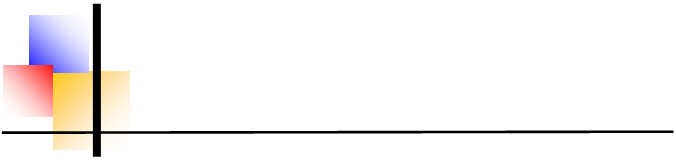 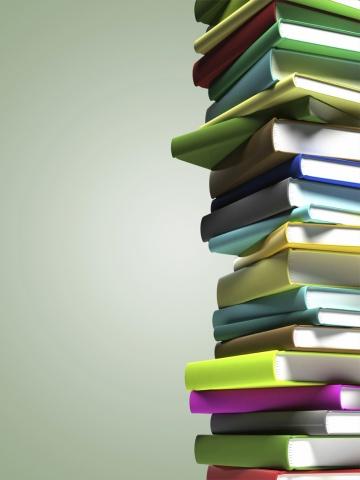  Аддзел ідэалагічнай работы, культуры і па справах моладзі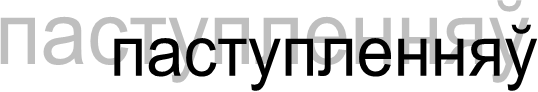 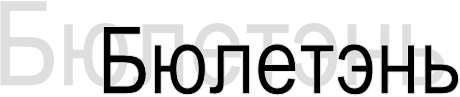 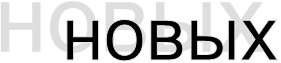 Баранавіцкага райвыканкамаБаранавіцкая раённая цэнтралізаваная бібліятэчная сістэмаПРАДМОВАДаны выпуск Бюлетэня новых паступленняў азнаёміць чытачоў з новымі кнігамі, якія паступілі ў бібліятэку з кастрычнік па снежань 2017 года. Спіс літаратуры падзелены па рубрыках, разлічан для рознабаковай і рознаўзроставай катэгорый чытачоў. Для выпуску складзены паказальнік філіялаў.Расшыфроўка сiгл бiблiятэк:Ф1Гарадзішчанская СБФ3Мірская СБФ4Прыазёрнаўская СБФ7Каўпеніцкая СБФ9Бібліятэка райвыканкамаФ11Лаўрынавіцкая СБФ12Русіноўская СБФ13В. Лукская СБФ14Сеўруковўская СБФ15Лотвіцкі БКФ16Палонкаўская СБФ19Перхавіцкая СБФ21Паўлінаўская БКФ25Мілавідская СБФ29Ляснянская СБФ32Падгорнаўская СБФ36Мірнаўская СБФ37Люшнеўская СБФ40Уцёская БКФ42Цешаўлянская СБФ45Арабаўшчынская СБФ48Стайкаўская СБФ50Сталовіцкая СБФ54Вольнаўская СБФ55Н. Чэрніхоўская СБФ60Петкавіцкая СБФ62Паланэчкаўская СБФ65Маўчадская СБФ69М. Сваротаўск. БМФ70Падлясейская СБФ77Жамчужненская СБФ79Гірмантаўская СБФ83Застарынская БКФ87Карчоўская СБФ89Крашынская СБДОДетское отделениеБОБиблиобусМАМетадычны аддзелАБАбонементОКОтдел комплектованияОбщееОбщееОбщее1. Кехо, Д. Сила разума для детей / Джон Кехо, Нэнси Фишер ; [перевод с английского П. А. Самсонова]. — Минск : Попурри, 2017. — 173, [2] с. УДК 159.922.7 УДК 37.018.1.015.31ДоДо2. Философия : учебное пособие для студентов учреждений высшего образования / [Я. С. Яскевич и др.] ; под редакцией Я. С. Яскевич. - 2-е изд., переработанное. — Минск : Вышэйшая школа, 2016. — 493, [1] с. УДК 1(075.8)Аб Ф77Аб Ф773.  Абитуриенту Беларуси: новые правила поступления в учреждения образования : по состоянию на 25 января 2017 года. — Минск : Национальный центр правовой информации Республики Беларусь, 2017. — 61, [2] с. - (Правовая библиотека НЦПИ). УДК 377.091.212.1(476)(035) УДК 378.091.212.1(476)(035) ББК 74.4(4Беи)3.  Абитуриенту Беларуси: новые правила поступления в учреждения образования : по состоянию на 25 января 2017 года. — Минск : Национальный центр правовой информации Республики Беларусь, 2017. — 61, [2] с. - (Правовая библиотека НЦПИ). УДК 377.091.212.1(476)(035) УДК 378.091.212.1(476)(035) ББК 74.4(4Беи)Аб Ф01 Ф03 Ф12 Ф29 Ф36 Ф50 Ф54 Ф77 Ф894.  Ад шчырага сэрца : падарунак любай маме / укладальнік А. Бадак]. — Мінск : Мастацкая літаратура, 2016. — 254, [1] с. УДК 821.161.3-822 УДК 821.161.1(476)-822 ББК 84(4Беі)4.  Ад шчырага сэрца : падарунак любай маме / укладальнік А. Бадак]. — Мінск : Мастацкая літаратура, 2016. — 254, [1] с. УДК 821.161.3-822 УДК 821.161.1(476)-822 ББК 84(4Беі)Ф77 Ф895.  Алесь Каско : біябібліяграфічны паказальнік / УК "Абласная бібліятэка імя М. Горкага", Аддзел краязнаўчай літаратуры і бібліяграфіі ; [складальнікі: Т. С. Кавенька, І. І. Жэлянгоўская ; пад рэдакцыяй А. М. Мяснянкінай, В. А. Гарбачэўскай]. — Брэст : Паліграфіка, 2013. — 131 с., [8] л. іл. УДК 012Каско УДК 016:821.161.3.09(092) УДК 821.161.3.09(092) ББК 91.9 ББК 83.3(4Беі)6-85.  Алесь Каско : біябібліяграфічны паказальнік / УК "Абласная бібліятэка імя М. Горкага", Аддзел краязнаўчай літаратуры і бібліяграфіі ; [складальнікі: Т. С. Кавенька, І. І. Жэлянгоўская ; пад рэдакцыяй А. М. Мяснянкінай, В. А. Гарбачэўскай]. — Брэст : Паліграфіка, 2013. — 131 с., [8] л. іл. УДК 012Каско УДК 016:821.161.3.09(092) УДК 821.161.3.09(092) ББК 91.9 ББК 83.3(4Беі)6-8Аб Ф01 Ф03 Ф04 Ф07 Ф11 Ф12 Ф19 Ф29 Ф36 Ф45 Ф50 Ф54 Ф77 Ф87 Ф896.  Али-Баба и сорок разбойников [сказки] : [для младшего школьного возраста] ; ил. Юлии Устиновой. — Москва : Эксмо, 2017. — 128 с. - (Книги - мои друзья). ББК 82.3(0)-6 ББК (Д)6.  Али-Баба и сорок разбойников [сказки] : [для младшего школьного возраста] ; ил. Юлии Устиновой. — Москва : Эксмо, 2017. — 128 с. - (Книги - мои друзья). ББК 82.3(0)-6 ББК (Д)Ф36 Ф707.  Баба сеяла горох : [русские народные песенки-потешки / составление и обработка Сергея Кузьмина ; художники: Владимир и Ирина Пустоваловы]. — Минск : Книжный Дом, 2014 (макет 2015). — [10] с., включая обложку. - (Любимые песенки). УДК 821.161.1-93-192 ББК 82.3(2Рос)-433 ББК (Д)7.  Баба сеяла горох : [русские народные песенки-потешки / составление и обработка Сергея Кузьмина ; художники: Владимир и Ирина Пустоваловы]. — Минск : Книжный Дом, 2014 (макет 2015). — [10] с., включая обложку. - (Любимые песенки). УДК 821.161.1-93-192 ББК 82.3(2Рос)-433 ББК (Д)Ф04 Ф07 Ф118.  Баю-бай : [русские народные колыбельные / составление и обработка С. Кузьмина ; художники В. и И. Пустоваловы]. — Минск : Книжный Дом, 2014. — [10] с., включая обложку. - (Любимые колыбельные). УДК 821.161.1-93-192 ББК 82.3(2Рос)433.4 ББК (Д)8.  Баю-бай : [русские народные колыбельные / составление и обработка С. Кузьмина ; художники В. и И. Пустоваловы]. — Минск : Книжный Дом, 2014. — [10] с., включая обложку. - (Любимые колыбельные). УДК 821.161.1-93-192 ББК 82.3(2Рос)433.4 ББК (Д)До Ф029.  Баюшки-баю : [русские народные колыбельные / составление и обработка С. Кузьмина ; художники: В. и И. Пустоваловы]. — Минск : Книжный Дом, печ. 2014. — [10] с., включая обложку. - (Любимые колыбельные). УДК 821.161.1-93-192 ББК 82.3(2Рос)433.4 ББК (Д)9.  Баюшки-баю : [русские народные колыбельные / составление и обработка С. Кузьмина ; художники: В. и И. Пустоваловы]. — Минск : Книжный Дом, печ. 2014. — [10] с., включая обложку. - (Любимые колыбельные). УДК 821.161.1-93-192 ББК 82.3(2Рос)433.4 ББК (Д)Ф02 Ф7710.  Без рук, без топоренка : [русские народные загадки / составление и обработка С. Кузьмина ; художники В. и И. Пустоваловы]. — Минск : Книжный Дом, 2014. — [10] с., включая обложку. - (Весёлые загадки). УДК 821.161.1-93-193.1 ББК 82.3(2Рос)412 ББК (Д)10.  Без рук, без топоренка : [русские народные загадки / составление и обработка С. Кузьмина ; художники В. и И. Пустоваловы]. — Минск : Книжный Дом, 2014. — [10] с., включая обложку. - (Весёлые загадки). УДК 821.161.1-93-193.1 ББК 82.3(2Рос)412 ББК (Д)Ф15 Ф1611.  Беларуска-рускі слоўнік : звыш 15 000 слоў / укладальнікі: І. Л. Капылоў, І. У. Ялынцава]. — Мінск : Букмастер, 2013. — 397, [1] с. УДК 81'374.822(038)=161.3=161.1 ББК 81.4Беи-411.  Беларуска-рускі слоўнік : звыш 15 000 слоў / укладальнікі: І. Л. Капылоў, І. У. Ялынцава]. — Мінск : Букмастер, 2013. — 397, [1] с. УДК 81'374.822(038)=161.3=161.1 ББК 81.4Беи-4Ф25 Ф29 Ф32 Ф36 Ф5012.  Беларуская літаратурная класіка і сучаснасць : праблемы характаралогіі / [В. П. Жураўлёў і інш. ; навуковы рэдактар, аўтар прадмовы В. П. Жураўлёў] ; Нацыянальная акадэмія навук Беларусі, Цэнтр даследаванняў беларускай культуры, мовы і літаратуры, Філіял "Інстытут мовы і літаратуры імя Якуба Коласа і Янкі Купалы". — Мінск : Беларуская навука, 2013. — 364, [2] с. УДК 821.161.3.09 ББК 83.3(4Беі)12.  Беларуская літаратурная класіка і сучаснасць : праблемы характаралогіі / [В. П. Жураўлёў і інш. ; навуковы рэдактар, аўтар прадмовы В. П. Жураўлёў] ; Нацыянальная акадэмія навук Беларусі, Цэнтр даследаванняў беларускай культуры, мовы і літаратуры, Філіял "Інстытут мовы і літаратуры імя Якуба Коласа і Янкі Купалы". — Мінск : Беларуская навука, 2013. — 364, [2] с. УДК 821.161.3.09 ББК 83.3(4Беі)Ф29 Ф7713.  Беларусь = Belarus / [составитель Александр Александрович Дылейко ; пер. на англ. язык А. В. Титова ; редакционный совет: В. В. Андриевич (главный редактор) и др.]. — Минск : Беларуская Энцыклапедыя ім. П. Броўкі, 2017. — 157, [2] с. УДК 304(476)(035) УДК 908(476)(035) ББК 26.89(4Беи)я2 ББК (СЗЛ)13.  Беларусь = Belarus / [составитель Александр Александрович Дылейко ; пер. на англ. язык А. В. Титова ; редакционный совет: В. В. Андриевич (главный редактор) и др.]. — Минск : Беларуская Энцыклапедыя ім. П. Броўкі, 2017. — 157, [2] с. УДК 304(476)(035) УДК 908(476)(035) ББК 26.89(4Беи)я2 ББК (СЗЛ)Аб14.  Беларусь в геополитических процессах : XX ― начала XXI в. / Национальная академия наук Беларуси, Институт истории ; [составители: Д. А. Буконкин, А. А. Володькин, К. М. Лайков ; редколлегия: А. А. Коваленя (главный редактор), В. В. Данилович, К. С. Разуванова]. — Минск : Беларуская навука, 2017. — 190, [1] с. УДК 327(476)(091)"19/20"(062) УДК 327(4-11)(091)"19/20"(062) УДК 327.7(476-69ООН)(091)"19/20"(062) ББК 66.4(4Беи)я43 ББК (СЗЛ)14.  Беларусь в геополитических процессах : XX ― начала XXI в. / Национальная академия наук Беларуси, Институт истории ; [составители: Д. А. Буконкин, А. А. Володькин, К. М. Лайков ; редколлегия: А. А. Коваленя (главный редактор), В. В. Данилович, К. С. Разуванова]. — Минск : Беларуская навука, 2017. — 190, [1] с. УДК 327(476)(091)"19/20"(062) УДК 327(4-11)(091)"19/20"(062) УДК 327.7(476-69ООН)(091)"19/20"(062) ББК 66.4(4Беи)я43 ББК (СЗЛ)Аб15.  Беларусь — наша Радзіма : падарунак Прэзідэнта Рэспублікі Беларусь А. Р. Лукашэнкі першакласніку / [аўтары суправаджальнага тэксту, складальнікі: Н. Г. Ваніна, Л. Ф. Кузняцова, В. І. Цірынава ; галоўны рэдактар Н. Г. Ваніна]. - 13-е выд., перапрацаванае і дапоўненае. — Мінск : Пачатковая школа, 2016. — 63 с. + 1 электронны аптычны дыск (CD-ROM) УДК 908(476)(075.2) ББК 26.89я71 ББК (СЗЛ)(Д)15.  Беларусь — наша Радзіма : падарунак Прэзідэнта Рэспублікі Беларусь А. Р. Лукашэнкі першакласніку / [аўтары суправаджальнага тэксту, складальнікі: Н. Г. Ваніна, Л. Ф. Кузняцова, В. І. Цірынава ; галоўны рэдактар Н. Г. Ваніна]. - 13-е выд., перапрацаванае і дапоўненае. — Мінск : Пачатковая школа, 2016. — 63 с. + 1 электронны аптычны дыск (CD-ROM) УДК 908(476)(075.2) ББК 26.89я71 ББК (СЗЛ)(Д)Ф04 Ф07 Ф60 До16.  Белая уточка  : русская народная сказка / обработка А. Н. Толстого  ; художники: Ирина и Владимир Пустоваловы]. — Минск : Книжный Дом, печ. 2015. — [16] c. - (Читаем в школе). ББК 82.3(2Рос)-442 ББК (Д) УДК 821.161.1-93-343.416.  Белая уточка  : русская народная сказка / обработка А. Н. Толстого  ; художники: Ирина и Владимир Пустоваловы]. — Минск : Книжный Дом, печ. 2015. — [16] c. - (Читаем в школе). ББК 82.3(2Рос)-442 ББК (Д) УДК 821.161.1-93-343.4Ф02 Ф03 Ф04 Ф07 До17.  Белорусские народные сказки : [для младшего школьного возраста / иллюстрации: Ю. Базарнова и др.]. — Минск : Пачатковая школа, 2017. — 119 с. УДК 821.161.3-93-343.4 ББК 84(4Беи)-44 ББК (СЗЛ)(Д)17.  Белорусские народные сказки : [для младшего школьного возраста / иллюстрации: Ю. Базарнова и др.]. — Минск : Пачатковая школа, 2017. — 119 с. УДК 821.161.3-93-343.4 ББК 84(4Беи)-44 ББК (СЗЛ)(Д)Ф77 До18.  Белорусско-китайские отношения в воспоминаниях белорусских послов : к 25-летию установления дипломатических отношений / [автор идеи проекта и составитель А. А. Тозик ; под общей редакцией А. А. Тозика]. — Минск : Звязда, 2017. — 213, [2] c. УДК 327(476:510)(091)"19/20"(093.3) ББК 66.4(4Беи)18.  Белорусско-китайские отношения в воспоминаниях белорусских послов : к 25-летию установления дипломатических отношений / [автор идеи проекта и составитель А. А. Тозик ; под общей редакцией А. А. Тозика]. — Минск : Звязда, 2017. — 213, [2] c. УДК 327(476:510)(091)"19/20"(093.3) ББК 66.4(4Беи)Аб Ф01 Ф1219.  Белы танец : аповесць, апавяданні, навелы / [укладальнік А. Маціеўскі]. — Мінск : Мастацкая літаратура, 2016. — 350, [1] с. - (Маладзік). УДК 821.161.3-31 УДК 821.161.3-32 ББК 84(4Беі)-44 ББК (СЗЛ)19.  Белы танец : аповесць, апавяданні, навелы / [укладальнік А. Маціеўскі]. — Мінск : Мастацкая літаратура, 2016. — 350, [1] с. - (Маладзік). УДК 821.161.3-31 УДК 821.161.3-32 ББК 84(4Беі)-44 ББК (СЗЛ)До Ф04 Ф07 Ф11 Ф1220.  Беляночка и Розочка  : [сказка]. — Минск : Букмастер : Белорусский Дом печати, печ. 2014. — [18] с., включая обложку. - (Мои первые сказки). УДК 821.112.2-93-343.4 ББК 84(4Гем) ББК (Д)20.  Беляночка и Розочка  : [сказка]. — Минск : Букмастер : Белорусский Дом печати, печ. 2014. — [18] с., включая обложку. - (Мои первые сказки). УДК 821.112.2-93-343.4 ББК 84(4Гем) ББК (Д)Ф13 Ф1421.  Библиотека Радзивиллов Несвижской ординации  = Library of the Radziwills of Nesvizh ordynation : каталог изданий из фонда Центральной научной библиотеки им. Я. Коласа Национальной академии наук Беларуси / Национальная академия наук Беларуси, Центральная научная библиотека им. Я. Коласа  ; [составители: А. В. Стефанович, М. М. Лис ; редколлегия: А. И. Груша (главный редактор) и др. ; редакторы библиографических записей: О. М. Дрозд, И. Л. Мурашова] : Кн. 1 : . — Минск : Беларуская навука, 2016 (A – K). — Минск : Беларуская навука, 2017. — 982 с. УДК 017.1(476):09(4-15)"1831/1865" УДК 017.2(476)Радзивиллы ББК 78.350.4(4Беи)я14 ББК 78.347.95(4Беи)я1421.  Библиотека Радзивиллов Несвижской ординации  = Library of the Radziwills of Nesvizh ordynation : каталог изданий из фонда Центральной научной библиотеки им. Я. Коласа Национальной академии наук Беларуси / Национальная академия наук Беларуси, Центральная научная библиотека им. Я. Коласа  ; [составители: А. В. Стефанович, М. М. Лис ; редколлегия: А. И. Груша (главный редактор) и др. ; редакторы библиографических записей: О. М. Дрозд, И. Л. Мурашова] : Кн. 1 : . — Минск : Беларуская навука, 2016 (A – K). — Минск : Беларуская навука, 2017. — 982 с. УДК 017.1(476):09(4-15)"1831/1865" УДК 017.2(476)Радзивиллы ББК 78.350.4(4Беи)я14 ББК 78.347.95(4Беи)я14Аб22.  Божья коровка  : [русские народные песенки-потешки / составление и обработка Сергея Кузьмина ; художники: Владимир и Ирина Пустоваловы]. — Минск : Книжный Дом, 2014 (макет2015). — [10] с., включая обложку. - (Любимые песенки). УДК 821.161.1-93-192 ББК 82.3(2Рос)-433 ББК (Д)22.  Божья коровка  : [русские народные песенки-потешки / составление и обработка Сергея Кузьмина ; художники: Владимир и Ирина Пустоваловы]. — Минск : Книжный Дом, 2014 (макет2015). — [10] с., включая обложку. - (Любимые песенки). УДК 821.161.1-93-192 ББК 82.3(2Рос)-433 ББК (Д)До Ф02 Ф0323.  Брестский мир : 95 лет со дня подписания / УК "Областная библиотека им. М. Горького", Информационно-библиографический отдел ; [составители: Е. И. Жук, М. Н. Путилина ; под общей редакцией А. Н. Вабищевича]. — Брест : Брестская типография, 2013. — 49 с., [4] л. ил. - (Исторические символы Бреста). УДК 016:94(47+57)"1918":32 ББК 91.9:63.3(2)611-6 + 63.3(4Беи)6123.  Брестский мир : 95 лет со дня подписания / УК "Областная библиотека им. М. Горького", Информационно-библиографический отдел ; [составители: Е. И. Жук, М. Н. Путилина ; под общей редакцией А. Н. Вабищевича]. — Брест : Брестская типография, 2013. — 49 с., [4] л. ил. - (Исторические символы Бреста). УДК 016:94(47+57)"1918":32 ББК 91.9:63.3(2)611-6 + 63.3(4Беи)61Аб Ф01 Ф03 Ф07 Ф11 Ф12 Ф25 Ф29 Ф32 Ф36 Ф50 Ф54 Ф65 Ф77 Ф87 Ф8924.  Былины : [для среднего школьного возраста]. — Москва : Эксмо, 2015. — 320 с. - (Классика в школе и дома). ББК 82.3(2Рос=Рус)-441 ББК (Д)24.  Былины : [для среднего школьного возраста]. — Москва : Эксмо, 2015. — 320 с. - (Классика в школе и дома). ББК 82.3(2Рос=Рус)-441 ББК (Д)До Ф0225.  Василиса Премудрая : [для дошкольного и младшего школьного возраста] / составление и литературная обработка Сергея Кузьмина ; художники Виктор Чайчук и Александр Ткачук. — Минск : Книжный Дом, 2015. — 287 с. - (Мои первые сказки). УДК 821(4)-93-343.4 ББК 82.3(2Рус)442 ББК (Д)25.  Василиса Премудрая : [для дошкольного и младшего школьного возраста] / составление и литературная обработка Сергея Кузьмина ; художники Виктор Чайчук и Александр Ткачук. — Минск : Книжный Дом, 2015. — 287 с. - (Мои первые сказки). УДК 821(4)-93-343.4 ББК 82.3(2Рус)442 ББК (Д)Ф19 Ф25 Ф29 Ф32 Ф3626. Вечерняя сказка  : каждый вечер сказка детям / составители: А. М. Коляда, Н. И. Мирончик, С. В. Умец] ; худ. Капульцевич Настя : Кн. 4 :  Зима. — Минск  : Мастацкая літаратура, 2016. — 267 с. УДК 821(100)-93-343.4 ББК (СЗЛ)26. Вечерняя сказка  : каждый вечер сказка детям / составители: А. М. Коляда, Н. И. Мирончик, С. В. Умец] ; худ. Капульцевич Настя : Кн. 4 :  Зима. — Минск  : Мастацкая літаратура, 2016. — 267 с. УДК 821(100)-93-343.4 ББК (СЗЛ)Ф02 Ф03 Ф77 Ф83 До27.  Волшебная лампа Аладдина : [для младшего школьного возраста] / пересказ Джады Франчи ; ил. Франчески Росси ; пер. Надежды Край. — Москва : Эксмо, 2017. — 72 с. - (Читай отлично!). ББК 82.3(0)-6 ББК (Д)27.  Волшебная лампа Аладдина : [для младшего школьного возраста] / пересказ Джады Франчи ; ил. Франчески Росси ; пер. Надежды Край. — Москва : Эксмо, 2017. — 72 с. - (Читай отлично!). ББК 82.3(0)-6 ББК (Д)Ф25 Ф3228.  Волшебная лампа Аладдина [сказки] : [для младшего школьного возраста] ; ил. Юлии Устиновой. Ф32 Москва : Эксмо, 2017. Ф32 144 с. - (Книги - мои друзья). ББК 82.3(0)-6 ББК (Д)28.  Волшебная лампа Аладдина [сказки] : [для младшего школьного возраста] ; ил. Юлии Устиновой. Ф32 Москва : Эксмо, 2017. Ф32 144 с. - (Книги - мои друзья). ББК 82.3(0)-6 ББК (Д)Ф02 До29.  Волшебное кольцо : русские сказки / составление и вольный пересказ Ирины Котовской ; ил. Екатерины и Елены Здорновых. До Москва : Эксмо, 2015. — 48 с. - (Люблю читать!). ББК 82.3(2Рус)-442 ББК (Д)29.  Волшебное кольцо : русские сказки / составление и вольный пересказ Ирины Котовской ; ил. Екатерины и Елены Здорновых. До Москва : Эксмо, 2015. — 48 с. - (Люблю читать!). ББК 82.3(2Рус)-442 ББК (Д)Ф13 Ф1430.  Вот и кончен счет : русские народные считалочки / составление и обработка С. Кузьмина ; художники: Владимир и Ирина Пустоваловы]. — Минск : Книжный Дом, печ. 2014. — 9 с. - (Считалочки). УДК 821.161.1-93-193 ББК 82.3(2Рос)484 ББК (Д)30.  Вот и кончен счет : русские народные считалочки / составление и обработка С. Кузьмина ; художники: Владимир и Ирина Пустоваловы]. — Минск : Книжный Дом, печ. 2014. — 9 с. - (Считалочки). УДК 821.161.1-93-193 ББК 82.3(2Рос)484 ББК (Д)Ф37 Ф40 Ф42 Ф4531.  Вялікае Княства Літоўскае; палітыка, эканоміка, культура : зборнік навуковых артыкулаў у 2 ч. Ч. 1. — Мінск : Беларуская навука, 2017. — 506, [1] с., [10] л. іл., каляр. іл. УДК 94(474.5/476ВКЛ)"12/17"(06) УДК 94(476)"12/17"(06) ББК 63.3(4Беі) ББК (СЗЛ)31.  Вялікае Княства Літоўскае; палітыка, эканоміка, культура : зборнік навуковых артыкулаў у 2 ч. Ч. 1. — Мінск : Беларуская навука, 2017. — 506, [1] с., [10] л. іл., каляр. іл. УДК 94(474.5/476ВКЛ)"12/17"(06) УДК 94(476)"12/17"(06) ББК 63.3(4Беі) ББК (СЗЛ)Аб32.  Вялікае Княства Літоўскае; палітыка, эканоміка, культура; зборнік навуковых артыкулаў у 2 ч. Ч. 2. — Мінск : Беларуская навука, 2017. — 497, [1] с., [10] л. іл., каляр. іл. УДК 94(474.5/476ВКЛ)"12/17"(06) УДК 94(476)"12/17"(06) ББК 63.3(4Беі) ББК (СЗЛ)32.  Вялікае Княства Літоўскае; палітыка, эканоміка, культура; зборнік навуковых артыкулаў у 2 ч. Ч. 2. — Мінск : Беларуская навука, 2017. — 497, [1] с., [10] л. іл., каляр. іл. УДК 94(474.5/476ВКЛ)"12/17"(06) УДК 94(476)"12/17"(06) ББК 63.3(4Беі) ББК (СЗЛ)Аб33.  Вячеслав Захаринский [Изоматериал] = Vyacheslav Zakharinsky : [альбом / перевод: Ю. Селезнев, М. Абрагимович, И. Ковалевская ; фото: И. Иванов и др.]. — Минск : Четыре четверти, 2016. — 195, [3] с. УДК 75.071.1(476)Захаринский(084) ББК 85.13(4Беи)я633.  Вячеслав Захаринский [Изоматериал] = Vyacheslav Zakharinsky : [альбом / перевод: Ю. Селезнев, М. Абрагимович, И. Ковалевская ; фото: И. Иванов и др.]. — Минск : Четыре четверти, 2016. — 195, [3] с. УДК 75.071.1(476)Захаринский(084) ББК 85.13(4Беи)я6Аб34.  Гісторыя праз лёсы. Том 3 / Алесь Марціновіч. — 2017. — 382, [1] с. УДК 087.5:94(476)"12/18"(092) ББК 84(4Беі)-44 ББК (СЗЛ)(Д)34.  Гісторыя праз лёсы. Том 3 / Алесь Марціновіч. — 2017. — 382, [1] с. УДК 087.5:94(476)"12/18"(092) ББК 84(4Беі)-44 ББК (СЗЛ)(Д)Аб Ф01 Ф12 Ф16 Ф0735.  Герб, сцяг, гімн : дзяржаўныя сімвалы Рэспублікі Беларусь / [В. У. Ваніна ; мастак І. В. Перкусава-Буркоўская]. - 3-е выд., перагледжанае. — Мінск : Пачатковая школа, 2017. — 31 с. УДК 087.5:342.228(476) ББК 67.400(4Беи) ББК (СЗЛ)(Д)35.  Герб, сцяг, гімн : дзяржаўныя сімвалы Рэспублікі Беларусь / [В. У. Ваніна ; мастак І. В. Перкусава-Буркоўская]. - 3-е выд., перагледжанае. — Мінск : Пачатковая школа, 2017. — 31 с. УДК 087.5:342.228(476) ББК 67.400(4Беи) ББК (СЗЛ)(Д)Ф77 До Ф0236.  Гном Тихогром : [сказка]. — Минск : Букмастер : Белорусский Дом печати, печ. 2014 (макет 2015). — [18] с., включая обложку. - (Мои первые сказки). УДК 821.112.2-93-343.4 ББК 84(4Гем) ББК (Д)36.  Гном Тихогром : [сказка]. — Минск : Букмастер : Белорусский Дом печати, печ. 2014 (макет 2015). — [18] с., включая обложку. - (Мои первые сказки). УДК 821.112.2-93-343.4 ББК 84(4Гем) ББК (Д)До Ф0237.  Голубая лента : [русские народные загадки / составление и обработка С. Кузьмина ; художники В. и И. Пустоваловы]. — Минск : Книжный Дом, 2014. — [10] с., включая обложку. - (Весёлые загадки). УДК 821.161.1-93-193.1 ББК 82.3(2Рос)412 ББК (Д)37.  Голубая лента : [русские народные загадки / составление и обработка С. Кузьмина ; художники В. и И. Пустоваловы]. — Минск : Книжный Дом, 2014. — [10] с., включая обложку. - (Весёлые загадки). УДК 821.161.1-93-193.1 ББК 82.3(2Рос)412 ББК (Д)Ф12 Ф1338.  Госпожа метелица : [сказка]. — Минск : Букмастер : Белорусский Дом печати, печ. 2014 (макет 2015). — [18] с., включая обложку. - (Мои первые сказки) УДК 821.112.2-93-343.4 ББК 84(4Гем) ББК (Д)38.  Госпожа метелица : [сказка]. — Минск : Букмастер : Белорусский Дом печати, печ. 2014 (макет 2015). — [18] с., включая обложку. - (Мои первые сказки) УДК 821.112.2-93-343.4 ББК 84(4Гем) ББК (Д)Ф07 Ф1139.  Гражданский кодекс Республики Беларусь : [от 7 декабря 1998 г.$eпринят Палатой представителей 28 октября 1998 г. — Минск : Национальный центр правовой информации Республики Беларусь, 2016. — 656, [1] с. УДК 347(476)(094.4) ББК 67.99(4Беи)39.  Гражданский кодекс Республики Беларусь : [от 7 декабря 1998 г.$eпринят Палатой представителей 28 октября 1998 г. — Минск : Национальный центр правовой информации Республики Беларусь, 2016. — 656, [1] с. УДК 347(476)(094.4) ББК 67.99(4Беи)Ф01 Ф12 Ф50 Ф77 Ф8940.  Гражданский процессуальный кодекс Республики Беларусь : [принят Палатой представителей 10 декабря 1998 г. — Минск : Национальный центр правовой информации Республики Беларусь, 2017. — 284, [1] с. УДК 347.91/.95(476)(094.4) ББК 67.410(4Беи)40.  Гражданский процессуальный кодекс Республики Беларусь : [принят Палатой представителей 10 декабря 1998 г. — Минск : Национальный центр правовой информации Республики Беларусь, 2017. — 284, [1] с. УДК 347.91/.95(476)(094.4) ББК 67.410(4Беи)Аб Ф29 Ф36 Ф50 Ф8741.  Гуси-лебеди : русские сказки / составление и вольный пересказ Ирины Котовской ; ил. Анастасии Басюбиной. — Москва : Эксмо, 2017. — 48 с. - (Люблю читать!). ББК 82.3(2Рус)-442 ББК (Д)41.  Гуси-лебеди : русские сказки / составление и вольный пересказ Ирины Котовской ; ил. Анастасии Басюбиной. — Москва : Эксмо, 2017. — 48 с. - (Люблю читать!). ББК 82.3(2Рус)-442 ББК (Д)Ф55 Ф6042.  Две мышки  : русская народная сказка / обработка Сергея Кузьмина ; художник Виктор и Алиса Чайчук]. — Минск : Книжный Дом, 2014. — [10] c., включая обложку. - (Сказки мудрого филина). УДК 821.161.1-93-343.4 ББК 82.3(2Рос)-442 ББК (Д)42.  Две мышки  : русская народная сказка / обработка Сергея Кузьмина ; художник Виктор и Алиса Чайчук]. — Минск : Книжный Дом, 2014. — [10] c., включая обложку. - (Сказки мудрого филина). УДК 821.161.1-93-343.4 ББК 82.3(2Рос)-442 ББК (Д)До Ф79 Ф83 Ф87 Ф8943.  Двое из сумы : русская народная сказка / обработка Сергея Кузьмина ; художник Владимир Пустовалов]. — Минск : Книжный Дом, 2014. — [10] c., включая обложку. - (Сказки Кота в сапогах). УДК 821.161.1-93-343.4 ББК 82.3(2Рос)-442 ББК (Д)43.  Двое из сумы : русская народная сказка / обработка Сергея Кузьмина ; художник Владимир Пустовалов]. — Минск : Книжный Дом, 2014. — [10] c., включая обложку. - (Сказки Кота в сапогах). УДК 821.161.1-93-343.4 ББК 82.3(2Рос)-442 ББК (Д)Ф77 Ф87 Ф8944.  Добрый пес : русская народная сказка / литературная обработка С. Кузьмина ; иллюстрации В. Чайчука]. — Минск : Букмастер : Книжный Дом, 2011. — [16] с. - (Сказочный домик). УДК 821.161.1-93-343.4 ББК 82.3(2Рос)442 ББК (Д)44.  Добрый пес : русская народная сказка / литературная обработка С. Кузьмина ; иллюстрации В. Чайчука]. — Минск : Букмастер : Книжный Дом, 2011. — [16] с. - (Сказочный домик). УДК 821.161.1-93-343.4 ББК 82.3(2Рос)442 ББК (Д)Ф07 Ф11 Ф1245.  Домашнее виноделие : [вина, настойки, крепкие спиртные напитки / составитель И. Г. Пышнов]. - 2-е изд. — Минск : Букмастер, 2015. — 318, [1] с. УДК 641.87:663.2/.5(083.12) ББК 36.8745.  Домашнее виноделие : [вина, настойки, крепкие спиртные напитки / составитель И. Г. Пышнов]. - 2-е изд. — Минск : Букмастер, 2015. — 318, [1] с. УДК 641.87:663.2/.5(083.12) ББК 36.87Ф07 Ф2946.  Дочь-семилетка : русская народная сказка / обработка А. Н. Афанасьева ; художники: Владимир Пустовалов и Алиса Чайчук]. — Минск : Книжный Дом, печ. 2015 (макет 2016). — [16] c. - (Читаем в школе). ББК 82.3(2Рус)-442 ББК (Д) УДК 821.161.1-93-343.446.  Дочь-семилетка : русская народная сказка / обработка А. Н. Афанасьева ; художники: Владимир Пустовалов и Алиса Чайчук]. — Минск : Книжный Дом, печ. 2015 (макет 2016). — [16] c. - (Читаем в школе). ББК 82.3(2Рус)-442 ББК (Д) УДК 821.161.1-93-343.4Ф25 Ф29 Ф32 Ф21 Ф4547.  Древнерусская литература [Звукозапись] : аудиокнига / текст читает: Станислав Федосов. — Москва : Благословение, 2008. — 1 диск (4 часов), носитель1 СD-MP3 ББК 85.38 ББК 84(2Рус-Рос)1-4447.  Древнерусская литература [Звукозапись] : аудиокнига / текст читает: Станислав Федосов. — Москва : Благословение, 2008. — 1 диск (4 часов), носитель1 СD-MP3 ББК 85.38 ББК 84(2Рус-Рос)1-44Аб Ф7748.  Емелино счастье : [русская народная сказка / литературная обработка С. Кузьмина ; иллюстрации В. Чайчука]. — Минск : Букмастер : Книжный Дом, 2011. — [16] с. - (Сказочный домик). УДК 821.161.1-93-343.4 ББК 82.3(2Рос)442 ББК (Д)48.  Емелино счастье : [русская народная сказка / литературная обработка С. Кузьмина ; иллюстрации В. Чайчука]. — Минск : Букмастер : Книжный Дом, 2011. — [16] с. - (Сказочный домик). УДК 821.161.1-93-343.4 ББК 82.3(2Рос)442 ББК (Д)Ф02 До Ф7749.  Журавль и Цапля  : русская народная сказка / обработка Сергея Кузьмина ; художник Виктор и Алиса Чайчук]. — Минск : Книжный Дом, 2014. — [10] c., включая обложку. - (Сказки мудрого филина). УДК 821.161.1-93-343.4 ББК 82.3(2Рос)-442 ББК (Д)49.  Журавль и Цапля  : русская народная сказка / обработка Сергея Кузьмина ; художник Виктор и Алиса Чайчук]. — Минск : Книжный Дом, 2014. — [10] c., включая обложку. - (Сказки мудрого филина). УДК 821.161.1-93-343.4 ББК 82.3(2Рос)-442 ББК (Д)Ф60 Ф62 Ф65 Ф69 Ф5550.  Зайкина избушка : русские сказки / составление и вольный пересказ Ирины Котовской ; ил. Анастасии Басюбиной. — Москва : Эксмо, 2016. — 48 с. - (Люблю читать!). ББК 82.3(2Рус)-442 ББК (Д)50.  Зайкина избушка : русские сказки / составление и вольный пересказ Ирины Котовской ; ил. Анастасии Басюбиной. — Москва : Эксмо, 2016. — 48 с. - (Люблю читать!). ББК 82.3(2Рус)-442 ББК (Д)Ф36 Ф4051.  Заколдованная царевна : [для дошкольного и младшего школьного возраста] / составление и литературная обработка Сергея Кузьмина ; художники Виктор Чайчук и Александр Ткачук. — Минск : Книжный Дом, 2015. — 286 с. - (Мои первые сказки). УДК 821.161.1-93-343.4 ББК 82.3(2Рус)442 ББК (Д)51.  Заколдованная царевна : [для дошкольного и младшего школьного возраста] / составление и литературная обработка Сергея Кузьмина ; художники Виктор Чайчук и Александр Ткачук. — Минск : Книжный Дом, 2015. — 286 с. - (Мои первые сказки). УДК 821.161.1-93-343.4 ББК 82.3(2Рус)442 ББК (Д)Ф02 До Ф54 Ф77 Ф8952.  Закон Республики Беларусь "Об обращениях граждан и юридических лиц" : [принят Палатой представителей 24 июня 2011 г. — Минск : Национальный центр правовой информации Республики Беларусь, 2014. — 21, [2] с. - (Правовая библиотека НЦПИ). УДК 342.736(476)(094.5) ББК 67.404(4Беи)52.  Закон Республики Беларусь "Об обращениях граждан и юридических лиц" : [принят Палатой представителей 24 июня 2011 г. — Минск : Национальный центр правовой информации Республики Беларусь, 2014. — 21, [2] с. - (Правовая библиотека НЦПИ). УДК 342.736(476)(094.5) ББК 67.404(4Беи)Ма53.  Защита прав потребителей : сборник правовых актов по состоянию на 12 апреля 2014 года. — Минск : Национальный центр правовой информации Республики Беларусь, 2014. — 164, [1] с. — (Правовая библиотека НЦПИ). УДК 347.451.031(476)(094) ББК 67.404(4Беи)53.  Защита прав потребителей : сборник правовых актов по состоянию на 12 апреля 2014 года. — Минск : Национальный центр правовой информации Республики Беларусь, 2014. — 164, [1] с. — (Правовая библиотека НЦПИ). УДК 347.451.031(476)(094) ББК 67.404(4Беи)Ф8954.  Защита прав потребителей : сборник правовых актов по состоянию на 12 апреля 2014 года. — Минск : Национальный центр правовой информации Республики Беларусь, 2014. — 164, [1] с. — (Правовая библиотека НЦПИ). УДК 347.451.031(476)(094) ББК 67.404(4Беи)54.  Защита прав потребителей : сборник правовых актов по состоянию на 12 апреля 2014 года. — Минск : Национальный центр правовой информации Республики Беларусь, 2014. — 164, [1] с. — (Правовая библиотека НЦПИ). УДК 347.451.031(476)(094) ББК 67.404(4Беи)Ф09 Ф12 Ф36 Ф5055.  Зеленые мячи  : [русские народные загадки / составление и обработка С. Кузьмина ; художники Владимир и Ирина Пустоваловы]. — Минск : Книжный Дом, 2014. — [10] с., включая обложку. - (Весёлые загадки). УДК 821.161.1-93-193.1 ББК 82.3(2Рос-)412 ББК (Д)55.  Зеленые мячи  : [русские народные загадки / составление и обработка С. Кузьмина ; художники Владимир и Ирина Пустоваловы]. — Минск : Книжный Дом, 2014. — [10] с., включая обложку. - (Весёлые загадки). УДК 821.161.1-93-193.1 ББК 82.3(2Рос-)412 ББК (Д)Ф25 Ф2956.  Иван и чудо-юдо : [русская народная сказка / литературная обработка С. Кузьмина ; иллюстрации В. Чайчука]. — Минск : Букмастер : Книжный Дом, печ. 2011. — [16] с. - (Сказочный домик). УДК 821.161.1-93-343.4 ББК 82.3(2Рос)442 ББК (Д)56.  Иван и чудо-юдо : [русская народная сказка / литературная обработка С. Кузьмина ; иллюстрации В. Чайчука]. — Минск : Букмастер : Книжный Дом, печ. 2011. — [16] с. - (Сказочный домик). УДК 821.161.1-93-343.4 ББК 82.3(2Рос)442 ББК (Д)Ф13 Ф83 Ф8757.  Иван Царевич и серый волк : русские сказки / составление и вольный пересказ Ирины Котовской ; ил. Екатерины и Елены Здорновых. — Москва : Эксмо, 2016. — 48 с. - (Люблю читать!). ББК 82.3(2Рус)-442 ББК (Д)57.  Иван Царевич и серый волк : русские сказки / составление и вольный пересказ Ирины Котовской ; ил. Екатерины и Елены Здорновых. — Москва : Эксмо, 2016. — 48 с. - (Люблю читать!). ББК 82.3(2Рус)-442 ББК (Д)Ф29 Ф3258.  Иван-дурак : русская народная сказка / литературная обработка  С. Кузьмина ; иллюстрации В. Чайчука]. — Минск : Букмастер : Книжный Дом, 2011. — [16] с. - (Сказочный домик). УДК 821.161.1-93-343.4 ББК 82.3(2Рос)442 ББК (Д)58.  Иван-дурак : русская народная сказка / литературная обработка  С. Кузьмина ; иллюстрации В. Чайчука]. — Минск : Букмастер : Книжный Дом, 2011. — [16] с. - (Сказочный домик). УДК 821.161.1-93-343.4 ББК 82.3(2Рос)442 ББК (Д)Ф79 Ф83 Ф8759.  Иван-царевич и Серый Волк : [русская народная сказка / литературная обработка С. Кузьмина ; иллюстрации В.Чайчука]. — Минск : Букмастер : Книжный Дом, печ. 2011. — [16] с. - (Сказочный домик). УДК 821.161.1-93-343.4 ББК 82.3(2Рос)442 ББК (Д)59.  Иван-царевич и Серый Волк : [русская народная сказка / литературная обработка С. Кузьмина ; иллюстрации В.Чайчука]. — Минск : Букмастер : Книжный Дом, печ. 2011. — [16] с. - (Сказочный домик). УДК 821.161.1-93-343.4 ББК 82.3(2Рос)442 ББК (Д)Ф48 Ф50 Ф5460.  Издание классиков марксизма-ленинизма в фонде Брестской областной библиотеки им М. Горького : библиографический указатель. — Минск : СтройМедиаПроект, 2017. — 118 с. УДК 016:141.82 ББК 91.9:8760.  Издание классиков марксизма-ленинизма в фонде Брестской областной библиотеки им М. Горького : библиографический указатель. — Минск : СтройМедиаПроект, 2017. — 118 с. УДК 016:141.82 ББК 91.9:87Аб Ф01 Ф03 Ф11 Ф12 Ф25 Ф29 Ф36 Ф45 Ф50 Ф54 Ф60 Ф65 Ф77 Ф87 Ф8961.  Инструкция по делопроизводству в государственных органах, иных организациях : [утверждено Министерством юстиции Республики Беларусь 19 января 2009 г. № 4]. — Минск : Национальный центр правовой информации Республики Беларусь, 2016. — 125, [2] с. - (Правовая библиотека НЦПИ). УДК 351/354.077.1(476)(083.133) УДК 005.92(476)(083.133) ББК 65.050.2(4Беи)61.  Инструкция по делопроизводству в государственных органах, иных организациях : [утверждено Министерством юстиции Республики Беларусь 19 января 2009 г. № 4]. — Минск : Национальный центр правовой информации Республики Беларусь, 2016. — 125, [2] с. - (Правовая библиотека НЦПИ). УДК 351/354.077.1(476)(083.133) УДК 005.92(476)(083.133) ББК 65.050.2(4Беи)Аб БО Ма Ф01 Ф7762. Іпатава, В. М. Выбраныя творы / Вольга Іпатава ; [укладанне, прадмова і каментар Л. Савік]. —  Мінск : Кнігазбор, 2014. —  588 с., [4] л. іл. - (Беларускі кнігазбор). УДК 821.161.3-1 УДК 821.161.3-31 ББК 84(4Беі)62. Іпатава, В. М. Выбраныя творы / Вольга Іпатава ; [укладанне, прадмова і каментар Л. Савік]. —  Мінск : Кнігазбор, 2014. —  588 с., [4] л. іл. - (Беларускі кнігазбор). УДК 821.161.3-1 УДК 821.161.3-31 ББК 84(4Беі)Аб Ф2963.  История Беларуси в контексте европейской цивилизации : учебное пособие для студентов учреждений высшего образования / [С. А. Елизаров и др.]. - 2-е изд., исправленное. — Минск : Вышэйшая школа, 2016. — 398, [1] с. УДК 94(476)"05/20"(075.8) ББК 63.3(4Беи)я7363.  История Беларуси в контексте европейской цивилизации : учебное пособие для студентов учреждений высшего образования / [С. А. Елизаров и др.]. - 2-е изд., исправленное. — Минск : Вышэйшая школа, 2016. — 398, [1] с. УДК 94(476)"05/20"(075.8) ББК 63.3(4Беи)я73Аб64.  Кароткі гістарычны слоўнік беларускай мовы / Нацыянальная акадэмія навук Беларусi, Цэнтр даследаванняў беларускай культуры, мовы і літаратуры, Філіял "Інстытут мовы і літаратуры ім. Я. Коласа і Я. Купалы" ; [складальнік А. М. Булыка]. — Мінск : Беларуская навука, 2015. — 1038 с. УДК 811.161.3'0(038) ББК 81.2Беі-4 ББК (СЗЛ)64.  Кароткі гістарычны слоўнік беларускай мовы / Нацыянальная акадэмія навук Беларусi, Цэнтр даследаванняў беларускай культуры, мовы і літаратуры, Філіял "Інстытут мовы і літаратуры ім. Я. Коласа і Я. Купалы" ; [складальнік А. М. Булыка]. — Мінск : Беларуская навука, 2015. — 1038 с. УДК 811.161.3'0(038) ББК 81.2Беі-4 ББК (СЗЛ)Ф89 Ф01 Ф3665.  Кніжная спадчына Францыска Скарыны  = Книжное наследие Франциска Скорины  = Book heritage of Francysk Skaryna  : [да 500-годдзя беларускага кнігадрукавання]  / Нацыянальная бібліятэка Беларусі  ; [аўтары ідэі: Р. С. Матульскі, П. У. Калаур ; адказны рэдактар А. А. Суша ; пераклад на англійскую мову: Г. М. Каваленка, І. В. Ісаева ; літаратурны пераклад прадмоў Ф. Скарыны на сучасныя беларускую і рускую мовы А. У. Бразгунова]. — Мінск : Нацыянальная бібліятэка Беларусі, 2013 ― : Т. 20 :  Апостал = Апостол = The Apostle. — 2017. — 727 с. УДК 27-243.6 ББК 86.3765.  Кніжная спадчына Францыска Скарыны  = Книжное наследие Франциска Скорины  = Book heritage of Francysk Skaryna  : [да 500-годдзя беларускага кнігадрукавання]  / Нацыянальная бібліятэка Беларусі  ; [аўтары ідэі: Р. С. Матульскі, П. У. Калаур ; адказны рэдактар А. А. Суша ; пераклад на англійскую мову: Г. М. Каваленка, І. В. Ісаева ; літаратурны пераклад прадмоў Ф. Скарыны на сучасныя беларускую і рускую мовы А. У. Бразгунова]. — Мінск : Нацыянальная бібліятэка Беларусі, 2013 ― : Т. 20 :  Апостал = Апостол = The Apostle. — 2017. — 727 с. УДК 27-243.6 ББК 86.37Аб66.  Кніжная спадчына Францыска Скарыны  = Книжное наследие Франциска Скорины  = Book heritage of Francysk Skaryna  : [да 500-годдзя беларускага кнігадрукавання]  / Нацыянальная бібліятэка Беларусі  ; [аўтары ідэі: Р. С. Матульскі, П. У. Калаур ; адказны рэдактар А. А. Суша  ; пераклад на англійскую мову: Г. М. Каваленка, І. В. Ісаева ; літаратурны пераклад прадмоў Ф. Скарыны на сучасныя беларускую і рускую мовы А. У. Бразгунова]. —  Мінск : Нацыянальная бібліятэка Беларусі, 2013 ― Вяртанне = Возвращение = Returning. —  2017. —  195 с. УДК 27-243.6 ББК 86.3766.  Кніжная спадчына Францыска Скарыны  = Книжное наследие Франциска Скорины  = Book heritage of Francysk Skaryna  : [да 500-годдзя беларускага кнігадрукавання]  / Нацыянальная бібліятэка Беларусі  ; [аўтары ідэі: Р. С. Матульскі, П. У. Калаур ; адказны рэдактар А. А. Суша  ; пераклад на англійскую мову: Г. М. Каваленка, І. В. Ісаева ; літаратурны пераклад прадмоў Ф. Скарыны на сучасныя беларускую і рускую мовы А. У. Бразгунова]. —  Мінск : Нацыянальная бібліятэка Беларусі, 2013 ― Вяртанне = Возвращение = Returning. —  2017. —  195 с. УДК 27-243.6 ББК 86.37Аб67.  Кніжная спадчына Францыска Скарыны  = Книжное наследие Франциска Скорины  = Book heritage of Francysk Skaryna  : [да 500-годдзя беларускага кнігадрукавання]  / Нацыянальная бібліятэка Беларусі  ; [аўтары ідэі: Р. С. Матульскі, П. У. Калаур ; адказны рэдактар А. А. Суша  ; пераклад на англійскую мову: Г. М. Каваленка, І. В. Ісаева ; літаратурны пераклад прадмоў Ф. Скарыны на сучасныя беларускую і рускую мовы А. У. Бразгунова]. —  Мінск : Нацыянальная бібліятэка Беларусі, 2013 ― : Т. 10 :  Другая кніга Царстваў = Вторая книга Царств = The Second Book of Samuel. —  2014. —  135, [1] с. УДК 27-243.6 ББК 86.3767.  Кніжная спадчына Францыска Скарыны  = Книжное наследие Франциска Скорины  = Book heritage of Francysk Skaryna  : [да 500-годдзя беларускага кнігадрукавання]  / Нацыянальная бібліятэка Беларусі  ; [аўтары ідэі: Р. С. Матульскі, П. У. Калаур ; адказны рэдактар А. А. Суша  ; пераклад на англійскую мову: Г. М. Каваленка, І. В. Ісаева ; літаратурны пераклад прадмоў Ф. Скарыны на сучасныя беларускую і рускую мовы А. У. Бразгунова]. —  Мінск : Нацыянальная бібліятэка Беларусі, 2013 ― : Т. 10 :  Другая кніга Царстваў = Вторая книга Царств = The Second Book of Samuel. —  2014. —  135, [1] с. УДК 27-243.6 ББК 86.37Аб68.  Кніжная спадчына Францыска Скарыны  = Книжное наследие Франциска Скорины  = Book heritage of Francysk Skaryna  : [да 500-годдзя беларускага кнігадрукавання]  / Нацыянальная бібліятэка Беларусі  ; [аўтары ідэі: Р. С. Матульскі, П. У. Калаур ; адказны рэдактар А. А. Суша  ; пераклад на англійскую мову: Г. М. Каваленка, І. В. Ісаева ; літаратурны пераклад прадмоў Ф. Скарыны на сучасныя беларускую і рускую мовы А. У. Бразгунова]. —  Мінск : Нацыянальная бібліятэка Беларусі, 2013 ― : Т. 6 :  Кніга Іова = Книга Иова = The Book of Job. —  2014. —  138, [2] с. ББК 86.3768.  Кніжная спадчына Францыска Скарыны  = Книжное наследие Франциска Скорины  = Book heritage of Francysk Skaryna  : [да 500-годдзя беларускага кнігадрукавання]  / Нацыянальная бібліятэка Беларусі  ; [аўтары ідэі: Р. С. Матульскі, П. У. Калаур ; адказны рэдактар А. А. Суша  ; пераклад на англійскую мову: Г. М. Каваленка, І. В. Ісаева ; літаратурны пераклад прадмоў Ф. Скарыны на сучасныя беларускую і рускую мовы А. У. Бразгунова]. —  Мінск : Нацыянальная бібліятэка Беларусі, 2013 ― : Т. 6 :  Кніга Іова = Книга Иова = The Book of Job. —  2014. —  138, [2] с. ББК 86.37Аб69.  Кніжная спадчына Францыска Скарыны  = Книжное наследие Франциска Скорины  = Book heritage of Francysk Skaryna  : [да 500-годдзя беларускага кнігадрукавання]  / Нацыянальная бібліятэка Беларусі  ; [аўтары ідэі: Р. С. Матульскі, П. У. Калаур ; адказны рэдактар А. А. Суша  ; пераклад на англійскую мову: Г. М. Каваленка, І. В. Ісаева ; літаратурны пераклад прадмоў Ф. Скарыны на сучасныя беларускую і рускую мовы А. У. Бразгунова]. —  Мінск : Нацыянальная бібліятэка Беларусі, 2013 ― : Т. 7 :  Кніга Ісуса, сына Нава = Книга Иисуса  Навина = The Book of Joshua. —  2014. —  135, [1] с. УДК 27-243.6 ББК 86.3769.  Кніжная спадчына Францыска Скарыны  = Книжное наследие Франциска Скорины  = Book heritage of Francysk Skaryna  : [да 500-годдзя беларускага кнігадрукавання]  / Нацыянальная бібліятэка Беларусі  ; [аўтары ідэі: Р. С. Матульскі, П. У. Калаур ; адказны рэдактар А. А. Суша  ; пераклад на англійскую мову: Г. М. Каваленка, І. В. Ісаева ; літаратурны пераклад прадмоў Ф. Скарыны на сучасныя беларускую і рускую мовы А. У. Бразгунова]. —  Мінск : Нацыянальная бібліятэка Беларусі, 2013 ― : Т. 7 :  Кніга Ісуса, сына Нава = Книга Иисуса  Навина = The Book of Joshua. —  2014. —  135, [1] с. УДК 27-243.6 ББК 86.37Аб70.  Кніжная спадчына Францыска Скарыны  = Книжное наследие Франциска Скорины  = Book heritage of Francysk Skaryna  : [да 500-годдзя беларускага кнігадрукавання]  / Нацыянальная бібліятэка Беларусі  ; [аўтары ідэі: Р. С. Матульскі, П. У. Калаур ; адказны рэдактар А. А. Суша  ; пераклад на англійскую мову: Г. М. Каваленка, І. В. Ісаева ; літаратурны пераклад прадмоў Ф. Скарыны на сучасныя беларускую і рускую мовы А. У. Бразгунова]. —  Мінск : Нацыянальная бібліятэка Беларусі, 2013 ― : Т. 16 :  Кніга Ісуса, сына Сіраха = Книга Иисуса, сынва Сирахова = The Book of Sirach. —  2016. —  211 с. УДК 27-243.6 ББК 86.3770.  Кніжная спадчына Францыска Скарыны  = Книжное наследие Франциска Скорины  = Book heritage of Francysk Skaryna  : [да 500-годдзя беларускага кнігадрукавання]  / Нацыянальная бібліятэка Беларусі  ; [аўтары ідэі: Р. С. Матульскі, П. У. Калаур ; адказны рэдактар А. А. Суша  ; пераклад на англійскую мову: Г. М. Каваленка, І. В. Ісаева ; літаратурны пераклад прадмоў Ф. Скарыны на сучасныя беларускую і рускую мовы А. У. Бразгунова]. —  Мінск : Нацыянальная бібліятэка Беларусі, 2013 ― : Т. 16 :  Кніга Ісуса, сына Сіраха = Книга Иисуса, сынва Сирахова = The Book of Sirach. —  2016. —  211 с. УДК 27-243.6 ББК 86.37Аб71.  Кніжная спадчына Францыска Скарыны  = Книжное наследие Франциска Скорины  = Book heritage of Francysk Skaryna  : [да 500-годдзя беларускага кнігадрукавання]  / Нацыянальная бібліятэка Беларусі  ; [аўтары ідэі: Р. С. Матульскі, П. У. Калаур ; адказны рэдактар А. А. Суша  ; пераклад на англійскую мову: Г. М. Каваленка, І. В. Ісаева ; літаратурны пераклад прадмоў Ф. Скарыны на сучасныя беларускую і рускую мовы А. У. Бразгунова]. —  Мінск : Нацыянальная бібліятэка Беларусі, 2013 ― : Т. 17 :  Кніга мудрасці Божай = Книга премудрости Божией = The Book of the Wisdom of Solomon. —  2016. - 95 с. УДК 27-243.6 ББК 86.3771.  Кніжная спадчына Францыска Скарыны  = Книжное наследие Франциска Скорины  = Book heritage of Francysk Skaryna  : [да 500-годдзя беларускага кнігадрукавання]  / Нацыянальная бібліятэка Беларусі  ; [аўтары ідэі: Р. С. Матульскі, П. У. Калаур ; адказны рэдактар А. А. Суша  ; пераклад на англійскую мову: Г. М. Каваленка, І. В. Ісаева ; літаратурны пераклад прадмоў Ф. Скарыны на сучасныя беларускую і рускую мовы А. У. Бразгунова]. —  Мінск : Нацыянальная бібліятэка Беларусі, 2013 ― : Т. 17 :  Кніга мудрасці Божай = Книга премудрости Божией = The Book of the Wisdom of Solomon. —  2016. - 95 с. УДК 27-243.6 ББК 86.37Аб72.  Кніжная спадчына Францыска Скарыны  = Книжное наследие Франциска Скорины  = Book heritage of Francysk Skaryna  : [да 500-годдзя беларускага кнігадрукавання]  / Нацыянальная бібліятэка Беларусі  ; [аўтары ідэі: Р. С. Матульскі, П. У. Калаур ; адказны рэдактар А. А. Суша  ; пераклад на англійскую мову: Г. М. Каваленка, І. В. Ісаева ; літаратурны пераклад прадмоў Ф. Скарыны на сучасныя беларускую і рускую мовы А. У. Бразгунова]. —  Мінск : Нацыянальная бібліятэка Беларусі, 2013 ― : Т. 13 :  Кніга Юдзіфі; Кніга Эсфіры = Книга Юдифи  = The Book of Judith = Книга Эсфири = The Book of Esther . —  2016. —  171, [1] с. УДК 27-243.6 ББК 86.3772.  Кніжная спадчына Францыска Скарыны  = Книжное наследие Франциска Скорины  = Book heritage of Francysk Skaryna  : [да 500-годдзя беларускага кнігадрукавання]  / Нацыянальная бібліятэка Беларусі  ; [аўтары ідэі: Р. С. Матульскі, П. У. Калаур ; адказны рэдактар А. А. Суша  ; пераклад на англійскую мову: Г. М. Каваленка, І. В. Ісаева ; літаратурны пераклад прадмоў Ф. Скарыны на сучасныя беларускую і рускую мовы А. У. Бразгунова]. —  Мінск : Нацыянальная бібліятэка Беларусі, 2013 ― : Т. 13 :  Кніга Юдзіфі; Кніга Эсфіры = Книга Юдифи  = The Book of Judith = Книга Эсфири = The Book of Esther . —  2016. —  171, [1] с. УДК 27-243.6 ББК 86.37Аб73.  Кніжная спадчына Францыска Скарыны  = Книжное наследие Франциска Скорины  = Book heritage of Francysk Skaryna  : [да 500-годдзя беларускага кнігадрукавання]  / Нацыянальная бібліятэка Беларусі  ; [аўтары ідэі: Р. С. Матульскі, П. У. Калаур ; адказны рэдактар А. А. Суша  ; пераклад на англійскую мову: Г. М. Каваленка, І. В. Ісаева ; літаратурны пераклад прадмоў Ф. Скарыны на сучасныя беларускую і рускую мовы А. У. Бразгунова]. —  Мінск : Нацыянальная бібліятэка Беларусі, 2013 ― : Т. 19 :  Малая падарожная кніжка. Частка 1 = Малая подорожная книжка. Часть 1 = The Little Travel Book. Part 1. —  2017. —  495 с. УДК 27-243.6 ББК 86.3773.  Кніжная спадчына Францыска Скарыны  = Книжное наследие Франциска Скорины  = Book heritage of Francysk Skaryna  : [да 500-годдзя беларускага кнігадрукавання]  / Нацыянальная бібліятэка Беларусі  ; [аўтары ідэі: Р. С. Матульскі, П. У. Калаур ; адказны рэдактар А. А. Суша  ; пераклад на англійскую мову: Г. М. Каваленка, І. В. Ісаева ; літаратурны пераклад прадмоў Ф. Скарыны на сучасныя беларускую і рускую мовы А. У. Бразгунова]. —  Мінск : Нацыянальная бібліятэка Беларусі, 2013 ― : Т. 19 :  Малая падарожная кніжка. Частка 1 = Малая подорожная книжка. Часть 1 = The Little Travel Book. Part 1. —  2017. —  495 с. УДК 27-243.6 ББК 86.37Аб74.  Кніжная спадчына Францыска Скарыны  = Книжное наследие Франциска Скорины  = Book heritage of Francysk Skaryna  : [да 500-годдзя беларускага кнігадрукавання]  / Нацыянальная бібліятэка Беларусі  ; [аўтары ідэі: Р. С. Матульскі, П. У. Калаур ; адказны рэдактар А. А. Суша  ; пераклад на англійскую мову: Г. М. Каваленка, І. В. Ісаева ; літаратурны пераклад прадмоў Ф. Скарыны на сучасныя беларускую і рускую мовы А. У. Бразгунова]. —  Мінск : Нацыянальная бібліятэка Беларусі, 2013 ― : Т. 19 :  Малая падарожная кніжка. Частка 2 = Малая подорожная книжка. Часть 2 = The Little Travel Book. Part 2. —  2017. —  479 с. УДК 27-243.6 ББК 86.3774.  Кніжная спадчына Францыска Скарыны  = Книжное наследие Франциска Скорины  = Book heritage of Francysk Skaryna  : [да 500-годдзя беларускага кнігадрукавання]  / Нацыянальная бібліятэка Беларусі  ; [аўтары ідэі: Р. С. Матульскі, П. У. Калаур ; адказны рэдактар А. А. Суша  ; пераклад на англійскую мову: Г. М. Каваленка, І. В. Ісаева ; літаратурны пераклад прадмоў Ф. Скарыны на сучасныя беларускую і рускую мовы А. У. Бразгунова]. —  Мінск : Нацыянальная бібліятэка Беларусі, 2013 ― : Т. 19 :  Малая падарожная кніжка. Частка 2 = Малая подорожная книжка. Часть 2 = The Little Travel Book. Part 2. —  2017. —  479 с. УДК 27-243.6 ББК 86.37Аб75.  Кніжная спадчына Францыска Скарыны  = Книжное наследие Франциска Скорины  = Book heritage of Francysk Skaryna  : [да 500-годдзя беларускага кнігадрукавання]  / Нацыянальная бібліятэка Беларусі  ; [аўтары ідэі: Р. С. Матульскі, П. У. Калаур ; адказны рэдактар А. А. Суша  ; пераклад на англійскую мову: Г. М. Каваленка, І. В. Ісаева ; літаратурны пераклад прадмоў Ф. Скарыны на сучасныя беларускую і рускую мовы А. У. Бразгунова]. —  Мінск : Нацыянальная бібліятэка Беларусі, 2013 ― : Т. 18 :  Плач Ераміі; Кніга прарока Данііла = Плач Иеремии = The Book of Lamentations = Книга пророка Даниила = The Book of Daniel. —  2017. —  171 с. ББК 86.3775.  Кніжная спадчына Францыска Скарыны  = Книжное наследие Франциска Скорины  = Book heritage of Francysk Skaryna  : [да 500-годдзя беларускага кнігадрукавання]  / Нацыянальная бібліятэка Беларусі  ; [аўтары ідэі: Р. С. Матульскі, П. У. Калаур ; адказны рэдактар А. А. Суша  ; пераклад на англійскую мову: Г. М. Каваленка, І. В. Ісаева ; літаратурны пераклад прадмоў Ф. Скарыны на сучасныя беларускую і рускую мовы А. У. Бразгунова]. —  Мінск : Нацыянальная бібліятэка Беларусі, 2013 ― : Т. 18 :  Плач Ераміі; Кніга прарока Данііла = Плач Иеремии = The Book of Lamentations = Книга пророка Даниила = The Book of Daniel. —  2017. —  171 с. ББК 86.37Аб76.  Кніжная спадчына Францыска Скарыны  = Книжное наследие Франциска Скорины  = Book heritage of Francysk Skaryna  : [да 500-годдзя беларускага кнігадрукавання]  / Нацыянальная бібліятэка Беларусі  ; [аўтары ідэі: Р. С. Матульскі, П. У. Калаур ; адказны рэдактар А. А. Суша  ; пераклад на англійскую мову: Г. М. Каваленка, І. В. Ісаева ; літаратурны пераклад прадмоў Ф. Скарыны на сучасныя беларускую і рускую мовы А. У. Бразгунова]. —  Мінск : Нацыянальная бібліятэка Беларусі, 2013 ― : Т. 15 :  Прытчы Саламона ; Кніга Эклезіяст; Песня песняў; The Song of Songs = Притчи Соломона  = The Proverbs of Solomon = Книга Екклесиаст = Book of Ecclesiastes = Песнь песней . —  2016. —  255 с. УДК 27-243.6 ББК 86.3776.  Кніжная спадчына Францыска Скарыны  = Книжное наследие Франциска Скорины  = Book heritage of Francysk Skaryna  : [да 500-годдзя беларускага кнігадрукавання]  / Нацыянальная бібліятэка Беларусі  ; [аўтары ідэі: Р. С. Матульскі, П. У. Калаур ; адказны рэдактар А. А. Суша  ; пераклад на англійскую мову: Г. М. Каваленка, І. В. Ісаева ; літаратурны пераклад прадмоў Ф. Скарыны на сучасныя беларускую і рускую мовы А. У. Бразгунова]. —  Мінск : Нацыянальная бібліятэка Беларусі, 2013 ― : Т. 15 :  Прытчы Саламона ; Кніга Эклезіяст; Песня песняў; The Song of Songs = Притчи Соломона  = The Proverbs of Solomon = Книга Екклесиаст = Book of Ecclesiastes = Песнь песней . —  2016. —  255 с. УДК 27-243.6 ББК 86.37Аб77.  Кніжная спадчына Францыска Скарыны  = Книжное наследие Франциска Скорины  = Book heritage of Francysk Skaryna  : [да 500-годдзя беларускага кнігадрукавання]  / Нацыянальная бібліятэка Беларусі  ; [аўтары ідэі: Р. С. Матульскі, П. У. Калаур ; адказны рэдактар А. А. Суша  ; пераклад на англійскую мову: Г. М. Каваленка, І. В. Ісаева ; літаратурны пераклад прадмоў Ф. Скарыны на сучасныя беларускую і рускую мовы А. У. Бразгунова]. —  Мінск : Нацыянальная бібліятэка Беларусі, 2013 ― : Т. 14 :  Псалтыр  = Псалтирь = The Psalter. —  2016. —  323 с. УДК 27-243.6 ББК 86.3777.  Кніжная спадчына Францыска Скарыны  = Книжное наследие Франциска Скорины  = Book heritage of Francysk Skaryna  : [да 500-годдзя беларускага кнігадрукавання]  / Нацыянальная бібліятэка Беларусі  ; [аўтары ідэі: Р. С. Матульскі, П. У. Калаур ; адказны рэдактар А. А. Суша  ; пераклад на англійскую мову: Г. М. Каваленка, І. В. Ісаева ; літаратурны пераклад прадмоў Ф. Скарыны на сучасныя беларускую і рускую мовы А. У. Бразгунова]. —  Мінск : Нацыянальная бібліятэка Беларусі, 2013 ― : Т. 14 :  Псалтыр  = Псалтирь = The Psalter. —  2016. —  323 с. УДК 27-243.6 ББК 86.37Аб78.  Кніжная спадчына Францыска Скарыны  = Книжное наследие Франциска Скорины  = Book heritage of Francysk Skaryna  : [да 500-годдзя беларускага кнігадрукавання]  / Нацыянальная бібліятэка Беларусі  ; [аўтары ідэі: Р. С. Матульскі, П. У. Калаур ; адказны рэдактар А. А. Суша  ; пераклад на англійскую мову: Г. М. Каваленка, І. В. Ісаева ; літаратурны пераклад прадмоў Ф. Скарыны на сучасныя беларускую і рускую мовы А. У. Бразгунова]. —  Мінск : Нацыянальная бібліятэка Беларусі, 2013 ― : Т. 11 :  Трэцяя кніга Царстваў  = Третья книга Царств = The First Book of Kings. —  2014. —  158, [2] с. УДК 27-243.6 ББК 86.3778.  Кніжная спадчына Францыска Скарыны  = Книжное наследие Франциска Скорины  = Book heritage of Francysk Skaryna  : [да 500-годдзя беларускага кнігадрукавання]  / Нацыянальная бібліятэка Беларусі  ; [аўтары ідэі: Р. С. Матульскі, П. У. Калаур ; адказны рэдактар А. А. Суша  ; пераклад на англійскую мову: Г. М. Каваленка, І. В. Ісаева ; літаратурны пераклад прадмоў Ф. Скарыны на сучасныя беларускую і рускую мовы А. У. Бразгунова]. —  Мінск : Нацыянальная бібліятэка Беларусі, 2013 ― : Т. 11 :  Трэцяя кніга Царстваў  = Третья книга Царств = The First Book of Kings. —  2014. —  158, [2] с. УДК 27-243.6 ББК 86.37Аб79.  Кніжная спадчына Францыска Скарыны  = Книжное наследие Франциска Скорины  = Book heritage of Francysk Skaryna  : [да 500-годдзя беларускага кнігадрукавання]  / Нацыянальная бібліятэка Беларусі  ; [аўтары ідэі: Р. С. Матульскі, П. У. Калаур ; адказны рэдактар А. А. Суша  ; пераклад на англійскую мову: Г. М. Каваленка, І. В. Ісаева ; літаратурны пераклад прадмоў Ф. Скарыны на сучасныя беларускую і рускую мовы А. У. Бразгунова]. —  Мінск : Нацыянальная бібліятэка Беларусі, 2013 ― : Т. 12 :  Чацвёртая кніга царстваў = Четвертая книга царств =  The Second Book of Kings. —  2015. —  151, [1] с. УДК 27-243.6 ББК 86.3779.  Кніжная спадчына Францыска Скарыны  = Книжное наследие Франциска Скорины  = Book heritage of Francysk Skaryna  : [да 500-годдзя беларускага кнігадрукавання]  / Нацыянальная бібліятэка Беларусі  ; [аўтары ідэі: Р. С. Матульскі, П. У. Калаур ; адказны рэдактар А. А. Суша  ; пераклад на англійскую мову: Г. М. Каваленка, І. В. Ісаева ; літаратурны пераклад прадмоў Ф. Скарыны на сучасныя беларускую і рускую мовы А. У. Бразгунова]. —  Мінск : Нацыянальная бібліятэка Беларусі, 2013 ― : Т. 12 :  Чацвёртая кніга царстваў = Четвертая книга царств =  The Second Book of Kings. —  2015. —  151, [1] с. УДК 27-243.6 ББК 86.37Аб80.  Кніжная спадчына Францыска Скарыны ; рэд. савет: А.А.Тозік (старшыня) і інш.; рэд.кал.: Р. С. Матульскі(старшыня) і інш.; адказны рэд. А. А. Суша; навуковы кансультант Г. Я. Галенчанка; перакл. на англ. м.: Г. М. Каваленка, А. В. Ісаевай; літ.перакл. на сучасн. бел. і рус. мову А. У. Бразгунова : Т. 8 :  Кніга Суддзяў Ізраілевых; Кніга Руфі = Книга Судей Израилевых = The Book of Judges = Книга Руфи = The Book of Ruth. —  2014. —  171, [1] с. УДК 27-243.2 ББК 86.3780.  Кніжная спадчына Францыска Скарыны ; рэд. савет: А.А.Тозік (старшыня) і інш.; рэд.кал.: Р. С. Матульскі(старшыня) і інш.; адказны рэд. А. А. Суша; навуковы кансультант Г. Я. Галенчанка; перакл. на англ. м.: Г. М. Каваленка, А. В. Ісаевай; літ.перакл. на сучасн. бел. і рус. мову А. У. Бразгунова : Т. 8 :  Кніга Суддзяў Ізраілевых; Кніга Руфі = Книга Судей Израилевых = The Book of Judges = Книга Руфи = The Book of Ruth. —  2014. —  171, [1] с. УДК 27-243.2 ББК 86.37Аб81.  Кніжная спадчына Францыска Скарыны ; рэд. савет: А.А.Тозік (старшыня) і інш.; рэд.кал.: Р. С. Матульскі (старшыня) і інш.; адказны рэд. А. А. Суша; навуковы кансультант Г. Я. Галенчанка; перакл. на англ. м.: Г. М. Каваленка; літ.перакл. на сучасн. бел. і рус. мову А. У. Бразгунова : Т. 9 : . —  Мінск, 2013 Першая кніга Царстваў = Первая книга Царств = The First of Book of Samuel. —  2014. —  174 [2] с. УДК 27-243.2 ББК 86.3781.  Кніжная спадчына Францыска Скарыны ; рэд. савет: А.А.Тозік (старшыня) і інш.; рэд.кал.: Р. С. Матульскі (старшыня) і інш.; адказны рэд. А. А. Суша; навуковы кансультант Г. Я. Галенчанка; перакл. на англ. м.: Г. М. Каваленка; літ.перакл. на сучасн. бел. і рус. мову А. У. Бразгунова : Т. 9 : . —  Мінск, 2013 Першая кніга Царстваў = Первая книга Царств = The First of Book of Samuel. —  2014. —  174 [2] с. УДК 27-243.2 ББК 86.37Аб82.  Кодекс Республики Беларусь об административных правонарушениях : [от 21 апреля 2003 г. —  Минск : Национальный центр правовой информации Республики Беларусь, 2016. —  542, [1] с. УДК 342.9(476)(094.4) ББК 47.401(4Беи)82.  Кодекс Республики Беларусь об административных правонарушениях : [от 21 апреля 2003 г. —  Минск : Национальный центр правовой информации Республики Беларусь, 2016. —  542, [1] с. УДК 342.9(476)(094.4) ББК 47.401(4Беи)Ф01 Ф3683.  Кодекс Республики Беларусь об образовании : с изменениями и дополнениями по состоянию на 21 сентября 2016 года. — Минск : Национальный центр правовой информации Республики Беларусь, 2016. - 398, [1] с. УДК 37(476)(094) ББК 74(4Беи)83.  Кодекс Республики Беларусь об образовании : с изменениями и дополнениями по состоянию на 21 сентября 2016 года. — Минск : Национальный центр правовой информации Республики Беларусь, 2016. - 398, [1] с. УДК 37(476)(094) ББК 74(4Беи)Аб Ф29 Ф36 Ф01 Ф7784.  Кодэкс Рэспублікі Беларусь аб культуры : уступае ў сілу з 3 лютага 2017 года. — Мінск : Нацыянальны цэнтр прававой інформацыі Рэспублікі Беларусь, 2016. — 272 с. УДК 008(476)(094) ББК 67.401.122(4Беі)-32484.  Кодэкс Рэспублікі Беларусь аб культуры : уступае ў сілу з 3 лютага 2017 года. — Мінск : Нацыянальны цэнтр прававой інформацыі Рэспублікі Беларусь, 2016. — 272 с. УДК 008(476)(094) ББК 67.401.122(4Беі)-324Ф6285.  Козлята и Волк  : русская народная сказка / обработка Сергея Кузьмина ; художник Владимир Пустовалов и Александр Ткачук]. - Минск : Книжный Дом, 2014. — [10] c., включая обложку. - (Сказки мудрого филина). УДК 821.161.1-93-343.4 ББК 82.3(2Рос)-442 ББК (Д)85.  Козлята и Волк  : русская народная сказка / обработка Сергея Кузьмина ; художник Владимир Пустовалов и Александр Ткачук]. - Минск : Книжный Дом, 2014. — [10] c., включая обложку. - (Сказки мудрого филина). УДК 821.161.1-93-343.4 ББК 82.3(2Рос)-442 ББК (Д)Ф37 Ф40 Ф42 Ф45 Ф4886.  Колобок : [русская народная сказка / литературная обработка С. Кузьмина ; иллюстрации В. Чайчука]. — Минск : Букмастер : Книжный Дом, 2012. — [16] с. - (Сказочный домик). УДК 821.161.1-93-343.4 ББК 82(2Рус)442 ББК (Д)86.  Колобок : [русская народная сказка / литературная обработка С. Кузьмина ; иллюстрации В. Чайчука]. — Минск : Букмастер : Книжный Дом, 2012. — [16] с. - (Сказочный домик). УДК 821.161.1-93-343.4 ББК 82(2Рус)442 ББК (Д)БО Ф16 Ф1987.  Колобок : русские сказки / составление и вольный пересказ Ирины Котовской ; ил. Анастасии Басюбиной. — Москва : Эксмо, 2016. — 48 с. - (Люблю читать!). ББК 82.3(2Рус)-442 ББК (Д)87.  Колобок : русские сказки / составление и вольный пересказ Ирины Котовской ; ил. Анастасии Басюбиной. — Москва : Эксмо, 2016. — 48 с. - (Люблю читать!). ББК 82.3(2Рус)-442 ББК (Д)Ф45 Ф2588.  Конституция Республики Беларусь 1994 года = Канстытуцыя Рэспублікі Беларусь = Constitution of the Republic of Belarus : [с изменениями и дополнениями, принятыми на республиканских референдумах 24 ноября 1996 года и 17 октября 2004 года]. — Минск : Национальный центр правовой информации Республики Беларусь, 2014. — 155, [4] с. УДК 342.4(476)(094) ББК 67.400.1(4Беи)88.  Конституция Республики Беларусь 1994 года = Канстытуцыя Рэспублікі Беларусь = Constitution of the Republic of Belarus : [с изменениями и дополнениями, принятыми на республиканских референдумах 24 ноября 1996 года и 17 октября 2004 года]. — Минск : Национальный центр правовой информации Республики Беларусь, 2014. — 155, [4] с. УДК 342.4(476)(094) ББК 67.400.1(4Беи)Ф21 Аб Ф01 Ф03 Ф09 Ф12 Ф29 Ф36 Ф77 Ф8989.  Контракт (срочный трудовой договор) : сборник правовых актов по состоянию на 16 августа 2013 года. — Минск : Национальный центр правовой информации Республики Беларусь, 2013. — 286, [1] с. - (Правовая библиотека НЦПИ). УДК 349.222(476)(094) ББК 67.406(4Беи)89.  Контракт (срочный трудовой договор) : сборник правовых актов по состоянию на 16 августа 2013 года. — Минск : Национальный центр правовой информации Республики Беларусь, 2013. — 286, [1] с. - (Правовая библиотека НЦПИ). УДК 349.222(476)(094) ББК 67.406(4Беи)БО Ф09 Ф5090.  Королёк и медведь  : [сказка]. — Минск : Букмастер : Белорусский Дом печати, печ. 2014 (макет 2015). — [18] с., включая обложку. - (Мои первые сказки). УДК 821.112.2-93-343.4 ББК 84(4Гем) ББК (Д)90.  Королёк и медведь  : [сказка]. — Минск : Букмастер : Белорусский Дом печати, печ. 2014 (макет 2015). — [18] с., включая обложку. - (Мои первые сказки). УДК 821.112.2-93-343.4 ББК 84(4Гем) ББК (Д)Ф04 Ф2991.  Король Дроздобород : [сказка]. — Минск : Букмастер : Белорусский Дом печати, печ. 2014. — [18] с., включая обложку. - (Мои первые сказки). УДК 821.112.2-93-343.4 ББК 84(4Гем) ББК (Д)91.  Король Дроздобород : [сказка]. — Минск : Букмастер : Белорусский Дом печати, печ. 2014. — [18] с., включая обложку. - (Мои первые сказки). УДК 821.112.2-93-343.4 ББК 84(4Гем) ББК (Д)Ф79 Ф8392.  Котенька-коток : [русские народные песенки-потешки / составление и обработка Сергея Кузьмина ; художники: Владимир и Ирина Пустоваловы]. — Минск : Книжный Дом, 2014 (макет2015). — [10] с., включая обложку. - (Любимые песенки). УДК 821.161.1-93-192 ББК 82.3(2Рос)-433 ББК (Д)92.  Котенька-коток : [русские народные песенки-потешки / составление и обработка Сергея Кузьмина ; художники: Владимир и Ирина Пустоваловы]. — Минск : Книжный Дом, 2014 (макет2015). — [10] с., включая обложку. - (Любимые песенки). УДК 821.161.1-93-192 ББК 82.3(2Рос)-433 ББК (Д)Ф13 Ф14 Ф1593.  Кощей Бессмертный : русские сказки / составление и вольный пересказ Ирины Котовской ; ил. Екатерины и Елены Здорновых. — Москва : Эксмо, 2016. — 48 с. - (Люблю читать!). ББК 82.3(2Рус)-442 ББК (Д)93.  Кощей Бессмертный : русские сказки / составление и вольный пересказ Ирины Котовской ; ил. Екатерины и Елены Здорновых. — Москва : Эксмо, 2016. — 48 с. - (Люблю читать!). ББК 82.3(2Рус)-442 ББК (Д)До Ф1994.  Крылатый, мохнатый да масленый : русская народная сказка / обработка Сергея Кузьмина ; художник Владимир Пустовалов и Александр Ткачук]. — Минск : Книжный Дом, 2014. — [10] c., включая обложку. - (Сказки мудрого филина). УДК 821.161.1-93-343.4 ББК 82.3(2Рос)-442 ББК (Д)94.  Крылатый, мохнатый да масленый : русская народная сказка / обработка Сергея Кузьмина ; художник Владимир Пустовалов и Александр Ткачук]. — Минск : Книжный Дом, 2014. — [10] c., включая обложку. - (Сказки мудрого филина). УДК 821.161.1-93-343.4 ББК 82.3(2Рос)-442 ББК (Д)Ф70 Ф77 Ф79 Ф83 Ф8795.  Літаратура Беларусі XIX стагоддзя : анталогія / [укладальнікі: К. А. Цвірка, І. С. Шпакоўскі, К. У. Антановіч ; навуковы рэдактар А. В. Мальдзіс]. — Мінск : Беларуская навука, 2013. — 861 с. УДК 821.161.3-822 ББК 84(4Беі) ББК (СЗЛ)95.  Літаратура Беларусі XIX стагоддзя : анталогія / [укладальнікі: К. А. Цвірка, І. С. Шпакоўскі, К. У. Антановіч ; навуковы рэдактар А. В. Мальдзіс]. — Мінск : Беларуская навука, 2013. — 861 с. УДК 821.161.3-822 ББК 84(4Беі) ББК (СЗЛ)Ф29 Ф3696.  Ладушки, ладушки : [русские народные песенки-потешки / составление и обработка Сергея Кузьмина ; художники: Владимир и Ирина Пустоваловы]. — Минск : Книжный Дом, 2014 (макет2015). — [10] с., включая обложку. - (Любимые песенки). УДК 821.161.1-93-192 ББК 82.3(2Рос)-433 ББК (Д)96.  Ладушки, ладушки : [русские народные песенки-потешки / составление и обработка Сергея Кузьмина ; художники: Владимир и Ирина Пустоваловы]. — Минск : Книжный Дом, 2014 (макет2015). — [10] с., включая обложку. - (Любимые песенки). УДК 821.161.1-93-192 ББК 82.3(2Рос)-433 ББК (Д)Ф69 Ф70 Ф7997.  Лиса и Волк : [русская народная сказка / литературная обработка С. Кузьмина ; иллюстрации В. Чайчука]. — Минск : Букмастер : Книжный Дом, 2012. — [16] с. - (Сказочный домик). УДК 821.161.1-93-343.4 ББК 82(2Рус)442 ББК (Д)97.  Лиса и Волк : [русская народная сказка / литературная обработка С. Кузьмина ; иллюстрации В. Чайчука]. — Минск : Букмастер : Книжный Дом, 2012. — [16] с. - (Сказочный домик). УДК 821.161.1-93-343.4 ББК 82(2Рус)442 ББК (Д)Ф83 Ф87 Ф8998.  Лиса и кот : русская народная сказка / обработка Сергея Кузьмина ; художники Владимир и Ирина Пустоваловы]. — Минск : Книжный Дом, 2014. — [11] с., включая обложку. - (Сказки Кота в сапогах). УДК 821.161.1-93-343.4 ББК 82.3(2Рос)-442 ББК (Д)98.  Лиса и кот : русская народная сказка / обработка Сергея Кузьмина ; художники Владимир и Ирина Пустоваловы]. — Минск : Книжный Дом, 2014. — [11] с., включая обложку. - (Сказки Кота в сапогах). УДК 821.161.1-93-343.4 ББК 82.3(2Рос)-442 ББК (Д)До Ф02 Ф4099.  Лиса-плутовка : русская народная сказка / обработка Сергея Кузьмина ; художник Владимир Пустовалов]. — Минск : Книжный Дом, 2014. — [10] c., включая обложку. - (Сказки мудрого филина). УДК 821.161.1-93-343.4 ББК 82.3(2Рос)-442 ББК (Д)99.  Лиса-плутовка : русская народная сказка / обработка Сергея Кузьмина ; художник Владимир Пустовалов]. — Минск : Книжный Дом, 2014. — [10] c., включая обложку. - (Сказки мудрого филина). УДК 821.161.1-93-343.4 ББК 82.3(2Рос)-442 ББК (Д)До Ф04 Ф07 Ф11 Ф13100.  Лисичка и волк : русские сказки / составление и вольный пересказ Ирины Котовской ; ил. Анастасии Басюбиной. — Москва : Эксмо, 2015. — 48 с. - (Люблю читать!). ББК 82.3(2Рус)-442 ББК (Д)100.  Лисичка и волк : русские сказки / составление и вольный пересказ Ирины Котовской ; ил. Анастасии Басюбиной. — Москва : Эксмо, 2015. — 48 с. - (Люблю читать!). ББК 82.3(2Рус)-442 ББК (Д)Ф15 Ф16101.  Лунный камень [Звукозапись] : по роману Уилки Коллинз / [читают: Нона Гришаева, Диомид Виноградов ; художник Шмидт Евгений ; режиссёр Наталья Григорян ; звукорежиссёр  и композитор Андрей Слесаренко ; пересказал для детей Ростислав Нестеров]. — Москва : Geleos, 2008. — 1 электронный оптич. диск (CD-ROM) (вр. звуч. 2 часов 45 минут).  ББК 85.38 ББК 84(4Вел)101.  Лунный камень [Звукозапись] : по роману Уилки Коллинз / [читают: Нона Гришаева, Диомид Виноградов ; художник Шмидт Евгений ; режиссёр Наталья Григорян ; звукорежиссёр  и композитор Андрей Слесаренко ; пересказал для детей Ростислав Нестеров]. — Москва : Geleos, 2008. — 1 электронный оптич. диск (CD-ROM) (вр. звуч. 2 часов 45 минут).  ББК 85.38 ББК 84(4Вел)Аб Ф01 Ф29102.  Любимые стихи, сказки, загадки [Звукозапись] : [сборник] / С. Маршак, С. Михалков ; читает: Пташук Лика. — Минск : Звукотэкс, 2017. - 1 диск (5:31:00мин) + вкладыш (1 с.). ББК 85.38 ББК 84(2Рос-Рус)-44102.  Любимые стихи, сказки, загадки [Звукозапись] : [сборник] / С. Маршак, С. Михалков ; читает: Пташук Лика. — Минск : Звукотэкс, 2017. - 1 диск (5:31:00мин) + вкладыш (1 с.). ББК 85.38 ББК 84(2Рос-Рус)-44Ф45 Ф50103.  Люли-люли : [русские народные колыбельные / составление и обработка Сергея Кузьмина ; художники Владимир и Ирина Пустоваловы]. — Минск : Книжный Дом, 2014. — [10] с., включая обложку. - (Любимые колыбельные). УДК 821.161.1-93-192 ББК 82.3(2Рос)-433.4 ББК (Д)103.  Люли-люли : [русские народные колыбельные / составление и обработка Сергея Кузьмина ; художники Владимир и Ирина Пустоваловы]. — Минск : Книжный Дом, 2014. — [10] с., включая обложку. - (Любимые колыбельные). УДК 821.161.1-93-192 ББК 82.3(2Рос)-433.4 ББК (Д)Ф54 Ф55104.  Максім Багдановіч. Я не самотны... : успаміны, артыкулы, вершы, пераклады / укладальнік В. Шніп ; мастак У. Свентахоўскі]. — Мінск : Мастацкая літаратура, 2016. — 334, [1] с. УДК 929Багдановіч УДК 821.161.3.09(092) УДК 821.161.3-1 ББК 83.3(4Беі)5-8104.  Максім Багдановіч. Я не самотны... : успаміны, артыкулы, вершы, пераклады / укладальнік В. Шніп ; мастак У. Свентахоўскі]. — Мінск : Мастацкая літаратура, 2016. — 334, [1] с. УДК 929Багдановіч УДК 821.161.3.09(092) УДК 821.161.3-1 ББК 83.3(4Беі)5-8Ф25 Ф65 Ф77105.  Малыши-работники : [русские народные загадки / составление и обработка С. Кузьмина ; художники В. и И. Пустоваловы]. — Минск : Книжный Дом, 2014. — [10] с., включая обложку. - (Весёлые загадки). УДК 821.161.1-93-193.1 ББК 82.3(2Рос)412 ББК (Д)105.  Малыши-работники : [русские народные загадки / составление и обработка С. Кузьмина ; художники В. и И. Пустоваловы]. — Минск : Книжный Дом, 2014. — [10] с., включая обложку. - (Весёлые загадки). УДК 821.161.1-93-193.1 ББК 82.3(2Рос)412 ББК (Д)Ф77 Ф83106.  Мальчик-с-пальчик : [сказка]. — Минск : Букмастер : Белорусский Дом печати, печ. 2014 (макет 2015). —  [18] с., включая обложку. - (Мои первые сказки). УДК 821.112.2-93-343.4 ББК 84(4Фра) ББК (Д)106.  Мальчик-с-пальчик : [сказка]. — Минск : Букмастер : Белорусский Дом печати, печ. 2014 (макет 2015). —  [18] с., включая обложку. - (Мои первые сказки). УДК 821.112.2-93-343.4 ББК 84(4Фра) ББК (Д)Ф13 Ф15107.  Мастер маникюра и педикюра / [составители: Н. Б. Шешко, А. А. Гриб]. —  Минск : Букмастер, 2013. —  187, [4] с., [16] л. цв. ил. - (Профессиональное образование). УДК 687.54 ББК 37.279.6107.  Мастер маникюра и педикюра / [составители: Н. Б. Шешко, А. А. Гриб]. —  Минск : Букмастер, 2013. —  187, [4] с., [16] л. цв. ил. - (Профессиональное образование). УДК 687.54 ББК 37.279.6Ф29 Ф32 Ф36108.  Маша и медведи : русские сказки / составление и вольный пересказ Ирины Котовской ; ил. Анастасии Басюбиной. —  Москва : Эксмо, 2015. —  48 с. - (Люблю читать!). ББК 82.3(2Рус)-442 ББК (Д)108.  Маша и медведи : русские сказки / составление и вольный пересказ Ирины Котовской ; ил. Анастасии Басюбиной. —  Москва : Эксмо, 2015. —  48 с. - (Люблю читать!). ББК 82.3(2Рус)-442 ББК (Д)Ф11 Ф12109.  Медведь и конь : русская народная сказка / обработка С. Кузьмина ; художники Виктор Чайчук и Александр Ткачук]. —  Минск : Книжный Дом, 2014. —  [11] с., включая обложку. - (Сказки Кота в сапогах). УДК 821.161.1-93-343.4 ББК 82.3(2Рос)-442 ББК (Д)109.  Медведь и конь : русская народная сказка / обработка С. Кузьмина ; художники Виктор Чайчук и Александр Ткачук]. —  Минск : Книжный Дом, 2014. —  [11] с., включая обложку. - (Сказки Кота в сапогах). УДК 821.161.1-93-343.4 ББК 82.3(2Рос)-442 ББК (Д)Ф62 Ф65 Ф69110.  Морозко : русская народная сказка / обработка А. Н. Толстого  ; художники: Ирина и Владимир Пустоваловы]. —  Минск : Книжный Дом, печ. 2015. —  [16] c. - (Читаем в школе). ББК 82.3(2Рос)-442 ББК (Д) УДК 821.161.1-93-343.4110.  Морозко : русская народная сказка / обработка А. Н. Толстого  ; художники: Ирина и Владимир Пустоваловы]. —  Минск : Книжный Дом, печ. 2015. —  [16] c. - (Читаем в школе). ББК 82.3(2Рос)-442 ББК (Д) УДК 821.161.1-93-343.4Ф15 Ф16 Ф19 Ф25 Ф29 Ф32 Ф36 Ф40 Ф42 Ф45111.  Мудрость тысячелетий [Звукозапись] : христианские изречения, притчи, афоризмы / текст читает: Станислав Федосов. —  Москва : Студия АРДИС, 2010. - 1 диск ( 5 часов 43 минута), носитель1 СD-MP3. - (Антология мысли). ББК 85.38 ББК 84(2Рус-Рос)1-44111.  Мудрость тысячелетий [Звукозапись] : христианские изречения, притчи, афоризмы / текст читает: Станислав Федосов. —  Москва : Студия АРДИС, 2010. - 1 диск ( 5 часов 43 минута), носитель1 СD-MP3. - (Антология мысли). ББК 85.38 ББК 84(2Рус-Рос)1-44Аб Ф12112.  Мужик и медведь : русская народная сказка / обработка Сергея Кузьмина ; художник Виктор Чайчук и Александр Ткачук]. —  Минск : Книжный Дом, 2014. —  [10] c., включая обложку. - (Сказки мудрого филина). УДК 821.161.1-93-343.4 ББК 82.3(2Рос)-442 ББК (Д)112.  Мужик и медведь : русская народная сказка / обработка Сергея Кузьмина ; художник Виктор Чайчук и Александр Ткачук]. —  Минск : Книжный Дом, 2014. —  [10] c., включая обложку. - (Сказки мудрого филина). УДК 821.161.1-93-343.4 ББК 82.3(2Рос)-442 ББК (Д)До Ф02 Ф25 Ф29 Ф36113.  На ромашке у ворот : [русские народные загадки / составление и обработка С. Кузьмина ; художники В. и И. Пустоваловы]. —  Минск : Книжный Дом, 2014. —  [10] с., включая обложку. - (Весёлые загадки). ББК 82.3(2Рус)412 ББК (Д)113.  На ромашке у ворот : [русские народные загадки / составление и обработка С. Кузьмина ; художники В. и И. Пустоваловы]. —  Минск : Книжный Дом, 2014. —  [10] с., включая обложку. - (Весёлые загадки). ББК 82.3(2Рус)412 ББК (Д)До Ф02114.  Налоговый кодекс Республики Беларусь : [Общая и Особенная части. —  Минск : Национальный центр правовой информации Республики Беларусь, 2015. —  940, [1] с. УДК 347.73(476)(094.4) ББК 67.402(4Беи)114.  Налоговый кодекс Республики Беларусь : [Общая и Особенная части. —  Минск : Национальный центр правовой информации Республики Беларусь, 2015. —  940, [1] с. УДК 347.73(476)(094.4) ББК 67.402(4Беи)Аб Ф01 Ф09115.  Новогодние игрушки : [для младшего школьного возраста / составитель Д. Д. Лемехова]. —  Минск : Беларуская Энцыклапедыя, 2017. —  25, [7] с. - (Маленький профессор). УДК 087.5:666.189.13 УДК 087.5:688.76 ББК 74.100.57 ББК (СЗЛ) ББК (Д)115.  Новогодние игрушки : [для младшего школьного возраста / составитель Д. Д. Лемехова]. —  Минск : Беларуская Энцыклапедыя, 2017. —  25, [7] с. - (Маленький профессор). УДК 087.5:666.189.13 УДК 087.5:688.76 ББК 74.100.57 ББК (СЗЛ) ББК (Д)До Ф03 Ф11 Ф12 Ф29 Ф36 Ф54 Ф77 Ф89 Ф02117.  О пенсионном обеспечении : сборник правовых актов. — Минск : Национальный центр правовой информации Республики Беларусь, 2014. — 510, [1] с. - (Правовая библиотека НЦПИ). УДК 349.3:364.65-057.75(476)(094) УДК 364.35(476)(094) ББК 67.405(4Беи)117.  О пенсионном обеспечении : сборник правовых актов. — Минск : Национальный центр правовой информации Республики Беларусь, 2014. — 510, [1] с. - (Правовая библиотека НЦПИ). УДК 349.3:364.65-057.75(476)(094) УДК 364.35(476)(094) ББК 67.405(4Беи)Аб Ф01 Ф09 Ф77 БО118.  Официант-бармен : [основы профессии, обслуживание клиентов, приготовление коктейлей, организация приемов, составление меню, множество рецептов оригинальных напитков / составитель В. А. Барановский]. — Минск : Букмастер, 2013. — 431 с. - (Профессиональное образование). УДК 642.5(075) ББК 36.99118.  Официант-бармен : [основы профессии, обслуживание клиентов, приготовление коктейлей, организация приемов, составление меню, множество рецептов оригинальных напитков / составитель В. А. Барановский]. — Минск : Букмастер, 2013. — 431 с. - (Профессиональное образование). УДК 642.5(075) ББК 36.99Аб Ф01 Ф77119.  Очерки истории профсоюзов Брестчины ; авторский коллектив: А. Н. Баюра, Н. Н. Ковалёва, Л. Ю. Малыхна, М. В. Стрелец. — Брест : УО "Брестский государственный университет", 2005. — 128 с. ББК 66.72(4Беи-4Бре)2119.  Очерки истории профсоюзов Брестчины ; авторский коллектив: А. Н. Баюра, Н. Н. Ковалёва, Л. Ю. Малыхна, М. В. Стрелец. — Брест : УО "Брестский государственный университет", 2005. — 128 с. ББК 66.72(4Беи-4Бре)2Аб Ф77120.  Первая чеченская. Вторая чеченская / [составитель Н. Н. Гродненский]. — Минск : Букмастер, 2012. — 477 с. УДК 355.48(470+571:470.661)"19" ББК 63.3(2Рос)120.  Первая чеченская. Вторая чеченская / [составитель Н. Н. Гродненский]. — Минск : Букмастер, 2012. — 477 с. УДК 355.48(470+571:470.661)"19" ББК 63.3(2Рос)Аб Ф01 Ф09 Ф77 Ф83121.  Петушок и чудо-мельница : русская народная сказка / обработка Сергея Кузьмина ; художник Владимир Пустовалов и Александр Ткачук]. — Минск : Книжный Дом, 2014. — [10] c., включая обложку. - (Сказки мудрого филина). УДК 821.161.1-93-343.4 ББК 82.3(2Рос)-442 ББК (Д)121.  Петушок и чудо-мельница : русская народная сказка / обработка Сергея Кузьмина ; художник Владимир Пустовалов и Александр Ткачук]. — Минск : Книжный Дом, 2014. — [10] c., включая обложку. - (Сказки мудрого филина). УДК 821.161.1-93-343.4 ББК 82.3(2Рос)-442 ББК (Д)Ф02 Ф40 Ф42 Ф48 Ф55122.  Пленэр [Изоматериал] : посвящается 100-летию со дня рождения Николая Чурабо / [предисловие Т. Бембель]. — Брест : [б. и.], 2013. — [24] с. УДК 75.071.1(476)(092)(084) УДК 75.022.81(476)(084) ББК 85.143(4Беи-4Бре)6я61122.  Пленэр [Изоматериал] : посвящается 100-летию со дня рождения Николая Чурабо / [предисловие Т. Бембель]. — Брест : [б. и.], 2013. — [24] с. УДК 75.071.1(476)(092)(084) УДК 75.022.81(476)(084) ББК 85.143(4Беи-4Бре)6я61Аб Ф01 Ф77123.  По щучьему велению : [сказка]. — Минск : Букмастер, печ. 2012. — [16] с. - (Читаем по слогам). ББК 82.3(2Рос)-442 ББК (Д) УДК 821.161.1-93-343.4123.  По щучьему велению : [сказка]. — Минск : Букмастер, печ. 2012. — [16] с. - (Читаем по слогам). ББК 82.3(2Рос)-442 ББК (Д) УДК 821.161.1-93-343.4Ф48 Ф50 Ф54 Ф55 Ф70124.  По щучьему велению : русские сказки / составление и вольный пересказ Ирины Котовской ; ил. Анастасии Басюбиной. — Москва : Эксмо, 2016. — 48 с. - (Люблю читать!). ББК 82.3(2Рус)-442 ББК (Д)124.  По щучьему велению : русские сказки / составление и вольный пересказ Ирины Котовской ; ил. Анастасии Басюбиной. — Москва : Эксмо, 2016. — 48 с. - (Люблю читать!). ББК 82.3(2Рус)-442 ББК (Д)Ф07 Ф04125.  Правила дорожного движения и меры ответственности за их нарушение : по состоянию на 25 октября 2016 года. — Минск : Национальный центр правовой информации Республики Беларусь, 2017. — 150, [1] с. - (Правовая библиотека НЦПИ). УДК 351.811.122(476) УДК 656.11.05(083.15)(476) УДК 656.13.08(083.15)(476) ББК 39.808(4Беи)125.  Правила дорожного движения и меры ответственности за их нарушение : по состоянию на 25 октября 2016 года. — Минск : Национальный центр правовой информации Республики Беларусь, 2017. — 150, [1] с. - (Правовая библиотека НЦПИ). УДК 351.811.122(476) УДК 656.11.05(083.15)(476) УДК 656.13.08(083.15)(476) ББК 39.808(4Беи)Ф54 Аб Ф01 Ф03 Ф11 Ф29 Ф36 Ф45 Ф77 Ф89126.  Правила пожарной безопасности Республики Беларусь : ППБ Беларуси 01―2014. — Минск : Национальный центр правовой информации Республики Беларусь, 2015. — 205 с. - (Правовая библиотека НЦПИ). УДК 614.841.345.6(083.7)(476) ББК 38.96(4Беи)126.  Правила пожарной безопасности Республики Беларусь : ППБ Беларуси 01―2014. — Минск : Национальный центр правовой информации Республики Беларусь, 2015. — 205 с. - (Правовая библиотека НЦПИ). УДК 614.841.345.6(083.7)(476) ББК 38.96(4Беи)Ма Ф29 Ф36 Ф50 Ф54127.  Проплывают облака, проплывают... [Изоматериал] : художественный проект Михаила Конькова / автор-составитель М. К. Коньков ; фото: М. М. Касюк и др.]. — [Б. м : б. и.], печ. 2013. — [79] с. УДК 75.071.1(476)Коньков(084) ББК 85.143(4Беи-4Бре)6-8я61127.  Проплывают облака, проплывают... [Изоматериал] : художественный проект Михаила Конькова / автор-составитель М. К. Коньков ; фото: М. М. Касюк и др.]. — [Б. м : б. и.], печ. 2013. — [79] с. УДК 75.071.1(476)Коньков(084) ББК 85.143(4Беи-4Бре)6-8я61Аб Ф01 Ф03 Ф07 Ф11 Ф29 Ф36 Ф45 Ф50 Ф54 Ф65 Ф70 Ф77 Ф79 Ф87 Ф89128.  Профессиональные союзы Беларуси: история и современность / под ред. Леонида Петровича Козика ; авторский коллектив: Н. Н. Александрова, Л. В. Барабанов, Н. И. Басалай и др. — Мн. : Федерация профсоюзов Беларуси, 2007. — 672 с. ББК 66.72(4Беи)128.  Профессиональные союзы Беларуси: история и современность / под ред. Леонида Петровича Козика ; авторский коллектив: Н. Н. Александрова, Л. В. Барабанов, Н. И. Басалай и др. — Мн. : Федерация профсоюзов Беларуси, 2007. — 672 с. ББК 66.72(4Беи)Аб129.  Пчелы, мед, пасека / [составитель Е. А. Гребенников]. — Минск : Букмастер, печать 2013 (макет 2014). — 319 с. УДК 638.1 ББК 37.5129.  Пчелы, мед, пасека / [составитель Е. А. Гребенников]. — Минск : Букмастер, печать 2013 (макет 2014). — 319 с. УДК 638.1 ББК 37.5Аб Ф01 Ф25 Ф29 Ф70130.  Разбегайся кто куда : русские народные считалочки / составление и обработка С. Кузьмина ; художники: Владимир и Ирина Пустоваловы]. — Минск : Книжный Дом, печ. 2014. — [10] с., включая обложку. - (Считалочки). ББК (Д)130.  Разбегайся кто куда : русские народные считалочки / составление и обработка С. Кузьмина ; художники: Владимир и Ирина Пустоваловы]. — Минск : Книжный Дом, печ. 2014. — [10] с., включая обложку. - (Считалочки). ББК (Д)До Ф02131.  Репка : [сказка]. — Минск : Букмастер, печ. 2012. — [16] с. — (Читаем по слогам). УДК 821.161.1-93-343.4 ББК 82(2Рус)442 ББК (Д)131.  Репка : [сказка]. — Минск : Букмастер, печ. 2012. — [16] с. — (Читаем по слогам). УДК 821.161.1-93-343.4 ББК 82(2Рус)442 ББК (Д)Ф15 Ф21 Ф32 Ф37 Ф65 Ф79132.  Рогата-бородата : [русские народные загадки / составление и обработка С. Кузьмина ; художники: В. и И. Пустоваловы]. — Минск : Книжный Дом, 2014. — [10] с., включая обложку. - (Весёлые загадки). УДК 821.161.1-93-193.1 ББК 82.3(2Рус)412 ББК (Д)132.  Рогата-бородата : [русские народные загадки / составление и обработка С. Кузьмина ; художники: В. и И. Пустоваловы]. — Минск : Книжный Дом, 2014. — [10] с., включая обложку. - (Весёлые загадки). УДК 821.161.1-93-193.1 ББК 82.3(2Рус)412 ББК (Д)Ф02 Ф03133.  Русско-английский разговорник / [составитель Э. Барышников]. — Минск : Литера Гранд : Книжный Дом, 2016. — 255 с. УДК 81-25(038)=161.1=111 ББК 81.2Англ-4133.  Русско-английский разговорник / [составитель Э. Барышников]. — Минск : Литера Гранд : Книжный Дом, 2016. — 255 с. УДК 81-25(038)=161.1=111 ББК 81.2Англ-4Аб Ф01 Ф77134.  Русско-английский, англо-русский школьный словарь : 10 000 слов. — Минск : Книжный Дом, 2017. — 466 с. УДК 81'374.822(038)=161.1=111 УДК 81'374.822(038)=111=161.1 ББК 81.2 Англ-4134.  Русско-английский, англо-русский школьный словарь : 10 000 слов. — Минск : Книжный Дом, 2017. — 466 с. УДК 81'374.822(038)=161.1=111 УДК 81'374.822(038)=111=161.1 ББК 81.2 Англ-4Ф65 Ф69 Ф70 Ф83 Ф87 Ф03 Ф54 Ф89135.  Русско-белорусский словарь : более 15 000 слов / составители: Е. Н. Анисим, О. В. Мицкевич]. — Минск : Букмастер, 2013. — 351 с. УДК 81'374.822(038)=161.1=161.3 ББК 81.2Рус-4135.  Русско-белорусский словарь : более 15 000 слов / составители: Е. Н. Анисим, О. В. Мицкевич]. — Минск : Букмастер, 2013. — 351 с. УДК 81'374.822(038)=161.1=161.3 ББК 81.2Рус-4Ф29 Ф65 Ф89136.  Русско-немецкий разговорник / [составитель Э. Барышников]. — Минск : Литера Гранд : Книжный Дом, 2016. — 254 с. УДК 81-25(038)=161.1=112.2 ББК 81.2Нем-4136.  Русско-немецкий разговорник / [составитель Э. Барышников]. — Минск : Литера Гранд : Книжный Дом, 2016. — 254 с. УДК 81-25(038)=161.1=112.2 ББК 81.2Нем-4Ф11 Ф12 Ф13137.  Рыжая плутовка : [русские народные загадки / составление и обработка С. Кузьмина ; художники: В. и И. Пустоваловы]. — Минск : Книжный Дом, 2014. — [10] с., включая обложку. - (Весёлые загадки). УДК 821.161.1-93-193.1 ББК 82.3(2Рус)412 ББК (Д)137.  Рыжая плутовка : [русские народные загадки / составление и обработка С. Кузьмина ; художники: В. и И. Пустоваловы]. — Минск : Книжный Дом, 2014. — [10] с., включая обложку. - (Весёлые загадки). УДК 821.161.1-93-193.1 ББК 82.3(2Рус)412 ББК (Д)Ф04 Ф07138.  Сапожник и гномы : [сказка]. — Минск : Букмастер : Белорусский Дом печати, печ. 2014 (макет 2015). — [18] с., включая обложку. - (Мои первые сказки). УДК 821.112.2-93-343.4 ББК 84(4Гем) ББК (Д)138.  Сапожник и гномы : [сказка]. — Минск : Букмастер : Белорусский Дом печати, печ. 2014 (макет 2015). — [18] с., включая обложку. - (Мои первые сказки). УДК 821.112.2-93-343.4 ББК 84(4Гем) ББК (Д)Ф02 Ф04139.  Свечи. Делаем сами : [искусство декора и украшения. — Минск : Харвест, 2013. — 80 с. - (Своими руками: просто и красиво). УДК 745.5:665.1 ББК 37.248139.  Свечи. Делаем сами : [искусство декора и украшения. — Минск : Харвест, 2013. — 80 с. - (Своими руками: просто и красиво). УДК 745.5:665.1 ББК 37.248Ф01 Ф77140.  Секрет счастья : [для дошкольного и младшего школьного возраста] / составление и литературная обработка Сергея Кузьмина ; художники: Виктор Чайчук и Александр Ткачук. — Минск : Книжный Дом, 2015. — 286 с. - (Мои первые сказки). УДК 821(100)-93-343.4 ББК 84(4) ББК (Д)140.  Секрет счастья : [для дошкольного и младшего школьного возраста] / составление и литературная обработка Сергея Кузьмина ; художники: Виктор Чайчук и Александр Ткачук. — Минск : Книжный Дом, 2015. — 286 с. - (Мои первые сказки). УДК 821(100)-93-343.4 ББК 84(4) ББК (Д)Ф50 Ф54 Ф55 Ф60 Ф62141.  Сестрица Алёнушка и братец Иванушка : русская народная сказка / обработка С. Кузьмина ; художники Виктор Чайчук и Александр Ткачук]. — Минск : Книжный Дом, 2014. — [11] с., включая обложку. - (Сказки Кота в сапогах). УДК 821.161.1-93-343.4 ББК 82.3(2Рос)-442 ББК (Д)141.  Сестрица Алёнушка и братец Иванушка : русская народная сказка / обработка С. Кузьмина ; художники Виктор Чайчук и Александр Ткачук]. — Минск : Книжный Дом, 2014. — [11] с., включая обложку. - (Сказки Кота в сапогах). УДК 821.161.1-93-343.4 ББК 82.3(2Рос)-442 ББК (Д)До Ф02 Ф77142.  Сивка-Бурка : русская народная сказка / обработка Сергея Кузьмина ; художники: Виктор Чайчук и Александр Ткачук]. — Минск : Книжный Дом, печ. 2015 (макет2016). —  [16] c. - (Читаем в школе). ББК 82.3(2Рус)-442 ББК (Д) УДК 821.161.1-93-343.4142.  Сивка-Бурка : русская народная сказка / обработка Сергея Кузьмина ; художники: Виктор Чайчук и Александр Ткачук]. — Минск : Книжный Дом, печ. 2015 (макет2016). —  [16] c. - (Читаем в школе). ББК 82.3(2Рус)-442 ББК (Д) УДК 821.161.1-93-343.4Ф40 Ф42 Ф55 Ф60 Ф62143.  Словарь немецко-русский, русско-немецкий = Wörterbuch Deutsch-Russisch, Russisch-Deutsch : 20000 слов, выражений и оборотов / [составитель М. А. Голденков]. —  Минск : Букмастер, 2013. —  478, [1] с. - (Словарь школьника). УДК 81'374.822(038)=112.2=161.1 УДК 81'374.822(038)=161.1=112.2 ББК 81.2Нем-4143.  Словарь немецко-русский, русско-немецкий = Wörterbuch Deutsch-Russisch, Russisch-Deutsch : 20000 слов, выражений и оборотов / [составитель М. А. Голденков]. —  Минск : Букмастер, 2013. —  478, [1] с. - (Словарь школьника). УДК 81'374.822(038)=112.2=161.1 УДК 81'374.822(038)=161.1=112.2 ББК 81.2Нем-4Аб Ф01 Ф77144.  Слон и обезьяна; Златорогая лань; Лошадь и олень : казахские народные сказки / художники: Т. Ахмедин, А. Кайсанова, К. Шестовский]. —  Минск : Адукацыя і выхаванне, 2017. —  31 с. - (Планета сказок). УДК 821.512.122-93-343.4 ББК 84(5Каз)-44 ББК (Д)144.  Слон и обезьяна; Златорогая лань; Лошадь и олень : казахские народные сказки / художники: Т. Ахмедин, А. Кайсанова, К. Шестовский]. —  Минск : Адукацыя і выхаванне, 2017. —  31 с. - (Планета сказок). УДК 821.512.122-93-343.4 ББК 84(5Каз)-44 ББК (Д)До Ф02 Ф11 Ф12 Ф25145.  Снегурочка : русская народная сказка / литературная обработка С. Кузьмина ; иллюстрации В. Чайчука]. —  Минск : Букмастер : Книжный Дом, 2011. —  [16] с. - (Сказочный домик). УДК 821.161.1-93-343.4 ББК 84(2Рус)442 ББК (Д)145.  Снегурочка : русская народная сказка / литературная обработка С. Кузьмина ; иллюстрации В. Чайчука]. —  Минск : Букмастер : Книжный Дом, 2011. —  [16] с. - (Сказочный домик). УДК 821.161.1-93-343.4 ББК 84(2Рус)442 ББК (Д)БО Ф37 Ф55 До Ф02 Ф03 Ф04 Ф77146.  Спи-засыпай : [русские народные колыбельные / составление и обработка Сергея Кузьмина ; художники Владимир и Ирина Пустоваловы]. — Минск : Книжный Дом, 2014. — [10] с., включая обложку. - (Любимые колыбельные). УДК 821.161.1-93-192 ББК 82.3(2Рос)-433.4 ББК (Д)146.  Спи-засыпай : [русские народные колыбельные / составление и обработка Сергея Кузьмина ; художники Владимир и Ирина Пустоваловы]. — Минск : Книжный Дом, 2014. — [10] с., включая обложку. - (Любимые колыбельные). УДК 821.161.1-93-192 ББК 82.3(2Рос)-433.4 ББК (Д)Ф83 Ф87147.  Стагоддзе на знаёмства : [зборнік / укладальнік А. Бадак ; прадмова А. Карлюкевіча ; пераклад з кітайскай М. Мятліцкага і інш.]. — Мінск : Звязда, 2014. — 302, [1] с. УДК 821.581-1 УДК 821.581-3 ББК 84(5Кит) ББК (СЗЛ)147.  Стагоддзе на знаёмства : [зборнік / укладальнік А. Бадак ; прадмова А. Карлюкевіча ; пераклад з кітайскай М. Мятліцкага і інш.]. — Мінск : Звязда, 2014. — 302, [1] с. УДК 821.581-1 УДК 821.581-3 ББК 84(5Кит) ББК (СЗЛ)Ф01 Ф03 Ф29 Ф36 Ф87148.  Стихотворения о родной природе : [повести / А. Пушкин, Ф. Тютчев, С. Есенин, М. Лермонтов, А. Фет, И. Бунин [и. др.]. — Москва : Эксмо, 2015. — 160 с. - (Классика в школе и дома). ББК 84(2Рос=Рус)-5 ББК (Д)148.  Стихотворения о родной природе : [повести / А. Пушкин, Ф. Тютчев, С. Есенин, М. Лермонтов, А. Фет, И. Бунин [и. др.]. — Москва : Эксмо, 2015. — 160 с. - (Классика в школе и дома). ББК 84(2Рос=Рус)-5 ББК (Д)Ф69 Ф70149.  Сустрэчы з родным і блізкім : знаёмствы, адкрыцці, дыялогі / [укладальнік Н. Крыцкая ; прадмова С. Кандыбовіча]. — Мінск : Звязда, 2017. — 382, [1] с. - (Адрасы Беларусі ў свеце). УДК 94(470+571)(=161.3) ББК 63.3(2)149.  Сустрэчы з родным і блізкім : знаёмствы, адкрыцці, дыялогі / [укладальнік Н. Крыцкая ; прадмова С. Кандыбовіча]. — Мінск : Звязда, 2017. — 382, [1] с. - (Адрасы Беларусі ў свеце). УДК 94(470+571)(=161.3) ББК 63.3(2)Аб Ф01 Ф77 Ф89 Ф12 Ф25 Ф50150.  Счет-перечет : русские народные считалочки / составление и обработка С. Кузьмина ; художники: Владимир и Ирина Пустоваловы]. — Минск : Книжный Дом, печ. 2014. — [10] с., включая обложку. - (Считалочки). УДК 821.161.1-93-193 ББК 82.3(2Рус)484 ББК (Д)150.  Счет-перечет : русские народные считалочки / составление и обработка С. Кузьмина ; художники: Владимир и Ирина Пустоваловы]. — Минск : Книжный Дом, печ. 2014. — [10] с., включая обложку. - (Считалочки). УДК 821.161.1-93-193 ББК 82.3(2Рус)484 ББК (Д)Ф03 Ф77151.  Сынок с вершок : [русская народная сказка / литературная обработка С. Кузьмина ; иллюстрации В. Чайчука]. — Минск : Букмастер : Книжный Дом, печ. 2011. — [16] с. - (Сказочный домик). УДК 821.161.1-93-343.4 ББК 82(2Рус)442 ББК (Д)151.  Сынок с вершок : [русская народная сказка / литературная обработка С. Кузьмина ; иллюстрации В. Чайчука]. — Минск : Букмастер : Книжный Дом, печ. 2011. — [16] с. - (Сказочный домик). УДК 821.161.1-93-343.4 ББК 82(2Рус)442 ББК (Д)Ф45 Ф69 Ф79152.  Таямніцы дзеда Усяведа : апавяданні, загадкі, вершы, задачкі / [укладальнік А. Левіціна ; малюнкі А. Волкава, Я. Змітровіча, В. Ціхановіча]. — Мінск : Адукацыя і выхаванне, 2014. — 62 с. - (Серыя "Бібліятэка часопіса "Вясёлка"). - (Свет вакол нас). УДК 821.161.3-93-82 УДК 087.5:5 ББК 84(4Беі)-5 ББК (Д)152.  Таямніцы дзеда Усяведа : апавяданні, загадкі, вершы, задачкі / [укладальнік А. Левіціна ; малюнкі А. Волкава, Я. Змітровіча, В. Ціхановіча]. — Мінск : Адукацыя і выхаванне, 2014. — 62 с. - (Серыя "Бібліятэка часопіса "Вясёлка"). - (Свет вакол нас). УДК 821.161.3-93-82 УДК 087.5:5 ББК 84(4Беі)-5 ББК (Д)Ф77 Ф02 До153.  Теремок : [сказка. - Минск : Букмастер, печ. 2012. — [16] с. - (Читаем по слогам). УДК 821.161.1-93-343.4 ББК 82(2Рус)442 ББК (Д)153.  Теремок : [сказка. - Минск : Букмастер, печ. 2012. — [16] с. - (Читаем по слогам). УДК 821.161.1-93-343.4 ББК 82(2Рус)442 ББК (Д)Ф13 Ф40 Ф55 Ф60154.  Три мушкетёра [Звукозапись] : по роману Александра Дюма / [режиссёр Наталья Григорян ; читают: Вениамин Смехов, Валентин Смирнитский, Игорь Старыгин, Лев Дуров, Семён Чайка ; звукорежиссёр Андрей Слесаренко ; пересказал для детей Ростислав Нестеров]. — Москва : Geleos, 2008. - 1 электронный оптич. диск (CD-ROM) (вр. звуч. 2 часов 23 минут).  ББК 85.38 ББК 84(4Фра)154.  Три мушкетёра [Звукозапись] : по роману Александра Дюма / [режиссёр Наталья Григорян ; читают: Вениамин Смехов, Валентин Смирнитский, Игорь Старыгин, Лев Дуров, Семён Чайка ; звукорежиссёр Андрей Слесаренко ; пересказал для детей Ростислав Нестеров]. — Москва : Geleos, 2008. - 1 электронный оптич. диск (CD-ROM) (вр. звуч. 2 часов 23 минут).  ББК 85.38 ББК 84(4Фра)Аб Ф02 Ф03 Ф04 Ф07155.  Трудовой кодекс Республики Беларусь : [принят Палатой представителей 8 июня 1999 г. — Минск : Национальный центр правовой информации Республики Беларусь, 2016. — 266, [1] с. УДК 349.2(476)(094.4) ББК 67.405(4Беи)155.  Трудовой кодекс Республики Беларусь : [принят Палатой представителей 8 июня 1999 г. — Минск : Национальный центр правовой информации Республики Беларусь, 2016. — 266, [1] с. УДК 349.2(476)(094.4) ББК 67.405(4Беи)Аб БО Ма Ф01 Ф77156.  Уладзімір Ліпскі : жыццё і творчасць / [укладальнік А. В. Радзікевіч]. — Мінск : Адукацыя і выхаванне, 2015. — 239 с., [37] с. партр., факсім., уключаючы вокладку. - (Серыя "Асобы"). УДК 821.161.3.09(092)Ліпскі ББК 83.3(4Беі) ББК (СЗЛ)156.  Уладзімір Ліпскі : жыццё і творчасць / [укладальнік А. В. Радзікевіч]. — Мінск : Адукацыя і выхаванне, 2015. — 239 с., [37] с. партр., факсім., уключаючы вокладку. - (Серыя "Асобы"). УДК 821.161.3.09(092)Ліпскі ББК 83.3(4Беі) ББК (СЗЛ)Ф36 Ф03У выданне ўвайшлі нарысы пра пісьменніка і грамадскага дзеяча Уладзіміра Ліпскага, агляды яго творчасці, інтэрв'ю з ім, іншыя матэрыялы, а таксама жанрава адметныя "ўліпкі" — яго своеасаблівыя дзённікавыя запісы .У выданне ўвайшлі нарысы пра пісьменніка і грамадскага дзеяча Уладзіміра Ліпскага, агляды яго творчасці, інтэрв'ю з ім, іншыя матэрыялы, а таксама жанрава адметныя "ўліпкі" — яго своеасаблівыя дзённікавыя запісы .157.  Философия и методология науки : хрестоматия / [составители: П. А. Водопьянов, П. М. Бурак]. — Минск : Беларуская навука, 2014. —  518, [1] с. УДК 001:1(082.2)(075.8) УДК 167(082.2)(075.8) УДК 001.8(082.2)(075.8) ББК 87я73157.  Философия и методология науки : хрестоматия / [составители: П. А. Водопьянов, П. М. Бурак]. — Минск : Беларуская навука, 2014. —  518, [1] с. УДК 001:1(082.2)(075.8) УДК 167(082.2)(075.8) УДК 001.8(082.2)(075.8) ББК 87я73Ф89158.  Хозяйственный процессуальный кодекс Республики Беларусь : [принят Палатой представителей 11 ноября 1998 года. —  Минск : Национальный центр правовой информации Республики Беларусь, 2017. —  269, [1] с. УДК 346.9(476)(094) ББК 67.404(4Беи)158.  Хозяйственный процессуальный кодекс Республики Беларусь : [принят Палатой представителей 11 ноября 1998 года. —  Минск : Национальный центр правовой информации Республики Беларусь, 2017. —  269, [1] с. УДК 346.9(476)(094) ББК 67.404(4Беи)Аб Ф09 Ф50 Ф77 Ф87159.  Храбрый портняжка : [сказка]. —  Минск : Букмастер : Белорусский Дом печати, печ. 2014 (макет 2015). —  [18] с., включая обложку. - (Мои первые сказки). ББК 84(4Гем) ББК (Д)159.  Храбрый портняжка : [сказка]. —  Минск : Букмастер : Белорусский Дом печати, печ. 2014 (макет 2015). —  [18] с., включая обложку. - (Мои первые сказки). ББК 84(4Гем) ББК (Д)До Ф03160.  Хрэстаматыя па беларускай дыялекталогіі. Цэнтральная зона / Нацыянальная акадэмія навук Беларусі, Інстытут мовы і літаратуры імя Я. Коласа і Я. Купалы ; [укладальнікі: В. Д. Астрэйка і інш. ; навуковыя рэдактары: Л. П. Кунцэвіч, В. М. Курцова]. —  Мінск : Беларуская навука, 2009. —  527, [2] c. УДК 811.161.3'282(076.6) ББК 81.2Беи-67160.  Хрэстаматыя па беларускай дыялекталогіі. Цэнтральная зона / Нацыянальная акадэмія навук Беларусі, Інстытут мовы і літаратуры імя Я. Коласа і Я. Купалы ; [укладальнікі: В. Д. Астрэйка і інш. ; навуковыя рэдактары: Л. П. Кунцэвіч, В. М. Курцова]. —  Мінск : Беларуская навука, 2009. —  527, [2] c. УДК 811.161.3'282(076.6) ББК 81.2Беи-67Ф01161.  Царевна несмеяна : русская народная сказка / обработка Сергея Кузьмина ; художники Виктор Чайчук и Александр Ткачук]. —  Минск : Книжный Дом, 2014. —  [11] с., включая обложку. - (Сказки Кота в сапогах). УДК 821.161.1-93-343.4 ББК 82.3(2Рос)-442 ББК (Д)161.  Царевна несмеяна : русская народная сказка / обработка Сергея Кузьмина ; художники Виктор Чайчук и Александр Ткачук]. —  Минск : Книжный Дом, 2014. —  [11] с., включая обложку. - (Сказки Кота в сапогах). УДК 821.161.1-93-343.4 ББК 82.3(2Рос)-442 ББК (Д)Ф25 Ф29 Ф36162.  Царевна Несмеяна : русские сказки / составление и вольный пересказ Ирины Котовской ; ил. Анастасии Басюбиной. —  Москва : Эксмо, 2016. —  48 с. - (Люблю читать!). ББК 82.3(2Рус)-442 ББК (Д)162.  Царевна Несмеяна : русские сказки / составление и вольный пересказ Ирины Котовской ; ил. Анастасии Басюбиной. —  Москва : Эксмо, 2016. —  48 с. - (Люблю читать!). ББК 82.3(2Рус)-442 ББК (Д)Ф02 Ф03163.  Цветы запоздалые : повести. —  Минск : Мастацкая лiтаратура, 2014. —  541, [2] с. УДК 821.161.1-31 ББК 84(2Рос=Рус)-44163.  Цветы запоздалые : повести. —  Минск : Мастацкая лiтаратура, 2014. —  541, [2] с. УДК 821.161.1-31 ББК 84(2Рос=Рус)-44Ф12 Ф32 Ф54164.  Чудесное колечко : [для чтения взрослыми детям (до 4 лет) / составление и литературная обработка Сергея Кузьмина ; художники: Виктор Чайчук и Александр Ткачук. —  Минск : Книжный Дом, 2015. —  288 с. - (Мои первые сказки). УДК 821.161.1-93-343.4 ББК 82.3(2Рос)-442 ББК (Д)164.  Чудесное колечко : [для чтения взрослыми детям (до 4 лет) / составление и литературная обработка Сергея Кузьмина ; художники: Виктор Чайчук и Александр Ткачук. —  Минск : Книжный Дом, 2015. —  288 с. - (Мои первые сказки). УДК 821.161.1-93-343.4 ББК 82.3(2Рос)-442 ББК (Д)До Ф02 Ф03 Ф04 Ф07165.  Чудной домишко : [русские народные загадки / составление и обработка С. Кузьмина ; художники: В. и И. Пустоваловы]. —  Минск : Книжный Дом, 2014. —  [10] с., включая обложку. - (Весёлые загадки). УДК 821.161.1-93-193.1 ББК 82.3(2Рус)412 ББК (Д)165.  Чудной домишко : [русские народные загадки / составление и обработка С. Кузьмина ; художники: В. и И. Пустоваловы]. —  Минск : Книжный Дом, 2014. —  [10] с., включая обложку. - (Весёлые загадки). УДК 821.161.1-93-193.1 ББК 82.3(2Рус)412 ББК (Д)Ф11 Ф12166.  Чудо-юдо : русская народная сказка / обработка Сергея Кузьмина ; художники В. Чайчук и А. Ткачук]. —  Минск : Книжный Дом, 2014. —  [11] с., включая обложку. - (Сказки Кота в сапогах). УДК 821.161.1-93-343.4 ББК 82.3(2Рос)-442 ББК (Д)166.  Чудо-юдо : русская народная сказка / обработка Сергея Кузьмина ; художники В. Чайчук и А. Ткачук]. —  Минск : Книжный Дом, 2014. —  [11] с., включая обложку. - (Сказки Кота в сапогах). УДК 821.161.1-93-343.4 ББК 82.3(2Рос)-442 ББК (Д)Ф16 Ф19 Ф21167.  Чыстыя, глыбокія, прыгожыя... Азёры Беларусі : [для малодшага школьнага ўзросту / складальнік Таццяна Іванаўна Жукоўская ; фота: А. П. Дрыбас, І. А. Рудакоўскі]. —  Мінск : Беларуская Энцыклапедыя ім. П. Броўкі, 2017. —  31, [1] с. - (Самыя-самыя). УДК 087.5:556.55(476) ББК 26.222.64(4Беі) ББК (СЗЛ) ББК (Д)167.  Чыстыя, глыбокія, прыгожыя... Азёры Беларусі : [для малодшага школьнага ўзросту / складальнік Таццяна Іванаўна Жукоўская ; фота: А. П. Дрыбас, І. А. Рудакоўскі]. —  Мінск : Беларуская Энцыклапедыя ім. П. Броўкі, 2017. —  31, [1] с. - (Самыя-самыя). УДК 087.5:556.55(476) ББК 26.222.64(4Беі) ББК (СЗЛ) ББК (Д)До Ф02 Ф03 Ф07 Ф14 Ф19 Ф25 Ф48 Ф50 Ф77168.  Чытанка для ласуноў : [для дзяцей малодшага школьнага ўзросту / аўтар ідэі і ўкладальнік Ірына Буторына ; мастак Кірыл Задворны]. —  Мінск : Звязда, 2016. —  130, [37] с. ББК 84(4Беі) ББК (СЗЛ)(Д)168.  Чытанка для ласуноў : [для дзяцей малодшага школьнага ўзросту / аўтар ідэі і ўкладальнік Ірына Буторына ; мастак Кірыл Задворны]. —  Мінск : Звязда, 2016. —  130, [37] с. ББК 84(4Беі) ББК (СЗЛ)(Д)До Ф89169.  Экран. Наука. Жизнь : к 80-летию доктора искусствоведения, профессора О. Ф. Нечай / Национальная академия наук Беларуси, Центр исследований белорусской культуры, языка и литературы НАН Беларуси ; [составитель Н. А. Агафонова ; научный редактор А. В. Красинский]. — Минск : Беларуская навука, 2017. — 275, [1] с., [12] л. портр., цв. ил. УДК 791.32.072.3(476)(092)Нечай(082) УДК 791(476)(082) ББК 76.032г(4Беи) ББК (СЗЛ)169.  Экран. Наука. Жизнь : к 80-летию доктора искусствоведения, профессора О. Ф. Нечай / Национальная академия наук Беларуси, Центр исследований белорусской культуры, языка и литературы НАН Беларуси ; [составитель Н. А. Агафонова ; научный редактор А. В. Красинский]. — Минск : Беларуская навука, 2017. — 275, [1] с., [12] л. портр., цв. ил. УДК 791.32.072.3(476)(092)Нечай(082) УДК 791(476)(082) ББК 76.032г(4Беи) ББК (СЗЛ)АбСборник посвящен 80-летию профессора, доктора искусствоведения О. Ф. Нечай и включает воспоминания ее учеников и коллег и их научные статьи. Собрание научных статей отражает многообразие интегративных процессов в современной экранной культуре, где в различных формах объединяются традиционные искусства и новейшие технологии, формируются постклассические визуальные и аудиальные нарративы, возникают крупные парахудожественные явления.Сборник посвящен 80-летию профессора, доктора искусствоведения О. Ф. Нечай и включает воспоминания ее учеников и коллег и их научные статьи. Собрание научных статей отражает многообразие интегративных процессов в современной экранной культуре, где в различных формах объединяются традиционные искусства и новейшие технологии, формируются постклассические визуальные и аудиальные нарративы, возникают крупные парахудожественные явления.170.  Электрогазосварщик : [газовая сварка и резка, сварка под флюсом, специальные виды сварки, технология сварочных работ, оборудование для различных видов сварки, сварные конструкции / составитель Е. А. Банников]. — Минск : Букмастер, 2012. — 319 с. - (Профессиональное образование). УДК 621.791 ББК 30.61170.  Электрогазосварщик : [газовая сварка и резка, сварка под флюсом, специальные виды сварки, технология сварочных работ, оборудование для различных видов сварки, сварные конструкции / составитель Е. А. Банников]. — Минск : Букмастер, 2012. — 319 с. - (Профессиональное образование). УДК 621.791 ББК 30.61Аб Ф01 Ф36 Ф77 Ф89171.  Юзаф Ігнацый Крашэўскі (1812―1887) [Электронны рэсурс]
 = Józef Ignacy Kraszewski = Юзеф Игнаций Крашевский = Юзеф Ігнацій Крашевський : інфармацыйнае электроннае выданне на 2 DVD-дысках / Брэсцкая абласная бібліятэка імя М. Горкага [і інш.] ; складальнікі: Л. В. Гарбачова, А. М. Мяснянкіна ; пад навуковай рэдакцыяй Т. В. Кузьмініч. — Мінск : НББ, 2013. - 2 электронныя аптычныя дыскі (DVD-ROM). ББК 83.3(4Пол)-8 ББК 85.143(4)-8 ББК 63.1(4Беі)-81171.  Юзаф Ігнацый Крашэўскі (1812―1887) [Электронны рэсурс]
 = Józef Ignacy Kraszewski = Юзеф Игнаций Крашевский = Юзеф Ігнацій Крашевський : інфармацыйнае электроннае выданне на 2 DVD-дысках / Брэсцкая абласная бібліятэка імя М. Горкага [і інш.] ; складальнікі: Л. В. Гарбачова, А. М. Мяснянкіна ; пад навуковай рэдакцыяй Т. В. Кузьмініч. — Мінск : НББ, 2013. - 2 электронныя аптычныя дыскі (DVD-ROM). ББК 83.3(4Пол)-8 ББК 85.143(4)-8 ББК 63.1(4Беі)-81Аб Ф01 Ф03 Ф25 Ф29 Ф36 Ф45 Ф50 Ф54 Ф62 Ф65 Ф70 Ф77 Ф83 Ф87 Ф89172.  Як мядзведзь пчаляром стаў : казкі / укладальнік В. Аляксеева ; мастак М. Каратаева]. — Мінск : Звязда, 2015. — 149, [1] с. - (Казачны куфэрак). УДК 821.161.3-93-343.4 ББК 84(4Беи)-44 ББК (СЗЛ)(Д)172.  Як мядзведзь пчаляром стаў : казкі / укладальнік В. Аляксеева ; мастак М. Каратаева]. — Мінск : Звязда, 2015. — 149, [1] с. - (Казачны куфэрак). УДК 821.161.3-93-343.4 ББК 84(4Беи)-44 ББК (СЗЛ)(Д)Ф32 Ф70 Ф83173.  Янка Купала. Для тых, якіх люблю : успаміны, эсэ, вершы, паэмы, п'еса / укладанне В. Шніпа ; мастак У. Свентахоўскі]. — Мінск : Мастацкая літаратура, 2017. —  317, [1] с. УДК 821.161.3-821 УДК 821.161.3.09(092) ББК 83.3(4Беі) ББК (СЗЛ)173.  Янка Купала. Для тых, якіх люблю : успаміны, эсэ, вершы, паэмы, п'еса / укладанне В. Шніпа ; мастак У. Свентахоўскі]. — Мінск : Мастацкая літаратура, 2017. —  317, [1] с. УДК 821.161.3-821 УДК 821.161.3.09(092) ББК 83.3(4Беі) ББК (СЗЛ)Аб Ф01 Ф77174. Абдуллаев, Ч. А. Берлинский транзит : [роман] / Чингиз Абдуллаев. - Москва : Э, 2017. — 352 с. - (Мастер криминальных тайн). УДК 821.161.1(479.24)-312.4 ББК 84(2Рос=Рус)6-44174. Абдуллаев, Ч. А. Берлинский транзит : [роман] / Чингиз Абдуллаев. - Москва : Э, 2017. — 352 с. - (Мастер криминальных тайн). УДК 821.161.1(479.24)-312.4 ББК 84(2Рос=Рус)6-44Аб175. Абдуллаев, Ч. А. Испытание добродетели : [роман] / Чингиз Абдуллаев. — Москва : Э, 2016. — 316, [2] с. - (Мастер криминальных тайн). УДК 821.161.1(479.24)-312.4 ББК 84(2Рос=Рус)6-44175. Абдуллаев, Ч. А. Испытание добродетели : [роман] / Чингиз Абдуллаев. — Москва : Э, 2016. — 316, [2] с. - (Мастер криминальных тайн). УДК 821.161.1(479.24)-312.4 ББК 84(2Рос=Рус)6-44Аб176. Абдуллаев, Ч. А. Мрак под солнцем : [роман] / Чингиз Абдуллаев. — Москва : Э, 2016 (макет 2017). — 384 с. - (Мастер криминальных тайн). УДК 821.161.1(479.24)-312.4 ББК 84(2Рос=Рус)6-44176. Абдуллаев, Ч. А. Мрак под солнцем : [роман] / Чингиз Абдуллаев. — Москва : Э, 2016 (макет 2017). — 384 с. - (Мастер криминальных тайн). УДК 821.161.1(479.24)-312.4 ББК 84(2Рос=Рус)6-44Ф01177. Авласенко, Г. П. Как зверята Никитке правила поведения в лесу объясняли : [для младшего школьного возраста] / Геннадий Авласенко ; [художник О. Аракчеева]. — Минск : Звязда, 2015. — 37, [2] с. - (Про безопасность детям). - (Спасатели детям). УДК 821.161.3-93-343.4 ББК 68.9 ББК (Д)177. Авласенко, Г. П. Как зверята Никитке правила поведения в лесу объясняли : [для младшего школьного возраста] / Геннадий Авласенко ; [художник О. Аракчеева]. — Минск : Звязда, 2015. — 37, [2] с. - (Про безопасность детям). - (Спасатели детям). УДК 821.161.3-93-343.4 ББК 68.9 ББК (Д)Ф11 Ф79 Ф83 Ф87 Ф89178. Авласенко, Г. П. Как зверята правила безопасности на воде изучали : [для младшего школьного возраста] / Геннадий Авласенко ; [художник О. Аракчеева]. — Минск : Звязда, 2014. — 35, [3] с. - (Про безопасность детям). - (Спасатели ― детям). УДК 821.161.3-93-343.4 УДК 087.5:614.81.084 ББК 68.9 ББК (Д)178. Авласенко, Г. П. Как зверята правила безопасности на воде изучали : [для младшего школьного возраста] / Геннадий Авласенко ; [художник О. Аракчеева]. — Минск : Звязда, 2014. — 35, [3] с. - (Про безопасность детям). - (Спасатели ― детям). УДК 821.161.3-93-343.4 УДК 087.5:614.81.084 ББК 68.9 ББК (Д)Ф89 Ф55 Ф60 Ф62 Ф65179. Агняцвет, Э. У свеце дабрыні : зборнік вершаў / Эдзі Агняцвет ; [укладальнікі: А. Бычко, С. Богуш]. — Мінск : Адукацыя і выхаванне, 2013. — 119 с. - (Серыя "Бібліятэка часопіса "Вясёлка"). - (Жывая класіка). УДК 821.161.3-93-1 ББК 84(4Беі)-5 ББК (Д)179. Агняцвет, Э. У свеце дабрыні : зборнік вершаў / Эдзі Агняцвет ; [укладальнікі: А. Бычко, С. Богуш]. — Мінск : Адукацыя і выхаванне, 2013. — 119 с. - (Серыя "Бібліятэка часопіса "Вясёлка"). - (Жывая класіка). УДК 821.161.3-93-1 ББК 84(4Беі)-5 ББК (Д)Ф48 Ф69 Ф70180. Адам, М. Шоўк : аповесці, раман / Мікола Адам. — Мінск : Мастацкая літаратура, 2013. — 363, [3] с. УДК 821.161.3-31 ББК 84(4Беі)-44180. Адам, М. Шоўк : аповесці, раман / Мікола Адам. — Мінск : Мастацкая літаратура, 2013. — 363, [3] с. УДК 821.161.3-31 ББК 84(4Беі)-44Ф40 Ф16 Ф19181. Адамович, А. Война под крышами : [роман] / Алесь Адамович. —  Минск : Мастацкая літаратура, 2015. — 238 с., [8] л. ил. УДК 821.161.3-31 ББК 84(4Беи)-44 ББК (СЗЛ)181. Адамович, А. Война под крышами : [роман] / Алесь Адамович. —  Минск : Мастацкая літаратура, 2015. — 238 с., [8] л. ил. УДК 821.161.3-31 ББК 84(4Беи)-44 ББК (СЗЛ)Ф65 Ф13 Ф14182. Ажэшка, Э. Хам : [аповесць] / Эліза Ажэшка ; [пераклад з польскай мовы Я. Бяганскай]. — Мінск : Попурри, друк 2016. — 253 с.. - (Мая беларуская кніга). УДК 821.162.1-31 ББК 84(4Пол)-44182. Ажэшка, Э. Хам : [аповесць] / Эліза Ажэшка ; [пераклад з польскай мовы Я. Бяганскай]. — Мінск : Попурри, друк 2016. — 253 с.. - (Мая беларуская кніга). УДК 821.162.1-31 ББК 84(4Пол)-44Ф01 Ф87183. Аксаков, С. Т. Аленький цветочек : для среднего школьного возраста] / Сергей Тимофеевич Аксаков. — Москва : Эксмо, 2016. — 192 с. - (Внеклассное чтение. Классика в школе и дома). ББК 84(2Рос=Рус)6-44 ББК (Д)183. Аксаков, С. Т. Аленький цветочек : для среднего школьного возраста] / Сергей Тимофеевич Аксаков. — Москва : Эксмо, 2016. — 192 с. - (Внеклассное чтение. Классика в школе и дома). ББК 84(2Рос=Рус)6-44 ББК (Д)Ф54 Ф65 Ф69184. Акулич, И. Л. Маркетинг : учебник для студентов учреждений высшего образования по экономическим специальностям / И. Л. Акулич. - 8-е изд., исправленное и дополненное. — Минск : Вышэйшая школа, 2014. —  542, [1] с. УДК 339.138(075.8) ББК 65.290-2я73184. Акулич, И. Л. Маркетинг : учебник для студентов учреждений высшего образования по экономическим специальностям / И. Л. Акулич. - 8-е изд., исправленное и дополненное. — Минск : Вышэйшая школа, 2014. —  542, [1] с. УДК 339.138(075.8) ББК 65.290-2я73Аб185. Александрова, Н. Н. Золотая булавка Юлия Цезаря : [роман] / Наталья Александрова. —  Москва : Э, 2017. —  288 с. - (Артефакт & детектив). УДК 821.161.1-312.4 ББК 84(2Рос=Рус)6-44185. Александрова, Н. Н. Золотая булавка Юлия Цезаря : [роман] / Наталья Александрова. —  Москва : Э, 2017. —  288 с. - (Артефакт & детектив). УДК 821.161.1-312.4 ББК 84(2Рос=Рус)6-44Аб186. Алешко, А. А. Дороги без следов : романы / Антон Алешко ; перевод с белорусского [Г. Попова, А. Стряпчего]. —  Минск : Мастацкая літаратура, 2014. —  380, [2] с. УДК 821.161.3-311.6 ББК 84(4Беи)-44186. Алешко, А. А. Дороги без следов : романы / Антон Алешко ; перевод с белорусского [Г. Попова, А. Стряпчего]. —  Минск : Мастацкая літаратура, 2014. —  380, [2] с. УДК 821.161.3-311.6 ББК 84(4Беи)-44Ф21 Ф25 Ф29187. Андерсен, Х. К. Гадкий утенок  : [для дошкольного и младшего школьного возраста] / Ханс Кристиан Андерсен ; [пересказ Сергея Кузьмина ; художники Виктор и Алиса Чайчук]. —  Минск : Книжный Дом, 2014. —  [10] с. - (Сказки Кота в сапогах). УДК 821.113.4-93-343.4 ББК 84(4Дан) ББК (Д)187. Андерсен, Х. К. Гадкий утенок  : [для дошкольного и младшего школьного возраста] / Ханс Кристиан Андерсен ; [пересказ Сергея Кузьмина ; художники Виктор и Алиса Чайчук]. —  Минск : Книжный Дом, 2014. —  [10] с. - (Сказки Кота в сапогах). УДК 821.113.4-93-343.4 ББК 84(4Дан) ББК (Д)Ф40 Ф42 Ф45188. Андерсен, Х. К. Дикие лебеди  : [для дошкольного и младшего школьного возраста] / Ханс Кристиан Андерсен ; [пересказ Сергея Кузьмина ; художники Виктор Чайчук]. —  Минск : Книжный Дом, 2014. —  [10] с. - (Сказки Кота в сапогах). УДК 821.113.4-93-343.4 ББК 84(4Дан) ББК (Д)188. Андерсен, Х. К. Дикие лебеди  : [для дошкольного и младшего школьного возраста] / Ханс Кристиан Андерсен ; [пересказ Сергея Кузьмина ; художники Виктор Чайчук]. —  Минск : Книжный Дом, 2014. —  [10] с. - (Сказки Кота в сапогах). УДК 821.113.4-93-343.4 ББК 84(4Дан) ББК (Д)Ф54 Ф55 Ф60189. Андерсен, Х. К. Огниво : [для дошкольного и младшего школьного возраста] / Ханс Кристиан Андерсен ; [пересказ Сергея Кузьмина ; художники Виктор и Алиса Чайчук]. —  Минск : Книжный Дом, печ. 2013 (макет 2014). —  [10] с. - (Сказки храброго принца). УДК 821.113.4-93-343.4 ББК 84(4Дан) ББК (Д)189. Андерсен, Х. К. Огниво : [для дошкольного и младшего школьного возраста] / Ханс Кристиан Андерсен ; [пересказ Сергея Кузьмина ; художники Виктор и Алиса Чайчук]. —  Минск : Книжный Дом, печ. 2013 (макет 2014). —  [10] с. - (Сказки храброго принца). УДК 821.113.4-93-343.4 ББК 84(4Дан) ББК (Д)Ф37 БО190. Андерсен, Х. К. Соловей : сказка / Ханс Кристиан Андерсен ; перевод Анны Ганзен ; художники: Виктор Чайчук и Александр Ткачук]. —  Минск : Книжный Дом, печ. 2015 (макет 2016). —  [16] c. - (Читаем в школе). ББК 84(4Дан) ББК (Д)190. Андерсен, Х. К. Соловей : сказка / Ханс Кристиан Андерсен ; перевод Анны Ганзен ; художники: Виктор Чайчук и Александр Ткачук]. —  Минск : Книжный Дом, печ. 2015 (макет 2016). —  [16] c. - (Читаем в школе). ББК 84(4Дан) ББК (Д)Ф02 Ф03 Ф04 Ф07 Ф15190. Андерсен, Х. К. Стойкий оловянный солдатик  : сказка / Ханс Кристиан Андерсен ; перевод Анны Ганзен ; художники: Виктор Чайчук и Александр Ткачук]. —  Минск : Книжный Дом, печ. 2015 (макет2016). —  [16] c. - (Читаем в школе). ББК 84(4Дан) ББК (Д)190. Андерсен, Х. К. Стойкий оловянный солдатик  : сказка / Ханс Кристиан Андерсен ; перевод Анны Ганзен ; художники: Виктор Чайчук и Александр Ткачук]. —  Минск : Книжный Дом, печ. 2015 (макет2016). —  [16] c. - (Читаем в школе). ББК 84(4Дан) ББК (Д)Ф07 Ф11 Ф12 Ф13 Ф14 Ф15 Ф16 Ф19 Ф21 Ф25 Ф37 Ф77192. Андреев, А. Н. Вселенная не место для печали : повести / Анатолий Андреев. — Минск : Мастацкая літаратура, 2013. — 364, [2] с. - (Готика ― фэнтези ― хоррор). УДК 821.161.1(476)-31 ББК 84(4Беи=Рус)-44192. Андреев, А. Н. Вселенная не место для печали : повести / Анатолий Андреев. — Минск : Мастацкая літаратура, 2013. — 364, [2] с. - (Готика ― фэнтези ― хоррор). УДК 821.161.1(476)-31 ББК 84(4Беи=Рус)-44Ф01 Ф29193. Андреева, Н. В. Фобия [Звукозапись] : аудиокнига / Н. Андреева ; [читает Ирина Патракова и Семен Мендельсон]. — Москва : Аудиокнига, 2010 : Астрель, 2007. — 1 электр. оптич. диск (CD-ROM) (вр. звуч. 6 ч.). - (Аудиокнига). ББК 85.38 ББК 84(2Рус-Рос)6-44193. Андреева, Н. В. Фобия [Звукозапись] : аудиокнига / Н. Андреева ; [читает Ирина Патракова и Семен Мендельсон]. — Москва : Аудиокнига, 2010 : Астрель, 2007. — 1 электр. оптич. диск (CD-ROM) (вр. звуч. 6 ч.). - (Аудиокнига). ББК 85.38 ББК 84(2Рус-Рос)6-44Аб Ф01 Ф03 Ф29 Ф89194. Анцыпирович, О. Н. Музыкально-эстетическое развитие детей дошкольного возраста [Изоматериал] : учебное наглядное пособие для педагогов учреждений дошкольного образования / [авторы] Анцыпирович Ольга Николаевна, Зыль Оксана Николаевна ; художник обложки В. К. Желудкова ; художники И. М. Куц, Е. В. Максимова ; художественный редактор К. К. Шестовский. — Минск : Адукацыя і выхаванне, 2012. - 1 обложка (31 отдельных л.) + приложение (48 с.) + 1 электронный оптический диск (CD-ROM) ББК 85.31 ББК (Д)194. Анцыпирович, О. Н. Музыкально-эстетическое развитие детей дошкольного возраста [Изоматериал] : учебное наглядное пособие для педагогов учреждений дошкольного образования / [авторы] Анцыпирович Ольга Николаевна, Зыль Оксана Николаевна ; художник обложки В. К. Желудкова ; художники И. М. Куц, Е. В. Максимова ; художественный редактор К. К. Шестовский. — Минск : Адукацыя і выхаванне, 2012. - 1 обложка (31 отдельных л.) + приложение (48 с.) + 1 электронный оптический диск (CD-ROM) ББК 85.31 ББК (Д)Ф77 До Ф02195. Арабей, Л. Л. Выбраныя творы / Лідзія Арабей ; [укладанне і каментар аўтара ; прадмова Л. Савік, с. 5―14]. — Мінск : Кнігазбор, 2013. —  604 с. - (Беларускі кнігазбор). УДК 821.161.3-821 УДК 821.161.3.09(092) ББК 84(4Беі)195. Арабей, Л. Л. Выбраныя творы / Лідзія Арабей ; [укладанне і каментар аўтара ; прадмова Л. Савік, с. 5―14]. — Мінск : Кнігазбор, 2013. —  604 с. - (Беларускі кнігазбор). УДК 821.161.3-821 УДК 821.161.3.09(092) ББК 84(4Беі)Аб Ф36196. Арлоў, У. А. Яўген Глебаў : кампазітар, вялікі ва ўсіх жанрах / Уладзімір Арлоў. —  Мінск : Харвест, 2016. —  63, [1] с. - (100 выдатных дзеячаў беларускай культуры). УДК 78.071.1(476)(092) ББК 83.3(4Беі)196. Арлоў, У. А. Яўген Глебаў : кампазітар, вялікі ва ўсіх жанрах / Уладзімір Арлоў. —  Мінск : Харвест, 2016. —  63, [1] с. - (100 выдатных дзеячаў беларускай культуры). УДК 78.071.1(476)(092) ББК 83.3(4Беі)Ф48 Аб197. Арсеньева, Е. А. Страстная-опасная : [роман] / Елена Арсеньева. — Москва : Эксмо, 2013. —  380 с. - (Чаровница). УДК 821.161.1-31 ББК 84(2Рос=Рус)6-44197. Арсеньева, Е. А. Страстная-опасная : [роман] / Елена Арсеньева. — Москва : Эксмо, 2013. —  380 с. - (Чаровница). УДК 821.161.1-31 ББК 84(2Рос=Рус)6-44Аб198. Артемьева, Г.М. Колодезь с черной водой : [роман] / Галина Артемьева. —  Москва : Эксмо, 2013. —  288 с. - (Будьте счастливы!). УДК 821.161.1-31 ББК 84(2Рос=Рус)6-44198. Артемьева, Г.М. Колодезь с черной водой : [роман] / Галина Артемьева. —  Москва : Эксмо, 2013. —  288 с. - (Будьте счастливы!). УДК 821.161.1-31 ББК 84(2Рос=Рус)6-44Аб Ф77199. Астапенка, А. У. Ларыса Геніюш : сумленне і гонар нацыі / Анатоль Астапенка. —  Мінск : Харвест, 2016. —  62, [2] с. - (100 выдатных дзеячаў беларускай культуры). УДК 821.161.3.09(092) ББК 83.3(4Беі)199. Астапенка, А. У. Ларыса Геніюш : сумленне і гонар нацыі / Анатоль Астапенка. —  Мінск : Харвест, 2016. —  62, [2] с. - (100 выдатных дзеячаў беларускай культуры). УДК 821.161.3.09(092) ББК 83.3(4Беі)Аб Ф01200. Аткинс, Р. Биодобавки: природная альтернатива лекарствам / Роберт Аткинс ; [перевод с английского: Г. И. Левитан]. - [3-е изд.]. — Минск : Попурри, 2016, печ. 2016. —  798 с. УДК 612.392 УДК 615.32 ББК 51.230200. Аткинс, Р. Биодобавки: природная альтернатива лекарствам / Роберт Аткинс ; [перевод с английского: Г. И. Левитан]. - [3-е изд.]. — Минск : Попурри, 2016, печ. 2016. —  798 с. УДК 612.392 УДК 615.32 ББК 51.230Аб Ф01201. Аткинс, Р. Прекрасное здоровье в любом возрасте : [перевод с английского] / Роберт Аткинс. —  Минск : Попурри, 2015. —  604 с. УДК 613.24 УДК 641.56(083.12)201. Аткинс, Р. Прекрасное здоровье в любом возрасте : [перевод с английского] / Роберт Аткинс. —  Минск : Попурри, 2015. —  604 с. УДК 613.24 УДК 641.56(083.12)Аб Ф89202. Афоничева, Е. А. Куклы. Мастерим из разных материалов / [Е. А. Афоничева, Е. С. Белова]. —  Ярославль : Академия развития, печ. 2012 (макет 2013). —  95 с. УДК 746 ББК 37.248202. Афоничева, Е. А. Куклы. Мастерим из разных материалов / [Е. А. Афоничева, Е. С. Белова]. —  Ярославль : Академия развития, печ. 2012 (макет 2013). —  95 с. УДК 746 ББК 37.248Аб Ф02 Ф19203. Ачасова, К. Э. Английский для дошколят и первоклашек / К. Э. Ачасова. — Минск : Попурри, 2017. — [32] с., [2] л. цв. наклеек УДК 087.5:811.111 ББК 81.2Англ-4 ББК (Д)203. Ачасова, К. Э. Английский для дошколят и первоклашек / К. Э. Ачасова. — Минск : Попурри, 2017. — [32] с., [2] л. цв. наклеек УДК 087.5:811.111 ББК 81.2Англ-4 ББК (Д)До Ф77204. Багдановіч, М. А. Пярсцёнак : выбраныя творы / Максім Багдановіч ; [укладанне У. М. Сіўчыкава]. — Мінск : Попурри, 2015. — 255 с. - (Мая беларуская кніга). УДК 821.161.3-1 ББК 84(4Беи)-44204. Багдановіч, М. А. Пярсцёнак : выбраныя творы / Максім Багдановіч ; [укладанне У. М. Сіўчыкава]. — Мінск : Попурри, 2015. — 255 с. - (Мая беларуская кніга). УДК 821.161.3-1 ББК 84(4Беи)-44Аб Ф77205. Бажов, П. П. Малахитовая шкатулка : [сказы / П. Бажов ; художник С. Бабюк. — Москва : АСТ : Астрель, 2014. — 62, [2] с. - (Библиотека начальной школы). УДК 821.161.1-93-34 ББК 84(2Рос=Рус)6-44 ББК (Д)205. Бажов, П. П. Малахитовая шкатулка : [сказы / П. Бажов ; художник С. Бабюк. — Москва : АСТ : Астрель, 2014. — 62, [2] с. - (Библиотека начальной школы). УДК 821.161.1-93-34 ББК 84(2Рос=Рус)6-44 ББК (Д)Ф07 Ф14 Ф15206. Бажов, П. П. Сказы : [для младшего школьного возраста] / П. Бажов ; художник С. Бабюк. — Москва : АСТ, 2014. — 94, [2] с. - (Библиотека начальной школы). УДК 821.161.1-93-34 ББК 84(2Рос=Рус)6-44 ББК (Д)206. Бажов, П. П. Сказы : [для младшего школьного возраста] / П. Бажов ; художник С. Бабюк. — Москва : АСТ, 2014. — 94, [2] с. - (Библиотека начальной школы). УДК 821.161.1-93-34 ББК 84(2Рос=Рус)6-44 ББК (Д)Ф83 Ф87207. Балашенко, С. А. Экологическое право : учебник для студентов учреждений высшего образования по специальностям "Правоведение", "Экономическое право", "Политология (по направлениям)" / С. А. Балашенко, Т. И. Макарова, В. Е. Лизгаро. —Минск : Вышэйшая школа, 2016. — 382, [1] с. УДК 349.6(476)(075.8) ББК 67.407я73207. Балашенко, С. А. Экологическое право : учебник для студентов учреждений высшего образования по специальностям "Правоведение", "Экономическое право", "Политология (по направлениям)" / С. А. Балашенко, Т. И. Макарова, В. Е. Лизгаро. —Минск : Вышэйшая школа, 2016. — 382, [1] с. УДК 349.6(476)(075.8) ББК 67.407я73Аб208. Балуш, Т. В. Русский язык: экспресс-курс подготовки к централизованному тестированию / Т. В. Балуш. — Минск : Попурри, печ. 2017 (макет 2018). — 239 с. УДК 811.161.1(076.5)(075.4) ББК 81.2Рус-922208. Балуш, Т. В. Русский язык: экспресс-курс подготовки к централизованному тестированию / Т. В. Балуш. — Минск : Попурри, печ. 2017 (макет 2018). — 239 с. УДК 811.161.1(076.5)(075.4) ББК 81.2Рус-922Аб Ф01 Ф77209. Баравікова, Р. А. Казкі астранаўта : касмічныя падарожжы беларусаў / Раіса Баравікова. — Мінск : Мастацкая літаратура, 2017. — 205, [2] с. - (Пазакласнае чытанне). УДК 821.161.3-93-3 ББК 84(4Беі)-44 ББК (СЗЛ)209. Баравікова, Р. А. Казкі астранаўта : касмічныя падарожжы беларусаў / Раіса Баравікова. — Мінск : Мастацкая літаратура, 2017. — 205, [2] с. - (Пазакласнае чытанне). УДК 821.161.3-93-3 ББК 84(4Беі)-44 ББК (СЗЛ)До Ф02 Ф32 Ф77 Ф83210. Барадулін, Р. Каўчэг : вершы / Рыгор Барадулін ; [укладанне В. Шніпа]. — Мінск : Мастацкая літаратура, 2014. — 221, [1] с. - (Беларуская паэзія XX стагоддзя). УДК 821.161.3-1 ББК 84(4Беі)-5 ББК (СЗЛ)210. Барадулін, Р. Каўчэг : вершы / Рыгор Барадулін ; [укладанне В. Шніпа]. — Мінск : Мастацкая літаратура, 2014. — 221, [1] с. - (Беларуская паэзія XX стагоддзя). УДК 821.161.3-1 ББК 84(4Беі)-5 ББК (СЗЛ)Ф87 Ф89 Ф77211. Барри, Д. М. Питер Пэн : [сказка / Джеймс Барри ; [пересказ Ирины Токмаковой. — Москва : Э, 2017. — 192 с. - (Внеклассное чтение. Классика в школе и дома). УДК 821.111-93-343.4 ББК 84(4Вел)-44 ББК (Д)211. Барри, Д. М. Питер Пэн : [сказка / Джеймс Барри ; [пересказ Ирины Токмаковой. — Москва : Э, 2017. — 192 с. - (Внеклассное чтение. Классика в школе и дома). УДК 821.111-93-343.4 ББК 84(4Вел)-44 ББК (Д)Ф48 Ф25 Ф29212. Барто, А. Л. Наша Таня громко плачет : [стихи / Агния Барто ; художник Ю. Молоканов. — Москва : АСТ, 2013. — 59, [5] с. УДК 821.161.1-93-1 ББК 84(2Рос=Рус)6-5 ББК (Д)212. Барто, А. Л. Наша Таня громко плачет : [стихи / Агния Барто ; художник Ю. Молоканов. — Москва : АСТ, 2013. — 59, [5] с. УДК 821.161.1-93-1 ББК 84(2Рос=Рус)6-5 ББК (Д)Ф45 Ф50213. Барыс, С. В. Сцежкамі дзядоў: народны быт беларусаў / С. В. Барыс. — Мінск : Беларуская навука, 2015. — 294, [1] с. - (Традыцыйны лад жыцця). УДК 39(=161.3) ББК 63.5(4Беі) ББК (СЗЛ)213. Барыс, С. В. Сцежкамі дзядоў: народны быт беларусаў / С. В. Барыс. — Мінск : Беларуская навука, 2015. — 294, [1] с. - (Традыцыйны лад жыцця). УДК 39(=161.3) ББК 63.5(4Беі) ББК (СЗЛ)Ф87 Ф29 Ф36214. Барышев, И. В. Столярные работы : технология обработки древесины / И. В. Барышев. - 2-е изд., исправленное. — Минск : Вышэйшая школа, 2013. — 253, [1] с. УДК 694.6(075.32) ББК 38.635я722214. Барышев, И. В. Столярные работы : технология обработки древесины / И. В. Барышев. - 2-е изд., исправленное. — Минск : Вышэйшая школа, 2013. — 253, [1] с. УДК 694.6(075.32) ББК 38.635я722Аб Ф01215. Бахревский, В. А. Фонтан "Три кота" : [для младшего школьного возраста] / Владислав Бахревский. — Москва : Эксмо, 2016. — 56 с. - (Книги - мои друзья). ББК 84(2Рос=Рус)6-44 ББК (Д)215. Бахревский, В. А. Фонтан "Три кота" : [для младшего школьного возраста] / Владислав Бахревский. — Москва : Эксмо, 2016. — 56 с. - (Книги - мои друзья). ББК 84(2Рос=Рус)6-44 ББК (Д)Ф48 Ф50 Ф54216. Бачинская, И. Ю. Ночь сурка : роман / Инна Бачинская. — Москва : Эксмо, 2017. — 320 с. - (Детектив сильных страстей). УДК 821.161.1-312.4 ББК 84(2Рос=Рус)6-44216. Бачинская, И. Ю. Ночь сурка : роман / Инна Бачинская. — Москва : Эксмо, 2017. — 320 с. - (Детектив сильных страстей). УДК 821.161.1-312.4 ББК 84(2Рос=Рус)6-44Аб217. Бачинская, И. Ю. Яд персидской сирени : роман / Инна Бачинская. — Москва : Эксмо, 2017. — 384 с. - (Детектив сильных страстей). УДК 821.161.1-312.4 ББК 84(2Рос=Рус)6-44217. Бачинская, И. Ю. Яд персидской сирени : роман / Инна Бачинская. — Москва : Эксмо, 2017. — 384 с. - (Детектив сильных страстей). УДК 821.161.1-312.4 ББК 84(2Рос=Рус)6-44Ф01 Ф12 Аб218. Беларусь, Республика Кодекс Республики Беларусь о земле : [принят Палатой представителей 17 июня 2008 года. — Минск : Национальный центр правовой информации Республики Беларусь, 2015. — 111, [1] с. УДК 349.41(476)(094.4) ББК 67.407(4Беи) ББК (СЗЛ)218. Беларусь, Республика Кодекс Республики Беларусь о земле : [принят Палатой представителей 17 июня 2008 года. — Минск : Национальный центр правовой информации Республики Беларусь, 2015. — 111, [1] с. УДК 349.41(476)(094.4) ББК 67.407(4Беи) ББК (СЗЛ)Аб Ф01 Ф09219. Беляев, И. Д. История Полоцка и Северо-Западной Руси / И. Д. Беляев. — Москва : Вече, печ. 2016 (макет 2017). — 351 с. - (Неведомая Русь). УДК 94(476.5-21) УДК 94(474/476ВКЛ) ББК 63.3(2)219. Беляев, И. Д. История Полоцка и Северо-Западной Руси / И. Д. Беляев. — Москва : Вече, печ. 2016 (макет 2017). — 351 с. - (Неведомая Русь). УДК 94(476.5-21) УДК 94(474/476ВКЛ) ББК 63.3(2)Аб Ф77220. Бернацкий, А. С. Сто великих держав и империй мира / А. С. Бернацкий. — Москва : Вече, 2017. — 448 с. - (100 великих). ББК 63.3(0)220. Бернацкий, А. С. Сто великих держав и империй мира / А. С. Бернацкий. — Москва : Вече, 2017. — 448 с. - (100 великих). ББК 63.3(0)Аб Ф01221. Берсенева, А. Австрийские фрукты : [роман] / Анна Берсенева. — Москва : Эксмо, 2017. — 320 с. - (Русский характер). УДК 821.161.1-31 ББК 84(2Рос=Рус)6-44221. Берсенева, А. Австрийские фрукты : [роман] / Анна Берсенева. — Москва : Эксмо, 2017. — 320 с. - (Русский характер). УДК 821.161.1-31 ББК 84(2Рос=Рус)6-44Ф01 Ф89 Аб222. Берсенева, А. Ангел-хранитель : [роман-сценарий] / Анна Берсенева, Владимир Сотников. — Москва : Эксмо, 2017. — 320 с. - (Изящная словесность). УДК 821.161.1-31 ББК 84(2Рос=Рус)6-44222. Берсенева, А. Ангел-хранитель : [роман-сценарий] / Анна Берсенева, Владимир Сотников. — Москва : Эксмо, 2017. — 320 с. - (Изящная словесность). УДК 821.161.1-31 ББК 84(2Рос=Рус)6-44Ф01 Ф09 Аб223. Берсенева, А. Французская жена [Звукозапись] : аудиокнига / Анна Бересенева ; [читает Людмила Моторная]. — Москва : Аудиокнига, 2014 : Эксмо, 2011. — 1 электронный оптический диск (CD- ROM) (общ. вр. звуч. 11 ч.). - (Финалист Бунинской премии). ББК 85.38 ББК 84(2Рус-Рос)6-44223. Берсенева, А. Французская жена [Звукозапись] : аудиокнига / Анна Бересенева ; [читает Людмила Моторная]. — Москва : Аудиокнига, 2014 : Эксмо, 2011. — 1 электронный оптический диск (CD- ROM) (общ. вр. звуч. 11 ч.). - (Финалист Бунинской премии). ББК 85.38 ББК 84(2Рус-Рос)6-44Аб Ф12 Ф25 Ф36 Ф50224. Бехлерова, Е. Весёлое лето : [для младшего школьного возраста] / Хелена Бехлерова ; ил. Ханны Чайковской ; пер. Святослава Свяцкого. — Москва : Эксмо, 2016. — 80 с. - (Книги - мои друзья). ББК 84(4Пол)-44 ББК (Д)224. Бехлерова, Е. Весёлое лето : [для младшего школьного возраста] / Хелена Бехлерова ; ил. Ханны Чайковской ; пер. Святослава Свяцкого. — Москва : Эксмо, 2016. — 80 с. - (Книги - мои друзья). ББК 84(4Пол)-44 ББК (Д)Ф77 Ф83225. Бианки, В. В. Как Муравьишка домой спешил : [рассказы и сказки / Виталий Валентинович Бианки. — Москва : Эксмо, 2017. — 256 с. - (Внеклассное чтение. Классика в школе и дома). ББК 84(2Рос=Рус)6-44 ББК (Д)225. Бианки, В. В. Как Муравьишка домой спешил : [рассказы и сказки / Виталий Валентинович Бианки. — Москва : Эксмо, 2017. — 256 с. - (Внеклассное чтение. Классика в школе и дома). ББК 84(2Рос=Рус)6-44 ББК (Д)Ф87226. Блумфилд, Г. Х. Потрясающая программа оздоровления, очищения и омоложения организма / Гарольд Блумфилд, Роберт Купер ; [перевела с английского Л. А. Бабук]. — Минск : Попурри, 2015. — 752 с. УДК 613 ББК 51.204.0 226. Блумфилд, Г. Х. Потрясающая программа оздоровления, очищения и омоложения организма / Гарольд Блумфилд, Роберт Купер ; [перевела с английского Л. А. Бабук]. — Минск : Попурри, 2015. — 752 с. УДК 613 ББК 51.204.0 Аб Ф09227. Боброва, И. Рудник "Веселый" : роман / Ирина Боброва ; [худ. Макс Олин]. — Москва : Вече, 2015. — 320 c. - (Сибирский приключенченский роман). ББК 84(2Рос=Рус)-44227. Боброва, И. Рудник "Веселый" : роман / Ирина Боброва ; [худ. Макс Олин]. — Москва : Вече, 2015. — 320 c. - (Сибирский приключенченский роман). ББК 84(2Рос=Рус)-44Аб Ф09228. Богдан, В. Лісты з арэшкавай вёскі : [казка / Віялета Богдан ; [мастак Ю. Ермаліцкая]. — Мінск : Мастацкая літаратура, 2014. — 29, [2] с. УДК 821.161.3-93-343.4 ББК 84(4Беи)-44 ББК (СЗЛ)(Д)228. Богдан, В. Лісты з арэшкавай вёскі : [казка / Віялета Богдан ; [мастак Ю. Ермаліцкая]. — Мінск : Мастацкая літаратура, 2014. — 29, [2] с. УДК 821.161.3-93-343.4 ББК 84(4Беи)-44 ББК (СЗЛ)(Д)Ф07 Ф04229. Бондаренко, В. В. Полководцы и военачальники Первой мировой войны — уроженцы Беларуси / Вячеслав Бондаренко ; [художник В. П. Калинин]. — Минск : Звязда, 2014. — 119, [1] с. УДК 355.484(476)"1914/1918" ББК 63.3(4Беи)6 ББК (СЗЛ)229. Бондаренко, В. В. Полководцы и военачальники Первой мировой войны — уроженцы Беларуси / Вячеслав Бондаренко ; [художник В. П. Калинин]. — Минск : Звязда, 2014. — 119, [1] с. УДК 355.484(476)"1914/1918" ББК 63.3(4Беи)6 ББК (СЗЛ)Ф87 Ф45 Ф50230. Борисова, А. Хлеба и чуда : сборник / Ариадна Борисова. — Москва : Э, 2015. — 320 с. - (За чужими окнами). УДК 821.161.1-32 ББК 84(2Рос=Рус)6-44230. Борисова, А. Хлеба и чуда : сборник / Ариадна Борисова. — Москва : Э, 2015. — 320 с. - (За чужими окнами). УДК 821.161.1-32 ББК 84(2Рос=Рус)6-44Аб Ф03231. Боровикова, Р. А. Сад на шляпке возлюбленной : [любовная лирика] / Раиса Боровикова. — Минск : Літаратура і Мастацтва, 2010. — 62, [1] с. УДК 821.161.3-1 ББК 84(4Беи=Рус)-5231. Боровикова, Р. А. Сад на шляпке возлюбленной : [любовная лирика] / Раиса Боровикова. — Минск : Літаратура і Мастацтва, 2010. — 62, [1] с. УДК 821.161.3-1 ББК 84(4Беи=Рус)-5Ф32 Ф40 Ф42 Ф48 Ф60232. Браун, С. Одной ночи недостаточно : [роман] / Сандра Браун ; [перевод с английского А. Новикова, Ю. Кирильченко]. — Москва : Эксмо, 2014. — 288 с. - (Сандра Браун. Бестселлеры Suspense & Romance). - (# 1 New York Times bestselling author). УДК 821.111(73)-312.4 ББК 84(7Сое)-44232. Браун, С. Одной ночи недостаточно : [роман] / Сандра Браун ; [перевод с английского А. Новикова, Ю. Кирильченко]. — Москва : Эксмо, 2014. — 288 с. - (Сандра Браун. Бестселлеры Suspense & Romance). - (# 1 New York Times bestselling author). УДК 821.111(73)-312.4 ББК 84(7Сое)-44Ф29 Ф36233. Браун, С. Последний вечер : [роман] / Сандра Браун ; [перевод с английского Д. Лазаревой]. — Москва : Эксмо, 2014. — 224 с. - (Сандра Браун. Бестселлеры Suspense & Romance). - (# 1 New York Times bestselling author). УДК 821.111(73)-312.4 ББК 84(7Сое)-44233. Браун, С. Последний вечер : [роман] / Сандра Браун ; [перевод с английского Д. Лазаревой]. — Москва : Эксмо, 2014. — 224 с. - (Сандра Браун. Бестселлеры Suspense & Romance). - (# 1 New York Times bestselling author). УДК 821.111(73)-312.4 ББК 84(7Сое)-44Ф01 Ф54234. Брешия, Д. Измените свой гардероб, чтобы изменить свою жизнь / Джордж Брешия ; [перевод с английского П. А. Самсонова]. — Минск : Попурри, 2015. — 222, [1] с., [4] л. цв. ил. УДК 391 УДК 159.923.2 ББК 37.279234. Брешия, Д. Измените свой гардероб, чтобы изменить свою жизнь / Джордж Брешия ; [перевод с английского П. А. Самсонова]. — Минск : Попурри, 2015. — 222, [1] с., [4] л. цв. ил. УДК 391 УДК 159.923.2 ББК 37.279Аб235. Брэдбери, Р. 451° по Фаренгейту : [роман / Рэй Брэдбери  ; [пер. с англ. В. Бабенко]. — Москва : Эксмо, 2017. — 320 с. - (Классика в школе и дома). ББК 84(7Сое)-44 ББК (Д)235. Брэдбери, Р. 451° по Фаренгейту : [роман / Рэй Брэдбери  ; [пер. с англ. В. Бабенко]. — Москва : Эксмо, 2017. — 320 с. - (Классика в школе и дома). ББК 84(7Сое)-44 ББК (Д)До Ф07236. Бубен, С. С. Школьникам о правах ребенка : пособие для учащихся учреждений общего среднего образования / С. С. Бубен. — Минск : Пачатковая школа, 2013. — 375 с. УДК 341.231.14-053.2(075.3) ББК 67.412.1я72236. Бубен, С. С. Школьникам о правах ребенка : пособие для учащихся учреждений общего среднего образования / С. С. Бубен. — Минск : Пачатковая школа, 2013. — 375 с. УДК 341.231.14-053.2(075.3) ББК 67.412.1я72До Ф02 Ф45 Ф50 Ф89237. Булатова, Т. Н. Дай на прощанье обещанье : [рассказы] / Татьяна Булатова. — Москва : Эксмо, 2013. — 281, [2] с. - (Дочки-матери). ББК 84(2Рос=Рус)6-44237. Булатова, Т. Н. Дай на прощанье обещанье : [рассказы] / Татьяна Булатова. — Москва : Эксмо, 2013. — 281, [2] с. - (Дочки-матери). ББК 84(2Рос=Рус)6-44Ф01 Ф50238. Булатова, Т. Н. На фиг нужен! : [сборник] / Татьяна Булатова. — Москва : Эксмо, 2017. — 352 с. - (Дочки-матери. Проза Татьяны Булатовой). УДК 821.161.1-31 ББК 84(2Рос=Рус)6-44238. Булатова, Т. Н. На фиг нужен! : [сборник] / Татьяна Булатова. — Москва : Эксмо, 2017. — 352 с. - (Дочки-матери. Проза Татьяны Булатовой). УДК 821.161.1-31 ББК 84(2Рос=Рус)6-44Аб239. Булгаков, М. А. Мастер и Маргарита : роман / Михаил Булгаков. — Москва : АСТ, 2014. — 446, [1] с. - (Русская классика). УДК 821.161.1-31 ББК 84(2Рос=Рус)6-44239. Булгаков, М. А. Мастер и Маргарита : роман / Михаил Булгаков. — Москва : АСТ, 2014. — 446, [1] с. - (Русская классика). УДК 821.161.1-31 ББК 84(2Рос=Рус)6-44Ф50 Ф04 Ф07240. Булгаков, М. А. Собачье сердце : [повесть / Михаил Афанасьевич Булгаков. — Москва : Эксмо, 2014. — 160 с. - (Классика в школе и дома). ББК 84(2Рос=Рус)6-44 ББК (Д)240. Булгаков, М. А. Собачье сердце : [повесть / Михаил Афанасьевич Булгаков. — Москва : Эксмо, 2014. — 160 с. - (Классика в школе и дома). ББК 84(2Рос=Рус)6-44 ББК (Д)До Ф54241. Булычев, К. Девочка с Земли : [фантастическая повесть  / Кир Булычев. — Москва : Эксмо, 2017. — 256 с. - (Внеклассное чтение. Классика в школе и дома). ББК 84(2Рос=Рус)6-44 ББК (Д)241. Булычев, К. Девочка с Земли : [фантастическая повесть  / Кир Булычев. — Москва : Эксмо, 2017. — 256 с. - (Внеклассное чтение. Классика в школе и дома). ББК 84(2Рос=Рус)6-44 ББК (Д)Ф02 Ф77242. Буторына, І. А. Урокі "Вясёлкі" : дапаможнік для настаўнікаў / Ірына Буторына. — Мінск : Адукацыя і выхаванне, 2017. — 207, [1] с. - (Серыя "Бібліятэка часопіса "Вясёлка"). УДК 373.3.015.31(072)(075.2) УДК 373.3.016(072)(075.2) ББК 74.200.5242. Буторына, І. А. Урокі "Вясёлкі" : дапаможнік для настаўнікаў / Ірына Буторына. — Мінск : Адукацыя і выхаванне, 2017. — 207, [1] с. - (Серыя "Бібліятэка часопіса "Вясёлка"). УДК 373.3.015.31(072)(075.2) УДК 373.3.016(072)(075.2) ББК 74.200.5Ф77 До Ф02243. Бутэвіч, А. І. Пацалунак на фоне гор : апавяданні / Анатоль Бутэвіч. — Мінск : Мастацкая літаратура, 2014. — 188, [2] с. УДК 821.161.3-32 ББК 84(4Беи)-44243. Бутэвіч, А. І. Пацалунак на фоне гор : апавяданні / Анатоль Бутэвіч. — Мінск : Мастацкая літаратура, 2014. — 188, [2] с. УДК 821.161.3-32 ББК 84(4Беи)-44Ф70 Ф83 Ф77244. Бутэвіч, А. І. Як Данік у Радзівілаўскае метро трапіў : [казка] / Анатоль Бутэвіч ; мастак Лізавета Емяльянава. — Мінск : Мастацкая літаратура, 2016. — 46 с. УДК 821.161.3-93-343.4 ББК 84(4Беи)-44 ББК (СЗЛ)244. Бутэвіч, А. І. Як Данік у Радзівілаўскае метро трапіў : [казка] / Анатоль Бутэвіч ; мастак Лізавета Емяльянава. — Мінск : Мастацкая літаратура, 2016. — 46 с. УДК 821.161.3-93-343.4 ББК 84(4Беи)-44 ББК (СЗЛ)Ф02 Ф03 Ф04 Ф07 Ф11 Ф12 Ф13 Ф65 Ф77 До345. Быкаў, В. Альпійская балада; Пакахай мяне, салдацік : [аповесці] / Высіль Быкаў. — Мінск : Попурри, 2015. — 301, [1] с. - (Мая беларуская кніга). УДК 821.161.3-31 ББК 84(4Беи)-44345. Быкаў, В. Альпійская балада; Пакахай мяне, салдацік : [аповесці] / Высіль Быкаў. — Мінск : Попурри, 2015. — 301, [1] с. - (Мая беларуская кніга). УДК 821.161.3-31 ББК 84(4Беи)-44Ф13 Ф48346. Быкаў, В. Пакахай мяне, салдацік : аповесці, апавяданні / Васіль Быкаў. — Мінск : Мастацкая літаратура, 2013. — 572, [2] с. УДК 821.161.3-31 УДК 821.161.3-32 ББК 84(4Беі)-44346. Быкаў, В. Пакахай мяне, салдацік : аповесці, апавяданні / Васіль Быкаў. — Мінск : Мастацкая літаратура, 2013. — 572, [2] с. УДК 821.161.3-31 УДК 821.161.3-32 ББК 84(4Беі)-44Ф09 Ф50 Ф54 Ф87 Ф45347. Быкаў, В. Салдацкі лёс : аповесці, апавяданні / Васіль Быкаў. — Мінск : Мастацкая літаратура, 2014. — 301, [2] с., [5] с. іл. УДК 821.161.3-311.6 УДК 821.161.3-321.6 ББК 84(4Беі)44347. Быкаў, В. Салдацкі лёс : аповесці, апавяданні / Васіль Быкаў. — Мінск : Мастацкая літаратура, 2014. — 301, [2] с., [5] с. іл. УДК 821.161.3-311.6 УДК 821.161.3-321.6 ББК 84(4Беі)44Ф04 Ф07 Ф11348. Быкаў, В. Сотнікаў; У тумане : [аповесці] / Васіль Быкаў. — Мінск : Попурри, 2015. — 381, [2] с. - (Мая беларуская кніга). УДК 821.161.3-31 ББК 84(4Беи)-44348. Быкаў, В. Сотнікаў; У тумане : [аповесці] / Васіль Быкаў. — Мінск : Попурри, 2015. — 381, [2] с. - (Мая беларуская кніга). УДК 821.161.3-31 ББК 84(4Беи)-44Ф29 Ф32349. Бядуля, З. Шчасце не ў золаце : абразкі, мініяцюры, апавяданні, аповесць / Змітрок Бядуля. — Мінск : Мастацкая літаратура, 2014. — 325, [1] с. - (Школьная бібліятэка). ББК 84(4Беі)-44 ББК (СЗЛ)349. Бядуля, З. Шчасце не ў золаце : абразкі, мініяцюры, апавяданні, аповесць / Змітрок Бядуля. — Мінск : Мастацкая літаратура, 2014. — 325, [1] с. - (Школьная бібліятэка). ББК 84(4Беі)-44 ББК (СЗЛ)Ф45 Ф48 Ф50350. Вайнер, А. А. Петля и камень в зеленой траве : [роман] / А. и Г. Вайнеры. — Москва : Астрель, 2012. — 446, [1] с. УДК 821.161.1-31 ББК 84(2Рос=Рус)6-44350. Вайнер, А. А. Петля и камень в зеленой траве : [роман] / А. и Г. Вайнеры. — Москва : Астрель, 2012. — 446, [1] с. УДК 821.161.1-31 ББК 84(2Рос=Рус)6-44Аб Ф70 Ф77351. Валахановіч, А. І. Уладзіслаў Галубок: першы народны артыст БССР / Анатоль Валахановіч. — Мінск : Харвест, 2013. — 63, [1] с. - (100 выдатных дзеячаў беларускай культуры). ББК 83.3(4Беі)351. Валахановіч, А. І. Уладзіслаў Галубок: першы народны артыст БССР / Анатоль Валахановіч. — Мінск : Харвест, 2013. — 63, [1] с. - (100 выдатных дзеячаў беларускай культуры). ББК 83.3(4Беі)Аб Ф12 Ф29 Ф54 Ф77352. Валодзіна, Т. В. "Ядраное жыта гаспадара кліча...": каляндарны год у абрадах і звычаях / Т. В. Валодзіна, Т. І. Кухаронак. — Мінск : Беларуская навука, 2015. — 354, [1] с. - (Традыцыйны лад жыцця). УДК 398.33(=161.3) ББК 63.5(4Беи) ББК (СЗЛ)352. Валодзіна, Т. В. "Ядраное жыта гаспадара кліча...": каляндарны год у абрадах і звычаях / Т. В. Валодзіна, Т. І. Кухаронак. — Мінск : Беларуская навука, 2015. — 354, [1] с. - (Традыцыйны лад жыцця). УДК 398.33(=161.3) ББК 63.5(4Беи) ББК (СЗЛ)Ф50353. Василевич, Г. А. Конституционное право Республики Беларусь : учебник для студентов учреждений высшего образования по специальностям "Международное право", "Правоведение", "Экономическое право", "Политология" / Г. А. Василевич. — Минск : Вышэйшая школа, 2016. — 398, [1] с. УДК 342(476)(075.8) ББК 67.400(4Беи)я73353. Василевич, Г. А. Конституционное право Республики Беларусь : учебник для студентов учреждений высшего образования по специальностям "Международное право", "Правоведение", "Экономическое право", "Политология" / Г. А. Василевич. — Минск : Вышэйшая школа, 2016. — 398, [1] с. УДК 342(476)(075.8) ББК 67.400(4Беи)я73Аб354. Васильев, Б. Л. Василий Тёркин [Звукозапись] : книга про бойца / А. Твардовский ; [читает Владимир Маслаков]. — Москва : Аудиокнига, 2009-2012. - 1 электронный оптический диск (CD- ROM) (общ. вр. звуч. 3 часа 30 минут). - (Школьная библиотека). ББК 85.38 ББК 84(2Рус-Рос)6354. Васильев, Б. Л. Василий Тёркин [Звукозапись] : книга про бойца / А. Твардовский ; [читает Владимир Маслаков]. — Москва : Аудиокнига, 2009-2012. - 1 электронный оптический диск (CD- ROM) (общ. вр. звуч. 3 часа 30 минут). - (Школьная библиотека). ББК 85.38 ББК 84(2Рус-Рос)6До Ф02 Ф03 Ф12 Ф87355. Васильев, Б. Л. Генерал Скобелев : роман / Борис Васильев. — Москва : Вече, 2015. — 416 с., [1] л. портр. - (Всемирная история в романах). УДК 821.161.1-312.6 ББК 84(2Рос)-44355. Васильев, Б. Л. Генерал Скобелев : роман / Борис Васильев. — Москва : Вече, 2015. — 416 с., [1] л. портр. - (Всемирная история в романах). УДК 821.161.1-312.6 ББК 84(2Рос)-44Аб Ф36356. Васильев, Б. Л. Не стреляйте в белых лебедей [Звукозапись] : роман / Б. Васильев ; [читает Ефим Каменецкий]. — Москва : Аудиокнига, 2013 : Хай-Тек Медиа Клуб, 2010. - 1 электронный оптический диск (CD- ROM) (общ. вр. звуч. 9 ч.). - (Школьная библиотека). ББК 85.38 ББК 84(2Рус-Рос)6-44356. Васильев, Б. Л. Не стреляйте в белых лебедей [Звукозапись] : роман / Б. Васильев ; [читает Ефим Каменецкий]. — Москва : Аудиокнига, 2013 : Хай-Тек Медиа Клуб, 2010. - 1 электронный оптический диск (CD- ROM) (общ. вр. звуч. 9 ч.). - (Школьная библиотека). ББК 85.38 ББК 84(2Рус-Рос)6-44Аб Ф01 Ф25 Ф32 Ф36357. Ватутин, Ю. Ю. Посланник из прошлого : повесть / Юрий Ватутин. — Минск : Литера Гранд : Книжный Дом, печать 2016 (макет 2017), печ. 2016 (макет 2017). — 253, [2] с.. - (Невероятные истории). - (Необыкновенные приключения Железных ребят). - (Фэнтези. Детектив. Приключения). ББК 84(4Беи-Рус)44 ББК (Д)357. Ватутин, Ю. Ю. Посланник из прошлого : повесть / Юрий Ватутин. — Минск : Литера Гранд : Книжный Дом, печать 2016 (макет 2017), печ. 2016 (макет 2017). — 253, [2] с.. - (Невероятные истории). - (Необыкновенные приключения Железных ребят). - (Фэнтези. Детектив. Приключения). ББК 84(4Беи-Рус)44 ББК (Д)До Ф13 Ф14 Ф16 Ф19358. Ватутин, Ю. Ю. Похищение пленника : повесть / Юрий Ватутин. — Минск : Литера Гранд : Книжный Дом, печать 2016 (макет 2017), печ. 2016 (макет 2017). — 253, [2] с. - (Невероятные истории). - (Необыкновенные приключения Железных ребят). - (Фэнтези. Детектив. Приключения). ББК 84(4Беи-Рус)44 ББК (Д)358. Ватутин, Ю. Ю. Похищение пленника : повесть / Юрий Ватутин. — Минск : Литера Гранд : Книжный Дом, печать 2016 (макет 2017), печ. 2016 (макет 2017). — 253, [2] с. - (Невероятные истории). - (Необыкновенные приключения Железных ребят). - (Фэнтези. Детектив. Приключения). ББК 84(4Беи-Рус)44 ББК (Д)До Ф02 Ф54 Ф60 Ф62359. Веденская, Т. Лучшие подруги : дилогия / Татьяна Веденская. — Москва : Эксмо, 2017. — 512 с. - (О такой, как ты). УДК 821.161.1-31 ББК 84(2Рос=Рус)6-44359. Веденская, Т. Лучшие подруги : дилогия / Татьяна Веденская. — Москва : Эксмо, 2017. — 512 с. - (О такой, как ты). УДК 821.161.1-31 ББК 84(2Рос=Рус)6-44Ф36360. Веденская, Т. Фокус-покус, или Волшебников не бывает : роман / Татьяна Веденская. — Москва : Эксмо, 2015. — 352 с. - (Позитивная проза Татьяны Веденской). УДК 821.161.1-31 ББК 84(2Рос=Рус)6-44360. Веденская, Т. Фокус-покус, или Волшебников не бывает : роман / Татьяна Веденская. — Москва : Эксмо, 2015. — 352 с. - (Позитивная проза Татьяны Веденской). УДК 821.161.1-31 ББК 84(2Рос=Рус)6-44Ф25 Ф29361. Веденская, Т. Что ни делается - к лучшему! : дилогия / Татьяна Веденская. — Москва : Э, 2017. — 480 с. - (О такой, как ты). - (Мастер позитивной прозы). - (Личная жизнь. Памятка для начинающих). ББК 84(2Рос=Рус)6-44361. Веденская, Т. Что ни делается - к лучшему! : дилогия / Татьяна Веденская. — Москва : Э, 2017. — 480 с. - (О такой, как ты). - (Мастер позитивной прозы). - (Личная жизнь. Памятка для начинающих). ББК 84(2Рос=Рус)6-44Аб362. Вильмонт, Е. Н. Артистка, блин! [Звукозапись] : роман / Екатерина Вильмонт ; [читает Инна Сытник]. — Москва : Аудиокнига, 2011 : Астрель, 2010. - 1 электронный оптич. диск (CD-ROM) (вр. звуч. 6 ч. 50 мин.). - (Бестселлер). ББК 85.38 ББК 84(2Рус-Рос)6-44362. Вильмонт, Е. Н. Артистка, блин! [Звукозапись] : роман / Екатерина Вильмонт ; [читает Инна Сытник]. — Москва : Аудиокнига, 2011 : Астрель, 2010. - 1 электронный оптич. диск (CD-ROM) (вр. звуч. 6 ч. 50 мин.). - (Бестселлер). ББК 85.38 ББК 84(2Рус-Рос)6-44Аб Ф01 Ф12 Ф16 Ф29363. Волков, А. И. Общая химия : школьный курс / А. И. Волков, И. М. Жарский, О. Н. Комшилова. — Минск : Букмастер, 2013. — 251, [1] с. - (Для выпускников и абитуриентов). УДК 54(076.2)(075.4) ББК 24.1я721363. Волков, А. И. Общая химия : школьный курс / А. И. Волков, И. М. Жарский, О. Н. Комшилова. — Минск : Букмастер, 2013. — 251, [1] с. - (Для выпускников и абитуриентов). УДК 54(076.2)(075.4) ББК 24.1я721До Ф02 Ф77364. Волков, А. И. Общая, неорганическая и органическая химия : тесты для школьников с решениями / А. И. Волков, О. Н. Комшилова. — Минск : Букмастер, 2014. — 461, [2] с. - (Для выпускников и абитуриентов). УДК 54(076.2)(075.4) ББК 24.1я721364. Волков, А. И. Общая, неорганическая и органическая химия : тесты для школьников с решениями / А. И. Волков, О. Н. Комшилова. — Минск : Букмастер, 2014. — 461, [2] с. - (Для выпускников и абитуриентов). УДК 54(076.2)(075.4) ББК 24.1я721До Ф02 Ф77365. Волков, А. М. Волшебник Изумрудного города [Звукозапись] : [повесть: для мл. шк. возраста] / Александр Волков ; читает: Ненарокомова Татьяна. — Минск : Звукотэкс, 2017. - 1 диск (5:49:00мин) + вкладыш (1 с.). ББК 85.38 ББК 84(2Рос-Рус)-4(Д)365. Волков, А. М. Волшебник Изумрудного города [Звукозапись] : [повесть: для мл. шк. возраста] / Александр Волков ; читает: Ненарокомова Татьяна. — Минск : Звукотэкс, 2017. - 1 диск (5:49:00мин) + вкладыш (1 с.). ББК 85.38 ББК 84(2Рос-Рус)-4(Д)Ф03366. Волков, А. М. Волшебник Изумрудного города [Звукозапись] : [повесть: для мл. шк. возраста] / Александр Волков ; читает: Ненарокомова Татьяна. — Минск : Звукотэкс, 2017. - 1 диск (5:49:00мин) + вкладыш (1 с.). ББК 85.38 ББК 84(2Рос-Рус)-4(Д)366. Волков, А. М. Волшебник Изумрудного города [Звукозапись] : [повесть: для мл. шк. возраста] / Александр Волков ; читает: Ненарокомова Татьяна. — Минск : Звукотэкс, 2017. - 1 диск (5:49:00мин) + вкладыш (1 с.). ББК 85.38 ББК 84(2Рос-Рус)-4(Д)Ф12367. Володько, О. В. Экономика организации : учебное пособие для студентов учреждений высшего образования по специальностям "Финансы и кредит", "Бухгалтерский учет, анализ и аудит", "Маркетинг" / О. В. Володько, Р. Н. Грабар, Т. В. Зглюй ; под редакцией О. В. Володько. - 3-е изд., исправленное и дополненное. — Минск : Вышэйшая школа, 2017. — 396, [1] с. УДК 658(075.8) ББК 65.290я73367. Володько, О. В. Экономика организации : учебное пособие для студентов учреждений высшего образования по специальностям "Финансы и кредит", "Бухгалтерский учет, анализ и аудит", "Маркетинг" / О. В. Володько, Р. Н. Грабар, Т. В. Зглюй ; под редакцией О. В. Володько. - 3-е изд., исправленное и дополненное. — Минск : Вышэйшая школа, 2017. — 396, [1] с. УДК 658(075.8) ББК 65.290я73Аб368. Воронова, М. В. Любовь в режиме ожидания : роман / Мария Воронова. — Москва : Э, 2016. — 312, [2] с. - (Большая любовь). УДК 821.161.1-31 ББК 84(2Рос=Рус)6-44368. Воронова, М. В. Любовь в режиме ожидания : роман / Мария Воронова. — Москва : Э, 2016. — 312, [2] с. - (Большая любовь). УДК 821.161.1-31 ББК 84(2Рос=Рус)6-44Аб369. Гілевіч, Н. С. Родныя дзеці; Сказ пра Лысую гару : [раман у вершах] / Ніл Гілевіч. — Мінск : Попурри, друк 2016. — 266, [1] с. - (Мая беларуская кніга). УДК 821.161.3-1 ББК 84(4Беи)-44369. Гілевіч, Н. С. Родныя дзеці; Сказ пра Лысую гару : [раман у вершах] / Ніл Гілевіч. — Мінск : Попурри, друк 2016. — 266, [1] с. - (Мая беларуская кніга). УДК 821.161.3-1 ББК 84(4Беи)-44Аб Ф01370. Гайдар, А. П. Чук и Гек : повести, рассказы / Аркадий Гайдар ; [художник Г. Мазурин]. — Москва : АСТ, 2014. — 189, [2] с. УДК 821.161.1-93-31 УДК 821.161.1-93-32 ББК 84(2Рос=Рус)6 ББК (Д)370. Гайдар, А. П. Чук и Гек : повести, рассказы / Аркадий Гайдар ; [художник Г. Мазурин]. — Москва : АСТ, 2014. — 189, [2] с. УДК 821.161.1-93-31 УДК 821.161.1-93-32 ББК 84(2Рос=Рус)6 ББК (Д)Ф29 Ф77371. Галубовіч, Я. Дзівосы роднай прыроды : апавяданні і казкі для дзяцей / Янка Галубовіч ; [мастак К. Г. Разанкова]. — Мінск : Пачатковая школа, 2012. — 167 с. УДК 821.161.3-93-32 УДК 821.161.3-93-343.4 ББК 84(4Беи)-44 ББК (Д)371. Галубовіч, Я. Дзівосы роднай прыроды : апавяданні і казкі для дзяцей / Янка Галубовіч ; [мастак К. Г. Разанкова]. — Мінск : Пачатковая школа, 2012. — 167 с. УДК 821.161.3-93-32 УДК 821.161.3-93-343.4 ББК 84(4Беи)-44 ББК (Д)До Ф02 Ф55 Ф60 Ф62372. Гапееў, В. М. Я размалюю для цябе неба : аповесць, п'еса, апавяданні / Валеры Гапееў. — Мінск : Мастацкая літаратура, 2013. — 220, [2] с. УДК 821.161.3-821 ББК 84(4Беі)-44372. Гапееў, В. М. Я размалюю для цябе неба : аповесць, п'еса, апавяданні / Валеры Гапееў. — Мінск : Мастацкая літаратура, 2013. — 220, [2] с. УДК 821.161.3-821 ББК 84(4Беі)-44Ф14 Ф16 Ф77373. Гардзей, В. К. З мінулага не вяртаюцца... : аповесці, апавяданні / Віктар Гардзей. — Мінск : Мастацкая літаратура, 2013. — 508, [3] с. - (Беларуская проза XX стагоддзя). УДК 821.161.3-31 УДК 821.161.3-32 ББК 84(4Беі)-44 ББК (СЗЛ)373. Гардзей, В. К. З мінулага не вяртаюцца... : аповесці, апавяданні / Віктар Гардзей. — Мінск : Мастацкая літаратура, 2013. — 508, [3] с. - (Беларуская проза XX стагоддзя). УДК 821.161.3-31 УДК 821.161.3-32 ББК 84(4Беі)-44 ББК (СЗЛ)Ф69 Ф79374. Гарина, З. Палитра : [роман] / Зоя Гарина. — Минск : Букмастер, 2012. — 347, [2] с. - (Отражение). УДК 821.161.1(476)-31 ББК 84(4Беи=Рус)44374. Гарина, З. Палитра : [роман] / Зоя Гарина. — Минск : Букмастер, 2012. — 347, [2] с. - (Отражение). УДК 821.161.1(476)-31 ББК 84(4Беи=Рус)44Аб Ф01 Ф03 Ф07 Ф09375. Гарина, З. Роман с небес : [роман] / Зоя Гарина. — Минск : Букмастер, 2012. — 320 с. - (Отражение). УДК 821.161.1(476)-31 ББК 84(4Беи)6-44375. Гарина, З. Роман с небес : [роман] / Зоя Гарина. — Минск : Букмастер, 2012. — 320 с. - (Отражение). УДК 821.161.1(476)-31 ББК 84(4Беи)6-44Ф42 Ф45 Ф48 Ф50 Ф54376. Гаршин, В. М. Лягушка-путешественница  : сказка / Всеволод Гаршин ; [художники: Ирина и Владимир Пустоваловы]. — Минск : Книжный Дом, печ. 2015 (макет 2016). — [16] c. - (Читаем в школе). ББК 84(2Рос=Рус)-1 ББК (Д) УДК 821.161.1-93-343.4376. Гаршин, В. М. Лягушка-путешественница  : сказка / Всеволод Гаршин ; [художники: Ирина и Владимир Пустоваловы]. — Минск : Книжный Дом, печ. 2015 (макет 2016). — [16] c. - (Читаем в школе). ББК 84(2Рос=Рус)-1 ББК (Д) УДК 821.161.1-93-343.4До Ф32 Ф48 Ф50 Ф54377. Гаспарян, В. Х. Электродуговая и газовая сварка : учебное пособие для учащихся учреждений образования, реализующих образовательные программы профессионально-технического образования по специальности "Технология сварочных работ" (квалификации "Электрогазосварщик", "Газосварщик", "Электросварщик ручной сварки") и среднего специального образования по специальности "Оборудование и технология сварочного производства" / В. Х. Гаспарян, Л. С. Денисов. - 2-е изд., исправленное. — Минск : Вышэйшая школа, 2016. — 301, [1] с. ББК 34.641я722377. Гаспарян, В. Х. Электродуговая и газовая сварка : учебное пособие для учащихся учреждений образования, реализующих образовательные программы профессионально-технического образования по специальности "Технология сварочных работ" (квалификации "Электрогазосварщик", "Газосварщик", "Электросварщик ручной сварки") и среднего специального образования по специальности "Оборудование и технология сварочного производства" / В. Х. Гаспарян, Л. С. Денисов. - 2-е изд., исправленное. — Минск : Вышэйшая школа, 2016. — 301, [1] с. ББК 34.641я722Аб378. Гауф, В. Калиф-аист  : [для дошкольного и младшего школьного возраста] / Вильгельм Гауф  ; [пересказ Сергея Кузьмина ; художники Виктор Чайчук и Александр Ткачук]. — Минск : Книжный Дом, 2013 (макет 2014). — [10] с. - (Сказки храброго принца). УДК 821.113.4-93-343.4 ББК 84(4Гем) ББК (Д)378. Гауф, В. Калиф-аист  : [для дошкольного и младшего школьного возраста] / Вильгельм Гауф  ; [пересказ Сергея Кузьмина ; художники Виктор Чайчук и Александр Ткачук]. — Минск : Книжный Дом, 2013 (макет 2014). — [10] с. - (Сказки храброго принца). УДК 821.113.4-93-343.4 ББК 84(4Гем) ББК (Д)Ф13 Ф14379. Гауф, В. Карлик Нос  : [для дошкольного и младшего школьного возраста] / Вильгельм Гауф  ; [пересказ Сергея Кузьмина ; художники Виктор Чайчук и Александр Ткачук]. — Минск : Книжный Дом, 2013 (макет 2014). — [10] с. - (Сказки храброго принца). УДК 821.113.4-93-343.4 ББК 84(4Гем) ББК (Д)379. Гауф, В. Карлик Нос  : [для дошкольного и младшего школьного возраста] / Вильгельм Гауф  ; [пересказ Сергея Кузьмина ; художники Виктор Чайчук и Александр Ткачук]. — Минск : Книжный Дом, 2013 (макет 2014). — [10] с. - (Сказки храброго принца). УДК 821.113.4-93-343.4 ББК 84(4Гем) ББК (Д)Ф15 Ф16380. Геласимов, А. В. Десять историй о любви / Андрей Геласимов. — Москва : Э, 2015. — 288 с. - (Секреты русской души). УДК 821.161.1-32 ББК 84(2Рос-Рус)6-44380. Геласимов, А. В. Десять историй о любви / Андрей Геласимов. — Москва : Э, 2015. — 288 с. - (Секреты русской души). УДК 821.161.1-32 ББК 84(2Рос-Рус)6-44Ф77381. Геласимов, А. В. Степные боги; Разгуляевка : [роман, рассказы] / Андрей Геласимов. — Москва : Эксмо, 2015. — 380, [2] с. - (Секреты русской души. Проза Андрея Геласимова). УДК 821.161.1-31 ББК 84(2Рос=Рус)6-44381. Геласимов, А. В. Степные боги; Разгуляевка : [роман, рассказы] / Андрей Геласимов. — Москва : Эксмо, 2015. — 380, [2] с. - (Секреты русской души. Проза Андрея Геласимова). УДК 821.161.1-31 ББК 84(2Рос=Рус)6-44Аб Ф01382. Гершензон, М. А. Робин Гуд : [историческая повесть / Михаил Гершензон ; [художник Ю. Каштанов]. — Смоленск : Русич, печ. 2012 (макет 2013). — 140, [3] с., [6] л. цв. ил. - (Внеклассное чтение). УДК 821.161.1-93-31 ББК 84(2Рос=Рус) ББК (Д)382. Гершензон, М. А. Робин Гуд : [историческая повесть / Михаил Гершензон ; [художник Ю. Каштанов]. — Смоленск : Русич, печ. 2012 (макет 2013). — 140, [3] с., [6] л. цв. ил. - (Внеклассное чтение). УДК 821.161.1-93-31 ББК 84(2Рос=Рус) ББК (Д)До Ф02383. Гете, И. В. Фон Фауст : [трагедия] / Иоганн Вольфганг Гёте ; [пер. с фр., пересказ для детей Н. А. Заболоцкого]. — Москва : Эксмо, 2016 (макет 2017). — 480 с. - (Всемирная литература). ББК 84(4Гем)-44383. Гете, И. В. Фон Фауст : [трагедия] / Иоганн Вольфганг Гёте ; [пер. с фр., пересказ для детей Н. А. Заболоцкого]. — Москва : Эксмо, 2016 (макет 2017). — 480 с. - (Всемирная литература). ББК 84(4Гем)-44До Ф77384. Глебка, П. Красы зачарованай россып : вершы, паэма / Пятро Глебка ; [укладанне В. Шніпа]. — Мінск : Мастацкая літаратура, 2013. — 158, [1] с. - (Беларуская паэзія ХХ стагоддзя). УДК 821.161.3-1 ББК 84(4Беі)-5 ББК (СЗЛ)384. Глебка, П. Красы зачарованай россып : вершы, паэма / Пятро Глебка ; [укладанне В. Шніпа]. — Мінск : Мастацкая літаратура, 2013. — 158, [1] с. - (Беларуская паэзія ХХ стагоддзя). УДК 821.161.3-1 ББК 84(4Беі)-5 ББК (СЗЛ)Ф50 Ф36385. Гоголь, Н. В. Вечера на хуторе близ Диканьки; Миргород : повести / Николай Гоголь. — Москва : Астрель, 2012. — 444, [2] с. - (Русская классика). УДК 821.161.1-31 ББК 84(2Рос=Рус)6-44385. Гоголь, Н. В. Вечера на хуторе близ Диканьки; Миргород : повести / Николай Гоголь. — Москва : Астрель, 2012. — 444, [2] с. - (Русская классика). УДК 821.161.1-31 ББК 84(2Рос=Рус)6-44Ф13 Ф19 Ф21 Ф32 Ф25386. Гоголь, Н. В. Вий; Повесть о том, как поссорился Иван Иванович и Иваном Никифоровичем [Звукозапись] : повести / Н. В. Гоголь ; [текст читает: Владимир Самойлов]. — Москва : Студия АРДИС (Art Dictation Studio), 2009. - 1 электр. зв. диск  ( 4 часов 05 минута), в футляре, носитель1 СD-MP3 + вкладыш. - (XIX век. Русская проза). ББК 85.38 ББК 84(2Рус-Рос)1-44386. Гоголь, Н. В. Вий; Повесть о том, как поссорился Иван Иванович и Иваном Никифоровичем [Звукозапись] : повести / Н. В. Гоголь ; [текст читает: Владимир Самойлов]. — Москва : Студия АРДИС (Art Dictation Studio), 2009. - 1 электр. зв. диск  ( 4 часов 05 минута), в футляре, носитель1 СD-MP3 + вкладыш. - (XIX век. Русская проза). ББК 85.38 ББК 84(2Рус-Рос)1-44До387. Гоголь, Н. В. Мертвые души : [поэма] / Николай Васильевич Гоголь. — Москва : АСТ, 2013. - 413, [2] с. - (Русская классика). УДК 821.161.1-31 ББК 84(2Рос=Рус)6-44387. Гоголь, Н. В. Мертвые души : [поэма] / Николай Васильевич Гоголь. — Москва : АСТ, 2013. - 413, [2] с. - (Русская классика). УДК 821.161.1-31 ББК 84(2Рос=Рус)6-44Ф21 Ф54 Ф60 Ф32 Ф48388. Гоголь, Н. В. Мертвые души : роман / Николай Гоголь. — Москва : Вече, 2015. — 384 c., [1] л. портр. - (100 великих романов). ББК 84(2Рос=Рус)-44388. Гоголь, Н. В. Мертвые души : роман / Николай Гоголь. — Москва : Вече, 2015. — 384 c., [1] л. портр. - (100 великих романов). ББК 84(2Рос=Рус)-44До Ф77 Ф89389. Гоголь, Н. В. Миргород [Звукозапись] : [повести] / Николай Васильевич Гоголь ; читает: Деркач Леонид. — Минск : Звукотэкс, 2017. - 1 диск (11:21:00мин) + вкладыш (1 с.). ББК 85.38 ББК 84(2Рос-Рус)1-4389. Гоголь, Н. В. Миргород [Звукозапись] : [повести] / Николай Васильевич Гоголь ; читает: Деркач Леонид. — Минск : Звукотэкс, 2017. - 1 диск (11:21:00мин) + вкладыш (1 с.). ББК 85.38 ББК 84(2Рос-Рус)1-4Ф02390. Гоголь, Н. В. Ревизор : [повесть, комедия / Николай Васильевич Гоголь. — Москва : Эксмо, 2016. — 160 с. - (Классика в школе и дома). ББК 84(2Рос=Рус)1-44 ББК (Д)390. Гоголь, Н. В. Ревизор : [повесть, комедия / Николай Васильевич Гоголь. — Москва : Эксмо, 2016. — 160 с. - (Классика в школе и дома). ББК 84(2Рос=Рус)1-44 ББК (Д)Ф03 Ф48 Ф54 Ф77 Ф69391. Гоголь, Н. В. Тарас Бульба. Миргород : повести / Николай Гоголь. — Москва : Вече, 2017. — 320 с., [1] л. портр. - (100 великих романов). ББК 84(2Рос=Рус)391. Гоголь, Н. В. Тарас Бульба. Миргород : повести / Николай Гоголь. — Москва : Вече, 2017. — 320 с., [1] л. портр. - (100 великих романов). ББК 84(2Рос=Рус)До Ф02 Ф48392. Голденков, М. А. Наполеон и Кутузов : неизвестная война 1812 г. / Михаил Голденков. — Минск : Букмастер, 2011. — 318 с. УДК 94(470+571)"1812" ББК 63.3(2)47392. Голденков, М. А. Наполеон и Кутузов : неизвестная война 1812 г. / Михаил Голденков. — Минск : Букмастер, 2011. — 318 с. УДК 94(470+571)"1812" ББК 63.3(2)47Ф09 Ф12 Ф36 Ф45 Ф50393. Гор, А. Сокровища Набатеи : [роман] / Алекс Гор. — Минск : Букмастер, 2013. — 540, [4] с. - (Серия "Меч на ладонях"). УДК 821.161.1-31 ББК 84(2Рос=Рус)-44393. Гор, А. Сокровища Набатеи : [роман] / Алекс Гор. — Минск : Букмастер, 2013. — 540, [4] с. - (Серия "Меч на ладонях"). УДК 821.161.1-31 ББК 84(2Рос=Рус)-44Ф16 Ф19 Ф21394. Горанская, Т. Г. Города Беларуси в изобразительном искусстве XX — начала XXI века / Т. Г. Горанская ; Национальная академия наук Беларуси, Центр исследований белорусской культуры, языка и литературы, Институт искусствоведения, этнографии и фольклора имени Кондрата Крапивы. — Минск : Беларуская навука, 2017. — 251, [3] с. УДК 75/76.047(476-21)"19/20" ББК 85.143(4Беи) ББК (СЗЛ)394. Горанская, Т. Г. Города Беларуси в изобразительном искусстве XX — начала XXI века / Т. Г. Горанская ; Национальная академия наук Беларуси, Центр исследований белорусской культуры, языка и литературы, Институт искусствоведения, этнографии и фольклора имени Кондрата Крапивы. — Минск : Беларуская навука, 2017. — 251, [3] с. УДК 75/76.047(476-21)"19/20" ББК 85.143(4Беи) ББК (СЗЛ)АбНа основании изучения теоретических концепций искусства, архитектуры, философии, социологии, анализа отдельных произведений белорусской живописи и графики в книге рассмотрены специфика содержания понятия "образ города" и этапы его эволюции в изобразительном искусстве Беларуси XX — начала XXI века в контексте изменений в художественной культуре и мировоззрении эпохи. Выявлены особенности в интерпретации белорусскими художниками образов Витебска, Гродно, Минска, Могилева, Несвижа и Мира.На основании изучения теоретических концепций искусства, архитектуры, философии, социологии, анализа отдельных произведений белорусской живописи и графики в книге рассмотрены специфика содержания понятия "образ города" и этапы его эволюции в изобразительном искусстве Беларуси XX — начала XXI века в контексте изменений в художественной культуре и мировоззрении эпохи. Выявлены особенности в интерпретации белорусскими художниками образов Витебска, Гродно, Минска, Могилева, Несвижа и Мира.395. Горбачева, Н. Б. Без любви жить нельзя [Звукозапись] : рассказы о святых и верующих / Наталья Горбачева ; [читает Любовь Поволоцкая]. — Москва : Аудиокнига : АСТ, 2013. - 1 электронный оптич. диск (CD-ROM) (вр. звуч. 10 часов 40 минут).  ББК 85.38 ББК 86.372.24-574.3395. Горбачева, Н. Б. Без любви жить нельзя [Звукозапись] : рассказы о святых и верующих / Наталья Горбачева ; [читает Любовь Поволоцкая]. — Москва : Аудиокнига : АСТ, 2013. - 1 электронный оптич. диск (CD-ROM) (вр. звуч. 10 часов 40 минут).  ББК 85.38 ББК 86.372.24-574.3Аб Ф12 Ф77 Ф87 Ф89396. Грабчикова, Е. С. Фразеологизмы в картинках и историях : [для младших школьников] / Елена Грабчикова. — Минск : Пачатковая школа, 2017. — 159 с. - (Играй и учись). УДК 087.5:811.161.1'373.7(038) ББК 81.2Рус-922 ББК (СЗЛ)(Д)396. Грабчикова, Е. С. Фразеологизмы в картинках и историях : [для младших школьников] / Елена Грабчикова. — Минск : Пачатковая школа, 2017. — 159 с. - (Играй и учись). УДК 087.5:811.161.1'373.7(038) ББК 81.2Рус-922 ББК (СЗЛ)(Д)Ф19 Ф29 Ф32397. Грант, Я. У меня растет дочка! : как воспитать истинную женщину / Ян и Мэри Грант. - 5-е изд. — Минск : Попурри, 2014. — 269, [3] с. УДК 37.018.1-055.25 ББК 74.9397. Грант, Я. У меня растет дочка! : как воспитать истинную женщину / Ян и Мэри Грант. - 5-е изд. — Минск : Попурри, 2014. — 269, [3] с. УДК 37.018.1-055.25 ББК 74.9Аб Ф12398. Гребенкин, А. А. Живая азбука : стихи для детей / Александр Гребёнкин ; [художник Т. Бугаева]. — Минск : Адукацыя і выхаванне, 2015. — 35 c. УДК 821.161.1-93-1 ББК 84(4Беи)-5 ББК (Д)398. Гребенкин, А. А. Живая азбука : стихи для детей / Александр Гребёнкин ; [художник Т. Бугаева]. — Минск : Адукацыя і выхаванне, 2015. — 35 c. УДК 821.161.1-93-1 ББК 84(4Беи)-5 ББК (Д)Ф03 Ф04 Ф07399. Грибоедов, А. С. Горе от ума : [комедия] / Александр Грибоедов. — Москва : Издательство "Э", 2016. — 128 с. - (Minibook). ББК 84(2Рос=Рус)1-5399. Грибоедов, А. С. Горе от ума : [комедия] / Александр Грибоедов. — Москва : Издательство "Э", 2016. — 128 с. - (Minibook). ББК 84(2Рос=Рус)1-5До Ф14 Ф15 Ф60 Ф83400. Гримм, Я. Бременские музыканты : сказка / Братья Гримм  ; [пересказ С. Кузьмина ; художники Виктор Чайчук и Александр Ткачук]. — Минск : Книжный Дом, 2014. — 10 c. - (Сказки мудрого филина). ББК 84(4Гем) ББК (Д)400. Гримм, Я. Бременские музыканты : сказка / Братья Гримм  ; [пересказ С. Кузьмина ; художники Виктор Чайчук и Александр Ткачук]. — Минск : Книжный Дом, 2014. — 10 c. - (Сказки мудрого филина). ББК 84(4Гем) ББК (Д)Ф13 Ф14 Ф25 Ф37 Ф54401. Гримм, Я. Королевская услуга  : сказка / Братья Гримм  ; [пересказ С. Кузьмина ; художники Виктор Чайчук и Александр Ткачук]. — Минск : Книжный Дом, 2014. — 8 c. - (Сказки храброго принца). ББК 84(4Гем) ББК (Д)401. Гримм, Я. Королевская услуга  : сказка / Братья Гримм  ; [пересказ С. Кузьмина ; художники Виктор Чайчук и Александр Ткачук]. — Минск : Книжный Дом, 2014. — 8 c. - (Сказки храброго принца). ББК 84(4Гем) ББК (Д)Ф12 Ф55402. Гримм, Я. Король Дроздобород  : сказка / Братья Гримм  ; [обработка П. Полевого ; художники: Ирина и Владимир Пустоваловы]. — Минск : Книжный Дом, печ. 2015 (макет 2016). — [16] c. - (Читаем в школе). УДК 821.161.1-93-343.4 ББК 84(4Гем) ББК (Д)402. Гримм, Я. Король Дроздобород  : сказка / Братья Гримм  ; [обработка П. Полевого ; художники: Ирина и Владимир Пустоваловы]. — Минск : Книжный Дом, печ. 2015 (макет 2016). — [16] c. - (Читаем в школе). УДК 821.161.1-93-343.4 ББК 84(4Гем) ББК (Д)До Ф02 Ф65 Ф69 Ф70 Ф77403. Гримм, Я. Лесное чудище  : сказка / Братья Гримм  ; [пересказ С. Кузьмина ; художники Виктор Чайчук и Александр Ткачук]. — Минск : Книжный Дом, 2013 (макет 2014). — 10 c. - (Сказки веселого гнома). ББК 84(4Гем) ББК (Д)403. Гримм, Я. Лесное чудище  : сказка / Братья Гримм  ; [пересказ С. Кузьмина ; художники Виктор Чайчук и Александр Ткачук]. — Минск : Книжный Дом, 2013 (макет 2014). — 10 c. - (Сказки веселого гнома). ББК 84(4Гем) ББК (Д)Ф83 Ф89 До404. Гримм, Я. Пряничный домик  : сказка / Братья Гримм  ; [пересказ С. Кузьмина ; художники Виктор Чайчук и Александр Ткачук]. — Минск : Книжный Дом, 2013 (макет 2014). — 10 c. - (Сказки веселого гнома). ББК 84(4Гем) ББК (Д)404. Гримм, Я. Пряничный домик  : сказка / Братья Гримм  ; [пересказ С. Кузьмина ; художники Виктор Чайчук и Александр Ткачук]. — Минск : Книжный Дом, 2013 (макет 2014). — 10 c. - (Сказки веселого гнома). ББК 84(4Гем) ББК (Д)Ф54 Ф65 Ф70405. Гримм, Я. Стоптанные туфельки : [для дошкольного и младшего школьного возраста] / братья Гримм ; [пересказ Сергея Кузьмина ; художники: Виктор Чайчук и Александр Ткачук]. — Минск : Книжный Дом, печ. 2013 (макет 2014). — [8] с. - (Сказки храброго принца). УДК 821.112.2-93-343.4 ББК 84(4Гем) ББК (Д)405. Гримм, Я. Стоптанные туфельки : [для дошкольного и младшего школьного возраста] / братья Гримм ; [пересказ Сергея Кузьмина ; художники: Виктор Чайчук и Александр Ткачук]. — Минск : Книжный Дом, печ. 2013 (макет 2014). — [8] с. - (Сказки храброго принца). УДК 821.112.2-93-343.4 ББК 84(4Гем) ББК (Д)Ф87 Ф89406. Гримм, Я. Ученик колдуна  : сказка / Братья Гримм  ; [пересказ С. Кузьмина ; художники Виктор Чайчук и Александр Ткачук]. — Минск : Книжный Дом, 2013 (макет 2014). — 10 c. - (Сказки веселого гнома). ББК 84(4Гем) ББК (Д)406. Гримм, Я. Ученик колдуна  : сказка / Братья Гримм  ; [пересказ С. Кузьмина ; художники Виктор Чайчук и Александр Ткачук]. — Минск : Книжный Дом, 2013 (макет 2014). — 10 c. - (Сказки веселого гнома). ББК 84(4Гем) ББК (Д)До Ф02 Ф03407. Грин, А. С. Алые паруса : повести / Александр Грин ; [ил. Светланы Трубецкой]. — Москва : Эксмо, 2017. — 576 с. ББК 84(2Рос=Рус)6-44 ББК (Д)407. Грин, А. С. Алые паруса : повести / Александр Грин ; [ил. Светланы Трубецкой]. — Москва : Эксмо, 2017. — 576 с. ББК 84(2Рос=Рус)6-44 ББК (Д)Ф79 Ф45408. Грин, А. С. Алые паруса : повесть / Александр Грин. — Москва : Издательство "Э", 2016. — 96 с. ББК 84(2Рос=Рус)6-44408. Грин, А. С. Алые паруса : повесть / Александр Грин. — Москва : Издательство "Э", 2016. — 96 с. ББК 84(2Рос=Рус)6-44Ф04 Ф13 Ф16409. Грин, А. С. Бегущая по волнам : роман, рассказы / А. С. Грин ; [составитель О. В. Спринчан]. — Минск : Мастацкая літаратура, 2013. — 333, [2] с. УДК 821.161.1-31 УДК 821.161.1-32 ББК 84(2Рос=Рус)6-44409. Грин, А. С. Бегущая по волнам : роман, рассказы / А. С. Грин ; [составитель О. В. Спринчан]. — Минск : Мастацкая літаратура, 2013. — 333, [2] с. УДК 821.161.1-31 УДК 821.161.1-32 ББК 84(2Рос=Рус)6-44До Ф36 Ф40 Ф42 Ф02410. Гриньков, В. В. Президент не может умереть : роман / Владимир Гриньков. — Москва : Вече, 2015. — 352 с. - (Секретный фарватер). ББК 84(2Рос=Рус)-44410. Гриньков, В. В. Президент не может умереть : роман / Владимир Гриньков. — Москва : Вече, 2015. — 352 с. - (Секретный фарватер). ББК 84(2Рос=Рус)-44Аб Ф09411. Груздов, А. Л. Капкан для света : [роман] / А. Груздов, Е. Конышева. — Минск : Букмастер, 2013. — 253, [2] с. - (Меч на ладонях). УДК 821.161.1(476)-312.9 ББК 84(4Беи=Рус)44411. Груздов, А. Л. Капкан для света : [роман] / А. Груздов, Е. Конышева. — Минск : Букмастер, 2013. — 253, [2] с. - (Меч на ладонях). УДК 821.161.1(476)-312.9 ББК 84(4Беи=Рус)44Ф04 Ф07 Ф11412. Грэм, К. Ветер в ивах : [сказочная повесть  / Кеннет Грэм ; [переводс англ. Ирины Токмаковой. — Москва : Э, 2017. — 256 с. - (Внеклассное чтение. Классика в школе и дома). ББК 84(4Вел)-44 ББК (Д)412. Грэм, К. Ветер в ивах : [сказочная повесть  / Кеннет Грэм ; [переводс англ. Ирины Токмаковой. — Москва : Э, 2017. — 256 с. - (Внеклассное чтение. Классика в школе и дома). ББК 84(4Вел)-44 ББК (Д)Ф40 Ф36413. Гюго, В. Собор Парижской Богоматери / Виктор Гюго ; пер. с фр. Н. А. Коган. — Москва : Издательство "Э", 2017. — 608 с. - (Pocket book). ББК 84(4Фра)-44413. Гюго, В. Собор Парижской Богоматери / Виктор Гюго ; пер. с фр. Н. А. Коган. — Москва : Издательство "Э", 2017. — 608 с. - (Pocket book). ББК 84(4Фра)-44Ф87 Ф89414. Даль, В. И. Война грибов с ягодами  : сказка / Владимир Даль  ; [художники: Ирина и Владимир Пустоваловы]. — Минск : Книжный Дом, печ. 2015 (макет 2016). — [16] c. - (Читаем в школе). УДК 821.161.1-93-343.4 ББК 84(2Рос=Рус)-1 ББК (Д)414. Даль, В. И. Война грибов с ягодами  : сказка / Владимир Даль  ; [художники: Ирина и Владимир Пустоваловы]. — Минск : Книжный Дом, печ. 2015 (макет 2016). — [16] c. - (Читаем в школе). УДК 821.161.1-93-343.4 ББК 84(2Рос=Рус)-1 ББК (Д)Ф12 Ф13 Ф14 Ф16 Ф19415. Даль, В. И. О повериях, суевериях и предрассудках русского народа [Звукозапись] : аудиокнига / Владимир Даль. — Москва : Студия АРДИС, 2017. - 1 диск (4 часов 40 минута), носитель1 СD. - (Историческая библиотека). ББК 85.38 ББК 84(2Рус-Рос)1-44415. Даль, В. И. О повериях, суевериях и предрассудках русского народа [Звукозапись] : аудиокнига / Владимир Даль. — Москва : Студия АРДИС, 2017. - 1 диск (4 часов 40 минута), носитель1 СD. - (Историческая библиотека). ББК 85.38 ББК 84(2Рус-Рос)1-44Аб Ф01416. Даль, В. И. Старик-годовик : [для младшего школьного возраста] / В. И. Даль. — Москва : Эксмо, 2016. — 80 с. - (Книги - мои друзья). ББК 84(2Рос=Рус)6-44 ББК (Д)416. Даль, В. И. Старик-годовик : [для младшего школьного возраста] / В. И. Даль. — Москва : Эксмо, 2016. — 80 с. - (Книги - мои друзья). ББК 84(2Рос=Рус)6-44 ББК (Д)Ф42 Ф62417. Данилова, А. В. Одно преступное одиночество : [роман] / Анна Данилова. — Москва : Э, 2017. — 320 с. - (Эффект мотылька). - (Психологический детектив). УДК 821.161.1-31 ББК 84(2Рос=Рус)6-44417. Данилова, А. В. Одно преступное одиночество : [роман] / Анна Данилова. — Москва : Э, 2017. — 320 с. - (Эффект мотылька). - (Психологический детектив). УДК 821.161.1-31 ББК 84(2Рос=Рус)6-44Аб418. Денцова, Ю. В. Фигурки, игрушки, сувениры из бумаги : подробные пошаговые инструкции / Ю. В. Денцова. — Ярославль : Академия развития, 2012. — 79 с. - (Своими руками: просто и красиво). УДК 087.5:745.54 ББК 37.248418. Денцова, Ю. В. Фигурки, игрушки, сувениры из бумаги : подробные пошаговые инструкции / Ю. В. Денцова. — Ярославль : Академия развития, 2012. — 79 с. - (Своими руками: просто и красиво). УДК 087.5:745.54 ББК 37.248До Ф02419. Деружинский, В. В. Забытая Беларусь / Вадим Деружинский ; под общей редакцией А. Е. Тараса. — Минск : Харвест, 2016. — 495, [1] с. - (Неизвестная история). УДК 94(476) ББК 63(4Беи)419. Деружинский, В. В. Забытая Беларусь / Вадим Деружинский ; под общей редакцией А. Е. Тараса. — Минск : Харвест, 2016. — 495, [1] с. - (Неизвестная история). УДК 94(476) ББК 63(4Беи)Аб Ф36420. Деружинский, В. В. Отражение убийцы : [роман] / Вадим Деружинский. — Минск : Букмастер, 2013. — 352 с. - (Отражение). УДК 821.161.1(476)-31 ББК 84(4Беи)6-44420. Деружинский, В. В. Отражение убийцы : [роман] / Вадим Деружинский. — Минск : Букмастер, 2013. — 352 с. - (Отражение). УДК 821.161.1(476)-31 ББК 84(4Беи)6-44Ф65421. Деружинский, В. В. По следу призрака : [роман] / Вадим Деружинский. — Минск : Букмастер, 2012. — 288 с. - (Отражение). УДК 821.161.1(476)-31 ББК 84(4Беи)6-44421. Деружинский, В. В. По следу призрака : [роман] / Вадим Деружинский. — Минск : Букмастер, 2012. — 288 с. - (Отражение). УДК 821.161.1(476)-31 ББК 84(4Беи)6-44Ф19 Ф21 Ф83 Ф87 Ф89422. Дефо, Д. Робинзон Крузо : роман / Даниель Дефо ; [перевод с английского]. — Москва : Вече, 2016. — 480 с., [1] л. портр. - (100 великих романов). ББК 84(4Вел)422. Дефо, Д. Робинзон Крузо : роман / Даниель Дефо ; [перевод с английского]. — Москва : Вече, 2016. — 480 с., [1] л. портр. - (100 великих романов). ББК 84(4Вел)До Ф02 Ф77423. Джио, С. Среди тысячи лиц : [роман] / Сара Джио ; [перевод с англиского И. Крупичевой]. — Москва :  "Э", 2017. — 352 c. - (Зарубежный романтический бестселлер). - (Зарубежный романтический бестселлер). ББК 84(7Сое)-44423. Джио, С. Среди тысячи лиц : [роман] / Сара Джио ; [перевод с англиского И. Крупичевой]. — Москва :  "Э", 2017. — 352 c. - (Зарубежный романтический бестселлер). - (Зарубежный романтический бестселлер). ББК 84(7Сое)-44Аб424. Дзявяткава, С. Г. Вялікія, магутныя, хуткія. Машыны : [для малодшага школьнага ўзросту] / С. Г. Дзявяткава ; [навуковы рэдактар У. Ф. Нікалайчук]. — Мінск : Беларуская Энцыклапедыя, 2017. — 31, [1] с. - (Самыя-самыя). УДК 087.5:629.33 ББК 39.33 ББК (СЗЛ) ББК (Д)424. Дзявяткава, С. Г. Вялікія, магутныя, хуткія. Машыны : [для малодшага школьнага ўзросту] / С. Г. Дзявяткава ; [навуковы рэдактар У. Ф. Нікалайчук]. — Мінск : Беларуская Энцыклапедыя, 2017. — 31, [1] с. - (Самыя-самыя). УДК 087.5:629.33 ББК 39.33 ББК (СЗЛ) ББК (Д)До Ф03 Ф11 Ф12 Ф13 Ф29 Ф36 Ф77 Ф89 Ф02425. Диксон, П. Остановить СПИД / Патрик Диксон ; [предисл. М. Сидибе ; пер. с англ. Н. Н. Телепова]. — Смоленск : Жизнь, 2010. — 238 с. ББК 55.148425. Диксон, П. Остановить СПИД / Патрик Диксон ; [предисл. М. Сидибе ; пер. с англ. Н. Н. Телепова]. — Смоленск : Жизнь, 2010. — 238 с. ББК 55.148Аб Ф01 Ф03 Ф04 Ф07 Ф11 Ф12 Ф13 Ф19 Ф25 Ф29 Ф32 Ф36 Ф42 Ф45 Ф50 Ф54 Ф65 Ф70 Ф77 Ф87 Ф89426. Добиаш, К. Прихватки и подставки крючком : [перевод с немецкого] / Сабине Шиделко, Корнелия Добиаш. — Москва : АСТ : Кладезь, 2014. — 31 с. - (Простейший способ). УДК 646.27 ББК 37.248426. Добиаш, К. Прихватки и подставки крючком : [перевод с немецкого] / Сабине Шиделко, Корнелия Добиаш. — Москва : АСТ : Кладезь, 2014. — 31 с. - (Простейший способ). УДК 646.27 ББК 37.248Аб Ф77427. Дойл, А. К. Затерянный мир : [роман / Артур Конан Дойл ; [перевод с английского Н. А. Волжиной]. — Москва : Эксмо, 2016. — 256 с. - (Классика в школе и дома). ББК 84(4Вел)-44 ББК (Д)427. Дойл, А. К. Затерянный мир : [роман / Артур Конан Дойл ; [перевод с английского Н. А. Волжиной]. — Москва : Эксмо, 2016. — 256 с. - (Классика в школе и дома). ББК 84(4Вел)-44 ББК (Д)Ф45 Ф50 Ф19428. Донцова, Д. Голое платье звезды : роман / Дарья Донцова. — Москва : Эксмо, 2017. — 320 с. - (Иронический детектив). - (Любимица фортуны Степанида Козлова). ББК 84(2Рос=Рус)6-44 УДК 821.161.1-312.4428. Донцова, Д. Голое платье звезды : роман / Дарья Донцова. — Москва : Эксмо, 2017. — 320 с. - (Иронический детектив). - (Любимица фортуны Степанида Козлова). ББК 84(2Рос=Рус)6-44 УДК 821.161.1-312.4Аб429. Донцова, Д. Лунатик исчезает в полночь : [роман] / Дарья Донцова. — Москва : Эксмо, 2014. — 318 с. - (Иронический детектив). УДК 821.161.1-312.4 ББК 84(2Рос=Рус)6-44429. Донцова, Д. Лунатик исчезает в полночь : [роман] / Дарья Донцова. — Москва : Эксмо, 2014. — 318 с. - (Иронический детектив). УДК 821.161.1-312.4 ББК 84(2Рос=Рус)6-44Аб Ф01430. Донцова, Д. Львиная доля серой мышки  : роман / Дарья Донцова. — Москва : Эксмо, 2017. — 320 с. - (Иронический детектив). - (Татьяна Сергеева. Детектив на диете). ББК 84(2Рос=Рус)6-44 УДК 821.161.1-312.4430. Донцова, Д. Львиная доля серой мышки  : роман / Дарья Донцова. — Москва : Эксмо, 2017. — 320 с. - (Иронический детектив). - (Татьяна Сергеева. Детектив на диете). ББК 84(2Рос=Рус)6-44 УДК 821.161.1-312.4Аб431. Донцова, Д. Любовное зелье колдуна-болтуна : роман / Дарья Донцова. — Москва : Эксмо, 2015. — 319 с. - (Иронический детектив). - (Детектив на диете. Татьяна Сергеева). УДК 821.161.1-312.4 ББК 84(2Рос=Рус)6-44431. Донцова, Д. Любовное зелье колдуна-болтуна : роман / Дарья Донцова. — Москва : Эксмо, 2015. — 319 с. - (Иронический детектив). - (Детектив на диете. Татьяна Сергеева). УДК 821.161.1-312.4 ББК 84(2Рос=Рус)6-44Ф09432. Донцова, Д. Ужас на крыльях ночи : роман / Дарья Донцова. — Москва : Эксмо, 2014. — 318 с. - (Иронический детектив). - (Виола Тараканова. В мире преступных страстей). УДК 821.161.1-312.4 ББК 84(2Рос=Рус)6-44432. Донцова, Д. Ужас на крыльях ночи : роман / Дарья Донцова. — Москва : Эксмо, 2014. — 318 с. - (Иронический детектив). - (Виола Тараканова. В мире преступных страстей). УДК 821.161.1-312.4 ББК 84(2Рос=Рус)6-44Ф89433. Доўнар-Запольскі, М. В. Выбранае / Мітрафан Доўнар-Запольскі ; [укладанне і прадмова В. Лебедзевай ; навуковы рэдактар А. Ліс ; каментарыі: В. Лебедзева і інш.]. — Мінск : Беларуская навука, 2017. — 668 с., [4] л. іл. - (Беларускі кнігазбор). УДК 94(476)"15/17" УДК 39(=161.3)(091) ББК 63.3(4Беи) ББК (СЗЛ)433. Доўнар-Запольскі, М. В. Выбранае / Мітрафан Доўнар-Запольскі ; [укладанне і прадмова В. Лебедзевай ; навуковы рэдактар А. Ліс ; каментарыі: В. Лебедзева і інш.]. — Мінск : Беларуская навука, 2017. — 668 с., [4] л. іл. - (Беларускі кнігазбор). УДК 94(476)"15/17" УДК 39(=161.3)(091) ББК 63.3(4Беи) ББК (СЗЛ)Аб Ф01434. Драгунский, В. Ю. Веселые истории : [для младшего школьного возраста] / В. Драгунский, Л. Каминский ... ; [художник С. Сачков]. — Тула : Родничок : Москва : АСТ, 2014. — 77, [2] с. - (Самая любимая книжка). УДК 821.161.1-93-32 ББК 84(2Рос=Рус)6-44 ББК (Д)434. Драгунский, В. Ю. Веселые истории : [для младшего школьного возраста] / В. Драгунский, Л. Каминский ... ; [художник С. Сачков]. — Тула : Родничок : Москва : АСТ, 2014. — 77, [2] с. - (Самая любимая книжка). УДК 821.161.1-93-32 ББК 84(2Рос=Рус)6-44 ББК (Д)Ф02 До435. Драгунский, В. Ю. Двадцать лет под кроватью : [для младшего школьного возраста] / Виктор Драгунский ; ил. Алексея Разуваева. — Москва : Эксмо, 2017. — 72 с. - (Книги - мои друзья). ББК 84(2Рос=Рус)6-44 ББК (Д)435. Драгунский, В. Ю. Двадцать лет под кроватью : [для младшего школьного возраста] / Виктор Драгунский ; ил. Алексея Разуваева. — Москва : Эксмо, 2017. — 72 с. - (Книги - мои друзья). ББК 84(2Рос=Рус)6-44 ББК (Д)Ф03 Ф04436. Драгунский, В. Ю. Денискины рассказы : [для младшего школьного возраста] / Виктор Юзефович Драгунский. — Москва : Эксмо, 2017. — 160 с. - (Внеклассное чтение. Классика в школе и дома). ББК 84(2Рос=Рус)6-44 ББК (Д)436. Драгунский, В. Ю. Денискины рассказы : [для младшего школьного возраста] / Виктор Юзефович Драгунский. — Москва : Эксмо, 2017. — 160 с. - (Внеклассное чтение. Классика в школе и дома). ББК 84(2Рос=Рус)6-44 ББК (Д)Ф83 Ф87437. Дроздов, А. Ф. Витязи в шкурах : [роман] / Анатолий Дроздов. — Минск : Букмастер, 2012. — 350, [2] с. - (Повелители времени). УДК 821.161.1(476)-312.9 ББК 84(4Беи=Рус)44437. Дроздов, А. Ф. Витязи в шкурах : [роман] / Анатолий Дроздов. — Минск : Букмастер, 2012. — 350, [2] с. - (Повелители времени). УДК 821.161.1(476)-312.9 ББК 84(4Беи=Рус)44Аб Ф01 Ф77438. Дроздов, А. Ф. Денарий кесаря : [роман] / Анатолий Дроздов. — Минск : Букмастер, 2012. — 316, [2] с. - (Повелители времени). УДК 821.161.1(476)-312.9 ББК 84(4Беи=Рус)44438. Дроздов, А. Ф. Денарий кесаря : [роман] / Анатолий Дроздов. — Минск : Букмастер, 2012. — 316, [2] с. - (Повелители времени). УДК 821.161.1(476)-312.9 ББК 84(4Беи=Рус)44Аб Ф09 Ф89439. Дроздов, А. Ф. Золотые апостолы : [роман] / Анатолий Дроздов. — Минск : Букмастер, 2012. — 280, [2] с. - (Повелители времени). УДК 821.161.1(476)-312.9 ББК 84(4Беи=Рус)-44439. Дроздов, А. Ф. Золотые апостолы : [роман] / Анатолий Дроздов. — Минск : Букмастер, 2012. — 280, [2] с. - (Повелители времени). УДК 821.161.1(476)-312.9 ББК 84(4Беи=Рус)-44Ф01 Ф03 Ф09440. Дроздов, А. Ф. Изумруд Люцифера : [роман] / Анатолий Дроздов. — Минск : Букмастер, 2012. — 285 с. - (Повелители времени). УДК 821.161.1(476)-312.9 ББК 84(4Беи=Рус)-44440. Дроздов, А. Ф. Изумруд Люцифера : [роман] / Анатолий Дроздов. — Минск : Букмастер, 2012. — 285 с. - (Повелители времени). УДК 821.161.1(476)-312.9 ББК 84(4Беи=Рус)-44Ф65 Ф69 Ф70441. Дроздов, А. Ф. Интендант третьего ранга : [роман] / Анатолий Дроздов. — Минск : Букмастер, 2013. — 381, [2] с. - (Меч на ладонях). УДК 821.161.1(476)-312.9 ББК 84(4Беи=Рус)44441. Дроздов, А. Ф. Интендант третьего ранга : [роман] / Анатолий Дроздов. — Минск : Букмастер, 2013. — 381, [2] с. - (Меч на ладонях). УДК 821.161.1(476)-312.9 ББК 84(4Беи=Рус)44Ф40 Ф48442. Дроздов, А. Ф. Рыцари плащаницы : [роман] / Анатолий Дроздов. — Минск : Букмастер, 2012. — 383, [1] с. - (Повелители времени). УДК 821.161.1(476)-31 ББК 84(4Беи=Рус)-44442. Дроздов, А. Ф. Рыцари плащаницы : [роман] / Анатолий Дроздов. — Минск : Букмастер, 2012. — 383, [1] с. - (Повелители времени). УДК 821.161.1(476)-31 ББК 84(4Беи=Рус)-44Аб Ф01 Ф77443. Дружаева, И. В. Тормоза для башмаков : [стихи / Ирина Дружаева ; художник Олег Гуцол]. — Минск : В. Т. Квилория, 2013. - 9 с. УДК 821.161.1-93-32 ББК 84(2Рос=Рус)-44 ББК (Д)443. Дружаева, И. В. Тормоза для башмаков : [стихи / Ирина Дружаева ; художник Олег Гуцол]. — Минск : В. Т. Квилория, 2013. - 9 с. УДК 821.161.1-93-32 ББК 84(2Рос=Рус)-44 ББК (Д)До Ф79 Ф83 Ф87 Ф89444. Дубоўка, У. М. Творы : [да зборніка ў цэлым: вершы, паэмы, крытыка] / Уладзімір Дубоўка, Уладзімір Жылка, Язэп Пушча ; [укладанне і каментарыі І. Э. Багдановіч] ; навуковы рэдактар Я. А. Гарадніцкі. — Мінск : Мастацкая літаратура, 2016. — 725, [1] с. - (Залатая калекцыя беларускай літаратуры). УДК 821.161.3-1 ББК 84(4Беі)-5 ББК (СЗЛ)444. Дубоўка, У. М. Творы : [да зборніка ў цэлым: вершы, паэмы, крытыка] / Уладзімір Дубоўка, Уладзімір Жылка, Язэп Пушча ; [укладанне і каментарыі І. Э. Багдановіч] ; навуковы рэдактар Я. А. Гарадніцкі. — Мінск : Мастацкая літаратура, 2016. — 725, [1] с. - (Залатая калекцыя беларускай літаратуры). УДК 821.161.3-1 ББК 84(4Беі)-5 ББК (СЗЛ)Аб Ф01 Ф03 Ф12 Ф77 Ф89445. Дунін-Марцінкевіч, В. Пінская шляхта : выбраныя творы / Вінцэнт Дунін-Марцінкевіч. — Мінск : Поппури, 2015. — 220, [2] с. - (Мая беларуская кніга). УДК 821.161.3-1 УДК 821.161.3-2 ББК 84(4Беи)-44445. Дунін-Марцінкевіч, В. Пінская шляхта : выбраныя творы / Вінцэнт Дунін-Марцінкевіч. — Мінск : Поппури, 2015. — 220, [2] с. - (Мая беларуская кніга). УДК 821.161.3-1 УДК 821.161.3-2 ББК 84(4Беи)-44Аб Ф01446. Дюма, А. Две Дианы : роман / Александр Дюма ; [перевод с французского А. Арго]. — Москва : Вече, 2015. — 608 с., [1] л. портр. - (Всемирная история в романах). ББК 84(4Фра)-44446. Дюма, А. Две Дианы : роман / Александр Дюма ; [перевод с французского А. Арго]. — Москва : Вече, 2015. — 608 с., [1] л. портр. - (Всемирная история в романах). ББК 84(4Фра)-44Аб Ф77447. Евсюк, С. Л. Физика : школьный курс / С. Л. Евсюк. - 2-е изд. — Минск : Букмастер, 2013. — 206, [1] с. - (Для выпускников и абитуриентов). УДК 53(076.2)(075.4) ББК 22.3я721447. Евсюк, С. Л. Физика : школьный курс / С. Л. Евсюк. - 2-е изд. — Минск : Букмастер, 2013. — 206, [1] с. - (Для выпускников и абитуриентов). УДК 53(076.2)(075.4) ББК 22.3я721До Ф02 Ф77448. Езерская, С. А. Россыпи : избранное / Светлана Езерская. — Брест : Альтернатива, 2015. — 222 с. УДК 821.161.1(476)-821 ББК 84(4Беи)-44448. Езерская, С. А. Россыпи : избранное / Светлана Езерская. — Брест : Альтернатива, 2015. — 222 с. УДК 821.161.1(476)-821 ББК 84(4Беи)-44Ф29 Ф36 Ф89449. Ершов, П. П. Конек-горбунок : [сказка / Петр Ершов. — Смоленск : Русич, 2015. — 126, [1] с. - (Внеклассное чтение). УДК 821.161.1-93-1 ББК 82.3(2Рос=Рус)6 ББК (Д)449. Ершов, П. П. Конек-горбунок : [сказка / Петр Ершов. — Смоленск : Русич, 2015. — 126, [1] с. - (Внеклассное чтение). УДК 821.161.1-93-1 ББК 82.3(2Рос=Рус)6 ББК (Д)Ф60 Ф62 Ф48450. Есенин, С. А. Белая береза под моим окном... : [для среднего школьного возраста] / Сергей Александрович Есенин. — Москва : Эксмо, 2015 (макет 2016). — 160 с. - (Внеклассное чтение. Классика в школе и дома). ББК 84(2Рос=Рус)6-44 ББК (Д)450. Есенин, С. А. Белая береза под моим окном... : [для среднего школьного возраста] / Сергей Александрович Есенин. — Москва : Эксмо, 2015 (макет 2016). — 160 с. - (Внеклассное чтение. Классика в школе и дома). ББК 84(2Рос=Рус)6-44 ББК (Д)Ф11 Ф12451. Есенин, С. А. Стихотворения и поэмы : для среднего школьного возраста] / Сергей Алекспндрович Есенин. — Москва : Эксмо, 2015. — 288 с. - (Классика в школе и дома). ББК 84(2Рос=Рус)6-5 ББК (Д)451. Есенин, С. А. Стихотворения и поэмы : для среднего школьного возраста] / Сергей Алекспндрович Есенин. — Москва : Эксмо, 2015. — 288 с. - (Классика в школе и дома). ББК 84(2Рос=Рус)6-5 ББК (Д)До Ф02 Ф36452. Еськова, Л. Ф. Бухгалтерский финансовый учет в бюджетных организациях : В 2 частях: Ч. 1 /  Л. Ф. Еськова. — 316, [1] с. УДК 657.15(075.8)(476) УДК 334.724.6:657.22(476)(075.8) ББК 65.052я73452. Еськова, Л. Ф. Бухгалтерский финансовый учет в бюджетных организациях : В 2 частях: Ч. 1 /  Л. Ф. Еськова. — 316, [1] с. УДК 657.15(075.8)(476) УДК 334.724.6:657.22(476)(075.8) ББК 65.052я73Аб453. Еськова, Л. Ф. Бухгалтерский финансовый учет в бюджетных организациях : В 2 частях: Ч. 2 /  Л. Ф. Еськова. — 351 с. УДК 657.15(075.8)(476) УДК 334.724.6:657.22(476)(075.8) ББК 65.052я73453. Еськова, Л. Ф. Бухгалтерский финансовый учет в бюджетных организациях : В 2 частях: Ч. 2 /  Л. Ф. Еськова. — 351 с. УДК 657.15(075.8)(476) УДК 334.724.6:657.22(476)(075.8) ББК 65.052я73Аб454. Железников, В. К. Чучело : повесть / В. Железников ; [художник: С. Крестовский]. — Москва : АСТ : Астрель, 2011. — 220 [1] с. - (Детская классика). УДК 821.161.1-93-31 ББК 84(2Рос=Рус)6 ББК (Д)454. Железников, В. К. Чучело : повесть / В. Железников ; [художник: С. Крестовский]. — Москва : АСТ : Астрель, 2011. — 220 [1] с. - (Детская классика). УДК 821.161.1-93-31 ББК 84(2Рос=Рус)6 ББК (Д)Ф77 До455. Железников, В. К. Чучело [Звукозапись] : [повесть] / Владимир Железников. — Минск : Звукотэкс, 2017. - 1 диск (6 часов 1 минута) ББК 85.38+84(2Рус-Рос)44455. Железников, В. К. Чучело [Звукозапись] : [повесть] / Владимир Железников. — Минск : Звукотэкс, 2017. - 1 диск (6 часов 1 минута) ББК 85.38+84(2Рус-Рос)44Ф87 Ф89456. Жыгоцкі, М. Р. Прыйшоў ў жыццё дзеля нас : нататкі пра лёс і творчасць Якуба Коласа / Мікола Жыгоцкі. — Мінск : Адукацыя і выхаванне, 2015. — 150, [1] с., [4] л., іл. УДК 821.161.3.09(092) УДК 929Колас ББК 83.3(4Беі)456. Жыгоцкі, М. Р. Прыйшоў ў жыццё дзеля нас : нататкі пра лёс і творчасць Якуба Коласа / Мікола Жыгоцкі. — Мінск : Адукацыя і выхаванне, 2015. — 150, [1] с., [4] л., іл. УДК 821.161.3.09(092) УДК 929Колас ББК 83.3(4Беі)Ф21 Ф25457. Зайцев, С. М. Народный лечебник : [лечение природными средствами, 350 заболеваний] / Сергей Зайцев ; [в авторской редакции]. — Минск : Книжный дом, 2011. — 767, [1] с., [4] л. цв. ил. - (Домашний справочник). УДК 615.32 УДК 615.89 ББК 53.52457. Зайцев, С. М. Народный лечебник : [лечение природными средствами, 350 заболеваний] / Сергей Зайцев ; [в авторской редакции]. — Минск : Книжный дом, 2011. — 767, [1] с., [4] л. цв. ил. - (Домашний справочник). УДК 615.32 УДК 615.89 ББК 53.52Ф04 Ф07 Ф09458. Зарецкая, И. И. Медвежонок Топа : сказки / Инна Зарецкая ; художник Елена Сакович. — Минск : Пачатковая школа, 2017. — 39 с. УДК 821.161.1(476)-93-343.4 ББК 84(4Бел)-44 ББК (СЗЛ)(Д)458. Зарецкая, И. И. Медвежонок Топа : сказки / Инна Зарецкая ; художник Елена Сакович. — Минск : Пачатковая школа, 2017. — 39 с. УДК 821.161.1(476)-93-343.4 ББК 84(4Бел)-44 ББК (СЗЛ)(Д)Ф02 Ф77 До459. Заходер, Б. В. Сказки : [для младшего школьного возраста] / Борис Заходер ; художники: А. Ивашенцова, Э. Булатов, О. Васильев. — Москва : АСТ : Астрель, печ. 2014 (макет 2015). — 76, [3] с. - (Библиотека начальной школы). УДК 821.161.1-93-343.4 ББК 84(2Рос=Рус)6-44 ББК (Д)459. Заходер, Б. В. Сказки : [для младшего школьного возраста] / Борис Заходер ; художники: А. Ивашенцова, Э. Булатов, О. Васильев. — Москва : АСТ : Астрель, печ. 2014 (макет 2015). — 76, [3] с. - (Библиотека начальной школы). УДК 821.161.1-93-343.4 ББК 84(2Рос=Рус)6-44 ББК (Д)Ф32 Ф36460. Зибер, Т. Дикие гены : о скрытой жизни внутри нас / Тимо Зибер, Хельга Хофманн-Зибер. — Минск : Попурри, 2017. — 269, [1] с. УДК 575 ББК 28.04460. Зибер, Т. Дикие гены : о скрытой жизни внутри нас / Тимо Зибер, Хельга Хофманн-Зибер. — Минск : Попурри, 2017. — 269, [1] с. УДК 575 ББК 28.04Аб Ф01461. Зуёнак, В. Азірнуўшыся, не скамянець... : вершы, фрагменты з паэм / Васіль Зуёнак. — Мінск : Мастацкая літаратура, 2013. — 269, [1] с. - (Беларуская паэзія XX стагоддзя). УДК 821.161.3-1 ББК 84(4Беі)-5 ББК (СЗЛ)461. Зуёнак, В. Азірнуўшыся, не скамянець... : вершы, фрагменты з паэм / Васіль Зуёнак. — Мінск : Мастацкая літаратура, 2013. — 269, [1] с. - (Беларуская паэзія XX стагоддзя). УДК 821.161.3-1 ББК 84(4Беі)-5 ББК (СЗЛ)Ф40 Ф42462. Зэкаў, А. М. Адна сям'я — ад А да Я : [вершы-заданні / Анатоль Зэкаў ; [мастак Л. Л. Качан]. — Мінск : Беларуская Энцыклапедыя, 2017. — 34 с. - (Ганаруся табой, Беларусь!). УДК 821.161.3-93-1 ББК 84(4Беі)-5 ББК (СЗЛ) ББК (Д)462. Зэкаў, А. М. Адна сям'я — ад А да Я : [вершы-заданні / Анатоль Зэкаў ; [мастак Л. Л. Качан]. — Мінск : Беларуская Энцыклапедыя, 2017. — 34 с. - (Ганаруся табой, Беларусь!). УДК 821.161.3-93-1 ББК 84(4Беі)-5 ББК (СЗЛ) ББК (Д)До Ф02 Ф03 Ф12 Ф13 Ф16 Ф32 Ф40 Ф42 Ф45463. Иванов, А. С. Вечный зов : [Роман: В 2 т.] / Анатолий Иванов. — М. : Издательство "Э", 2017. — 656 с. - (Русская классика). ББК 84(2Рос=Рус)6-44463. Иванов, А. С. Вечный зов : [Роман: В 2 т.] / Анатолий Иванов. — М. : Издательство "Э", 2017. — 656 с. - (Русская классика). ББК 84(2Рос=Рус)6-44Аб464. Иванов, А. С. Вечный зов : [Роман: В 2 т.] / Анатолий Иванов. — М. : Издательство "Э", 2017. — 816 с. - (Русская классика). ББК 84(2Рос=Рус)6-44464. Иванов, А. С. Вечный зов : [Роман: В 2 т.] / Анатолий Иванов. — М. : Издательство "Э", 2017. — 816 с. - (Русская классика). ББК 84(2Рос=Рус)6-44Аб465. Иванов, А. С. Тени исчезают в полдень [роман] / Анатолий Иванов. — Москва : Вече, 2016. — 576 с. - (Сибириада). ББК 84(2Рос=Рус-44)465. Иванов, А. С. Тени исчезают в полдень [роман] / Анатолий Иванов. — Москва : Вече, 2016. — 576 с. - (Сибириада). ББК 84(2Рос=Рус-44)Ф09 Ф77466. Ильф, И. А. Двенадцать стульев : [роман] / Илья Ильф, Евгений Петров. — Москва : Эксмо, 2017. — 480 с. - (Всемирная литература). ББК 84(2Рос=Рус)6-44466. Ильф, И. А. Двенадцать стульев : [роман] / Илья Ильф, Евгений Петров. — Москва : Эксмо, 2017. — 480 с. - (Всемирная литература). ББК 84(2Рос=Рус)6-44Ф01 Ф29467. Казанцев, К. Доказательство чести : [роман] / Кирилл Казанцев. — Москва : Эксмо, 2013. — 320 с. - (Суперкоп. Война против своих). УДК 821.161.1-312.4 ББК 84(2Рос=Рус)6-4467. Казанцев, К. Доказательство чести : [роман] / Кирилл Казанцев. — Москва : Эксмо, 2013. — 320 с. - (Суперкоп. Война против своих). УДК 821.161.1-312.4 ББК 84(2Рос=Рус)6-4Ф65468. Казанцев, К. Кремлевские войны : [роман] / Кирилл Казанцев. — Москва : Эксмо, 2013. — 350 с. - (Оборотни в законе). УДК 821.161.1-312.4 ББК 84(2Рос=Рус)6-4468. Казанцев, К. Кремлевские войны : [роман] / Кирилл Казанцев. — Москва : Эксмо, 2013. — 350 с. - (Оборотни в законе). УДК 821.161.1-312.4 ББК 84(2Рос=Рус)6-4Аб469. Казанцев, К. Мстители. Время пришло : [роман] / Кирилл Казанцев. — Москва : Эксмо, 2012. — 320 с. - (Мстители. Война несогласных). УДК 821.161.1-312.4 ББК 84(2Рос=Рус)6-4469. Казанцев, К. Мстители. Время пришло : [роман] / Кирилл Казанцев. — Москва : Эксмо, 2012. — 320 с. - (Мстители. Война несогласных). УДК 821.161.1-312.4 ББК 84(2Рос=Рус)6-4Ф50470. Казанцев, К. Мстители. Тайное становится явным : [роман] / Кирилл Казанцев. — Москва : Эксмо, 2012. — 320 с. - (Мстители. Война несогласных). УДК 821.161.1-312.4 ББК 84(2Рос=Рус)6-4470. Казанцев, К. Мстители. Тайное становится явным : [роман] / Кирилл Казанцев. — Москва : Эксмо, 2012. — 320 с. - (Мстители. Война несогласных). УДК 821.161.1-312.4 ББК 84(2Рос=Рус)6-4Ф45471. Казько, В. А. Бунт незапатрабаванага праху : раман / Віктар Казько. — Мінск : Мастацкая літаратура, 2013. — 286, [1] с. - (Беларуская проза ХХІ стагоддзя). УДК 821.161.3-31 ББК 84(4Беі)-44 ББК (СЗЛ)471. Казько, В. А. Бунт незапатрабаванага праху : раман / Віктар Казько. — Мінск : Мастацкая літаратура, 2013. — 286, [1] с. - (Беларуская проза ХХІ стагоддзя). УДК 821.161.3-31 ББК 84(4Беі)-44 ББК (СЗЛ)Ф54 Ф19472. Калебин, П. Рассвет, который наступит : [роман] / Павел Калебин. — Минск : Букмастер, 2012. — 352 с. - (Отражение). УДК 821.161.1(476)-31 ББК 84(4Беи)6-44472. Калебин, П. Рассвет, который наступит : [роман] / Павел Калебин. — Минск : Букмастер, 2012. — 352 с. - (Отражение). УДК 821.161.1(476)-31 ББК 84(4Беи)6-44Аб Ф01 Ф55 Ф60 Ф69473. Калебин, П. Тайна подписи N : [роман] / Павел Калебин. — Минск : Букмастер, 2013. — 384 с. - (Отражение). УДК 821.161.1(476)-31 ББК 84(4Беи)6-44473. Калебин, П. Тайна подписи N : [роман] / Павел Калебин. — Минск : Букмастер, 2013. — 384 с. - (Отражение). УДК 821.161.1(476)-31 ББК 84(4Беи)6-44Ф25 Ф29 Ф32 Ф36 Ф40474. Калебин, П. Черный графолог : [роман] / Павел Калебин. — Минск : Букмастер, 2013. — 320 с. - (Отражение). УДК 821.161.1(476)-31 ББК 84(4Беи)6-44474. Калебин, П. Черный графолог : [роман] / Павел Калебин. — Минск : Букмастер, 2013. — 320 с. - (Отражение). УДК 821.161.1(476)-31 ББК 84(4Беи)6-44Аб Ф01 Ф21 Ф50 Ф77475. Карамазаў, В. Ф. Выбраныя творы / Віктар Карамазаў ; [укладанне і каментар аўтара ; прадмова А. Бараноўскага]. — Мінск : Кнігазбор, 2013. — 573 с., [4] л. іл., партр. - (Беларускі кнігазбор). УДК 821.161.3-821 ББК 84(4Беі)475. Карамазаў, В. Ф. Выбраныя творы / Віктар Карамазаў ; [укладанне і каментар аўтара ; прадмова А. Бараноўскага]. — Мінск : Кнігазбор, 2013. — 573 с., [4] л. іл., партр. - (Беларускі кнігазбор). УДК 821.161.3-821 ББК 84(4Беі)Аб Ф77476. Карапетьян, Р. А. Внимание!!! сегодня в четыре часа! : [стихи / Рустам Карапетьян ; художник Олег Гуцол]. — Минск : В. Т. Квилория, 2013. — 9 с. УДК 821.161.1-93-32 ББК 84(4Беи)-44 ББК (Д)476. Карапетьян, Р. А. Внимание!!! сегодня в четыре часа! : [стихи / Рустам Карапетьян ; художник Олег Гуцол]. — Минск : В. Т. Квилория, 2013. — 9 с. УДК 821.161.1-93-32 ББК 84(4Беи)-44 ББК (Д)До Ф02 Ф83 Ф87 Ф89477. Карапетьян, Р. А. Папа, мама и я : [рассказки / Рустам Карапетьян ; [художник О. В. Гуцол]. — Минск : В. Т. Квилория, 2014. — 8 с. УДК 821.161.1-93-34 ББК 84(4Беи)-44 ББК (Д)477. Карапетьян, Р. А. Папа, мама и я : [рассказки / Рустам Карапетьян ; [художник О. В. Гуцол]. — Минск : В. Т. Квилория, 2014. — 8 с. УДК 821.161.1-93-34 ББК 84(4Беи)-44 ББК (Д)Ф65 Ф69 Ф70 Ф77 Ф79478. Карапетьян, Р. А. Подожду зелёного : [стихи / Рустам Карапетьян ; художник Олег Гуцол]. — Минск : В. Т. Квилория, 2013. — 9 с. УДК 821.161.1-93-32 ББК 84(4Беи)-44 ББК (Д)478. Карапетьян, Р. А. Подожду зелёного : [стихи / Рустам Карапетьян ; художник Олег Гуцол]. — Минск : В. Т. Квилория, 2013. — 9 с. УДК 821.161.1-93-32 ББК 84(4Беи)-44 ББК (Д)Ф03 Ф04 Ф07 Ф11 Ф12479. Карапетьян, Р. А. Тайны нашего двора : [рассказы / Рустам Карапетьян ; художник Т. Заяц]. — Минск : В. Т. Квилория, 2014. — 31, [1] с. УДК 821.161.1-93-32 ББК 84(2Рос=Рус)-44 ББК (Д)479. Карапетьян, Р. А. Тайны нашего двора : [рассказы / Рустам Карапетьян ; художник Т. Заяц]. — Минск : В. Т. Квилория, 2014. — 31, [1] с. УДК 821.161.1-93-32 ББК 84(2Рос=Рус)-44 ББК (Д)До Ф62 Ф65 Ф69 Ф70 Ф77 Ф79 Ф83 Ф87 Ф89480. Караткевіч, У. С. Збор твораў : У 25т.  / Уладзімір Караткевіч ; падрыхт. тэксту і камент. Анатоля Вераб'я ; рэд. калегія Алесь Бельскі, Анатоль Верабей, Пятро Жаўняровіч і інш. : Т. 14. — Мінск : Мастацкая літаратура, 2012  Публіцыстыка; Літаратуразнаўства : 1946―1983  : эсэ-рэцэнзіі, эсэ-лісты, матэрыялы для газеты "Боевая вахта", суаўтарства, інтэрв'ю / Уладзімір Караткевіч ; рэдактар тома Віктар Іўчанкаў  ; [падрыхтоўка тэкстаў і каментарыі П. Жаўняровіча]. — 2016. — 510 л.  УДК 821.161.3-1 ББК (СЗЛ) ББК 84(4Беі)-44480. Караткевіч, У. С. Збор твораў : У 25т.  / Уладзімір Караткевіч ; падрыхт. тэксту і камент. Анатоля Вераб'я ; рэд. калегія Алесь Бельскі, Анатоль Верабей, Пятро Жаўняровіч і інш. : Т. 14. — Мінск : Мастацкая літаратура, 2012  Публіцыстыка; Літаратуразнаўства : 1946―1983  : эсэ-рэцэнзіі, эсэ-лісты, матэрыялы для газеты "Боевая вахта", суаўтарства, інтэрв'ю / Уладзімір Караткевіч ; рэдактар тома Віктар Іўчанкаў  ; [падрыхтоўка тэкстаў і каментарыі П. Жаўняровіча]. — 2016. — 510 л.  УДК 821.161.3-1 ББК (СЗЛ) ББК 84(4Беі)-44Ф01 Ф03 Ф12 Ф25 Ф29 Ф36 Ф45 Ф77 Ф89 Аб481. Караткевіч, У. С. Збор твораў : У 25т.  / Уладзімір Караткевіч ; падрыхт. тэксту і камент. Анатоля Вераб'я ; рэд. калегія Алесь Бельскі, Анатоль Верабей, Пятро Жаўняровіч і інш. : Т. 15 : . — Мінск : Мастацкая літаратура, 2012 Пераклады і аўтапераклады / Уладзімір Караткевіч ; рэдактар тома Вячаслаў Рагойша ; [падрыхт. тэкстаў, камент. і паслясл. Анатоля Вераб'я]. — 2017. — 734 л.  ББК 84(4Беі)-44 ББК (СЗЛ)481. Караткевіч, У. С. Збор твораў : У 25т.  / Уладзімір Караткевіч ; падрыхт. тэксту і камент. Анатоля Вераб'я ; рэд. калегія Алесь Бельскі, Анатоль Верабей, Пятро Жаўняровіч і інш. : Т. 15 : . — Мінск : Мастацкая літаратура, 2012 Пераклады і аўтапераклады / Уладзімір Караткевіч ; рэдактар тома Вячаслаў Рагойша ; [падрыхт. тэкстаў, камент. і паслясл. Анатоля Вераб'я]. — 2017. — 734 л.  ББК 84(4Беі)-44 ББК (СЗЛ)Аб Ф01 Ф12 Ф25 Ф29 Ф03 Ф36 Ф45 Ф77 Ф89482. Караткевіч, У. С. Сівая легенда; Ладдзя Роспачы; Цыганскі кароль : [аповесці] / Уладзімір Караткевіч. — Минск : Попурри, 2015. — 254, [2] с. - (Мая беларуская кніга). УДК 821.161.3-31 ББК 84(4Беи)-44482. Караткевіч, У. С. Сівая легенда; Ладдзя Роспачы; Цыганскі кароль : [аповесці] / Уладзімір Караткевіч. — Минск : Попурри, 2015. — 254, [2] с. - (Мая беларуская кніга). УДК 821.161.3-31 ББК 84(4Беи)-44Аб Ф77483. Караткевіч, У. С. Хрыстос прызямліўся ў Гародні : [гісторыка-псіхалагічны раман] / Уладзімір Караткевіч. — Мінск : Попурри, друк 2016. — 687, [1] с. - (Мая беларуская кніга). УДК 821.161.3-311.6 ББК 84(4Беи)-44483. Караткевіч, У. С. Хрыстос прызямліўся ў Гародні : [гісторыка-псіхалагічны раман] / Уладзімір Караткевіч. — Мінск : Попурри, друк 2016. — 687, [1] с. - (Мая беларуская кніга). УДК 821.161.3-311.6 ББК 84(4Беи)-44Ф19 Ф29484. Карнеги, Д. Как использовать перемены себе во благо / Дейл Карнеги ; [перевод с английского Л. Г. Третьяк]. — Минск : Попурри, 2017. — 206, [1] с. УДК 316.6 УДК 005.32 ББК 88.5484. Карнеги, Д. Как использовать перемены себе во благо / Дейл Карнеги ; [перевод с английского Л. Г. Третьяк]. — Минск : Попурри, 2017. — 206, [1] с. УДК 316.6 УДК 005.32 ББК 88.5Аб Ф50485. Карнеги, Д. Как перестать беспокоиться и начать жить : [перевод с английского] / Дейл Карнеги. - 6-е изд. — Минск : Попурри, 2015. — 413 с. УДК 316.6 ББК 88.5485. Карнеги, Д. Как перестать беспокоиться и начать жить : [перевод с английского] / Дейл Карнеги. - 6-е изд. — Минск : Попурри, 2015. — 413 с. УДК 316.6 ББК 88.5Аб486. Карнеги, Д. Как преодолеть тревогу и стресс : [перевод с английского] / Дейл Карнеги. - 7-е изд. — Минск : Попурри, 2017. — 203, [2] с. - (New!). УДК 316.6 ББК 88.5486. Карнеги, Д. Как преодолеть тревогу и стресс : [перевод с английского] / Дейл Карнеги. - 7-е изд. — Минск : Попурри, 2017. — 203, [2] с. - (New!). УДК 316.6 ББК 88.5Ф01 Ф77487. Карнеги, Д. Как располагать к себе людей; Как эффективно общаться с людьми; Как преодолеть тревогу и стресс; Как сделать свою жизнь легкой и интересной; Как стать эффективным лидером : [перевод с английского] / Дейл Карнеги. - 4-е изд. — Минск : Попурри, печ. 2016 (макет 2017). — 719, [1] с. - (New). УДК 316.6 ББК 88.5487. Карнеги, Д. Как располагать к себе людей; Как эффективно общаться с людьми; Как преодолеть тревогу и стресс; Как сделать свою жизнь легкой и интересной; Как стать эффективным лидером : [перевод с английского] / Дейл Карнеги. - 4-е изд. — Минск : Попурри, печ. 2016 (макет 2017). — 719, [1] с. - (New). УДК 316.6 ББК 88.5Аб488. Карнеги, Д. Как сделать свою жизнь легкой и интересной / Дейл Карнеги. — Минск : Попурри, 2017. — 221, [2] с. УДК 316.6 ББК 88.5488. Карнеги, Д. Как сделать свою жизнь легкой и интересной / Дейл Карнеги. — Минск : Попурри, 2017. — 221, [2] с. УДК 316.6 ББК 88.5Ф36 Ф77489. Кассиль, Л. А. Ход белой королевы. Чаша гладиатора [романы] / Лев Кассиль. — Москва : Вече, 2015. — 448 с. - (Сделано в СССР. Любимая проза). ББК 84(2Рос=Рус)-44489. Кассиль, Л. А. Ход белой королевы. Чаша гладиатора [романы] / Лев Кассиль. — Москва : Вече, 2015. — 448 с. - (Сделано в СССР. Любимая проза). ББК 84(2Рос=Рус)-44Аб Ф77490. Кастручын, В. А. Апошні рыцар, ці Казкі жука-аленя : [для дзяцей малодшага школьнага ўзросту] / Валерый Кастручын ; [пераклад з рускай мовы В. Аляксеевай ; мастак Ю. Алісевіч]. — Мінск : Звязда, 2016. — 31, [1] с. - (Вясёлы калейдаскоп). УДК 821.161.1(476)-93-343.4 ББК 84(4Беи)-44 ББК (Д)490. Кастручын, В. А. Апошні рыцар, ці Казкі жука-аленя : [для дзяцей малодшага школьнага ўзросту] / Валерый Кастручын ; [пераклад з рускай мовы В. Аляксеевай ; мастак Ю. Алісевіч]. — Мінск : Звязда, 2016. — 31, [1] с. - (Вясёлы калейдаскоп). УДК 821.161.1(476)-93-343.4 ББК 84(4Беи)-44 ББК (Д)Ф48 Ф50 Ф54491. Кастрючин, В. А. Барсучий Нос и все-все-все : [сказки / Валерий Кастрючин ; [художник Е. Карпович]. — Минск : Букмастер, 2013. — 12, [3] с. - (Лес полный чудес). УДК 821.161.1(476)-93-343.4 ББК 84(4Беи)6-44 ББК (Д)491. Кастрючин, В. А. Барсучий Нос и все-все-все : [сказки / Валерий Кастрючин ; [художник Е. Карпович]. — Минск : Букмастер, 2013. — 12, [3] с. - (Лес полный чудес). УДК 821.161.1(476)-93-343.4 ББК 84(4Беи)6-44 ББК (Д)Ф04 Ф07 Ф11492. Кастрючин, В. А. Борькино горе  : [сказки / Валерий Кастрючин ; [художник Ю. Струков]. — Минск : Букмастер, 2013. — 12, [4] с. - (Лес полный чудес). УДК 821.161.1(476)-93-343.4 ББК 84(4Беи)6-44 ББК (Д)492. Кастрючин, В. А. Борькино горе  : [сказки / Валерий Кастрючин ; [художник Ю. Струков]. — Минск : Букмастер, 2013. — 12, [4] с. - (Лес полный чудес). УДК 821.161.1(476)-93-343.4 ББК 84(4Беи)6-44 ББК (Д)Ф13 Ф14 Ф16493. Кастрючин, В. А. Зеленая тетрадь  : [сказки / Валерий Кастрючин ; [художник Ю. Струков]. — Минск : Букмастер, 2013. — 15, [1] с. - (Лес полный чудес). УДК 821.161.1(476)-93-343.4 ББК 84(4Беи)6-44 ББК (Д)493. Кастрючин, В. А. Зеленая тетрадь  : [сказки / Валерий Кастрючин ; [художник Ю. Струков]. — Минск : Букмастер, 2013. — 15, [1] с. - (Лес полный чудес). УДК 821.161.1(476)-93-343.4 ББК 84(4Беи)6-44 ББК (Д)Ф42 Ф45 Ф48494. Кастрючин, В. А. Земляничная поляна  : [сказки / Валерий Кастрючин ; [художник Е. Карпович]. — Минск : Букмастер, 2013. — 14, [2] с. - (Лес полный чудес). УДК 821.161.1(476)-93-343.4 ББК 84(4Беи)6-44 ББК (Д)494. Кастрючин, В. А. Земляничная поляна  : [сказки / Валерий Кастрючин ; [художник Е. Карпович]. — Минск : Букмастер, 2013. — 14, [2] с. - (Лес полный чудес). УДК 821.161.1(476)-93-343.4 ББК 84(4Беи)6-44 ББК (Д)Ф55 Ф60 Ф62495. Кастрючин, В. А. Как будили Михаила  : [сказка / Валерий Кастрючин ; [художник Ю. Струков]. — Минск : Букмастер, 2013. — 14, [2] с. - (Лес полный чудес). УДК 821.161.1(476)-93-343.4 ББК 84(4Беи)6-44 ББК (Д)495. Кастрючин, В. А. Как будили Михаила  : [сказка / Валерий Кастрючин ; [художник Ю. Струков]. — Минск : Букмастер, 2013. — 14, [2] с. - (Лес полный чудес). УДК 821.161.1(476)-93-343.4 ББК 84(4Беи)6-44 ББК (Д)Ф25 Ф29 Ф32496. Кастрючин, В. А. Кузины сказки  : [сказки / Валерий Кастрючин ; [художник Ю. Струков]. — Минск : Букмастер, 2013. — 15, [1] с. - (Лес полный чудес). УДК 821.161.1(476)-93-343.4 ББК 84(4Беи)6-44 ББК (Д)496. Кастрючин, В. А. Кузины сказки  : [сказки / Валерий Кастрючин ; [художник Ю. Струков]. — Минск : Букмастер, 2013. — 15, [1] с. - (Лес полный чудес). УДК 821.161.1(476)-93-343.4 ББК 84(4Беи)6-44 ББК (Д)Ф14 Ф16 Ф19497. Кастрючин, В. А. Лес полный чудес  : [сказки / Валерий Кастрючин ; [художник Е. Карпович]. — Минск : Букмастер, 2013. — 14, [1] с. - (Лес полный чудес). УДК 821.161.1(476)-93-343.4 ББК 84(4Беи)6-44 ББК (Д)497. Кастрючин, В. А. Лес полный чудес  : [сказки / Валерий Кастрючин ; [художник Е. Карпович]. — Минск : Букмастер, 2013. — 14, [1] с. - (Лес полный чудес). УДК 821.161.1(476)-93-343.4 ББК 84(4Беи)6-44 ББК (Д)Ф40 Ф42 Ф45498. Кастрючин, В. А. Лесные окошки : [сказки / Валерий Кастрючин ; [художник Е. Карпович]. — Минск : Букмастер, 2013. — 16 с. - (Лес полный чудес). УДК 821.161.1(476)-93-343.4 ББК 84(4Беи)6-44 ББК (Д)498. Кастрючин, В. А. Лесные окошки : [сказки / Валерий Кастрючин ; [художник Е. Карпович]. — Минск : Букмастер, 2013. — 16 с. - (Лес полный чудес). УДК 821.161.1(476)-93-343.4 ББК 84(4Беи)6-44 ББК (Д)Ф83 Ф87 Ф89499. Кастрючин, В. А. О чём поёт сверчок : [сказки / Валерий Кастрючин ; [художник Е. Карпович]. — Минск : Букмастер, 2013. — 16 с. - (Лес полный чудес). УДК 821.161.1(476)-93-343.4 ББК 84(4Беи)6-44 ББК (Д)499. Кастрючин, В. А. О чём поёт сверчок : [сказки / Валерий Кастрючин ; [художник Е. Карпович]. — Минск : Букмастер, 2013. — 16 с. - (Лес полный чудес). УДК 821.161.1(476)-93-343.4 ББК 84(4Беи)6-44 ББК (Д)Ф40 Ф42 Ф45500. Кастрючин, В. А. Рыжий зубастик : [для младшего школьного возраста] / Валерий Кастрючин ; художник Анастасия Стешиц. — Минск : Пачатковая школа, 2016. — 30, [1] с. - (Сказки птиц и зверей). УДК 821.161.1(476)-93-343.4 ББК 84(4Беи)-44 ББК (СЗЛ)(Д)500. Кастрючин, В. А. Рыжий зубастик : [для младшего школьного возраста] / Валерий Кастрючин ; художник Анастасия Стешиц. — Минск : Пачатковая школа, 2016. — 30, [1] с. - (Сказки птиц и зверей). УДК 821.161.1(476)-93-343.4 ББК 84(4Беи)-44 ББК (СЗЛ)(Д)Ф04 Ф07 Ф11 Ф13 Ф77501. Кастрючин, В. А. Секрет одной большой компании : [для младшего школьного возраста] / Валерий Кастрючин ; художник Яна Войтик. — Минск : Пачатковая школа, 2016. — 22, [1] с. - (Сказки птиц и зверей). УДК 821.161.1(476)-93-343.4 ББК 84(4Беи)-44 ББК (CЗЛ)(Д)501. Кастрючин, В. А. Секрет одной большой компании : [для младшего школьного возраста] / Валерий Кастрючин ; художник Яна Войтик. — Минск : Пачатковая школа, 2016. — 22, [1] с. - (Сказки птиц и зверей). УДК 821.161.1(476)-93-343.4 ББК 84(4Беи)-44 ББК (CЗЛ)(Д)До Ф32 Ф40 Ф83 Ф69502. Кастрючин, В. А. Сказка про двух жадных кротов : [для младшего школьного возраста] / Валерий Кастрючин ; художник Руслан Синкевич. — Минск : Пачатковая школа, 2016. — 15 с. - (Сказки птиц и зверей). УДК 821.161.1(476)-93-343.4 ББК 84(4Беи)-44 ББК (СЗЛ)(Д)502. Кастрючин, В. А. Сказка про двух жадных кротов : [для младшего школьного возраста] / Валерий Кастрючин ; художник Руслан Синкевич. — Минск : Пачатковая школа, 2016. — 15 с. - (Сказки птиц и зверей). УДК 821.161.1(476)-93-343.4 ББК 84(4Беи)-44 ББК (СЗЛ)(Д)Ф02 Ф03 Ф70 Ф79 Ф65503. Кастрючин, В. А. Сказка про сома Сёму : [сказки / Валерий Кастрючин ; [художник Е. Карпович]. — Минск : Букмастер, 2013. — 16 с. - (Лес полный чудес). УДК 821.161.1(476)-93-343.4 ББК 84(4Беи)6-44 ББК (Д)503. Кастрючин, В. А. Сказка про сома Сёму : [сказки / Валерий Кастрючин ; [художник Е. Карпович]. — Минск : Букмастер, 2013. — 16 с. - (Лес полный чудес). УДК 821.161.1(476)-93-343.4 ББК 84(4Беи)6-44 ББК (Д)Ф60 Ф62 Ф65504. Кастрючин, В. А. Сказки Горохового Чучела : [сказки / Валерий Кастрючин ; [художник Е. Карпович]. — Минск : Букмастер, 2013. — 16 с. - (Лес полный чудес). УДК 821.161.1(476)-93-343.4 ББК 84(4Беи)6-44 ББК (Д)504. Кастрючин, В. А. Сказки Горохового Чучела : [сказки / Валерий Кастрючин ; [художник Е. Карпович]. — Минск : Букмастер, 2013. — 16 с. - (Лес полный чудес). УДК 821.161.1(476)-93-343.4 ББК 84(4Беи)6-44 ББК (Д)Ф13 Ф14 Ф19505. Кастрючин, В. А. Солнечный цветок : [сказки / Валерий Кастрючин ; [художник Юрий Струков]. — Минск : Букмастер, 2013. — 16 с. - (Лес полный чудес). УДК 821.161.1(476)-93-343.4 ББК 84(4Беи)6-44 ББК (Д)505. Кастрючин, В. А. Солнечный цветок : [сказки / Валерий Кастрючин ; [художник Юрий Струков]. — Минск : Букмастер, 2013. — 16 с. - (Лес полный чудес). УДК 821.161.1(476)-93-343.4 ББК 84(4Беи)6-44 ББК (Д)Ф04 Ф07 Ф11506. Кастрючин, В. А. Страхи зайца Пульки : [сказки / Валерий Кастрючин ; [художник Юрий Струков]. — Минск : Букмастер, 2013. — 16 с. - (Лес полный чудес). УДК 821.161.1(476)-93-343.4 ББК 84(4Беи)6-44 ББК (Д)506. Кастрючин, В. А. Страхи зайца Пульки : [сказки / Валерий Кастрючин ; [художник Юрий Струков]. — Минск : Букмастер, 2013. — 16 с. - (Лес полный чудес). УДК 821.161.1(476)-93-343.4 ББК 84(4Беи)6-44 ББК (Д)Ф70 Ф79 Ф83507. Кастрючин, В. А. Щука-злюка : [сказки / Валерий Кастрючин ; [художник Е. Карпович]. — Минск : Букмастер, 2013. — 16 с. - (Лес полный чудес). УДК 821.161.1(476)-93-343.4 ББК 84(4Беи)6-44 ББК (Д)507. Кастрючин, В. А. Щука-злюка : [сказки / Валерий Кастрючин ; [художник Е. Карпович]. — Минск : Букмастер, 2013. — 16 с. - (Лес полный чудес). УДК 821.161.1(476)-93-343.4 ББК 84(4Беи)6-44 ББК (Д)Ф32 Ф54 Ф55508. Кастрючин, В. А. Юлькин подарок : [сказки / Валерий Кастрючин ; [художник Юрий Струков]. — Минск : Букмастер, 2013. — 16 с. - (Лес полный чудес). УДК 821.161.1(476)-93-343.4 ББК 84(4Беи)6-44 ББК (Д)508. Кастрючин, В. А. Юлькин подарок : [сказки / Валерий Кастрючин ; [художник Юрий Струков]. — Минск : Букмастер, 2013. — 16 с. - (Лес полный чудес). УДК 821.161.1(476)-93-343.4 ББК 84(4Беи)6-44 ББК (Д)Ф45 Ф48 Ф50509. Катаев, В. П. Сын полка : [для среднего школьного возраста] / Валентин Петрович Катаев. — Москва : Эксмо, 2016. — 192 с. - (Внеклассное чтение. Классика в школе и дома). ББК 84(2Рос=Рус)6-44 ББК (Д)509. Катаев, В. П. Сын полка : [для среднего школьного возраста] / Валентин Петрович Катаев. — Москва : Эксмо, 2016. — 192 с. - (Внеклассное чтение. Классика в школе и дома). ББК 84(2Рос=Рус)6-44 ББК (Д)До Ф02510. Квилория, В. Т. Арбузный мужичок : [познавательная сказка / Валерий Квилория ; художник Т. Заяц]. — Минск : В. Т. Квилория, 2014. — 24 с. УДК 821.161.1(476)-93-343.4 ББК 84(4Беи)-44510. Квилория, В. Т. Арбузный мужичок : [познавательная сказка / Валерий Квилория ; художник Т. Заяц]. — Минск : В. Т. Квилория, 2014. — 24 с. УДК 821.161.1(476)-93-343.4 ББК 84(4Беи)-44Ф02 Ф03 Ф04 Ф07 Ф11 Ф12 Ф13 Ф14 Ф15 Ф16511. Квилория, В. Т. Два летающих поросенка : [сказка / Валерий Квилория ; [художник О. В. Гуцол]. — Минск : В. Т. Квилория, печ. 2014. — 8 с. УДК 821.161.1(476)-93-343.4 ББК 84(4Беи)-44 ББК (Д)511. Квилория, В. Т. Два летающих поросенка : [сказка / Валерий Квилория ; [художник О. В. Гуцол]. — Минск : В. Т. Квилория, печ. 2014. — 8 с. УДК 821.161.1(476)-93-343.4 ББК 84(4Беи)-44 ББК (Д)До Ф02 Ф19 Ф21 Ф25 Ф89 Ф03 Ф12 Ф36 Ф77512. Квилория, В. Т. Невероятные похождения Шурки и Лерки. История тринадцатая : [для среднего и старшего школьного возраста] / Валерий Квилория Ч. 1. — 2014. — 143 с. УДК 821.161.1(476)-93-343.4 ББК 84(4Беи)-44 ББК (Д)512. Квилория, В. Т. Невероятные похождения Шурки и Лерки. История тринадцатая : [для среднего и старшего школьного возраста] / Валерий Квилория Ч. 1. — 2014. — 143 с. УДК 821.161.1(476)-93-343.4 ББК 84(4Беи)-44 ББК (Д)До513. Квилория, В. Т. Обезжиренная Адя : [рассказ / В. Квилория ; [художник М. Костина]. — Минск : В. Т. Квилория, 2014. — 39, [1] с. УДК 821.161.1(476)-93-7 ББК 84(4Беи)-44 ББК (Д)513. Квилория, В. Т. Обезжиренная Адя : [рассказ / В. Квилория ; [художник М. Костина]. — Минск : В. Т. Квилория, 2014. — 39, [1] с. УДК 821.161.1(476)-93-7 ББК 84(4Беи)-44 ББК (Д)До Ф02 Ф03 Ф36 Ф50514. Квилория, В. Т. Осенний паразит : [только для взрослых] / Валерий Квилория ; [художник М. Костина]. — Минск : В. Т. Квилория, 2014. — 16 с. УДК 821.161.1(476)-93-32 ББК 84(4Беи)-44514. Квилория, В. Т. Осенний паразит : [только для взрослых] / Валерий Квилория ; [художник М. Костина]. — Минск : В. Т. Квилория, 2014. — 16 с. УДК 821.161.1(476)-93-32 ББК 84(4Беи)-44Ф15 Ф16 Ф32 Ф40 Ф42 Ф48 Ф50 Ф54 Ф55 Ф60515. Квилория, В. Т. Спасение пострадавшего Вовки : [для младшего и среднего школьного возраста / Валерий Квилория ; художник Т. Заяц]. — Минск : В. Т. Квилория, 2016. — 16 с. УДК 821.161.1(476)-93-32 ББК 84(4Беи)-44 ББК (Д)515. Квилория, В. Т. Спасение пострадавшего Вовки : [для младшего и среднего школьного возраста / Валерий Квилория ; художник Т. Заяц]. — Минск : В. Т. Квилория, 2016. — 16 с. УДК 821.161.1(476)-93-32 ББК 84(4Беи)-44 ББК (Д)Ф13 Ф14 Ф15 Ф16 Ф19 Ф21 Ф25 Ф29 Ф36 Ф45516. Кердан, А. Б. Суд офицеров чести : роман, повествование / Александр Кердан. — Москва : Вече, 2017. — 352 c. - (Офицерский роман). ББК 84(2Рос=Рус)-44516. Кердан, А. Б. Суд офицеров чести : роман, повествование / Александр Кердан. — Москва : Вече, 2017. — 352 c. - (Офицерский роман). ББК 84(2Рос=Рус)-44Аб Ф01517. Кехо, Д. Практический курс счастья : [перевод с английского С.Э. Борич] / Джон Кехо. - 2-е изд. — Минск : Попурри, 2017. — 126, [2] с. УДК 159.923.2 ББК 88.351.2517. Кехо, Д. Практический курс счастья : [перевод с английского С.Э. Борич] / Джон Кехо. - 2-е изд. — Минск : Попурри, 2017. — 126, [2] с. УДК 159.923.2 ББК 88.351.2Аб Ф01518. Киплинг, Р. Маугли : [рассказы / Редьярд Киплинг ; [сокр. пер. с англ. Н. Дарузес]. — Москва : Эксмо, 2015. — 224 с. - (Классика в школе и дома). ББК 84(4Вел)-44 ББК (Д)518. Киплинг, Р. Маугли : [рассказы / Редьярд Киплинг ; [сокр. пер. с англ. Н. Дарузес]. — Москва : Эксмо, 2015. — 224 с. - (Классика в школе и дома). ББК 84(4Вел)-44 ББК (Д)Ф02 Ф03 Ф29 Ф36 Ф54 До519. Киселев, В. Л. Девочка и птицелет [Звукозапись] : [роман] / Владимир Киселев ; читает : Ненарокомова Татьяна. — Минск : Звукотэкс, 2017. - 1 диск (8:17:00мин) + вкладыш (1 с.). ББК 85.38 ББК 84(2Рос-Рус)-4519. Киселев, В. Л. Девочка и птицелет [Звукозапись] : [роман] / Владимир Киселев ; читает : Ненарокомова Татьяна. — Минск : Звукотэкс, 2017. - 1 диск (8:17:00мин) + вкладыш (1 с.). ББК 85.38 ББК 84(2Рос-Рус)-4До Ф02520. Климкович, С. В. Золотая Монета и Король Люмитов : приключенческая повесть / Сергей Климкович ; иллюстрации Виктора Чайчука. — Минск : Книжный Дом, печ. 2015 (макет 2016). — 270, [2] с. - (Тайна квартиры № 8). УДК 821.161.1(476)-93-343.4 ББК 84(4Беи-Рус)44 ББК (Д)520. Климкович, С. В. Золотая Монета и Король Люмитов : приключенческая повесть / Сергей Климкович ; иллюстрации Виктора Чайчука. — Минск : Книжный Дом, печ. 2015 (макет 2016). — 270, [2] с. - (Тайна квартиры № 8). УДК 821.161.1(476)-93-343.4 ББК 84(4Беи-Рус)44 ББК (Д)Ф03 Ф04 Ф07 Ф11 Ф12521. Климкович, С. В. Ключ От Всего и Волшебница Геката : приключенческая повесть / Сергей Климкович ; иллюстрации Виктора Чайчука. — Минск : Книжный Дом, печ. 2015 (макет 2016). — 285, [2] с. - (Тайна квартиры № 8). УДК 821.161.1(476)-93-343.4 ББК 84(4Беи-Рус)44 ББК (Д)521. Климкович, С. В. Ключ От Всего и Волшебница Геката : приключенческая повесть / Сергей Климкович ; иллюстрации Виктора Чайчука. — Минск : Книжный Дом, печ. 2015 (макет 2016). — 285, [2] с. - (Тайна квартиры № 8). УДК 821.161.1(476)-93-343.4 ББК 84(4Беи-Рус)44 ББК (Д)Ф03 Ф04 Ф07 Ф11 Ф12522. Климкович, С. В. Повелитель игрушек : повесть / Сергей Климкович. — Минск : Книжный Дом : Литера Гранд, 2017. — 253, [2] с. - (Невероятные истории). УДК 821.161.1(476)-93-312.9 ББК 84(4Беи=Рус)6 ББК (Д)522. Климкович, С. В. Повелитель игрушек : повесть / Сергей Климкович. — Минск : Книжный Дом : Литера Гранд, 2017. — 253, [2] с. - (Невероятные истории). УДК 821.161.1(476)-93-312.9 ББК 84(4Беи=Рус)6 ББК (Д)До Ф02 Ф77 Ф55 Ф89523. Климкович, С. В. Сокровища первопечатника : приключенческая повесть / Сергей Климкович ; иллюстрации Виктора Чайчука. — Минск : Книжный Дом, 2017. — 288 с. УДК 821.161.1(476)-93-343.4 ББК 84(4Беи)6-44 ББК (Д)523. Климкович, С. В. Сокровища первопечатника : приключенческая повесть / Сергей Климкович ; иллюстрации Виктора Чайчука. — Минск : Книжный Дом, 2017. — 288 с. УДК 821.161.1(476)-93-343.4 ББК 84(4Беи)6-44 ББК (Д)Ф03 Ф12 Ф29 Ф36 Ф50524. Климкович, С. В. Шар Ответов и Грозовая Дама : приключенческая повесть / Сергей Климкович ; иллюстрации Виктора Чайчука. — Минск : Книжный Дом, печ. 2015 (макет 2016). — 271, [1] с. - (Тайна квартиры № 8). УДК 821.161.1(476)-93-343.4 ББК 84(4Беи-Рус)44 ББК (Д)524. Климкович, С. В. Шар Ответов и Грозовая Дама : приключенческая повесть / Сергей Климкович ; иллюстрации Виктора Чайчука. — Минск : Книжный Дом, печ. 2015 (макет 2016). — 271, [1] с. - (Тайна квартиры № 8). УДК 821.161.1(476)-93-343.4 ББК 84(4Беи-Рус)44 ББК (Д)Ф03 Ф04 Ф07 Ф11 Ф12525. Климкович, С. В. Янтарное Кольцо и Первокнижник : приключенческая повесть / Сергей Климкович ; иллюстрации Виктора Чайчука. — Минск : Книжный Дом, печ. 2015 (макет 2016). — 268, [3] с. - (Тайна квартиры № 8). УДК 821.161.1(476)-93-343.4 ББК 84(4Беи-Рус)44 ББК (Д)525. Климкович, С. В. Янтарное Кольцо и Первокнижник : приключенческая повесть / Сергей Климкович ; иллюстрации Виктора Чайчука. — Минск : Книжный Дом, печ. 2015 (макет 2016). — 268, [3] с. - (Тайна квартиры № 8). УДК 821.161.1(476)-93-343.4 ББК 84(4Беи-Рус)44 ББК (Д)Ф03 Ф04 Ф07 Ф11 Ф12526. Князева, А. Пленники старой Москвы : [роман] / Анна Князева. — Москва : Э, 2015. — 320 с. - (Детектив с таинственной историей). ББК 84(2Рос=Рус)6-44526. Князева, А. Пленники старой Москвы : [роман] / Анна Князева. — Москва : Э, 2015. — 320 с. - (Детектив с таинственной историей). ББК 84(2Рос=Рус)6-44Ф29 Ф36527. Князева, А. Черный бриллиант Соньки Золотой Ручки : [роман] / Анна Князева. — Москва : Э, 2016. — 320 с. - (Детектив с таинственной историей). ББК 84(2Рос=Рус)6-44527. Князева, А. Черный бриллиант Соньки Золотой Ручки : [роман] / Анна Князева. — Москва : Э, 2016. — 320 с. - (Детектив с таинственной историей). ББК 84(2Рос=Рус)6-44Аб528. Коган, Т. В. Лекарство против иллюзий / Татьяна Коган. — Москва : Э, 2017. — 320 с. - (Роман-драйв). УДК 821.161.1-312.4 ББК 84(2Рос=Рус)6-44528. Коган, Т. В. Лекарство против иллюзий / Татьяна Коган. — Москва : Э, 2017. — 320 с. - (Роман-драйв). УДК 821.161.1-312.4 ББК 84(2Рос=Рус)6-44Аб529. Колас, Я. Вершы; Паэмы; Апавяданні; Аповесці; Трылогія "На ростанях" : [зборнік] / Якуб Колас ; [прадмова М. Мушынскага, с. 7―34]. — Мінск : Харвест, 2012. — 1167 с. - (Бібліятэка Саюза пісьменнікаў Беларусі). УДК 821.161.3-821 ББК 84(4Беі)529. Колас, Я. Вершы; Паэмы; Апавяданні; Аповесці; Трылогія "На ростанях" : [зборнік] / Якуб Колас ; [прадмова М. Мушынскага, с. 7―34]. — Мінск : Харвест, 2012. — 1167 с. - (Бібліятэка Саюза пісьменнікаў Беларусі). УДК 821.161.3-821 ББК 84(4Беі)Ф45 Ф50530. Колас, Я. Казкі жыцця; Сымон-музыка : [паэма] / Якуб Колас ; [укладанне Г. М. Кісліцынай]. — Мінск : Попурри, друк 2015. — 414, [1] с. - (Мая беларуская кніга). УДК 821.161.3-1 УДК 821.161.3-343.4 ББК 84(4Беи)-44530. Колас, Я. Казкі жыцця; Сымон-музыка : [паэма] / Якуб Колас ; [укладанне Г. М. Кісліцынай]. — Мінск : Попурри, друк 2015. — 414, [1] с. - (Мая беларуская кніга). УДК 821.161.3-1 УДК 821.161.3-343.4 ББК 84(4Беи)-44Ф48 Ф83531. Колас, Я. Новая зямля : [паэма] / Якуб Колас. — Мінск : Попурри, 2015. — 351 с. - (Мая беларуская кніга). УДК 821.161.3-1 ББК 84(4Беи)-44531. Колас, Я. Новая зямля : [паэма] / Якуб Колас. — Мінск : Попурри, 2015. — 351 с. - (Мая беларуская кніга). УДК 821.161.3-1 ББК 84(4Беи)-44Ф48 Ф83532. Колас, Я. Новая Зямля [Гуказапіс] : аудыякніга / Якуб Колас ; тэкст чытае Андрэй Каляда. — Мінск : Вышэйшая школа, 2017. - 1 гукавы дыск. - (Бібліятэка школьніка). УДК 821.161.3-1(086.76) ББК 84(4Беи)6532. Колас, Я. Новая Зямля [Гуказапіс] : аудыякніга / Якуб Колас ; тэкст чытае Андрэй Каляда. — Мінск : Вышэйшая школа, 2017. - 1 гукавы дыск. - (Бібліятэка школьніка). УДК 821.161.3-1(086.76) ББК 84(4Беи)6Аб Ф01 Ф77 Ф25 Ф12Паэма напісана ў 1911—1923 гадах. Распавядае пра побыт сям'і працоўнага беларуса Міхала, пра яго вольналюбівыя мары і імкненні. За "Новай зямлёй" замацавалася назва "Энцыклапедыя жыцця беларускага сялянства XIX — пачатку XX стагоддзя" Паэма напісана ў 1911—1923 гадах. Распавядае пра побыт сям'і працоўнага беларуса Міхала, пра яго вольналюбівыя мары і імкненні. За "Новай зямлёй" замацавалася назва "Энцыклапедыя жыцця беларускага сялянства XIX — пачатку XX стагоддзя" 533. Коллоди, К. Приключения Пиноккио : [для младшего школьного возраста] / Карло Коллоди ; ил. Франчески Росси ; пер. Надежды Край. — Москва : Эксмо, 2017. — 72 с. - (Читай отлично!). ББК 84(4Ита)-44 ББК (Д)533. Коллоди, К. Приключения Пиноккио : [для младшего школьного возраста] / Карло Коллоди ; ил. Франчески Росси ; пер. Надежды Край. — Москва : Эксмо, 2017. — 72 с. - (Читай отлично!). ББК 84(4Ита)-44 ББК (Д)Ф77 До534. Коломинский, Я. Л. Психологическая культура детства : пособие для педагогов учреждений дошкольного образования / Я. Л. Коломинский, О. В. Стрелкова. — Минск : Вышэйшая школа, 2013. — 108, [1] с. УДК 159.922.736.3(072) УДК 373.2.015.3(072) ББК 88.8534. Коломинский, Я. Л. Психологическая культура детства : пособие для педагогов учреждений дошкольного образования / Я. Л. Коломинский, О. В. Стрелкова. — Минск : Вышэйшая школа, 2013. — 108, [1] с. УДК 159.922.736.3(072) УДК 373.2.015.3(072) ББК 88.8Ф04 Ф29 Ф87535. Колочкова, В. А. Немного любви для бедной Лизы : роман / Вера Колочкова. — Москва : Э, 2016. — 288 с. - (О мечте, о любви, о судьбе ). - (Проза Веры Колочковой). ББК 84(2Рос=Рус)6-44535. Колочкова, В. А. Немного любви для бедной Лизы : роман / Вера Колочкова. — Москва : Э, 2016. — 288 с. - (О мечте, о любви, о судьбе ). - (Проза Веры Колочковой). ББК 84(2Рос=Рус)6-44Ф01 Ф77536. Колычев, В. Г. Адский рай : [роман] / Владимир Колычев. — Москва : Э, 2017. — 352 с. - (Колычев. Лучшая криминальная драма). УДК 821.161.1-312.4 ББК 84(2Рос=Рус)6-44536. Колычев, В. Г. Адский рай : [роман] / Владимир Колычев. — Москва : Э, 2017. — 352 с. - (Колычев. Лучшая криминальная драма). УДК 821.161.1-312.4 ББК 84(2Рос=Рус)6-44Аб537. Котович, О. В. Золотые правила народной культуры / Оксана Котович, Янка Крук. - 12-е изд. — Минск : Адукацыя і выхаванне, 2017. — 590 с. УДК 39(=161) ББК 63.5(4Беи)537. Котович, О. В. Золотые правила народной культуры / Оксана Котович, Янка Крук. - 12-е изд. — Минск : Адукацыя і выхаванне, 2017. — 590 с. УДК 39(=161) ББК 63.5(4Беи)Ф50 Ф54538. Кошевар, Д. В. Мировая художественная культура : для детей среднего и старшего школьного возраста / Дмитрий Кошевар. — Минск : Адукацыя і выхаванне, 2016. — 159 с. - (Лучшая коллекция школьника). УДК 087.5:7.03(100) УДК 087.5:008(100)(091) ББК 85(0) ББК (Д)538. Кошевар, Д. В. Мировая художественная культура : для детей среднего и старшего школьного возраста / Дмитрий Кошевар. — Минск : Адукацыя і выхаванне, 2016. — 159 с. - (Лучшая коллекция школьника). УДК 087.5:7.03(100) УДК 087.5:008(100)(091) ББК 85(0) ББК (Д)До539. Крапіва, К. Брама неўміручасці : камедыі / Кандрат Крапіва. — Мінск : Мастацкая літаратура, 2015. — 125 с. - (Школьная бібліятэка). УДК 821.161.3-22 ББК 84(4Беі)-6 ББК (СЗЛ)539. Крапіва, К. Брама неўміручасці : камедыі / Кандрат Крапіва. — Мінск : Мастацкая літаратура, 2015. — 125 с. - (Школьная бібліятэка). УДК 821.161.3-22 ББК 84(4Беі)-6 ББК (СЗЛ)Аб Ф09 Ф13 Ф15 Ф55 Ф60 Ф69 Ф70 Ф83 Ф01540. Красичкова, А. Г. Креативные техники бисероплетения / А. Г. Красичкова. — Москва : Астрель, 2012. — 111 с. УДК 746.54 ББК 37.248540. Красичкова, А. Г. Креативные техники бисероплетения / А. Г. Красичкова. — Москва : Астрель, 2012. — 111 с. УДК 746.54 ББК 37.248До Ф02541. Красницкая, А. В. Кулинарная книга : для дракончиков и ребят / Анна Красницкая и Анжелика Трон. - 3-е изд. — Минск : Попурри, 2016. — 56 с. УДК 087.5:641.55(083.12) ББК 36.997 ББК (Д)541. Красницкая, А. В. Кулинарная книга : для дракончиков и ребят / Анна Красницкая и Анжелика Трон. - 3-е изд. — Минск : Попурри, 2016. — 56 с. УДК 087.5:641.55(083.12) ББК 36.997 ББК (Д)До Ф02542. Крутько, А. С. Билет в одну сторону : [роман] / Александр Крутько. — Минск : Букмастер, 2012, печ. 2011 (макет 2012). — 248, [2] с. - (Отражение). УДК 821.161.1(476)-31 ББК 84(4Беи=Рус)44542. Крутько, А. С. Билет в одну сторону : [роман] / Александр Крутько. — Минск : Букмастер, 2012, печ. 2011 (макет 2012). — 248, [2] с. - (Отражение). УДК 821.161.1(476)-31 ББК 84(4Беи=Рус)44Ф48 Ф50543. Крылов, И. А. Лучшие басни для детей / И. А. Крылов. — Москва : АСТ, 2014. — 158, [1] с. - (Детская классика). ББК 84(2Рос=Рус)1-5 ББК (Д)543. Крылов, И. А. Лучшие басни для детей / И. А. Крылов. — Москва : АСТ, 2014. — 158, [1] с. - (Детская классика). ББК 84(2Рос=Рус)1-5 ББК (Д)Ф04 Ф07544. Крымов, Е. Покорители юрского периода : повесть / Егор Крымов. — Минск : Книжный Дом : Литера Гранд, 2017. — 253, [2] с. - (Невероятные истории). УДК 821.161.1(476)-93-312.9 ББК 84(4Беи=Рус)6 ББК (Д)544. Крымов, Е. Покорители юрского периода : повесть / Егор Крымов. — Минск : Книжный Дом : Литера Гранд, 2017. — 253, [2] с. - (Невероятные истории). УДК 821.161.1(476)-93-312.9 ББК 84(4Беи=Рус)6 ББК (Д)До Ф02 Ф65 Ф77 Ф89545. Крымов, Е. Покушение на императрицу : повесть / Егор Крымов. — Минск : Кижный Дом : Литера Гранд, 2016. — 253, [2] с. - (Невероятные истории). УДК 821.161.1(476)-312.9 ББК 84(4Беи=Рус)6 ББК (Д)545. Крымов, Е. Покушение на императрицу : повесть / Егор Крымов. — Минск : Кижный Дом : Литера Гранд, 2016. — 253, [2] с. - (Невероятные истории). УДК 821.161.1(476)-312.9 ББК 84(4Беи=Рус)6 ББК (Д)Ф02 До Ф70 Ф77 Ф87546. Крымов, Е. Путешествие за грань времен : повесть / Егор Крымов. — Минск : Кижный Дом : Литера Гранд, печ. 2016 (макет 2017). — 189, [2] с. - (Невероятные истории). УДК 821.161.1(476)-93-312.9 ББК 84(4Беи=Рус)6 ББК (Д)546. Крымов, Е. Путешествие за грань времен : повесть / Егор Крымов. — Минск : Кижный Дом : Литера Гранд, печ. 2016 (макет 2017). — 189, [2] с. - (Невероятные истории). УДК 821.161.1(476)-93-312.9 ББК 84(4Беи=Рус)6 ББК (Д)До Ф02 Ф54 Ф65 Ф77547. Крымов, Е. Самый таинственный остров : повесть / Егор Крымов. — Минск : Книжный Дом : Литера Гранд, 2017. — 254, [1] с. - (Невероятные истории). УДК 821.161.1(476)-93-31 ББК 84(4Беи=Рус)6 ББК (Д)547. Крымов, Е. Самый таинственный остров : повесть / Егор Крымов. — Минск : Книжный Дом : Литера Гранд, 2017. — 254, [1] с. - (Невероятные истории). УДК 821.161.1(476)-93-31 ББК 84(4Беи=Рус)6 ББК (Д)До Ф02 Ф11 Ф12 Ф13548. Крюс, Д. Тим Талер, или Проданный смех [Звукозапись] : [фантастическая повесть] / Джеймс Крюс ; читает: Ненарокомова Татьяна. — Минск : Звукотэкс, 2017. - 1 диск (9:29:00мин) + вкладыш (1 с.). ББК 85.38 ББК 84(4Гем)-44548. Крюс, Д. Тим Талер, или Проданный смех [Звукозапись] : [фантастическая повесть] / Джеймс Крюс ; читает: Ненарокомова Татьяна. — Минск : Звукотэкс, 2017. - 1 диск (9:29:00мин) + вкладыш (1 с.). ББК 85.38 ББК 84(4Гем)-44Ф04549. Кудельский, А. В. Гидрогеология и минеральные воды Беларуси / А. В. Кудельский ; Национальная академия наук Беларуси, Институт природопользования. — Минск : Беларуская навука, 2017. — 284, [1] с. УДК 556.3(476) УДК 553.7(476) УДК 615.327(476) ББК 26.220.8 ББК (СЗЛ)549. Кудельский, А. В. Гидрогеология и минеральные воды Беларуси / А. В. Кудельский ; Национальная академия наук Беларуси, Институт природопользования. — Минск : Беларуская навука, 2017. — 284, [1] с. УДК 556.3(476) УДК 553.7(476) УДК 615.327(476) ББК 26.220.8 ББК (СЗЛ)Аб550. Кудласевіч, А. Пераход : аповесць, апавяданні / Анатоль Кудласевіч. — Мінск : Мастацкая літаратура, 2013. — 189, [2] с. УДК 821.161.3-31 УДК 821.161.3-32 ББК 84(4Беи)-44550. Кудласевіч, А. Пераход : аповесць, апавяданні / Анатоль Кудласевіч. — Мінск : Мастацкая літаратура, 2013. — 189, [2] с. УДК 821.161.3-31 УДК 821.161.3-32 ББК 84(4Беи)-44Ф21 Ф25 Ф29551. Кудлачев, В. С. Советы феи вежливости : [для младшего школьного возраста] / Виктор Кудлачёв, Ирина Фоменкова ; [художник О. Б. Аракчеева]. — Минск : Пачатковая школа, 2015. — 39 с. УДК 821.161.3-93-1 ББК 84(4Беи)-44 ББК (СЗЛ)(Д)551. Кудлачев, В. С. Советы феи вежливости : [для младшего школьного возраста] / Виктор Кудлачёв, Ирина Фоменкова ; [художник О. Б. Аракчеева]. — Минск : Пачатковая школа, 2015. — 39 с. УДК 821.161.3-93-1 ББК 84(4Беи)-44 ББК (СЗЛ)(Д)Ф03 Ф04 Ф07 Ф11 Ф12 Ф40 Ф42 Ф54 Ф77 Ф87552. Кузнецова-Тимонова, А. В. Воины-интернационалисты из Беларуси в гражданской войне в Анголе : 1975―1992 / А. В. Кузнецова-Тимонова ; [научный редактор А. М. Литвин] ; Национальная академия наук Беларуси, Институт истории. — Минск : Беларуская навука, 2017. — 352, [2] с., [12] л. ил. ББК 63.3(4Беи) ББК (СЗЛ)552. Кузнецова-Тимонова, А. В. Воины-интернационалисты из Беларуси в гражданской войне в Анголе : 1975―1992 / А. В. Кузнецова-Тимонова ; [научный редактор А. М. Литвин] ; Национальная академия наук Беларуси, Институт истории. — Минск : Беларуская навука, 2017. — 352, [2] с., [12] л. ил. ББК 63.3(4Беи) ББК (СЗЛ)Аб553. Куликова, Г. М. Банановое убийство [Звукозапись]
: роман / Галина Куликова ; [текст читает: Евгений Самоедов]. — Москва : Аудиокнига, 2008. - 1 электр. зв. диск  ( 10 часов ), в футляре, носитель 1 СD-MP3. - (Аудиокнига). ББК 85.38 ББК 84(2Рус-Рос)6-44553. Куликова, Г. М. Банановое убийство [Звукозапись]
: роман / Галина Куликова ; [текст читает: Евгений Самоедов]. — Москва : Аудиокнига, 2008. - 1 электр. зв. диск  ( 10 часов ), в футляре, носитель 1 СD-MP3. - (Аудиокнига). ББК 85.38 ББК 84(2Рус-Рос)6-44Аб Ф01 Ф36 Ф50 Ф89554. Купала, Я. Мая малітва : выбраныя творы / Янка Купала. — Мінск : Попурри, 2016. — 239 с. - (Мая беларуская кніга). УДК 821.161.3-1 УДК 821.161.3-2 ББК 84(4Беи)-44554. Купала, Я. Мая малітва : выбраныя творы / Янка Купала. — Мінск : Попурри, 2016. — 239 с. - (Мая беларуская кніга). УДК 821.161.3-1 УДК 821.161.3-2 ББК 84(4Беи)-44Ф25 Ф29555. Купала, Я. Паэмы [Звукозапись] : [поэзия и драматургия] / Янка Купала. — Минск : Звукотэкс, 2017. - 1 диск (2 часа 47 минут). ББК 85.38+84(4Беи)44555. Купала, Я. Паэмы [Звукозапись] : [поэзия и драматургия] / Янка Купала. — Минск : Звукотэкс, 2017. - 1 диск (2 часа 47 минут). ББК 85.38+84(4Беи)44До Ф02556. Купала, Я. Тутэйшыя : выбраныя творы / Янка Купала. — Мінск : Попурри, 2015. — 266, [2] с. - (Мая беларуская кніга). УДК 821.161.3-2 УДК 821.161.3-1 ББК 84(4Беи)-44556. Купала, Я. Тутэйшыя : выбраныя творы / Янка Купала. — Мінск : Попурри, 2015. — 266, [2] с. - (Мая беларуская кніга). УДК 821.161.3-2 УДК 821.161.3-1 ББК 84(4Беи)-44Ф36 Ф77557. Кэрролл, Л. Алиса в Стране чудес : [сказка / Льюис Кэрролл ; [пересказ Л. Яхнина ; иллюстрации Дж. Тенниела]. — Москва : Э, 2016. — 153, [2] с. - (Внеклассное чтение. Классика в школе и дома). УДК 821.111-93-343.4 ББК 84(4Вел)-44 ББК (Д)557. Кэрролл, Л. Алиса в Стране чудес : [сказка / Льюис Кэрролл ; [пересказ Л. Яхнина ; иллюстрации Дж. Тенниела]. — Москва : Э, 2016. — 153, [2] с. - (Внеклассное чтение. Классика в школе и дома). УДК 821.111-93-343.4 ББК 84(4Вел)-44 ББК (Д)Ф04 Ф11558. Ліпскі, У. С. Сакрэты колераў вясёлкі : апавяданні, казкі, вершы / Уладзімір Ліпскі ; [прадмова Р. Баравіковай]. — Мінск : Адукацыя і выхаванне, 2014. — 119 с. - (Серыя "Бібліятэка часопіса "Вясёлка"). - (Жывая класіка). УДК 821.161.3-93-821 ББК 84(4Беі)-5 ББК (Д)558. Ліпскі, У. С. Сакрэты колераў вясёлкі : апавяданні, казкі, вершы / Уладзімір Ліпскі ; [прадмова Р. Баравіковай]. — Мінск : Адукацыя і выхаванне, 2014. — 119 с. - (Серыя "Бібліятэка часопіса "Вясёлка"). - (Жывая класіка). УДК 821.161.3-93-821 ББК 84(4Беі)-5 ББК (Д)Ф79 Ф83 Ф87559. Лабин, А. Изнанка : [роман] / Андрей Лабин. — Минск : Букмастер, печ. 2013 (макет 2014), печать 2013 (макет 2014). — 348, [3] с. УДК 821.161.1-312.9 ББК 84(2Рос=Рус)44559. Лабин, А. Изнанка : [роман] / Андрей Лабин. — Минск : Букмастер, печ. 2013 (макет 2014), печать 2013 (макет 2014). — 348, [3] с. УДК 821.161.1-312.9 ББК 84(2Рос=Рус)44Ф40 Ф69 Ф77560. Лабин, А. Рафтер : [роман] / Андрей Лабин. — Минск : Букмастер, 2014. — 316, [3] с. УДК 821.161.1-31 ББК 84(2Рос=Рус)-44560. Лабин, А. Рафтер : [роман] / Андрей Лабин. — Минск : Букмастер, 2014. — 316, [3] с. УДК 821.161.1-31 ББК 84(2Рос=Рус)-44Ф09 Ф15561. Лагерлеф, С. Чудесное путешествие Нильса с дикими гусями  : [сказочная повесть / Сельма Лагерлёф  ; [пересказе З. Задунайской и А. Любарской ]. — Москва : Э, 2016. — 288 с. - (Внеклассное чтение. Классика в школе и дома). ББК 84(4Шве)-44 ББК (Д)561. Лагерлеф, С. Чудесное путешествие Нильса с дикими гусями  : [сказочная повесть / Сельма Лагерлёф  ; [пересказе З. Задунайской и А. Любарской ]. — Москва : Э, 2016. — 288 с. - (Внеклассное чтение. Классика в школе и дома). ББК 84(4Шве)-44 ББК (Д)Ф89 Ф77562. Лагин, Л. И. Старик Хоттабыч : [для среднего школьного возраста] / Л. Лагин ; ил. Владимира Канивца. — Москва : Эксмо, 2017. — 152 с. - (Книги - мои друзья). ББК 84(2Рос=Рус)6-44 ББК (Д)562. Лагин, Л. И. Старик Хоттабыч : [для среднего школьного возраста] / Л. Лагин ; ил. Владимира Канивца. — Москва : Эксмо, 2017. — 152 с. - (Книги - мои друзья). ББК 84(2Рос=Рус)6-44 ББК (Д)До Ф02563. Лауцюс, Я. Неожиданное путешествие : [рассказ / Яронимас Лауцюс ; художник Юргита Балькявичюте. — Минск : Адукацыя і выхаванне, 2015. — 22 с., включая обложку. УДК 821.172-93-32 УДК 087.5:625 УДК 087.5:656.2.05 ББК 84(4Лит)-44 ББК (Д)563. Лауцюс, Я. Неожиданное путешествие : [рассказ / Яронимас Лауцюс ; художник Юргита Балькявичюте. — Минск : Адукацыя і выхаванне, 2015. — 22 с., включая обложку. УДК 821.172-93-32 УДК 087.5:625 УДК 087.5:656.2.05 ББК 84(4Лит)-44 ББК (Д)Ф45 Ф50564. Лауцюс, Я. Счастливого пути! : [рассказ / Яронимас Лауцюс ; художник Юргита Балькявичюте. — Минск : Адукацыя і выхаванне, 2015. — 17, [1] с., включая обложку. УДК 821.172-93-32 УДК 087.5:625 УДК 087.5:656.11.05 ББК 84(4Лит)-44 ББК (Д)564. Лауцюс, Я. Счастливого пути! : [рассказ / Яронимас Лауцюс ; художник Юргита Балькявичюте. — Минск : Адукацыя і выхаванне, 2015. — 17, [1] с., включая обложку. УДК 821.172-93-32 УДК 087.5:625 УДК 087.5:656.11.05 ББК 84(4Лит)-44 ББК (Д)Ф21 Ф40565. Лемеза, Н. А. Биология для поступающих в вузы : учебное пособие / Н. А. Лемеза, Л. В. Камлюк, Н. Д. Лисов. - изд. 12-е, переработанное. — Минск : Книжный Дом, 2017. — 703 с. УДК 57(075.4) ББК 28.0я721565. Лемеза, Н. А. Биология для поступающих в вузы : учебное пособие / Н. А. Лемеза, Л. В. Камлюк, Н. Д. Лисов. - изд. 12-е, переработанное. — Минск : Книжный Дом, 2017. — 703 с. УДК 57(075.4) ББК 28.0я721Ф13 Ф29 Ф45 Аб Ф01 Ф77566. Леонтьев, Д. Б. Петербургская баллада : [повести, рассказы] / Дмитрий Леонтьев. — Москва : Вече, 2017. — 384 с. - (Любимый детектив). ББК 84(2Рос=Рус)-44566. Леонтьев, Д. Б. Петербургская баллада : [повести, рассказы] / Дмитрий Леонтьев. — Москва : Вече, 2017. — 384 с. - (Любимый детектив). ББК 84(2Рос=Рус)-44Аб Ф01567. Лермонтов, М. Ю. Герой нашего времени : [роман / Михаил Юрьевич Лермонтов. — Москва : Эксмо, 2016. — 320 с. - (Классика в школе и дома). ББК 84(2Рос=Рус)1-44 ББК (Д)567. Лермонтов, М. Ю. Герой нашего времени : [роман / Михаил Юрьевич Лермонтов. — Москва : Эксмо, 2016. — 320 с. - (Классика в школе и дома). ББК 84(2Рос=Рус)1-44 ББК (Д)Ф45 Ф32 Ф36 Ф54 До568. Лермонтов, М. Ю. Герой нашего времени : роман / М. Ю. Лермонтов. — Минск : Мастацкая літаратура, 2014. — 148, [2] с. - (Школьная библиотека). УДК 821.161.1-31 ББК 84(2Рос=Рус)1-44 ББК (СЗЛ)568. Лермонтов, М. Ю. Герой нашего времени : роман / М. Ю. Лермонтов. — Минск : Мастацкая літаратура, 2014. — 148, [2] с. - (Школьная библиотека). УДК 821.161.1-31 ББК 84(2Рос=Рус)1-44 ББК (СЗЛ)Ф01 Ф21 Ф32 Ф70 Ф83569. Ликсо, В. В. Охота : [организация и проведение, правила безопасности, установка капканов / В. В. Ликсо, А. Н. Виноградов, В. Н. Шунков]. — Минск : Харвест, печ. 2012 (макет 2013). — 46, [1] с. - (Книга ― в подарок!). УДК 639.1 ББК 47.11я20569. Ликсо, В. В. Охота : [организация и проведение, правила безопасности, установка капканов / В. В. Ликсо, А. Н. Виноградов, В. Н. Шунков]. — Минск : Харвест, печ. 2012 (макет 2013). — 46, [1] с. - (Книга ― в подарок!). УДК 639.1 ББК 47.11я20Аб Ф01 Ф77570. Липатов, В. В. Лев на лужайке : роман / Виль Липатов. — Москва : Вече, 2015. — 384 с. - (Сделано в СССР. Любимая проза). ББК 84(2Рос=Рус)-44570. Липатов, В. В. Лев на лужайке : роман / Виль Липатов. — Москва : Вече, 2015. — 384 с. - (Сделано в СССР. Любимая проза). ББК 84(2Рос=Рус)-44Аб Ф54571. Литвинова, А. В. Аватар судьбы  : [роман] / Анна и Сергей Литвиновы. — Москва : Эксмо, 2015. — 352 с. - (Звездный тандем российского детектива). УДК 821.161.1-312.4 ББК 84(2Рос=Рус)6-44571. Литвинова, А. В. Аватар судьбы  : [роман] / Анна и Сергей Литвиновы. — Москва : Эксмо, 2015. — 352 с. - (Звездный тандем российского детектива). УДК 821.161.1-312.4 ББК 84(2Рос=Рус)6-44Аб572. Лобач, У. А. Святыя крыніцы Беларусі / Уладзімір Лобач, Таццяна Валодзіна. — Мінск : Беларуская навука, 2016. — 186, [2] с. - (Традыцыйны лад жыцця). УДК 398.32(28)(476) УДК 2-522(476) ББК 63.5(4Беі)572. Лобач, У. А. Святыя крыніцы Беларусі / Уладзімір Лобач, Таццяна Валодзіна. — Мінск : Беларуская навука, 2016. — 186, [2] с. - (Традыцыйны лад жыцця). УДК 398.32(28)(476) УДК 2-522(476) ББК 63.5(4Беі)Аб Ф01 Ф77Кніга прысвечана дзівоснаму феномену беларускай зямлі — культавым крыніцам, якія ў народзе здаўна і дагэтуль лічацца святымі. Легенды, паданні, цуды ацалення, абрады і каляндарныя святы, звязаныя з ушанаваннем крыніц беларусамі, — пра ўсё гэта даведаецца чытач у выданні. У кнізе змешчана вялікая колькасць экспедыцыйных фальклорна-этнаграфічных матэрыялаў, а таксама фотаздымкаў з усіх рэгіёнаў Беларусі.Кніга прысвечана дзівоснаму феномену беларускай зямлі — культавым крыніцам, якія ў народзе здаўна і дагэтуль лічацца святымі. Легенды, паданні, цуды ацалення, абрады і каляндарныя святы, звязаныя з ушанаваннем крыніц беларусамі, — пра ўсё гэта даведаецца чытач у выданні. У кнізе змешчана вялікая колькасць экспедыцыйных фальклорна-этнаграфічных матэрыялаў, а таксама фотаздымкаў з усіх рэгіёнаў Беларусі.573. Лобачевская, О. А. Белорусский народный текстиль : художественные основы, взаимосвязи, новации / О. А. Лобачевская. — Минск : Беларуская навука, 2013. — 527 с. УДК 745.52(=161.3) ББК 85.125(4Беи) ББК 63.521(4Беи) ББК (СЗЛ)573. Лобачевская, О. А. Белорусский народный текстиль : художественные основы, взаимосвязи, новации / О. А. Лобачевская. — Минск : Беларуская навука, 2013. — 527 с. УДК 745.52(=161.3) ББК 85.125(4Беи) ББК 63.521(4Беи) ББК (СЗЛ)Ф89574. Лондон, Д. Белый клык  : [повесть, рассказ / Джек Лондон ; [пер. с англ. Н. Георгиевской, Н. Волжиной]. — Москва : Э, 2016. — 288 с. - (Внеклассное чтение. Классика в школе и дома). ББК 84(7Сое)-44 ББК (Д)574. Лондон, Д. Белый клык  : [повесть, рассказ / Джек Лондон ; [пер. с англ. Н. Георгиевской, Н. Волжиной]. — Москва : Э, 2016. — 288 с. - (Внеклассное чтение. Классика в школе и дома). ББК 84(7Сое)-44 ББК (Д)Ф55 Ф50576. Луговень, С. Ф. Дикие цветы : сборник стихов / Светлана Луговень ; [предисловие Л. Красевской]. — Брест : Брестская типография, 2016. — 235 с. УДК 821.161.1(476)-1 ББК 84(4Беи)6-5576. Луговень, С. Ф. Дикие цветы : сборник стихов / Светлана Луговень ; [предисловие Л. Красевской]. — Брест : Брестская типография, 2016. — 235 с. УДК 821.161.1(476)-1 ББК 84(4Беи)6-5Аб Ф01577. Луговень, С. Ф. Ковчег Пандоры : сборник стихов / Светлана Луговень. — Брест : Брестская типография, 2017. — 151 с. УДК 821.161.1(476)-1 ББК 84(4Беи)6-5577. Луговень, С. Ф. Ковчег Пандоры : сборник стихов / Светлана Луговень. — Брест : Брестская типография, 2017. — 151 с. УДК 821.161.1(476)-1 ББК 84(4Беи)6-5Аб Ф01 Ф36578. Лунина, Н. М. Редкие многолетние цветы / Н. М. Лунина, Н. Л. Белоусова ; Национальная академия наук Беларуси, Центральный ботанический сад. — Минск : Беларуская навука, 2016. — 183, [2] с. УДК 635.92.052 ББК 42.374578. Лунина, Н. М. Редкие многолетние цветы / Н. М. Лунина, Н. Л. Белоусова ; Национальная академия наук Беларуси, Центральный ботанический сад. — Минск : Беларуская навука, 2016. — 183, [2] с. УДК 635.92.052 ББК 42.374Ф01 Аб Ф77580. Лынькоў, М. Міколка-паравоз : аповесць / Міхась Лынькоў. — Мінск : Мастацкая літаратура, 2016. — 123, [2] с. УДК 821.161.3-93-31 ББК 84(4Беи)-44580. Лынькоў, М. Міколка-паравоз : аповесць / Міхась Лынькоў. — Мінск : Мастацкая літаратура, 2016. — 123, [2] с. УДК 821.161.3-93-31 ББК 84(4Беи)-44До Ф02 Ф12 Ф36 Ф77 Ф29 Ф50 Ф54581. Лясковский, В. Л. Бабуинчик идет в школу : сказочная история об удивительном школьном базаре / Виктор Лясковский ; [художники Виктор и Алиса Чайчук]. — Минск : Книжный Дом, печ. 2015. — [14] с., включая обложку. - (Сказочные истории). УДК 821.161.1(476)-93-1 ББК 84(4Беи)6 ББК (Д)581. Лясковский, В. Л. Бабуинчик идет в школу : сказочная история об удивительном школьном базаре / Виктор Лясковский ; [художники Виктор и Алиса Чайчук]. — Минск : Книжный Дом, печ. 2015. — [14] с., включая обложку. - (Сказочные истории). УДК 821.161.1(476)-93-1 ББК 84(4Беи)6 ББК (Д)Ф36 Ф37 Ф54 Ф55 Ф60582. Лясковский, В. Л. Волк и три медали : сказочная история о необыкновенных спортивных соревнованиях / Виктор Лясковский ; [художники Виктор и Алиса Чайчук]. — Минск : Книжный Дом, печ. 2015. — [14] с., включая обложку. - (Сказочные истории). УДК 821.161.1(476)-93-1 ББК 84(4Беи)6 ББК (Д)582. Лясковский, В. Л. Волк и три медали : сказочная история о необыкновенных спортивных соревнованиях / Виктор Лясковский ; [художники Виктор и Алиса Чайчук]. — Минск : Книжный Дом, печ. 2015. — [14] с., включая обложку. - (Сказочные истории). УДК 821.161.1(476)-93-1 ББК 84(4Беи)6 ББК (Д)Ф65 Ф69 Ф70 Ф77 Ф79583. Лясковский, В. Л. Детский сад для зверят : сказочная история про педагога Носорога и воспитателя Бульдога / Виктор Лясковский ; [художники Виктор и Алиса Чайчук]. — Минск : Книжный Дом, печ. 2015. — [14] с., включая обложку. - (Сказочные истории). УДК 821.161.1(476)-93-1 ББК 84(4Беи)6 ББК (Д)583. Лясковский, В. Л. Детский сад для зверят : сказочная история про педагога Носорога и воспитателя Бульдога / Виктор Лясковский ; [художники Виктор и Алиса Чайчук]. — Минск : Книжный Дом, печ. 2015. — [14] с., включая обложку. - (Сказочные истории). УДК 821.161.1(476)-93-1 ББК 84(4Беи)6 ББК (Д)Ф02 Ф03 Ф04 Ф07 Ф11584. Лясковский, В. Л. Карамельный домик : сказочная история о чудесном разноцветном городе / Виктор Лясковский ; [художники Виктор и Алиса Чайчук]. — Минск : Книжный Дом, печ. 2015. — [14] с., включая обложку. - (Сказочные истории). УДК 821.161.1(476)-93-1 ББК 84(4Беи)6 ББК (Д)584. Лясковский, В. Л. Карамельный домик : сказочная история о чудесном разноцветном городе / Виктор Лясковский ; [художники Виктор и Алиса Чайчук]. — Минск : Книжный Дом, печ. 2015. — [14] с., включая обложку. - (Сказочные истории). УДК 821.161.1(476)-93-1 ББК 84(4Беи)6 ББК (Д)Ф16 Ф19 Ф25 Ф29 Ф32585. Лясковский, В. Л. Крокодил ищет друзей : сказочная история про новости и секреты из лесной газеты / Виктор Лясковский ; [художники Виктор и Алиса Чайчук]. — Минск : Книжный Дом, печ. 2015. — [14] с., включая обложку. - (Сказочные истории). УДК 821.161.1(476)-93-1 ББК 84(Беи)6-44 ББК (Д)585. Лясковский, В. Л. Крокодил ищет друзей : сказочная история про новости и секреты из лесной газеты / Виктор Лясковский ; [художники Виктор и Алиса Чайчук]. — Минск : Книжный Дом, печ. 2015. — [14] с., включая обложку. - (Сказочные истории). УДК 821.161.1(476)-93-1 ББК 84(Беи)6-44 ББК (Д)До Ф36 Ф45 Ф50 Ф21586. Лясковский, В. Л. Кто что любит : [для дошкольного и младшего школьного возраста] / Виктор Лясковский ; [иллюстрации И. Седовой]. — Минск : Книжный Дом, 2012. — [10] с., включая обложку. - (Сказка-познавалка). УДК 821.161.1(476)-93-343.4 ББК 84(4Беи)6 ББК (Д)586. Лясковский, В. Л. Кто что любит : [для дошкольного и младшего школьного возраста] / Виктор Лясковский ; [иллюстрации И. Седовой]. — Минск : Книжный Дом, 2012. — [10] с., включая обложку. - (Сказка-познавалка). УДК 821.161.1(476)-93-343.4 ББК 84(4Беи)6 ББК (Д)Ф70 Ф79 Ф83587. Лясковский, В. Л. Леший Микеша : сказочная история о приключениях девочки Маши / Виктор Лясковский ; [художники Виктор и Алиса Чайчук]. — Минск : Книжный Дом, печ. 2015 (макет 2016). — [14] с., включая обложку. - (Сказочные истории). УДК 821.161.1(476)-93-1 ББК 84(Беи)6-44 ББК (Д)587. Лясковский, В. Л. Леший Микеша : сказочная история о приключениях девочки Маши / Виктор Лясковский ; [художники Виктор и Алиса Чайчук]. — Минск : Книжный Дом, печ. 2015 (макет 2016). — [14] с., включая обложку. - (Сказочные истории). УДК 821.161.1(476)-93-1 ББК 84(Беи)6-44 ББК (Д)До Ф02 Ф11 Ф12 Ф13588. Лясковский, В. Л. Небылицы от лисицы : сказочные истории о веселых лесных жителях  / Виктор Лясковский ; [художники Виктор и Алиса Чайчук]. — Минск : Книжный Дом, печ. 2015 (макет 2016). — [14] с., включая обложку. - (Сказочные истории). УДК 821.161.1(476)-93-1 ББК 84(Беи)6-44 ББК (Д)588. Лясковский, В. Л. Небылицы от лисицы : сказочные истории о веселых лесных жителях  / Виктор Лясковский ; [художники Виктор и Алиса Чайчук]. — Минск : Книжный Дом, печ. 2015 (макет 2016). — [14] с., включая обложку. - (Сказочные истории). УДК 821.161.1(476)-93-1 ББК 84(Беи)6-44 ББК (Д)Ф02 Ф15 Ф25 Ф29 Ф32589. Лясковский, В. Л. Цыпленок учится считать : [для дошкольного и младшего школьного возраста] / Виктор Лясковский ; [иллюстрации Инги Седовой]. — Минск : Книжный Дом, 2012. — [10] с., включая обложку. - (Сказка-познавалка). УДК 821.161.1(476)-93-343.4 ББК 84(4Беи)6-44 ББК (Д)589. Лясковский, В. Л. Цыпленок учится считать : [для дошкольного и младшего школьного возраста] / Виктор Лясковский ; [иллюстрации Инги Седовой]. — Минск : Книжный Дом, 2012. — [10] с., включая обложку. - (Сказка-познавалка). УДК 821.161.1(476)-93-343.4 ББК 84(4Беи)6-44 ББК (Д)Ф21 Ф54 Ф55590. Лясковский, В. Л. Юнга Ванечка-Вельбот : сказочная история о морских похождениях веселых зверей  / Виктор Лясковский ; [художники Виктор и Алиса Чайчук]. — Минск : Книжный Дом, печ. 2015 (макет 2016). — [14] с., включая обложку. - (Сказочные истории). УДК 821.161.1(476)-93-1 ББК 84(Беи)6-44 ББК (Д)590. Лясковский, В. Л. Юнга Ванечка-Вельбот : сказочная история о морских похождениях веселых зверей  / Виктор Лясковский ; [художники Виктор и Алиса Чайчук]. — Минск : Книжный Дом, печ. 2015 (макет 2016). — [14] с., включая обложку. - (Сказочные истории). УДК 821.161.1(476)-93-1 ББК 84(Беи)6-44 ББК (Д)До Ф02 Ф03 Ф04 Ф07591. Малікаў, Я. Р. Традыцыі разьбянога дэкору ў народнай архітэктуры паўднёва-ўсходняй Беларусі : канец XIX — першая палова XX ст. / Я. Р. Малікаў. — Мінск : Беларуская навука, 2016. — 237, [2] с. УДК 728.031.2(476) УДК 728.1.04:745.511(476) ББК 85.125.5(4Беи-4Гом) ББК (СЗЛ)591. Малікаў, Я. Р. Традыцыі разьбянога дэкору ў народнай архітэктуры паўднёва-ўсходняй Беларусі : канец XIX — першая палова XX ст. / Я. Р. Малікаў. — Мінск : Беларуская навука, 2016. — 237, [2] с. УДК 728.031.2(476) УДК 728.1.04:745.511(476) ББК 85.125.5(4Беи-4Гом) ББК (СЗЛ)Ф87592. Малышева, А. Н. Поделки из яиц, яичной скорлупы и бумаги : подробные пошаговые инструкции / А. Н. Малышева. — Ярославль : Академия развития, 2012. — 79 с. - (Своими руками: просто и красиво). УДК 745.5 ББК 37.248 ББК (Д)592. Малышева, А. Н. Поделки из яиц, яичной скорлупы и бумаги : подробные пошаговые инструкции / А. Н. Малышева. — Ярославль : Академия развития, 2012. — 79 с. - (Своими руками: просто и красиво). УДК 745.5 ББК 37.248 ББК (Д)Аб Ф54593. Мамин-Сибиряк, Д. Н. Аленушкины сказки : [для младшего школьного возраста] / Д. Н. Мамин-Сибиряк ; художник Г. Юдин. — Москва : АСТ : Астрель, 2014. — 77, [2] с. - (Библиотека начальной школы). ББК 84(2Рос=Рус)6-44 ББК (Д) УДК 821.161.1-93-343.4593. Мамин-Сибиряк, Д. Н. Аленушкины сказки : [для младшего школьного возраста] / Д. Н. Мамин-Сибиряк ; художник Г. Юдин. — Москва : АСТ : Астрель, 2014. — 77, [2] с. - (Библиотека начальной школы). ББК 84(2Рос=Рус)6-44 ББК (Д) УДК 821.161.1-93-343.4Ф70 Ф65 Ф69594. Мамин-Сибиряк, Д. Н. Сказка про храброго зайца  : сказка / Дмитрий Мамин-Сибиряк  ; [художники: Ирина и Владимир Пустоваловы]. — Минск : Книжный Дом, печ. 2015 (макет 2016). — [16] c. - (Читаем в школе). УДК 821.161.1-93-343.4 ББК 84(2Рос=Рус)-1 ББК (Д)594. Мамин-Сибиряк, Д. Н. Сказка про храброго зайца  : сказка / Дмитрий Мамин-Сибиряк  ; [художники: Ирина и Владимир Пустоваловы]. — Минск : Книжный Дом, печ. 2015 (макет 2016). — [16] c. - (Читаем в школе). УДК 821.161.1-93-343.4 ББК 84(2Рос=Рус)-1 ББК (Д)Ф02 Ф03 Ф12 Ф25 Ф29 Ф79 Ф83 Ф87 Ф89595. Марозаў, З. Храм : [вершы, санеты, вянкі санетаў] / Змітрок Марозаў. — Мінск : Чатыры чвэрці, 2017. — 178 с. ББК 84(4Беі)-5 ББК (СЗЛ)595. Марозаў, З. Храм : [вершы, санеты, вянкі санетаў] / Змітрок Марозаў. — Мінск : Чатыры чвэрці, 2017. — 178 с. ББК 84(4Беі)-5 ББК (СЗЛ)Аб Ф01596. Март, М. Глухая пора листопада : [сборник] / Михаил Март. — Москва : АСТ, 2014. — 318, [1] с. - (Мэтр криминального романа). УДК 821.161.1-312.4 ББК 84(4Рос=Рус)6-44596. Март, М. Глухая пора листопада : [сборник] / Михаил Март. — Москва : АСТ, 2014. — 318, [1] с. - (Мэтр криминального романа). УДК 821.161.1-312.4 ББК 84(4Рос=Рус)6-44Аб Ф01597. Мартинович, А. "Олененок Саша" и другие сказки : [для младшего школьного возраста] / Алесь Мартинович ; [художник Е. Лось]. — Минск : Звязда, 2016. — 45, [2] с. - (Веселый калейдоскоп). УДК 821.161.3-93-343.4 ББК 84(4Беи=Рус)-44 ББК (Д)597. Мартинович, А. "Олененок Саша" и другие сказки : [для младшего школьного возраста] / Алесь Мартинович ; [художник Е. Лось]. — Минск : Звязда, 2016. — 45, [2] с. - (Веселый калейдоскоп). УДК 821.161.3-93-343.4 ББК 84(4Беи=Рус)-44 ББК (Д)Ф02 Ф03 Ф14598. Марук, У. А. Яршы плялі кашы : [вершы] / Уладзімір Марук ; [мастак А. Сакалоўская]. — Мінск : Мастацкая літаратура, 2017. — [24] с. - (Нашым дзеткам). УДК 821.161.3-93-1 ББК 84(4Беі)-5 ББК (СЗЛ)(Д)598. Марук, У. А. Яршы плялі кашы : [вершы] / Уладзімір Марук ; [мастак А. Сакалоўская]. — Мінск : Мастацкая літаратура, 2017. — [24] с. - (Нашым дзеткам). УДК 821.161.3-93-1 ББК 84(4Беі)-5 ББК (СЗЛ)(Д)До Ф02 Ф03 Ф29 Ф36599. Марціновіч, А. Канстанцін і Яўстах Тышкевічы : заснавальнікі беларускай археалогіі і музеязнаўства / Алесь Марціновіч. — Мінск : Харвест, 2016. — 62, [2] с. - (100 выдатных дзеячаў беларускай культуры). УДК 908(476)"18"(092) ББК 83.3(4Беі)599. Марціновіч, А. Канстанцін і Яўстах Тышкевічы : заснавальнікі беларускай археалогіі і музеязнаўства / Алесь Марціновіч. — Мінск : Харвест, 2016. — 62, [2] с. - (100 выдатных дзеячаў беларускай культуры). УДК 908(476)"18"(092) ББК 83.3(4Беі)Ф89 Аб600. Марціновіч, А. Уладзіслаў Сыракомля : Лірнік зямлі беларускай / Алесь Марціновіч. — Мінск : Харвест, 2016. — 62, [2] с. - (100 выдатных дзеячаў беларускай культуры). ББК 83.3(4Беі)600. Марціновіч, А. Уладзіслаў Сыракомля : Лірнік зямлі беларускай / Алесь Марціновіч. — Мінск : Харвест, 2016. — 62, [2] с. - (100 выдатных дзеячаў беларускай культуры). ББК 83.3(4Беі)Ф11 Ф07 Ф77601. Марчук, Н. Г. Осторожно, злые гоблины! : роман / Наталья Марчук. — Минск : Звязда, 2016. — 190, [1] с. УДК 821.161.1(476)-93-343.4 ББК 84(4Беи=Рус)-44 ББК (СЗЛ)(Д)601. Марчук, Н. Г. Осторожно, злые гоблины! : роман / Наталья Марчук. — Минск : Звязда, 2016. — 190, [1] с. УДК 821.161.1(476)-93-343.4 ББК 84(4Беи=Рус)-44 ББК (СЗЛ)(Д)Ф89 Ф03 Ф07 Ф12 Ф13 Ф19 Ф29 Ф36 Ф77 Ф25602. Маршак, С. Я. Двенадцать месяцев : [пьеса / С. Маршак ; художник А. Сазонов. — Москва : АСТ, 2014. — 93, [2] с. - (Библиотека начальной школы). УДК 821.161.1-93-2 УДК 821.161.1-93-343.4 ББК 84(2Рос=Рус)6-44602. Маршак, С. Я. Двенадцать месяцев : [пьеса / С. Маршак ; художник А. Сазонов. — Москва : АСТ, 2014. — 93, [2] с. - (Библиотека начальной школы). УДК 821.161.1-93-2 УДК 821.161.1-93-343.4 ББК 84(2Рос=Рус)6-44До Ф02 Ф77603. Масла, А. С. Мяне завуць Лахнэска : казка / Алена Масла ; мастак Аксана Аракчэева. — Мінск : Адукацыя і выхаванне, 2016. — 29, [2] с. УДК 821.161.3-93-343.4 ББК 84(4Беи)-44 ББК (Д)603. Масла, А. С. Мяне завуць Лахнэска : казка / Алена Масла ; мастак Аксана Аракчэева. — Мінск : Адукацыя і выхаванне, 2016. — 29, [2] с. УДК 821.161.3-93-343.4 ББК 84(4Беи)-44 ББК (Д)Ф29 Ф36 Ф77604. Матвеев, И. А. Пепел сгоревшей любви : романы / Игорь Матвеев. — Минск : Книжный Дом, 2011. -— 318, [2] с. — (Любовный роман). УДК 821.161.1(476)-31 ББК 84(4Беи=Рус)44604. Матвеев, И. А. Пепел сгоревшей любви : романы / Игорь Матвеев. — Минск : Книжный Дом, 2011. -— 318, [2] с. — (Любовный роман). УДК 821.161.1(476)-31 ББК 84(4Беи=Рус)44Ф29 Ф36605. Маўр, Я. Палескія рабінзоны; Сын вады : [аповесці] / Янка Маўр. — Мінск : Попурри, 2015. — 333, [2] с. - (Мая беларуская кніга). УДК 821.161.3-93-311.3 ББК 84(4Беи)-44605. Маўр, Я. Палескія рабінзоны; Сын вады : [аповесці] / Янка Маўр. — Мінск : Попурри, 2015. — 333, [2] с. - (Мая беларуская кніга). УДК 821.161.3-93-311.3 ББК 84(4Беи)-44Ф13 Ф48606. Маяковский, В. В. Что такое хорошо? : [для младшего школьного возраста] / Владимир Маяковский ; ил. Владимира Канивца. — Москва : Эксмо, 2017. — 80 с. - (Книги - мои друзья). ББК 84(2Рос=Рус)6-44 ББК (Д)606. Маяковский, В. В. Что такое хорошо? : [для младшего школьного возраста] / Владимир Маяковский ; ил. Владимира Канивца. — Москва : Эксмо, 2017. — 80 с. - (Книги - мои друзья). ББК 84(2Рос=Рус)6-44 ББК (Д)Ф83607. Медведев, В. Баранкин, будь человеком! [Звукозапись] : [сказочные повести] / Валерий Медведев. — Минск : Звукотэкс, 2017. - 1 диск (4 часа 41 минута). ББК 85.38+84(2Рос-Рус)44607. Медведев, В. Баранкин, будь человеком! [Звукозапись] : [сказочные повести] / Валерий Медведев. — Минск : Звукотэкс, 2017. - 1 диск (4 часа 41 минута). ББК 85.38+84(2Рос-Рус)44Ф32 Ф36608. Медведев, В. В. Баранкин, будь человеком! : [повесть / В. Медведев ; [сокращение текста Л. А. Мезинова] ; художник О. А. Боголюбова. — Москва : АСТ, 2014. — 61, [2] с. - (Библиотека начальной школы). УДК 821.161.1-93-31 ББК 84(2Рос=Рус)6-44 ББК (Д)608. Медведев, В. В. Баранкин, будь человеком! : [повесть / В. Медведев ; [сокращение текста Л. А. Мезинова] ; художник О. А. Боголюбова. — Москва : АСТ, 2014. — 61, [2] с. - (Библиотека начальной школы). УДК 821.161.1-93-31 ББК 84(2Рос=Рус)6-44 ББК (Д)Ф36609. Мележ, І. П. Подых навальніцы : [раман] / Іван Мележ. — Мінск : Попурри, друк 2015. — 701, [2] с. - (Мая беларуская кніга). УДК 821.161.3-31 ББК 84(4Беи)-44609. Мележ, І. П. Подых навальніцы : [раман] / Іван Мележ. — Мінск : Попурри, друк 2015. — 701, [2] с. - (Мая беларуская кніга). УДК 821.161.3-31 ББК 84(4Беи)-44Ф48 Ф50610. Мельник, В. А. Политология : пособие для студентов, изучающих интегрированный модуль "Политология" / В. А. Мельник. — Минск : Вышэйшая школа, 2014. — 366, [1] с. УДК 32.01(476)(075.8) ББК 66.0я73610. Мельник, В. А. Политология : пособие для студентов, изучающих интегрированный модуль "Политология" / В. А. Мельник. — Минск : Вышэйшая школа, 2014. — 366, [1] с. УДК 32.01(476)(075.8) ББК 66.0я73Аб Ф77611. Мельников, И. В. Рыбалка : [снасти, наживки и насадки, прикормка, тактические приемы / И. В. Мельников, С. А. Сидоров]. — Минск : Харвест, печ. 2012 (макет 2013). — 46, [1] с. - (Книга ― в подарок!). УДК 639.2 ББК 47.22я2611. Мельников, И. В. Рыбалка : [снасти, наживки и насадки, прикормка, тактические приемы / И. В. Мельников, С. А. Сидоров]. — Минск : Харвест, печ. 2012 (макет 2013). — 46, [1] с. - (Книга ― в подарок!). УДК 639.2 ББК 47.22я2Ф29 Ф36 Аб612. Метлицкая, М. Миленький ты мой : [роман] / Мария Метлицкая. — Москва : Эксмо, 2017. — 352 с. - (За чужими окнами. Проза М. Метлицкой и А. Борисовой). УДК 821.161.1-312.4 ББК 84(2Рос=Рус)6-44612. Метлицкая, М. Миленький ты мой : [роман] / Мария Метлицкая. — Москва : Эксмо, 2017. — 352 с. - (За чужими окнами. Проза М. Метлицкой и А. Борисовой). УДК 821.161.1-312.4 ББК 84(2Рос=Рус)6-44Аб Ф87613. Милн, А. А. Винни Пух и все, все, все... [Звукозапись]
: [повесть-сказка] / Алан Александр Милн ; читает: Егорова Екатерина. — Минск : Звукотэкс, 2017. - 1 диск (7:21:00мин) + вкладыш (1 с.). ББК 85.38 ББК 84(4Вел)-44613. Милн, А. А. Винни Пух и все, все, все... [Звукозапись]
: [повесть-сказка] / Алан Александр Милн ; читает: Егорова Екатерина. — Минск : Звукотэкс, 2017. - 1 диск (7:21:00мин) + вкладыш (1 с.). ББК 85.38 ББК 84(4Вел)-44Ф03 Ф77614. Минкевич, Л. С. Города Беларуси. Самые древние и самые молодые : [для среднего и старшего школьного возраста] / Л. С. Минкевич. — Минск : Беларуская Энцыклапедыя ім. П. Броўкі, 2017. — 70, [1] с. - (Белорусская детская энциклопедия). УДК 087.5:908(476-21)(031) ББК 26.89(4Беи) ББК (СЗЛ) ББК (Д)614. Минкевич, Л. С. Города Беларуси. Самые древние и самые молодые : [для среднего и старшего школьного возраста] / Л. С. Минкевич. — Минск : Беларуская Энцыклапедыя ім. П. Броўкі, 2017. — 70, [1] с. - (Белорусская детская энциклопедия). УДК 087.5:908(476-21)(031) ББК 26.89(4Беи) ББК (СЗЛ) ББК (Д)До Ф02 Ф03 Ф12 Ф29 Ф36 Ф50 Ф54 Ф77 Ф89615. Михайлова, Е. Плата за капельку счастья  : [роман] / Евгения Михайлова. — Москва : Эксмо, 2017. — 320 с. - (Детектив-событие). УДК 821.161.1-312.4 ББК 84(2Рос=Рус)6-44615. Михайлова, Е. Плата за капельку счастья  : [роман] / Евгения Михайлова. — Москва : Эксмо, 2017. — 320 с. - (Детектив-событие). УДК 821.161.1-312.4 ББК 84(2Рос=Рус)6-44Аб Ф89616. Михалков, С. В. Праздник непослушания : [сказочная повесть / С. Михалков ; художник В. Чижиков. — Москва : АСТ : Астрель, 2014. — 62, [1] с. - (Библиотека начальной школы). УДК 821.161.1-93-343.4 ББК 84(Рос=Рус)6-44 ББК (Д)616. Михалков, С. В. Праздник непослушания : [сказочная повесть / С. Михалков ; художник В. Чижиков. — Москва : АСТ : Астрель, 2014. — 62, [1] с. - (Библиотека начальной школы). УДК 821.161.1-93-343.4 ББК 84(Рос=Рус)6-44 ББК (Д)Ф12 Ф13 Ф16 Ф19 Ф55617. Молостов, В. Д. Старение общества и нетрадиционная медицина : книги доктора Молостова (с электронным приложением) / В. Д. Молостов. — Минск : Адукацыя і выхаванне, 2014. - 31 с. + 1 электронный оптический диск (CD-ROM). УДК 615.89 ББК 53.584617. Молостов, В. Д. Старение общества и нетрадиционная медицина : книги доктора Молостова (с электронным приложением) / В. Д. Молостов. — Минск : Адукацыя і выхаванне, 2014. - 31 с. + 1 электронный оптический диск (CD-ROM). УДК 615.89 ББК 53.584Ф32 Ф77618. Мрый, А. Запіскі Самсона Самасуя : [раман] / Андрэй Мрый. — Мінск : Попурри, 2015. — 172 с. - (Мая беларуская кніга). УДК 821.161.3-31 ББК 84(4Беи)-44618. Мрый, А. Запіскі Самсона Самасуя : [раман] / Андрэй Мрый. — Мінск : Попурри, 2015. — 172 с. - (Мая беларуская кніга). УДК 821.161.3-31 ББК 84(4Беи)-44Ф13 Ф14619. Муравейко, И. А. Салодкія смяшынкі : [стихи] / Іван Муравейка ; [художник Олег Гуцол]. — Минск : В. Т. Квилория, 2013. — 8, [1] с. УДК 821.161.2-93-32 ББК 84(4Беи)-44 ББК (Д)619. Муравейко, И. А. Салодкія смяшынкі : [стихи] / Іван Муравейка ; [художник Олег Гуцол]. — Минск : В. Т. Квилория, 2013. — 8, [1] с. УДК 821.161.2-93-32 ББК 84(4Беи)-44 ББК (Д)Ф48 Ф50 Ф54 Ф55 Ф60620. Муравьев, А. Л. Гроза тиранов : [роман] / Андрей Муравьев. — Минск : Букмастер, 2012. — 414, [2] с. - (Повелители времени). УДК 821.161.1(476)-31 ББК 84(4Беи=Рус)44620. Муравьев, А. Л. Гроза тиранов : [роман] / Андрей Муравьев. — Минск : Букмастер, 2012. — 414, [2] с. - (Повелители времени). УДК 821.161.1(476)-31 ББК 84(4Беи=Рус)44Ф54 Ф60 Ф62621. Муравьев, А. Л. Крестоносцы поневоле : [роман] / Андрей Муравьёв. — Минск : Букмастер, печ. 2012 (макет 2013). — 383, [1] с. - (Меч на ладонях). УДК 821.161.1(476)-31 ББК 84(4Беи=Рус)44621. Муравьев, А. Л. Крестоносцы поневоле : [роман] / Андрей Муравьёв. — Минск : Букмастер, печ. 2012 (макет 2013). — 383, [1] с. - (Меч на ладонях). УДК 821.161.1(476)-31 ББК 84(4Беи=Рус)44Ф77 Ф87622. Муравьев, А. Л. Меч на ладонях : [роман] / Андрей Муравьёв. — Минск : Букмастер, печ. 2012 (макет 2013). — 349, [2] с. - (Меч на ладонях). УДК 821.161.1(476)-31 ББК 84(4Беи=Рус)44622. Муравьев, А. Л. Меч на ладонях : [роман] / Андрей Муравьёв. — Минск : Букмастер, печ. 2012 (макет 2013). — 349, [2] с. - (Меч на ладонях). УДК 821.161.1(476)-31 ББК 84(4Беи=Рус)44Ф03 Ф09623. Муравьев, А. Л. Паладины : [роман] / Андрей Муравьёв. — Минск : Букмастер, печ. 2012 (макет 2013). — 382, [2] с. - (Меч на ладонях). УДК 821.161.1(476)-31 ББК 84(4Беи=Рус)-44623. Муравьев, А. Л. Паладины : [роман] / Андрей Муравьёв. — Минск : Букмастер, печ. 2012 (макет 2013). — 382, [2] с. - (Меч на ладонях). УДК 821.161.1(476)-31 ББК 84(4Беи=Рус)-44Ф45 Ф48 Ф50624. Муравьев, А. Л. Так хочет Бог : [роман] / Андрей Муравьёв. — Минск : Букмастер, 2013. — 477, [2] с. - (Меч на ладонях). УДК 821.161.1(476)-31 ББК 84(4Беи=Рус)-44624. Муравьев, А. Л. Так хочет Бог : [роман] / Андрей Муравьёв. — Минск : Букмастер, 2013. — 477, [2] с. - (Меч на ладонях). УДК 821.161.1(476)-31 ББК 84(4Беи=Рус)-44Ф87 Ф89625. Мушынскі, М. І. Летапіс жыцця і творчасці Якуба Коласа / М. І. Мушынскі ; Нацыянальная акадэмія навук Беларусі, Інстытут мовы і літаратуры імя Я. Коласа і Я. Купалы ; [навуковы рэдактар А. М. Макарэвіч]. — Мінск : Беларуская навука, 2012. — 1126, [1] с., [16] л. іл. УДК 929Колас УДК 821.161.3.09(092) ББК 83.3(4Беі) ББК (СЗЛ)625. Мушынскі, М. І. Летапіс жыцця і творчасці Якуба Коласа / М. І. Мушынскі ; Нацыянальная акадэмія навук Беларусі, Інстытут мовы і літаратуры імя Я. Коласа і Я. Купалы ; [навуковы рэдактар А. М. Макарэвіч]. — Мінск : Беларуская навука, 2012. — 1126, [1] с., [16] л. іл. УДК 929Колас УДК 821.161.3.09(092) ББК 83.3(4Беі) ББК (СЗЛ)Ф29 Ф36 Ф32 Ф45 Ф48 Ф50626. Мятліцкі, М. Скарб бяздонны : легенды і паданні / Мікола Мятліцкі ; мастак Ігар Гардзіёнак. — Мінск : Звязда, 2016. — 124, [3] с. УДК 821.161.3-1 ББК 84(4Беи)-5 ББК (СЗЛ)626. Мятліцкі, М. Скарб бяздонны : легенды і паданні / Мікола Мятліцкі ; мастак Ігар Гардзіёнак. — Мінск : Звязда, 2016. — 124, [3] с. УДК 821.161.3-1 ББК 84(4Беи)-5 ББК (СЗЛ)Ф29 Ф36627. Навуменка, І. Я. Збор твораў : у 10 т. / Іван Навуменка ; падрыхт. тэкстаў, камент., паслясл. У. Чароты ; рэд. калегія С.С. Лайшук, А.А. Лукашанец, В.П. Жураўлёў і інш. : т. 8 : . - Мінск : Мастацкая літаратура, 2017 Янка Купала; Якуб Колас: духоўны воблік героя / Іван Навуменка ; [падрыхтоўка тэкстаў, каментарыі, пасляслоўе У. Чароты]. — 2017. — 636, [1] с., [3] л. іл. УДК 821.161.3.09(092) ББК 83.3(4Беі) ББК (СЗЛ)627. Навуменка, І. Я. Збор твораў : у 10 т. / Іван Навуменка ; падрыхт. тэкстаў, камент., паслясл. У. Чароты ; рэд. калегія С.С. Лайшук, А.А. Лукашанец, В.П. Жураўлёў і інш. : т. 8 : . - Мінск : Мастацкая літаратура, 2017 Янка Купала; Якуб Колас: духоўны воблік героя / Іван Навуменка ; [падрыхтоўка тэкстаў, каментарыі, пасляслоўе У. Чароты]. — 2017. — 636, [1] с., [3] л. іл. УДК 821.161.3.09(092) ББК 83.3(4Беі) ББК (СЗЛ)Аб Ф01 Ф12 Ф16 Ф03 Ф36 Ф50 Ф54 Ф77 Ф89628. Никитинский, Ю. В. Призрак соседнего дома : [рассказы] / Юрий Никитинский ; [художник О. В. Гуцол]. — Минск : В. Т. Квилория, 2014. — 7, [1] с. УДК 821.161.2-93-32 ББК 84(4Беи)-44 ББК (Д)628. Никитинский, Ю. В. Призрак соседнего дома : [рассказы] / Юрий Никитинский ; [художник О. В. Гуцол]. — Минск : В. Т. Квилория, 2014. — 7, [1] с. УДК 821.161.2-93-32 ББК 84(4Беи)-44 ББК (Д)Ф62 Ф65 Ф69 Ф70 Ф77629. Никольская, О. В. Приключения агентов "Колбафиржик" : современная повесть-сказка / Ольга Никольская ; [предисловие Н. Гальперовича ; художник С. Волков]. — Минск : Пачатковая школа, 2014. — 142, [1] с. УДК 821.161.1(476)-93-343.4 ББК 84(4Беи)-44 ББК (Д)629. Никольская, О. В. Приключения агентов "Колбафиржик" : современная повесть-сказка / Ольга Никольская ; [предисловие Н. Гальперовича ; художник С. Волков]. — Минск : Пачатковая школа, 2014. — 142, [1] с. УДК 821.161.1(476)-93-343.4 ББК 84(4Беи)-44 ББК (Д)Ф70 Ф79 Ф89630. Новицкая, Ю. В. Олег Новицкий. Голос сердца. Дневник жены космонавта : [штрихи к биографии] / Юлия Новицкая. — Минск : Мастацкая літаратура, 2013. — 110, [1] с., [24] л. цв. ил. - (Наш современник). УДК 929Новицкий УДК 629.78(092)(093.3)(476) УДК 629.78(092)(093.3)(470+571) ББК 39.6(4Беи) ББК (СЗЛ)630. Новицкая, Ю. В. Олег Новицкий. Голос сердца. Дневник жены космонавта : [штрихи к биографии] / Юлия Новицкая. — Минск : Мастацкая літаратура, 2013. — 110, [1] с., [24] л. цв. ил. - (Наш современник). УДК 929Новицкий УДК 629.78(092)(093.3)(476) УДК 629.78(092)(093.3)(470+571) ББК 39.6(4Беи) ББК (СЗЛ)Ф50 Ф42 Ф48 Ф55 Ф60631. Носков, С. А. Немецкий язык : [пособие] / С. А. Носков. - 7-е изд. — Минск : Вышэйшая школа, 2014. — 414, [1] с. - (Для поступающих в вузы). УДК 811.112.2(075.4) ББК 81.2Нем-922631. Носков, С. А. Немецкий язык : [пособие] / С. А. Носков. - 7-е изд. — Минск : Вышэйшая школа, 2014. — 414, [1] с. - (Для поступающих в вузы). УДК 811.112.2(075.4) ББК 81.2Нем-922Ф29632. Носов, И.П. Петя Рыжик на Северном полюсе : [для младшего школьного возраста] / Игорь Носов ; ил. Ивана Семёнова. — Москва : Эксмо, 2016. — 80 с. - (Книги - мои друзья). ББК 84(2Рос=Рус)6-44 ББК (Д)632. Носов, И.П. Петя Рыжик на Северном полюсе : [для младшего школьного возраста] / Игорь Носов ; ил. Ивана Семёнова. — Москва : Эксмо, 2016. — 80 с. - (Книги - мои друзья). ББК 84(2Рос=Рус)6-44 ББК (Д)Ф02 До633. Носов, Н. Н. Приключения Незнайки и его друзей [звукозапись]  : роман-сказка / Николай Носов ; аудиокнига ; текст читает Саберов Валерий. — Минск : Звукотэкс, 2017. - 1 компакт-диск. ББК 85.38+84(2Рос=Рус)4633. Носов, Н. Н. Приключения Незнайки и его друзей [звукозапись]  : роман-сказка / Николай Носов ; аудиокнига ; текст читает Саберов Валерий. — Минск : Звукотэкс, 2017. - 1 компакт-диск. ББК 85.38+84(2Рос=Рус)4Ф03 Ф77634. Одоевский, В. Ф. Городок в табакерке : слова с ударениями. Очень плотная бумага. Крупный шрифт. Классика детской литературы / Владимир Одоевский ; ил. Максима Митрофанова. — Москва : Эксмо, 2016. — 48 с. - (Читаем сами). ББК 84(2Рос=Рус)1-44 ББК (Д)634. Одоевский, В. Ф. Городок в табакерке : слова с ударениями. Очень плотная бумага. Крупный шрифт. Классика детской литературы / Владимир Одоевский ; ил. Максима Митрофанова. — Москва : Эксмо, 2016. — 48 с. - (Читаем сами). ББК 84(2Рос=Рус)1-44 ББК (Д)До Ф02635. Олеша, Ю. К. Три толстяка : роман для детей / Юрий Олеша ; [рисунки И. Глазова]. — Москва : Астрель, 2012. — 186, [4] с. - (Внеклассное чтение). УДК 821.161.1-93-31 ББК 84(2Рос=Рус)6 ББК (Д)635. Олеша, Ю. К. Три толстяка : роман для детей / Юрий Олеша ; [рисунки И. Глазова]. — Москва : Астрель, 2012. — 186, [4] с. - (Внеклассное чтение). УДК 821.161.1-93-31 ББК 84(2Рос=Рус)6 ББК (Д)Ф13 Ф25636. Оог, К. Украшения из бисера : [для детей среднего школьного возраста] / Кристин Оог ; [пер. с французкого О. А. Долгачевой]. — Москва : Эксмо, 2016. — 63 с. - (Модные акценты. Делаем сами). ББК 37.248 ББК (Д)636. Оог, К. Украшения из бисера : [для детей среднего школьного возраста] / Кристин Оог ; [пер. с французкого О. А. Долгачевой]. — Москва : Эксмо, 2016. — 63 с. - (Модные акценты. Делаем сами). ББК 37.248 ББК (Д)Ф50637. Осеева, В. А. Волшебное слово : [для младшего школьного возраста] / В. Осеева ; художники: И. Глазов, Е. Запесочная, В. Каневский. — Москва : АСТ : Астрель, 2014. — 77, [3] с. - (Библиотека начальной школы). УДК 821.161.1-93-32 УДК 821.161.1-93-343.4 ББК 84(2Рос=Рус)6-44 ББК (Д)637. Осеева, В. А. Волшебное слово : [для младшего школьного возраста] / В. Осеева ; художники: И. Глазов, Е. Запесочная, В. Каневский. — Москва : АСТ : Астрель, 2014. — 77, [3] с. - (Библиотека начальной школы). УДК 821.161.1-93-32 УДК 821.161.1-93-343.4 ББК 84(2Рос=Рус)6-44 ББК (Д)Ф40 Ф42 Ф45638. Остер, Г. Б. Вредные советы : [для младшего школьного возраста] / Г. Остер ; художник А. Мартынов. — Москва : АСТ : Астрель, 2014. — [79] с. - (Библиотека начальной школы). УДК 821.161.1-93-17 ББК 84(2Рос=Рус)6-44 ББК (Д)638. Остер, Г. Б. Вредные советы : [для младшего школьного возраста] / Г. Остер ; художник А. Мартынов. — Москва : АСТ : Астрель, 2014. — [79] с. - (Библиотека начальной школы). УДК 821.161.1-93-17 ББК 84(2Рос=Рус)6-44 ББК (Д)Ф29 Ф32 Ф36 Ф70639. Остер, Г. Б. Вредные советы : [для младшего школьного возраста] / Г. Остер ; художник А. Мартынов. — Москва : АСТ, 2013. — [62] с. - (Серия "Маленькие книжки"). УДК 821.161.1-93-17 ББК 84(2Рос=Рус)6 ББК (Д)639. Остер, Г. Б. Вредные советы : [для младшего школьного возраста] / Г. Остер ; художник А. Мартынов. — Москва : АСТ, 2013. — [62] с. - (Серия "Маленькие книжки"). УДК 821.161.1-93-17 ББК 84(2Рос=Рус)6 ББК (Д)Ф70 Ф19640. Островская, Е. Н. Заповедник, где обитает смерть : [роман] / Екатерина Островская. — Москва : Эксмо, 2011. — 320 с. - (Татьяна Устинова рекомендует). УДК 821.161.1-312.4 ББК 84(2Рос=Рус)6-44640. Островская, Е. Н. Заповедник, где обитает смерть : [роман] / Екатерина Островская. — Москва : Эксмо, 2011. — 320 с. - (Татьяна Устинова рекомендует). УДК 821.161.1-312.4 ББК 84(2Рос=Рус)6-44Ф89641. Островская, Е. Н. Сверх отпущенного срока : [роман] / Екатерина Островская. — Москва : Эксмо, 2013. — 352 с. - (Татьяна Устинова рекомендует). УДК 821.161.1-312.4 ББК 84(2Рос=Рус)6-44641. Островская, Е. Н. Сверх отпущенного срока : [роман] / Екатерина Островская. — Москва : Эксмо, 2013. — 352 с. - (Татьяна Устинова рекомендует). УДК 821.161.1-312.4 ББК 84(2Рос=Рус)6-44Аб642. Островский, А. Н. Гроза : [пьесы / Александр Николаевич Островский. — Москва : Эксмо, 2016. — 256 с. - (Классика в школе и дома). ББК 84(2Рос=Рус)1-6 ББК (Д)642. Островский, А. Н. Гроза : [пьесы / Александр Николаевич Островский. — Москва : Эксмо, 2016. — 256 с. - (Классика в школе и дома). ББК 84(2Рос=Рус)1-6 ББК (Д)Ф65 Ф70 Ф87 Ф89 До643. Павлов, В. П. Дети лихолетья : документальные очерки и повести / В. П. Павлов. — Минск : Беларуская навука, 2017. — 398, [1] с. УДК 94(476)"1941/1945"(093.3) ББК 63.3(4Беи)622643. Павлов, В. П. Дети лихолетья : документальные очерки и повести / В. П. Павлов. — Минск : Беларуская навука, 2017. — 398, [1] с. УДК 94(476)"1941/1945"(093.3) ББК 63.3(4Беи)622Аб644. Пазнякоў, М. Спявае жыта : вершы, апавяданні, абразкі, эсэ / Міхась Пазнякоў. — Мінск : Мастацкая літаратура, 2014. — 269, [1] с. УДК 821.161.3-821 ББК 84(4Беі)-44644. Пазнякоў, М. Спявае жыта : вершы, апавяданні, абразкі, эсэ / Міхась Пазнякоў. — Мінск : Мастацкая літаратура, 2014. — 269, [1] с. УДК 821.161.3-821 ББК 84(4Беі)-44Ф32 Ф45645. Парчук, Н. М. Венерын чаравічак : вершы, казкі, загадкі / Надзея Парчук ; [мастак С. Рыжыкава]. — Мінск : Звязда, 2015. — 107, [1] c. УДК 821.161.3-93-1 ББК 84(4Беі) ББК (СЗЛ)(Д)645. Парчук, Н. М. Венерын чаравічак : вершы, казкі, загадкі / Надзея Парчук ; [мастак С. Рыжыкава]. — Мінск : Звязда, 2015. — 107, [1] c. УДК 821.161.3-93-1 ББК 84(4Беі) ББК (СЗЛ)(Д)До Ф36 Ф87646. Паустовский, К. Г. Заячьи лапы  [Звукозапись] : [рассказы и сказки] / Константин Паустовский  ; читает: Аксентюк Валентин. — Минск : Звукотэкс, 2017. - 1 диск (4:14:00мин) + вкладыш (1 с.). ББК 85.38 ББК 84(2Рос-Рус)-4646. Паустовский, К. Г. Заячьи лапы  [Звукозапись] : [рассказы и сказки] / Константин Паустовский  ; читает: Аксентюк Валентин. — Минск : Звукотэкс, 2017. - 1 диск (4:14:00мин) + вкладыш (1 с.). ББК 85.38 ББК 84(2Рос-Рус)-4Ф54 Ф77647. Паустовский, К. Г. Теплый хлеб : [сказки и рассказы / Константин Георгиевич Паустовский. — Москва : Эксмо, 2016. — 256 с. - (Классика в школе и дома). ББК 84(2Рос=Рус)6-44 ББК (Д)647. Паустовский, К. Г. Теплый хлеб : [сказки и рассказы / Константин Георгиевич Паустовский. — Москва : Эксмо, 2016. — 256 с. - (Классика в школе и дома). ББК 84(2Рос=Рус)6-44 ББК (Д)Ф54 Ф77648. Паутов, В. А. Приказано уничтожить [роман] / Владимир Паутов. — Москва : Вече, 2015. — 352 с. - (Секретный фарватер). ББК 84(2Рос=Рус)-44648. Паутов, В. А. Приказано уничтожить [роман] / Владимир Паутов. — Москва : Вече, 2015. — 352 с. - (Секретный фарватер). ББК 84(2Рос=Рус)-44Аб Ф32649. Пашинский, В. Н. Красивое мыло своими руками : своими руками  / В.Н. Пашинский. — Москва : Астрель : Санкт-Петербург  : Полигон, печ. 2011 (макет 2012). — 32 с. ББК 37.248649. Пашинский, В. Н. Красивое мыло своими руками : своими руками  / В.Н. Пашинский. — Москва : Астрель : Санкт-Петербург  : Полигон, печ. 2011 (макет 2012). — 32 с. ББК 37.248Аб Ф01650. Пересвет, В. Кузька Пуаров — звезда сыска : повесть / Владимир и Наталья Пересвет. — Минск : Книжный Дом : Литера Гранд, печ. 2016 (макет 2017). — 253, [2] с. - (Невероятные истории). УДК 821.161.1(477)-93-312.4 ББК 84(4Укр-Рус)44 ББК (Д)650. Пересвет, В. Кузька Пуаров — звезда сыска : повесть / Владимир и Наталья Пересвет. — Минск : Книжный Дом : Литера Гранд, печ. 2016 (макет 2017). — 253, [2] с. - (Невероятные истории). УДК 821.161.1(477)-93-312.4 ББК 84(4Укр-Рус)44 ББК (Д)Ф02 Ф55 Ф65 Ф69 Ф70651. Пересвет, В. Цивилизация без каникул : повесть / Владимир и Наталья Пересвет. — Минск : Книжный Дом : Литера Гранд, 2017. — 253, [2] с. - (Невероятные истории). УДК 821.161.1(477)-93-31 ББК 84(4Укр=Рус)6 ББК (Д)651. Пересвет, В. Цивилизация без каникул : повесть / Владимир и Наталья Пересвет. — Минск : Книжный Дом : Литера Гранд, 2017. — 253, [2] с. - (Невероятные истории). УДК 821.161.1(477)-93-31 ББК 84(4Укр=Рус)6 ББК (Д)Ф04 Ф07 Ф62 Ф65 Ф69652. Перро, Ш. Волшебные сказки [Звукозапись] : [сказки] / Шарль Перро. — Минск : Звукотэкс, 2017. - 1 диск (1 час 34 минуты). ББК 85.38+84(4Фра)44652. Перро, Ш. Волшебные сказки [Звукозапись] : [сказки] / Шарль Перро. — Минск : Звукотэкс, 2017. - 1 диск (1 час 34 минуты). ББК 85.38+84(4Фра)44До Ф02 Ф29 Ф36 Ф77653. Перро, Ш. Ослиная шкура : [для дошкольного и младшего школьного возраста] / Шарль Перро ; [пересказ Сергея Кузьмина ; художники: Владимир Пустовалов, Александр Ткачук]. — Минск : Книжный Дом, печ. 2013 (макет 2014). — [10] с. - (Сказки храброго принца). УДК 821.133.1-93-343.4 ББК 84(4Фра) ББК (Д)653. Перро, Ш. Ослиная шкура : [для дошкольного и младшего школьного возраста] / Шарль Перро ; [пересказ Сергея Кузьмина ; художники: Владимир Пустовалов, Александр Ткачук]. — Минск : Книжный Дом, печ. 2013 (макет 2014). — [10] с. - (Сказки храброго принца). УДК 821.133.1-93-343.4 ББК 84(4Фра) ББК (Д)До Ф02654. Петрашкевіч, А. Выбраныя творы / Алесь Петрашкевіч ; [укладанне і прадмова Л. Савік ; навуковы рэдактар І. Саверчанка]. — Мінск : Беларуская навука, 2017. — 603 с., [4] л. іл. - (Беларускі кнігазбор). УДК 821.161.3-94 УДК 821.161.3-21 ББК 84(4Беі)6 ББК (СЗЛ)654. Петрашкевіч, А. Выбраныя творы / Алесь Петрашкевіч ; [укладанне і прадмова Л. Савік ; навуковы рэдактар І. Саверчанка]. — Мінск : Беларуская навука, 2017. — 603 с., [4] л. іл. - (Беларускі кнігазбор). УДК 821.161.3-94 УДК 821.161.3-21 ББК 84(4Беі)6 ББК (СЗЛ)Ф77 Аб655. Пигунова, О. В. Коммерческая деятельность предприятия : учебное пособие для студентов учреждений высшего образования по специальностям "Коммерческая деятельность", "Экономика и управление на предприятии" / О. В. Пигунова, Е. П. Науменко. — Минск : Вышэйшая школа, 2014. — 254, [1] с. УДК 658.8:005.743(075.8) ББК 65.29-2я73655. Пигунова, О. В. Коммерческая деятельность предприятия : учебное пособие для студентов учреждений высшего образования по специальностям "Коммерческая деятельность", "Экономика и управление на предприятии" / О. В. Пигунова, Е. П. Науменко. — Минск : Вышэйшая школа, 2014. — 254, [1] с. УДК 658.8:005.743(075.8) ББК 65.29-2я73Аб656. Плавинский, Н. А. Как работают ученые. Археолог : [для младшего школьного возраста / Н. А. Плавинский, В. Л. Лакиза]. — Минск : Беларуская Энцыклапедыя ім. П. Броўкі, 2017. — 31, [1] с. - (Маленький профессор). УДК 087.5:902 ББК 63.4(4Беи) ББК (СЗЛ) ББК (Д)656. Плавинский, Н. А. Как работают ученые. Археолог : [для младшего школьного возраста / Н. А. Плавинский, В. Л. Лакиза]. — Минск : Беларуская Энцыклапедыя ім. П. Броўкі, 2017. — 31, [1] с. - (Маленький профессор). УДК 087.5:902 ББК 63.4(4Беи) ББК (СЗЛ) ББК (Д)До Ф02 Ф07 Ф13 Ф25 Ф45 Ф50 Ф55 Ф70 Ф87657. Покровская, О. А. Одна судьба на двоих : [роман] / Ольга Покровская. — Москва : Эксмо, 2017. — 384 с. - (Еще раз про любовь. Романы Т. Алюшиной и О. Покровской). УДК 821.161.1-312.4 ББК 84(2Рос=Рус)6-44657. Покровская, О. А. Одна судьба на двоих : [роман] / Ольга Покровская. — Москва : Эксмо, 2017. — 384 с. - (Еще раз про любовь. Романы Т. Алюшиной и О. Покровской). УДК 821.161.1-312.4 ББК 84(2Рос=Рус)6-44Аб658. Поляков, Ю. А. История в королевстве : [стихи / Юрий Поляков ; [художник О. Гуцол]. — Минск : В. Т. Квилория, 2013. — 8, [1] с., включая обложку. УДК 821.161.1-93-1 ББК 84(4Беи)-44 ББК (Д)658. Поляков, Ю. А. История в королевстве : [стихи / Юрий Поляков ; [художник О. Гуцол]. — Минск : В. Т. Квилория, 2013. — 8, [1] с., включая обложку. УДК 821.161.1-93-1 ББК 84(4Беи)-44 ББК (Д)Ф19 Ф21 Ф25 Ф29 Ф36659. Поляков, Ю. А. Прогулялся до угла : [стихи / Юрий Поляков ; [художник О. Гуцол]. — Минск : В. Т. Квилория, 2013. — 8, [1] с., включая обложку. УДК 821.161.1-93-1 ББК 84(4Беи)-44 ББК (Д)659. Поляков, Ю. А. Прогулялся до угла : [стихи / Юрий Поляков ; [художник О. Гуцол]. — Минск : В. Т. Квилория, 2013. — 8, [1] с., включая обложку. УДК 821.161.1-93-1 ББК 84(4Беи)-44 ББК (Д)Ф50 Ф54 Ф55 Ф60 Ф62660. Поляков, Ю. А. Прости меня, Пушкин! : [стихи / Юрий Поляков ; [художник О. В. Гуцол]. — Минск : В. Т. Квилория, 2014. — 8 с. УДК 821.161.1-93-1 ББК 84(4Укр)-5 ББК (Д)660. Поляков, Ю. А. Прости меня, Пушкин! : [стихи / Юрий Поляков ; [художник О. В. Гуцол]. — Минск : В. Т. Квилория, 2014. — 8 с. УДК 821.161.1-93-1 ББК 84(4Укр)-5 ББК (Д)Ф32 Ф40 Ф42 Ф45 Ф48661. Полякова, Т. В. Змей-соблазнитель : [роман] / Татьяна Полякова. — Москва : Э, 2017. — 320 с. - (Авантюрный детектив Т. Поляковой). УДК 821.161.1-32 ББК 84(2Рос=Рус)6-44661. Полякова, Т. В. Змей-соблазнитель : [роман] / Татьяна Полякова. — Москва : Э, 2017. — 320 с. - (Авантюрный детектив Т. Поляковой). УДК 821.161.1-32 ББК 84(2Рос=Рус)6-44Ф01662. Полянская, А.С. Против ветра, мимо облаков : [роман] / Алла Полянская. — Москва : Э, 2017. — 320 с. - (От ненависти до любви). УДК 821.161.1-32 ББК 84(2Рос=Рус)6-44662. Полянская, А.С. Против ветра, мимо облаков : [роман] / Алла Полянская. — Москва : Э, 2017. — 320 с. - (От ненависти до любви). УДК 821.161.1-32 ББК 84(2Рос=Рус)6-44Ф89663. Попова, Е. Г. Три дамы в поисках любви и смерти : [повести и романы] / Елена Попова ; [художник М. Прокопович]. — Минск : Мастацкая літаратура, 2014. — 364, [2] с. УДК 821.161.1(476)-31 ББК (СЗЛ) ББК 84(4Беи=Рус)44663. Попова, Е. Г. Три дамы в поисках любви и смерти : [повести и романы] / Елена Попова ; [художник М. Прокопович]. — Минск : Мастацкая літаратура, 2014. — 364, [2] с. УДК 821.161.1(476)-31 ББК (СЗЛ) ББК 84(4Беи=Рус)44Ф36 Ф89664. Приставкин, А. И. Кукушата [Звукозапись] : [повесть] / Анатолий Приставкин. — Минск : Звукотэкс, 2017. - 1 диск (8 часов 51 минута). ББК 85.38+84(2Рус-Рос)44664. Приставкин, А. И. Кукушата [Звукозапись] : [повесть] / Анатолий Приставкин. — Минск : Звукотэкс, 2017. - 1 диск (8 часов 51 минута). ББК 85.38+84(2Рус-Рос)44До665. Просветов, И. В. "Крестный отец" Штирлица / Иван Просветов. — Москва : Вече, 2015. — 317, [2] с., [8] л. ил. - (Гриф секретности снят). УДК 929Ким УДК 327.84(47+57:520)(091)"19" УДК 94(100)"19":32 УДК 821.161.1.09(092) ББК 63.3(0)6665. Просветов, И. В. "Крестный отец" Штирлица / Иван Просветов. — Москва : Вече, 2015. — 317, [2] с., [8] л. ил. - (Гриф секретности снят). УДК 929Ким УДК 327.84(47+57:520)(091)"19" УДК 94(100)"19":32 УДК 821.161.1.09(092) ББК 63.3(0)6Аб Ф01666. Прышчэпава, Т. І. Апельсінавы настрой : казкі / Таццяна Прышчэпава ; [мастак К. Задворны]. — Мінск : Звязда, 2016. — 38, [1] с. - (Вясёлы калейдаскоп). УДК 821.161.3-93-343.4 ББК 84(4Беи)-44 ББК (Д)666. Прышчэпава, Т. І. Апельсінавы настрой : казкі / Таццяна Прышчэпава ; [мастак К. Задворны]. — Мінск : Звязда, 2016. — 38, [1] с. - (Вясёлы калейдаскоп). УДК 821.161.3-93-343.4 ББК 84(4Беи)-44 ББК (Д)Ф40 Ф42 Ф45667. Пушкин, А. С. Евгений Онегин : для старшего школьного возраста] / Александр Сергеевич Пушкин. — Москва : Эксмо, 2017. — 240 с. - (Классика в школе и дома). ББК 84(2Рос=Рус)1-5 ББК (Д)667. Пушкин, А. С. Евгений Онегин : для старшего школьного возраста] / Александр Сергеевич Пушкин. — Москва : Эксмо, 2017. — 240 с. - (Классика в школе и дома). ББК 84(2Рос=Рус)1-5 ББК (Д)Ф19 До Ф07 Ф16 Ф60668. Пушкин, А. С. Евгений Онегин : роман в стихах / Александр Пушкин. — Москва : Вече, 2017. — 352 с., [1] л. портр. - (100 великих романов). ББК 84(2Рос=Рус)668. Пушкин, А. С. Евгений Онегин : роман в стихах / Александр Пушкин. — Москва : Вече, 2017. — 352 с., [1] л. портр. - (100 великих романов). ББК 84(2Рос=Рус)Ф11 Ф25 Ф65669. Пушкин, А. С. Капитанская дочка : [повести / Александр Сергеевич Пушкин. — Москва : Эксмо, 2017. — 256 с. - (Классика в школе и дома). ББК 84(2Рос=Рус)1-44 ББК (Д)669. Пушкин, А. С. Капитанская дочка : [повести / Александр Сергеевич Пушкин. — Москва : Эксмо, 2017. — 256 с. - (Классика в школе и дома). ББК 84(2Рос=Рус)1-44 ББК (Д)Ф02 Ф12 Ф32 Ф54 До670. Пушкин, А. С. Руслан и Людмила : [для среднего школьного возраста] / А. С. Пушкин ; ил. Анны Власовой. — Москва : Эксмо, 2016. — 128 с. - (Книги - мои друзья). ББК 84(2Рос=Рус)1-5 ББК (Д)670. Пушкин, А. С. Руслан и Людмила : [для среднего школьного возраста] / А. С. Пушкин ; ил. Анны Власовой. — Москва : Эксмо, 2016. — 128 с. - (Книги - мои друзья). ББК 84(2Рос=Рус)1-5 ББК (Д)Ф03 Ф04 Ф07 Ф11 Ф77671. Пшанічная, Л. І. Беларуская мова : тэсты / Л. І. Пшанічная. — Мінск : Адукацыя і выхаванне : Рэдакцыя часопіса "Роднае слова", 2014. — 187 с. УДК 811.161.3(079.1)(075.4) ББК 81.2Беі-922671. Пшанічная, Л. І. Беларуская мова : тэсты / Л. І. Пшанічная. — Мінск : Адукацыя і выхаванне : Рэдакцыя часопіса "Роднае слова", 2014. — 187 с. УДК 811.161.3(079.1)(075.4) ББК 81.2Беі-922Ф02 Ф03 Ф77 Ф89 До672. Пшонік, Г. Б. Чарадзейны калейдаскоп : казкі / Галіна Пшонік ; [мастак С. Рыжыкава]. — Мінск : Звязда, 2014. — 104 с. УДК 821.161.3-93-343.4 ББК 84(4Беі)6-4 (Д) ББК (СЗЛ)672. Пшонік, Г. Б. Чарадзейны калейдаскоп : казкі / Галіна Пшонік ; [мастак С. Рыжыкава]. — Мінск : Звязда, 2014. — 104 с. УДК 821.161.3-93-343.4 ББК 84(4Беі)6-4 (Д) ББК (СЗЛ)Ф11 Ф32673. Рабле, Ф. Гаргантюа и Пантагрюэль : [роман / Франсуа Рабле ; [пер. с фр., пересказ для детей Н. А. Заболоцкого]. — Москва : Эксмо, 2016. — 256 с. - (Классика в школе и дома). ББК 84(4Фра)-44 ББК (Д)673. Рабле, Ф. Гаргантюа и Пантагрюэль : [роман / Франсуа Рабле ; [пер. с фр., пересказ для детей Н. А. Заболоцкого]. — Москва : Эксмо, 2016. — 256 с. - (Классика в школе и дома). ББК 84(4Фра)-44 ББК (Д)Ф02 До674. Радищев, А. Н. Путешествие из Петербурга в Москву : [повести / Александр Радищев. — Москва : Эксмо, 2016. — 224 с. - (Классика в школе и дома). ББК 84(2Рос=Рус)1-44 ББК (Д)674. Радищев, А. Н. Путешествие из Петербурга в Москву : [повести / Александр Радищев. — Москва : Эксмо, 2016. — 224 с. - (Классика в школе и дома). ББК 84(2Рос=Рус)1-44 ББК (Д)До Ф77675. Роббинс, Э. Книга о власти над собой : [перевод с английского] / Энтони Роббинс. - 2-е изд. — Минск : Попурри, печ. 2016 (макет 2017). — 399 с. - (Карнеги XXI века). УДК 159.923.2 УДК 316.6 ББК 88.5675. Роббинс, Э. Книга о власти над собой : [перевод с английского] / Энтони Роббинс. - 2-е изд. — Минск : Попурри, печ. 2016 (макет 2017). — 399 с. - (Карнеги XXI века). УДК 159.923.2 УДК 316.6 ББК 88.5Аб676. Рубальская, Л. А. Переведи часы назад [Звукозапись] : [поэтический сборник] / Лариса Рубальская ; читает: Ненарокомова Татьяна. — Минск : Звукотэкс, 2017. - 1 диск (5:49:00мин) + вкладыш (1 с.). ББК 85.38 ББК 84(2Рос-Рус)-4676. Рубальская, Л. А. Переведи часы назад [Звукозапись] : [поэтический сборник] / Лариса Рубальская ; читает: Ненарокомова Татьяна. — Минск : Звукотэкс, 2017. - 1 диск (5:49:00мин) + вкладыш (1 с.). ББК 85.38 ББК 84(2Рос-Рус)-4Аб Ф01677. Рыбаков, А. Н. Бронзовая птица : [для среднего школьного возраста] / Анатолий Наумович Рыбаков. — Москва : Эксмо, 2016. — 288 с. - (Внеклассное чтение. Классика в школе и дома). ББК 84(2Рос=Рус)6-44 ББК (Д)677. Рыбаков, А. Н. Бронзовая птица : [для среднего школьного возраста] / Анатолий Наумович Рыбаков. — Москва : Эксмо, 2016. — 288 с. - (Внеклассное чтение. Классика в школе и дома). ББК 84(2Рос=Рус)6-44 ББК (Д)До678. Рыбаков, А. Н. Кортик : повесть / Анатолий Наумович Рыбаков. — Москва : Эксмо, 2016. — 288 с. - (Внеклассное чтение. Классика в школе и дома). ББК 84(2Рос=Рус)6-44 ББК (Д)678. Рыбаков, А. Н. Кортик : повесть / Анатолий Наумович Рыбаков. — Москва : Эксмо, 2016. — 288 с. - (Внеклассное чтение. Классика в школе и дома). ББК 84(2Рос=Рус)6-44 ББК (Д)Ф12679. Рыбаков, А. Н. Кортик; Бронзовая птица : [повести / Анатолий Рыбаков. — Москва : АСТ, 2013. — 477, [2] с. УДК 821.161.1-311.3 ББК 84(2Рос=Рус)6-44679. Рыбаков, А. Н. Кортик; Бронзовая птица : [повести / Анатолий Рыбаков. — Москва : АСТ, 2013. — 477, [2] с. УДК 821.161.1-311.3 ББК 84(2Рос=Рус)6-44Ф36 Ф87680. Саверчанка, І. В. Улада пячаткі : [легенда, аповесць, містэрыя, эсэ] / Іван Саверчанка ; [мастак М. Дайлідаў]. — Мінск : Мастацкая літаратура, 2016. — 404, [2] с. УДК 821.161.3-821 ББК (СЗЛ) ББК 84(4Беі)-44680. Саверчанка, І. В. Улада пячаткі : [легенда, аповесць, містэрыя, эсэ] / Іван Саверчанка ; [мастак М. Дайлідаў]. — Мінск : Мастацкая літаратура, 2016. — 404, [2] с. УДК 821.161.3-821 ББК (СЗЛ) ББК 84(4Беі)-44Ф79 Ф83 Ф87681. Савчик, Д. В. Колесо времени : сказки / Дмитрий Савчик ; [художник А. Королева]. — Минск : Звязда, 2016. — 181, [2] с. УДК 821.161.3-93-343.4 ББК 84(4Беи=Рус)-44 ББК (СЗЛ)(Д)681. Савчик, Д. В. Колесо времени : сказки / Дмитрий Савчик ; [художник А. Королева]. — Минск : Звязда, 2016. — 181, [2] с. УДК 821.161.3-93-343.4 ББК 84(4Беи=Рус)-44 ББК (СЗЛ)(Д)Ф25 Ф11 Ф12 Ф16 Ф19682. Сакович, Н. А. Суицидальное поведение подростка: профилактика и коррекция / Н. А. Сакович ; [главный редактор Н. Г. Ванина]. — Минск : Пачатковая школа, 2013. — 136 с. УДК 37.015.324(072)(075) ББК 88.8682. Сакович, Н. А. Суицидальное поведение подростка: профилактика и коррекция / Н. А. Сакович ; [главный редактор Н. Г. Ванина]. — Минск : Пачатковая школа, 2013. — 136 с. УДК 37.015.324(072)(075) ББК 88.8Аб Ф77 Ф36683. Санаев, П. В. Хроники раздолбая. Похороните меня за плинтусом 2 : [роман] / Павел Санаев. — Москва : АСТ, 2013. — 479 с. УДК 821.161.1-31 ББК 84(2Рос=Рус)6-44683. Санаев, П. В. Хроники раздолбая. Похороните меня за плинтусом 2 : [роман] / Павел Санаев. — Москва : АСТ, 2013. — 479 с. УДК 821.161.1-31 ББК 84(2Рос=Рус)6-44Ф77684. Сахута, Я. М. Народнае мастацтва / Я. М. Сахута ; [фотаздымкі аўтара]. — Мінск : Беларуская навука, 2015. — 179, [1] с. - (Традыцыйны лад жыцця). УДК 745/749(476) ББК 85.12(4Беі) ББК (СЗЛ)684. Сахута, Я. М. Народнае мастацтва / Я. М. Сахута ; [фотаздымкі аўтара]. — Мінск : Беларуская навука, 2015. — 179, [1] с. - (Традыцыйны лад жыцця). УДК 745/749(476) ББК 85.12(4Беі) ББК (СЗЛ)Ф04 Ф13 Ф54685. Сачанка, Б. І. Выбраныя творы / Барыс Сачанка ; [укладанне Г. Багданавай ; навуковы рэдактар У. Васілевіч ; прадмова У. Гніламёдава]. — Мінск : Беларуская навука, 2017. — 636 с., [4] л. іл. - (Беларускі кнігазбор). УДК 821.161.3-821 ББК 84(4Беі)6-4685. Сачанка, Б. І. Выбраныя творы / Барыс Сачанка ; [укладанне Г. Багданавай ; навуковы рэдактар У. Васілевіч ; прадмова У. Гніламёдава]. — Мінск : Беларуская навука, 2017. — 636 с., [4] л. іл. - (Беларускі кнігазбор). УДК 821.161.3-821 ББК 84(4Беі)6-4Аб Ф01686. Свиридов, Г. И. Черное солнце Афганистана : роман / Георгий Свиридов. — Москва : Вече, 2016. — 352 с. - (Офицерский роман). ББК 84(2Рос=Рус)-44686. Свиридов, Г. И. Черное солнце Афганистана : роман / Георгий Свиридов. — Москва : Вече, 2016. — 352 с. - (Офицерский роман). ББК 84(2Рос=Рус)-44Аб Ф01687. Семашкевіч, Р. М. Выбраныя творы / Рыгор Семашкевіч ; [укладанне і каментар Н. Семашкевіч ; прадмова А. Жука ; рэдактар тома Я. А. Гарадніцкі]. — Мінск : Беларуская навука, 2017. — 524 с., [4] л. іл. - (Беларускі кнігазбор). УДК 821.161.3-821 УДК 821.161.3.09 ББК (СЗЛ) ББК 84(4Беі)6687. Семашкевіч, Р. М. Выбраныя творы / Рыгор Семашкевіч ; [укладанне і каментар Н. Семашкевіч ; прадмова А. Жука ; рэдактар тома Я. А. Гарадніцкі]. — Мінск : Беларуская навука, 2017. — 524 с., [4] л. іл. - (Беларускі кнігазбор). УДК 821.161.3-821 УДК 821.161.3.09 ББК (СЗЛ) ББК 84(4Беі)6Аб Ф01688. Сенкевич, Г. Пан Володыевский : [роман] / Генрик Сенкевич ; [перевод с польского В. А. Высоцкого]. — Москва : Вече, 2015. — 480 с., [1] л. портр. - (Всемирная история в романах). ББК 84(4Пол)-44688. Сенкевич, Г. Пан Володыевский : [роман] / Генрик Сенкевич ; [перевод с польского В. А. Высоцкого]. — Москва : Вече, 2015. — 480 с., [1] л. портр. - (Всемирная история в романах). ББК 84(4Пол)-44Аб Ф01689. Сент-Экзюпери, А. де Маленький принц [Звукозапись] : [сказка] / Антуан де Сент-Экзюпери ; читает: Ненарокомова Татьяна. — Минск : Звукотэкс, 2017. - 1 диск (2:24:00 мин) + вкладыш (1 с.). ББК 85.38 ББК 84(4Фра)-44689. Сент-Экзюпери, А. де Маленький принц [Звукозапись] : [сказка] / Антуан де Сент-Экзюпери ; читает: Ненарокомова Татьяна. — Минск : Звукотэкс, 2017. - 1 диск (2:24:00 мин) + вкладыш (1 с.). ББК 85.38 ББК 84(4Фра)-44Ф03 Ф12 Ф29690. Серый, З. А. Тайна великого молчуна : [сказка / Захар Серый ; [художник Олег Гуцол]. — Минск : В. Т. Квилория, 2013. — 8 с. УДК 821.161.1(476)-93-343.4 ББК 84(4Беи)-44 ББК (Д)690. Серый, З. А. Тайна великого молчуна : [сказка / Захар Серый ; [художник Олег Гуцол]. — Минск : В. Т. Квилория, 2013. — 8 с. УДК 821.161.1(476)-93-343.4 ББК 84(4Беи)-44 ББК (Д)Ф11 Ф12 Ф13 Ф14 Ф15691. Сиротин, Д. А. Здравствуй, серенький волчок! : [сказка / Дмитрий Сиротин ; художник Олег Гуцол]. — Минск : В. Т. Квилория, 2014. — 9 с. УДК 821.161.1-93-32 ББК 84(2Рос=Рус)-44 ББК (Д)691. Сиротин, Д. А. Здравствуй, серенький волчок! : [сказка / Дмитрий Сиротин ; художник Олег Гуцол]. — Минск : В. Т. Квилория, 2014. — 9 с. УДК 821.161.1-93-32 ББК 84(2Рос=Рус)-44 ББК (Д)Ф16 Ф19 Ф21 Ф25 Ф29692. Ситников, Ю. В. Афера под прикрытием : повесть / Юрий Ситников. — Минск : Книжный Дом : Литера Гранд, 2017. — 253, [2] с. - (Невероятные истории). УДК 821.161.1-93-312.4 ББК 84(2Рос=Рус)44 ББК (Д)692. Ситников, Ю. В. Афера под прикрытием : повесть / Юрий Ситников. — Минск : Книжный Дом : Литера Гранд, 2017. — 253, [2] с. - (Невероятные истории). УДК 821.161.1-93-312.4 ББК 84(2Рос=Рус)44 ББК (Д)До Ф02 Ф32 Ф36 Ф45693. Ситников, Ю. В. Безлюдье : [роман] / Юрий Ситников. — Минск : Букмастер, 2013. — 411, [1] с. - (Отражение). УДК 821.161.1-31 ББК 84(2Рос=Рус)44693. Ситников, Ю. В. Безлюдье : [роман] / Юрий Ситников. — Минск : Букмастер, 2013. — 411, [1] с. - (Отражение). УДК 821.161.1-31 ББК 84(2Рос=Рус)44Ф32 Ф36 Ф40 Ф42 Ф45694. Ситников, Ю. В. Книга теней : повесть / Юрий Ситников. — Минск : Книжный Дом : Литера Гранд, 2017. — 253, [2] с. - (Невероятные истории). УДК 821.161.1-93-31 ББК 84(4Беи-Рус)44 ББК (Д)694. Ситников, Ю. В. Книга теней : повесть / Юрий Ситников. — Минск : Книжный Дом : Литера Гранд, 2017. — 253, [2] с. - (Невероятные истории). УДК 821.161.1-93-31 ББК 84(4Беи-Рус)44 ББК (Д)До Ф02 Ф29 Ф36 Ф77695. Ситников, Ю. В. По следу неизвестного : повесть / Юрий Ситников. — Минск : Книжный Дом : Литера Гранд, печ. 2016 (макет 2017). — 255 с. - (Невероятные истории). УДК 821.161.1-93-312.4 ББК 84(4Беи-Рус)44 ББК (Д)695. Ситников, Ю. В. По следу неизвестного : повесть / Юрий Ситников. — Минск : Книжный Дом : Литера Гранд, печ. 2016 (макет 2017). — 255 с. - (Невероятные истории). УДК 821.161.1-93-312.4 ББК 84(4Беи-Рус)44 ББК (Д)Ф79 Ф83 Ф87 Ф89 До696. Ситников, Ю. В. Преступление без наказания : повесть / Юрий Ситников. — Минск : Книжный Дом : Литера Гранд, 2017. — 253, [2] с. - (Невероятные истории). УДК 821.161.1-93-312.4 ББК 84(2Рос=Рус)44 ББК (Д)696. Ситников, Ю. В. Преступление без наказания : повесть / Юрий Ситников. — Минск : Книжный Дом : Литера Гранд, 2017. — 253, [2] с. - (Невероятные истории). УДК 821.161.1-93-312.4 ББК 84(2Рос=Рус)44 ББК (Д)Ф14 Ф16 Ф19 Ф21 Ф25697. Ситников, Ю. В. Три раскрытых дела : повесть / Юрий Ситников. — Минск : Книжный Дом : Литера Гранд, 2017. — 253, [2] с. - (Невероятные истории). УДК 821.161.1-93-312.4 ББК 84(4Рос=Рус)44 ББК (Д)697. Ситников, Ю. В. Три раскрытых дела : повесть / Юрий Ситников. — Минск : Книжный Дом : Литера Гранд, 2017. — 253, [2] с. - (Невероятные истории). УДК 821.161.1-93-312.4 ББК 84(4Рос=Рус)44 ББК (Д)Ф48 Ф50 Ф54 Ф55 Ф60698. Скляров, А. Ю. Священная долина инков / А.Ю. Скляров. — Москва : Вече, 2015. — 253, [2] с. - (Загадочные места мира). УДК 94(399.7) ББК 63.3(0)31698. Скляров, А. Ю. Священная долина инков / А.Ю. Скляров. — Москва : Вече, 2015. — 253, [2] с. - (Загадочные места мира). УДК 94(399.7) ББК 63.3(0)31Аб Ф83699. Скотт, В. Айвенго : [роман] / Вальтер Скотт ; [перевод с английского Е. Г. Бекетовой]. — Москва : Эксмо, 2016. — 640 с. - (Всемирная классика приключений). ББК 84(4Вел)-44699. Скотт, В. Айвенго : [роман] / Вальтер Скотт ; [перевод с английского Е. Г. Бекетовой]. — Москва : Эксмо, 2016. — 640 с. - (Всемирная классика приключений). ББК 84(4Вел)-44Аб Ф01700. Сметанин, А. В. Свиноват : [стихи / Андрей Сметанин ; [художник О. В. Гуцол]. — Минск : В. Т. Квилория, печ. 2014. — 8 с. УДК 821.161.1(476)-93-1 ББК 84(4Беи)-44 ББК (Д)700. Сметанин, А. В. Свиноват : [стихи / Андрей Сметанин ; [художник О. В. Гуцол]. — Минск : В. Т. Квилория, печ. 2014. — 8 с. УДК 821.161.1(476)-93-1 ББК 84(4Беи)-44 ББК (Д)Ф32 Ф36 Ф40 Ф42 Ф45701. Соколова, А. И. Царский каприз : роман / Александра Соколова. — Москва : Вече, 2015. — 288 с., [1] л. портр. - (Серия исторических романов). ББК 84(2Рос)-44701. Соколова, А. И. Царский каприз : роман / Александра Соколова. — Москва : Вече, 2015. — 288 с., [1] л. портр. - (Серия исторических романов). ББК 84(2Рос)-44Аб Ф50702. Сопельняк, Б. Н. Чернобыльский разлом [повести] / Борис Сопельняк. — Москва : Вече, 2016. — 288 с. - (Секретный фарватер). ББК 84(2Рос-Рус)-4702. Сопельняк, Б. Н. Чернобыльский разлом [повести] / Борис Сопельняк. — Москва : Вече, 2016. — 288 с. - (Секретный фарватер). ББК 84(2Рос-Рус)-4Аб Ф12 Ф09703. Сотников, В. М. Русалка, поиск [Звукозапись] : [повесть] / Владимир Сотников. — Минск : Звукотэкс, 2017. - 1 диск (3 часа 54 минуты). - (Детский клуб приключений). ББК 85.38+84(2Рос-Рус)44703. Сотников, В. М. Русалка, поиск [Звукозапись] : [повесть] / Владимир Сотников. — Минск : Звукотэкс, 2017. - 1 диск (3 часа 54 минуты). - (Детский клуб приключений). ББК 85.38+84(2Рос-Рус)44До Ф02704. Спрынчан, А. В. Смачная кніга : [вершы, загадкі] / Аксана Спрынчан ; [мастак В. Максімовіч]. — Мінск : Мастацкая літаратура, 2017. — 68, [3] с. УДК 821.161.3-93-1 ББК 84(4Беі)-5 ББК (СЗЛ)704. Спрынчан, А. В. Смачная кніга : [вершы, загадкі] / Аксана Спрынчан ; [мастак В. Максімовіч]. — Мінск : Мастацкая літаратура, 2017. — 68, [3] с. УДК 821.161.3-93-1 ББК 84(4Беі)-5 ББК (СЗЛ)Ф77705. Стариченок, В. Д. Культура речи : учебное пособие для студентов учреждений высшего образования по педагогическим специальностям / В. Д. Стариченок, И. П. Кудреватых. Л. Г. Рудь. — Минск : Вышэйшая школа, 2015. — 303 с. УДК 811.161.1'271(075.8) ББК 81.2 рус-923705. Стариченок, В. Д. Культура речи : учебное пособие для студентов учреждений высшего образования по педагогическим специальностям / В. Д. Стариченок, И. П. Кудреватых. Л. Г. Рудь. — Минск : Вышэйшая школа, 2015. — 303 с. УДК 811.161.1'271(075.8) ББК 81.2 рус-923Аб706. Стивенсон, Р. Л. Остров Сокровищ : [роман / Роберт Льюис Стивенсон ; [пер. с англ. Н. Чуковского]. — Москва : Эксмо, 2015. — 256 с. - (Классика в школе и дома). ББК 84(4Вел)-44 ББК (Д)706. Стивенсон, Р. Л. Остров Сокровищ : [роман / Роберт Льюис Стивенсон ; [пер. с англ. Н. Чуковского]. — Москва : Эксмо, 2015. — 256 с. - (Классика в школе и дома). ББК 84(4Вел)-44 ББК (Д)Ф11 Ф13 Ф36707. Стральцоў, М. Я зноўку тут / Міхась Стральцоў ; [укладанне В. Шніпа ; мастак В. Шкаруба]. — Мінск : Мастацкая літаратура, 2017. — 101, [1] с. - (100 вершаў). УДК 821.161.3-1 ББК 84(4Беі)-5 ББК (СЗЛ)707. Стральцоў, М. Я зноўку тут / Міхась Стральцоў ; [укладанне В. Шніпа ; мастак В. Шкаруба]. — Мінск : Мастацкая літаратура, 2017. — 101, [1] с. - (100 вершаў). УДК 821.161.3-1 ББК 84(4Беі)-5 ББК (СЗЛ)Ф77 Ф04708. Стрельникова, К. И. Беспокойная двойка : [рассказочка / Кристина Стрельникова ; [художник О. Гуцол]. — Минск : В. Т. Квилория, 2013. — 8 с. УДК 821.161.1(476)-93-343.4 ББК 84(4Беи)-44 ББК (Д)708. Стрельникова, К. И. Беспокойная двойка : [рассказочка / Кристина Стрельникова ; [художник О. Гуцол]. — Минск : В. Т. Квилория, 2013. — 8 с. УДК 821.161.1(476)-93-343.4 ББК 84(4Беи)-44 ББК (Д)Ф02 Ф03 Ф04 Ф07 Ф11709. Стрельникова, К. И. Вот и хорошо! : [рассказочка / Кристина Стрельникова ; [художник О. В. Гуцол]. — Минск : В. Т. Квилория, 2014. — 8 с. УДК 821.161.1-93-343.4 ББК 84(4Беи)-44 ББК (Д)709. Стрельникова, К. И. Вот и хорошо! : [рассказочка / Кристина Стрельникова ; [художник О. В. Гуцол]. — Минск : В. Т. Квилория, 2014. — 8 с. УДК 821.161.1-93-343.4 ББК 84(4Беи)-44 ББК (Д)Ф12 Ф13 Ф14 Ф15 Ф16710. Сундуков, И. А. Рукодельница : стихи о труде для девочек / Иван Сундуков ; [художник С. Стаховская]. — Минск : Звязда, 2016. — 30, [1 ] с. УДК 821.161.1(476)-93-1 ББК 84(4Беи=Рус)-5 ББК (Д)710. Сундуков, И. А. Рукодельница : стихи о труде для девочек / Иван Сундуков ; [художник С. Стаховская]. — Минск : Звязда, 2016. — 30, [1 ] с. УДК 821.161.1(476)-93-1 ББК 84(4Беи=Рус)-5 ББК (Д)До Ф02 Ф77711. Сундуков, И. А. Я учусь мастерить : стихи о труде для мальчиков / Иван Сундуков ; [художник С. Стаховская]. — Минск : Звязда, 2016. — 38, [1] с. УДК 821.161.1(476)-93-1 ББК 84(4Беи=Рус)-5711. Сундуков, И. А. Я учусь мастерить : стихи о труде для мальчиков / Иван Сундуков ; [художник С. Стаховская]. — Минск : Звязда, 2016. — 38, [1] с. УДК 821.161.1(476)-93-1 ББК 84(4Беи=Рус)-5До Ф36 Ф77712. Супрановіч, Т. І. Халодны дзень і цёплы вечар : [аповесці, апавяданні] / Таіса Супрановіч ; [прадмова А. Рагулі]. — Мінск : Звязда, 2017. — 203, [2] с. УДК 821.161.3-31 УДК 821.161.3-32 ББК 84(4Беі)-44 ББК (СЗЛ)712. Супрановіч, Т. І. Халодны дзень і цёплы вечар : [аповесці, апавяданні] / Таіса Супрановіч ; [прадмова А. Рагулі]. — Мінск : Звязда, 2017. — 203, [2] с. УДК 821.161.3-31 УДК 821.161.3-32 ББК 84(4Беі)-44 ББК (СЗЛ)Аб713. Тарас, А. Я. Вацлаў Ластоўскі : вяшчун крывіцкай культуры / Анатоль Тарас. — Мінск : Харвест, 2013. — 63, [1] с. - (100 выдатных дзеячаў беларускай культуры). ББК 83.3(4Беі)713. Тарас, А. Я. Вацлаў Ластоўскі : вяшчун крывіцкай культуры / Анатоль Тарас. — Мінск : Харвест, 2013. — 63, [1] с. - (100 выдатных дзеячаў беларускай культуры). ББК 83.3(4Беі)Ф77 Аб714. Таро, М. Аромат золотой розы : [роман] / Марта Таро. — Москва : Вече, 2017. — 304 с. - (Галантный детектив). ББК 84(2Рос=Рус)-44714. Таро, М. Аромат золотой розы : [роман] / Марта Таро. — Москва : Вече, 2017. — 304 с. - (Галантный детектив). ББК 84(2Рос=Рус)-44Аб Ф01715. Таўлай, В. П. Выбраныя творы / Валянцін Таўлай ; [укладанне, прадмова і каментар А. Клышкі]. — Мінск : Беларуская навука, 2014. — 412 с., [4] л. іл., партр., факс. - (Беларускі кнігазбор). УДК 821.161.3.3 УДК 821.161.3-821 ББК 84(4Беі)6715. Таўлай, В. П. Выбраныя творы / Валянцін Таўлай ; [укладанне, прадмова і каментар А. Клышкі]. — Мінск : Беларуская навука, 2014. — 412 с., [4] л. іл., партр., факс. - (Беларускі кнігазбор). УДК 821.161.3.3 УДК 821.161.3-821 ББК 84(4Беі)6Ф54 Ф89 Ф50716. Твен, М. Приключения Тома Сойера : [роман / Марк Твен ; [перевод с английского Н. Дарузес]. — Москва : Э, 2017. — 256 с. - (Внеклассное чтение. Классика в школе и дома). ББК 84(7Сое)-44 ББК (Д)716. Твен, М. Приключения Тома Сойера : [роман / Марк Твен ; [перевод с английского Н. Дарузес]. — Москва : Э, 2017. — 256 с. - (Внеклассное чтение. Классика в школе и дома). ББК 84(7Сое)-44 ББК (Д)До Ф65 Ф77717. Тельпиз, В. Ф. Цветы из ткани, бисера, бусин, пряжи и полимерной глины : подробные пошаговые инструкции / В. Ф. Тельпиз. — Ярославль : Академия развития, 2012. — 80 с. - (Своими руками: просто и красиво). УДК 745/749 ББК 37.248717. Тельпиз, В. Ф. Цветы из ткани, бисера, бусин, пряжи и полимерной глины : подробные пошаговые инструкции / В. Ф. Тельпиз. — Ярославль : Академия развития, 2012. — 80 с. - (Своими руками: просто и красиво). УДК 745/749 ББК 37.248Ф77 Ф89718. Толстой, А. Н. Золотой ключик, или Приключения Буратино : [сказка (сокращенный вариант) / А. Н. Толстой ; художник Л. Владимирский. — Москва : АСТ : Астрель, 2014. — 60, [3] с. - (Библиотека начальной школы). УДК 821.161.1-93-343.4 ББК 84(2Рос=Рус)6-44 ББК (Д)718. Толстой, А. Н. Золотой ключик, или Приключения Буратино : [сказка (сокращенный вариант) / А. Н. Толстой ; художник Л. Владимирский. — Москва : АСТ : Астрель, 2014. — 60, [3] с. - (Библиотека начальной школы). УДК 821.161.1-93-343.4 ББК 84(2Рос=Рус)6-44 ББК (Д)Ф77 Ф87 Ф89719. Толстой, Л. Н. Анна Каренина : [роман] / Лев Толстой. — Москва : АСТ, 2014. — 797, [2] с. - (Русская классика). УДК 821.161.1-31 ББК 84(2Рос=Рус)1-44719. Толстой, Л. Н. Анна Каренина : [роман] / Лев Толстой. — Москва : АСТ, 2014. — 797, [2] с. - (Русская классика). УДК 821.161.1-31 ББК 84(2Рос=Рус)1-44Аб Ф45720. Толстой, Л. Н. Липунюшка : сказка / Лев Толстой ; художники: Виктор Чайчук и Александр Ткачук]. — Минск : Книжный Дом, печ. 2015 (макет 2016). — [16] c. - (Читаем в школе). ББК 84(2Рос=Рус)1 ББК (Д)720. Толстой, Л. Н. Липунюшка : сказка / Лев Толстой ; художники: Виктор Чайчук и Александр Ткачук]. — Минск : Книжный Дом, печ. 2015 (макет 2016). — [16] c. - (Читаем в школе). ББК 84(2Рос=Рус)1 ББК (Д)Ф15 Ф16 Ф19 Ф21 Ф25721. Толстой, Л. Н. Отрочество : [повесть / Лев Николаевич Толстой. — Москва : Эксмо, 2016. — 160 с. - (Классика в школе и дома). ББК 84(2Рос=Рус)6-44 ББК (Д)721. Толстой, Л. Н. Отрочество : [повесть / Лев Николаевич Толстой. — Москва : Эксмо, 2016. — 160 с. - (Классика в школе и дома). ББК 84(2Рос=Рус)6-44 ББК (Д)До Ф02 Ф03 Ф11 Ф12722. Толстой, Л. Н. Филипок [рассказы] : [для младшего школьного возраста] / Лев Толстой ; ил. Светланы Пученкиной. — Москва : Эксмо, 2017. — 96 с. - (Книги - мои друзья). ББК 84(2Рос=Рус)1-44 ББК (Д)722. Толстой, Л. Н. Филипок [рассказы] : [для младшего школьного возраста] / Лев Толстой ; ил. Светланы Пученкиной. — Москва : Эксмо, 2017. — 96 с. - (Книги - мои друзья). ББК 84(2Рос=Рус)1-44 ББК (Д)Ф60 Ф55723. Толстой, Л. Н. Юность : [повесть / Лев Николаевич Толстой. — Москва : Эксмо, 2016. — 224 с. - (Классика в школе и дома). ББК 84(2Рос=Рус)1-44 ББК (Д)723. Толстой, Л. Н. Юность : [повесть / Лев Николаевич Толстой. — Москва : Эксмо, 2016. — 224 с. - (Классика в школе и дома). ББК 84(2Рос=Рус)1-44 ББК (Д)Ф50 Ф54 Ф83 Ф87 Ф89724. Трауб, М. Продается дом с дедушкой  : [роман] / Маша Трауб. — Москва : Эксмо, 2016. — 320 с. - (Проза Маши Трауб). УДК 821.161.1-31 ББК 84(2Рос=Рус)6-44724. Трауб, М. Продается дом с дедушкой  : [роман] / Маша Трауб. — Москва : Эксмо, 2016. — 320 с. - (Проза Маши Трауб). УДК 821.161.1-31 ББК 84(2Рос=Рус)6-44Ф87725. Туманова, А.  Венчание с бесприданницей : [роман] / Анастасия Туманова. — Москва : Эксмо, 2017. — 416 с. - (Старинный роман). ББК 84(2Рос=Рус)6-44725. Туманова, А.  Венчание с бесприданницей : [роман] / Анастасия Туманова. — Москва : Эксмо, 2017. — 416 с. - (Старинный роман). ББК 84(2Рос=Рус)6-44Ф03726. Тургенев, И. С. Отцы и дети : [роман / Иван Сергеевич Тургенев. — Москва : Эксмо, 2016. — 320 с. - (Классика в школе и дома). ББК 84(2Рос=Рус)1-44 ББК (Д)726. Тургенев, И. С. Отцы и дети : [роман / Иван Сергеевич Тургенев. — Москва : Эксмо, 2016. — 320 с. - (Классика в школе и дома). ББК 84(2Рос=Рус)1-44 ББК (Д)До727. Уайльд, О. Кентервильское привидение : [сборник: новелла, сказки / Оскар Уайльд ; [перевод с англ. А. Б. Грызуновой ; иллюстр. художн. Уоллеса Голдсмита, Уолтера Крейна]. — Москва : Э, 2017. — 160 с. - (Внеклассное чтение. Классика в школе и дома). ББК 84(4Вел)-44 ББК (Д)727. Уайльд, О. Кентервильское привидение : [сборник: новелла, сказки / Оскар Уайльд ; [перевод с англ. А. Б. Грызуновой ; иллюстр. художн. Уоллеса Голдсмита, Уолтера Крейна]. — Москва : Э, 2017. — 160 с. - (Внеклассное чтение. Классика в школе и дома). ББК 84(4Вел)-44 ББК (Д)До Ф02728. Уайльд, О. Мальчик и великан : сказка / Оскар Уайльд ; перевод Михаила Ликиардопуло ; художники: Ирина и Владимир Пустоваловы]. — Минск : Книжный Дом, печ. 2015 (макет 2016). — [16] c. - (Читаем в школе). ББК 84(4Вел) ББК (Д)728. Уайльд, О. Мальчик и великан : сказка / Оскар Уайльд ; перевод Михаила Ликиардопуло ; художники: Ирина и Владимир Пустоваловы]. — Минск : Книжный Дом, печ. 2015 (макет 2016). — [16] c. - (Читаем в школе). ББК 84(4Вел) ББК (Д)До Ф02 Ф36 Ф50 Ф77729. Уайльд, О. Мальчик-Звезда [Звукозапись] : [сказка] / Оскар Уайльд. —Минск : Звукотэкс, 2017. - 1 диск (1 час 1 минута). ББК 85.38+84(4Вел)44729. Уайльд, О. Мальчик-Звезда [Звукозапись] : [сказка] / Оскар Уайльд. —Минск : Звукотэкс, 2017. - 1 диск (1 час 1 минута). ББК 85.38+84(4Вел)44Ф77 До Ф02730. Усов, А. Д. Иллюзии и реальность. Беларусь-Россия : на пути к единому государству / Анатолий Усов. — Москва : Пан пресс, 2017. — 254 с. ББК 66.4(4Беи)730. Усов, А. Д. Иллюзии и реальность. Беларусь-Россия : на пути к единому государству / Анатолий Усов. — Москва : Пан пресс, 2017. — 254 с. ББК 66.4(4Беи)Аб Ф89 Ф77731. Усов, А. Д. Прызнанне : [вершы] / Анатоль Усаў ; [пераклады Міколы Мятліцкага, Юліі Алейчанкі, Валерыі Радунь ; мастакі Барыс Касульнікаў, Максім Георгіеў]. — Москва : Новый ключ, 2017. — 240 с. ББК 84(2Рос=Рус)6-44я731. Усов, А. Д. Прызнанне : [вершы] / Анатоль Усаў ; [пераклады Міколы Мятліцкага, Юліі Алейчанкі, Валерыі Радунь ; мастакі Барыс Касульнікаў, Максім Георгіеў]. — Москва : Новый ключ, 2017. — 240 с. ББК 84(2Рос=Рус)6-44яАб Ф77732. Успенский, Э. Н. В гостях у Чебурашки; Праздники в Простоквашино : веселые истории / Эдуард Успенский ; [художники: А. Артюх и др.]. — Москва : АСТ : Астрель, печ. 2011. — 398, [1] с. - (Планета детства). УДК 821.161.1-93-343.4 ББК 84(2Рос=Рус)6-44 ББК (Д)732. Успенский, Э. Н. В гостях у Чебурашки; Праздники в Простоквашино : веселые истории / Эдуард Успенский ; [художники: А. Артюх и др.]. — Москва : АСТ : Астрель, печ. 2011. — 398, [1] с. - (Планета детства). УДК 821.161.1-93-343.4 ББК 84(2Рос=Рус)6-44 ББК (Д)Ф04 Ф11733. Успенский, Э. Н. Дядя Фёдор, пёс и кот. Любимая девочка дяди Фёдора [Звукозапись] : [повести-сказки] / Успенский Эдуард ; читает: Попова Татьяна. — Минск : Звукотэкс, 2017. - 1 диск (3:50:00мин) + вкладыш (1 с.). ББК 85.38 ББК 84(2Рос-Рус)6-4733. Успенский, Э. Н. Дядя Фёдор, пёс и кот. Любимая девочка дяди Фёдора [Звукозапись] : [повести-сказки] / Успенский Эдуард ; читает: Попова Татьяна. — Минск : Звукотэкс, 2017. - 1 диск (3:50:00мин) + вкладыш (1 с.). ББК 85.38 ББК 84(2Рос-Рус)6-4Ф45 Ф50734. Успенский, Э. Н. Крокодил Гена и его друзья : начало ... / Эдуард Успенский. — Москва : АСТ, 2013. — 61, [2] с. ББК 84(2Рос=Рус)6-44 ББК (Д)734. Успенский, Э. Н. Крокодил Гена и его друзья : начало ... / Эдуард Успенский. — Москва : АСТ, 2013. — 61, [2] с. ББК 84(2Рос=Рус)6-44 ББК (Д)Ф77 До Ф02735. Ушинский, К. Д. Плутишка Кот : сказка / Ушинский Константин ; художники: Ирина и Владимир Пустоваловы]. — Минск : Книжный Дом, печ. 2015 (макет2016). — [16] c. - (Читаем в школе). ББК 84(2Рос=Рус)1 ББК (Д)735. Ушинский, К. Д. Плутишка Кот : сказка / Ушинский Константин ; художники: Ирина и Владимир Пустоваловы]. — Минск : Книжный Дом, печ. 2015 (макет2016). — [16] c. - (Читаем в школе). ББК 84(2Рос=Рус)1 ББК (Д)Ф65 Ф69 Ф70 Ф77 Ф79736. Фатнев, Ю. С. Крушение кумиров : [исторический роман] / Юрий Фатнев. — Минск : Букмастер, 2013. — 406, [4] с. - (Отражение). УДК 821.161.1(476)-311.6 ББК 84(2Рос=Рус)44736. Фатнев, Ю. С. Крушение кумиров : [исторический роман] / Юрий Фатнев. — Минск : Букмастер, 2013. — 406, [4] с. - (Отражение). УДК 821.161.1(476)-311.6 ББК 84(2Рос=Рус)44Ф13 Ф14 Ф16 Ф19 Ф25737. Фатнев, Ю. С. У эха нет лица : [роман] / Юрий Фатнев. — Минск : Букмастер, 2013. — 448 с. - (Отражение). УДК 821.161.1(476)-31 ББК 84(4Беи)6-44737. Фатнев, Ю. С. У эха нет лица : [роман] / Юрий Фатнев. — Минск : Букмастер, 2013. — 448 с. - (Отражение). УДК 821.161.1(476)-31 ББК 84(4Беи)6-44Ф04 Ф07 Ф09 Ф13 Ф19738. Фаулер, К. Йога. Простой курс : без мантр, без мистики, без санскрита / Кимберли Фаулер. - 2-е изд. — Минск : Попурри, 2012. — 223, [1] с. УДК 615.851.85 ББК 75.69738. Фаулер, К. Йога. Простой курс : без мантр, без мистики, без санскрита / Кимберли Фаулер. - 2-е изд. — Минск : Попурри, 2012. — 223, [1] с. УДК 615.851.85 ББК 75.69Аб Ф12739. Федарэнка, А. М. Ціша : аповесці, апавяданні / Андрэй Федарэнка. — Мінск : Мастацкая літаратура, 2014. — 173, [2] с. - (Беларуская проза XXI стагоддзя). УДК 821.161.3-31 УДК 821.161.3-32 ББК 84(4Беі)-44 ББК (СЗЛ)739. Федарэнка, А. М. Ціша : аповесці, апавяданні / Андрэй Федарэнка. — Мінск : Мастацкая літаратура, 2014. — 173, [2] с. - (Беларуская проза XXI стагоддзя). УДК 821.161.3-31 УДК 821.161.3-32 ББК 84(4Беі)-44 ББК (СЗЛ)До Ф02 Ф65740. Фонвизин, Д. И. Недоросль : [комедии / Денис Иванович Фонвизин. — Москва : Эксмо, 2016. — 160 с. - (Классика в школе и дома). ББК 84(2Рос=Рус)1-6 ББК (Д)740. Фонвизин, Д. И. Недоросль : [комедии / Денис Иванович Фонвизин. — Москва : Эксмо, 2016. — 160 с. - (Классика в школе и дома). ББК 84(2Рос=Рус)1-6 ББК (Д)Ф04 Ф42 До741. Фраерман, Р. И. Дикая собака Динго или повесть о первой любви [Звукозапись] : [повесть] / Рувим Фраерман ; читает: Егорова Екатерина. — Минск : Звукотэкс, 2017. - 1 диск (4:59:00мин) + вкладыш (1 с.). ББК 85.38 ББК 84(2Рос-Рус)-44741. Фраерман, Р. И. Дикая собака Динго или повесть о первой любви [Звукозапись] : [повесть] / Рувим Фраерман ; читает: Егорова Екатерина. — Минск : Звукотэкс, 2017. - 1 диск (4:59:00мин) + вкладыш (1 с.). ББК 85.38 ББК 84(2Рос-Рус)-44До Ф02 Ф77742. Хаггард, Г. Р. Дочь Монтесумы : роман / Генри Райдер Хаггард ; [Пер. с англ. Ф. Мендельсона]. — Москва : Вече, 2015. — 480 с., [1] л. портр. - (Мастера приключений). ББК 84(4Вел)-44742. Хаггард, Г. Р. Дочь Монтесумы : роман / Генри Райдер Хаггард ; [Пер. с англ. Ф. Мендельсона]. — Москва : Вече, 2015. — 480 с., [1] л. портр. - (Мастера приключений). ББК 84(4Вел)-44Ф03 Ф29743. Хадасевіч-Лісавая, К. С. Канікулы з прыгодамі, альбо Зваротны візіт Зорнічка да хлопчыка Стасіка : казачная аповесць / Кацярына Хадасевіч-Лісавая ; [мастак Алена Карповіч]. — Мінск : Выдавецкі дом "Звязда", 2016. — 180, [1] с. ББК 84(4Беи)-44 ББК (СЗЛ)(Д)743. Хадасевіч-Лісавая, К. С. Канікулы з прыгодамі, альбо Зваротны візіт Зорнічка да хлопчыка Стасіка : казачная аповесць / Кацярына Хадасевіч-Лісавая ; [мастак Алена Карповіч]. — Мінск : Выдавецкі дом "Звязда", 2016. — 180, [1] с. ББК 84(4Беи)-44 ББК (СЗЛ)(Д)Ф02 Ф07 Ф12 Ф89744. Харрис, Д. Ч. Сказки дядюшки Римуса : [для младшего школьного возраста] / Дж. Харрис ; художник И. Кострина. — Москва : АСТ : Астрель, 2014. — 94, [1] с. - (Библиотека начальной школы). УДК 821.111(73)-93-343.4 ББК 84(7Сое)-44 ББК (Д)744. Харрис, Д. Ч. Сказки дядюшки Римуса : [для младшего школьного возраста] / Дж. Харрис ; художник И. Кострина. — Москва : АСТ : Астрель, 2014. — 94, [1] с. - (Библиотека начальной школы). УДК 821.111(73)-93-343.4 ББК 84(7Сое)-44 ББК (Д)Ф15 Ф16745. Христова, З. Когда мне хочется молчать : [перевод с болгарского] / Зорница Христова, Кирилл Златков. — Минск : Попурри, 2017. — 27 с. УДК 821.163.2-93-3 ББК 84(4Бол)-445 ББК (Д)745. Христова, З. Когда мне хочется молчать : [перевод с болгарского] / Зорница Христова, Кирилл Златков. — Минск : Попурри, 2017. — 27 с. УДК 821.163.2-93-3 ББК 84(4Бол)-445 ББК (Д)Ф29746. Цветаева, М. И. Тебе-через сто лет [Звукозапись] : стихотворения и поэмы / Марина Цветаева ; [текст читает: Светлана Кузьмина ; звукорежиссер Алеся Кузьмина]. — Москва : Студия АРДИС (Art Dictation Studio), 2006. - 1 электр. зв. диск  ( 5 часов 25 минута), в футляре, носитель 1 СD-MP3 + вкладыш. - (Поэтическая библиотека). ББК 85.38 ББК 84(2Рус-Рос)6-44746. Цветаева, М. И. Тебе-через сто лет [Звукозапись] : стихотворения и поэмы / Марина Цветаева ; [текст читает: Светлана Кузьмина ; звукорежиссер Алеся Кузьмина]. — Москва : Студия АРДИС (Art Dictation Studio), 2006. - 1 электр. зв. диск  ( 5 часов 25 минута), в футляре, носитель 1 СD-MP3 + вкладыш. - (Поэтическая библиотека). ББК 85.38 ББК 84(2Рус-Рос)6-44Аб Ф36747. Цыферов, Г. М. Паровозик из Ромашково : [для младшего школьного возраста] / Г. Цыферов ; [художники: Е. Запесочная и др.]. — Москва : АСТ : Астрель, 2014. — 94, [2] с. - (Библиотека начальной школы). УДК 821.161.1-93-343.4 ББК 84(2Рос=Рус)(6-44 ББК (Д)747. Цыферов, Г. М. Паровозик из Ромашково : [для младшего школьного возраста] / Г. Цыферов ; [художники: Е. Запесочная и др.]. — Москва : АСТ : Астрель, 2014. — 94, [2] с. - (Библиотека начальной школы). УДК 821.161.1-93-343.4 ББК 84(2Рос=Рус)(6-44 ББК (Д)Ф02 Ф77 До748. Чантурия, В. А. Памятники и памятные места Беларуси / В. А. Чантурия, Ю. В. Чантурия ; [художники: Е. Л. Бондарева, Е. Г. Власова ; фото: В. В. Найдёнов, А. В. Шлыков, В. А. Цурганов]. — изд. переработанное и дополненное. — Минск : Харвест, 2015. — 414 с. УДК 72(476)(036) УДК 908(476)(036) ББК 85.113(4Беи)748. Чантурия, В. А. Памятники и памятные места Беларуси / В. А. Чантурия, Ю. В. Чантурия ; [художники: Е. Л. Бондарева, Е. Г. Власова ; фото: В. В. Найдёнов, А. В. Шлыков, В. А. Цурганов]. — изд. переработанное и дополненное. — Минск : Харвест, 2015. — 414 с. УДК 72(476)(036) УДК 908(476)(036) ББК 85.113(4Беи)Ф01 Ф03 Ф77749. Чантурия, Ю. В. Белорусское градостроительное искусство : средневековое наследие, ренессанс, барокко, классицизм в системе европейского зодчества / Ю. В. Чантурия. — Минск : Беларуская навука, 2017. — 503 с. УДК 711.4.03(476)"15/18" ББК 85.118(4Беи) ББК (СЗЛ)749. Чантурия, Ю. В. Белорусское градостроительное искусство : средневековое наследие, ренессанс, барокко, классицизм в системе европейского зодчества / Ю. В. Чантурия. — Минск : Беларуская навука, 2017. — 503 с. УДК 711.4.03(476)"15/18" ББК 85.118(4Беи) ББК (СЗЛ)АбВ монографии представлено решение научной проблемы — разработка теории развития градостроительства Беларуси эпох Возрождения и Просвещения (вторая половина XVI — первая половина XIX в.). Впервые проанализировано и обобщено богатейшее и национально специфичное градостроительное искусство Средневековья, Ренессанса, барокко и классицизма в его взаимодействии с зодчеством Западной Европы и России. На основе исследования 115 городских поселений Беларуси, анализа около 650 архивных историко-картографических и других изобразительных документов, выполнения более 200 графических реконструкций и графоаналитических построений обнаружены закономерности организации поселений: генетические, стилевые, функциональные, морфологические, композиционные, метрологические. Одно из открытий работы — выявление особенностей городов как возведенных наподобие раннехристианских столиц и библейских образов. Монография, итог почти 50-летней научной деятельности автора, нацелена на сохранение общенародного культурного достояния, распространение информации о нем в мировом сообществе, укрепление связей с другими странами. В монографии представлено решение научной проблемы — разработка теории развития градостроительства Беларуси эпох Возрождения и Просвещения (вторая половина XVI — первая половина XIX в.). Впервые проанализировано и обобщено богатейшее и национально специфичное градостроительное искусство Средневековья, Ренессанса, барокко и классицизма в его взаимодействии с зодчеством Западной Европы и России. На основе исследования 115 городских поселений Беларуси, анализа около 650 архивных историко-картографических и других изобразительных документов, выполнения более 200 графических реконструкций и графоаналитических построений обнаружены закономерности организации поселений: генетические, стилевые, функциональные, морфологические, композиционные, метрологические. Одно из открытий работы — выявление особенностей городов как возведенных наподобие раннехристианских столиц и библейских образов. Монография, итог почти 50-летней научной деятельности автора, нацелена на сохранение общенародного культурного достояния, распространение информации о нем в мировом сообществе, укрепление связей с другими странами. 750. Чарняўскі, М. Едзе вожык на кані : прымаўлянкі-забаўлянкі / Мікола Чарняўскі ; [мастак В. Якубоўская]. — Мінск : Звязда, 2016. — 14, [2] с. - (Вясёлы калейдаскоп). УДК 821.161.3-93-1 ББК 84(4Беі)-5 ББК (Д)750. Чарняўскі, М. Едзе вожык на кані : прымаўлянкі-забаўлянкі / Мікола Чарняўскі ; [мастак В. Якубоўская]. — Мінск : Звязда, 2016. — 14, [2] с. - (Вясёлы калейдаскоп). УДК 821.161.3-93-1 ББК 84(4Беі)-5 ББК (Д)Ф04 Ф07 Ф11 Ф12 Ф13751. Чаропка, В. Станіслаў Манюшка : музычны класік з Міншчыны / Вітаўт Чаропка. — Мінск : Харвест, 2015. — 63, [1] с. - (100 выдатных дзеячаў беларускай культуры). ББК 83.3(4Беі)751. Чаропка, В. Станіслаў Манюшка : музычны класік з Міншчыны / Вітаўт Чаропка. — Мінск : Харвест, 2015. — 63, [1] с. - (100 выдатных дзеячаў беларускай культуры). ББК 83.3(4Беі)Ф04 Ф03752. Челноков, А. А. Охрана труда : учебник для студентов высших учебных заведений по технологическим специальностям / А. А. Челноков, И. Н. Жмыхов, В. Н. Цап ; под общей редакцией А. А. Челнокова. - 2-е изд., исправленное и дополненное. — Минск : Вышэйшая школа, 2013. — 655 с. - (ВУЗ). УДК 331.45(476)(075.8) ББК 65.247я73752. Челноков, А. А. Охрана труда : учебник для студентов высших учебных заведений по технологическим специальностям / А. А. Челноков, И. Н. Жмыхов, В. Н. Цап ; под общей редакцией А. А. Челнокова. - 2-е изд., исправленное и дополненное. — Минск : Вышэйшая школа, 2013. — 655 с. - (ВУЗ). УДК 331.45(476)(075.8) ББК 65.247я73Аб Ф89753. Чехов, А. П. Дом с мезонином : рассказы / А. П. Чехов. — Минск : Мастацкая літаратура, 2014. — 403 с. - (Школьная библиотека). УДК 821.161.1-32 ББК 84(2Рос=Рус)1-44 ББК (СЗЛ)753. Чехов, А. П. Дом с мезонином : рассказы / А. П. Чехов. — Минск : Мастацкая літаратура, 2014. — 403 с. - (Школьная библиотека). УДК 821.161.1-32 ББК 84(2Рос=Рус)1-44 ББК (СЗЛ)Ф01 Ф21 Аб754. Чорны, К. Пошукі будучыні : [раман] / Кузьма Чорны. — Мінск : Попурри, 2015. — 254, [2] с. - (Мая беларуская кніга). УДК 821.161.3-31 ББК 84(4Беи)-44754. Чорны, К. Пошукі будучыні : [раман] / Кузьма Чорны. — Мінск : Попурри, 2015. — 254, [2] с. - (Мая беларуская кніга). УДК 821.161.3-31 ББК 84(4Беи)-44Ф14 Ф16755. Чуднова, А. Вам поможет святая блаженная Матрона Московская [Звукозапись] : аудиокнига / Анна Чуднова ; [читает Любовь Поволоцкая]. — Москва : Аудиокнига, 2014 : Астрель, 2009. - 1 электронный оптич. диск (CD-ROM) (вр. звуч. 4 ч.). - (Познай себя). ББК 85.38 ББК 86.372.24-575.1755. Чуднова, А. Вам поможет святая блаженная Матрона Московская [Звукозапись] : аудиокнига / Анна Чуднова ; [читает Любовь Поволоцкая]. — Москва : Аудиокнига, 2014 : Астрель, 2009. - 1 электронный оптич. диск (CD-ROM) (вр. звуч. 4 ч.). - (Познай себя). ББК 85.38 ББК 86.372.24-575.1Аб Ф01 Ф12 Ф36 Ф54756. Чуковский, К. И. Айболит; Федорино горе : [сказки / К. Чуковский ; рисунки В. Сутеева]. — Москва : АСТ, 2014. — 46, [2] с. - (Библиотека детского сада). УДК 821.161.1-93-1 ББК 84(2Рос=Рус)6-5 ББК (Д)756. Чуковский, К. И. Айболит; Федорино горе : [сказки / К. Чуковский ; рисунки В. Сутеева]. — Москва : АСТ, 2014. — 46, [2] с. - (Библиотека детского сада). УДК 821.161.1-93-1 ББК 84(2Рос=Рус)6-5 ББК (Д)Ф11 Ф12 Ф13 Ф16 Ф21757. Чуковский, К. И. Муха-Цокотуха : [сказки / Корней Чуковский ; рисунки В. Конашевича. — Москва : АСТ, 2014. — 60, [3] с. УДК 821.161.1-93-1 ББК 84(2Рос=Рус)6-5 ББК (Д)757. Чуковский, К. И. Муха-Цокотуха : [сказки / Корней Чуковский ; рисунки В. Конашевича. — Москва : АСТ, 2014. — 60, [3] с. УДК 821.161.1-93-1 ББК 84(2Рос=Рус)6-5 ББК (Д)Ф02 До758. Чыгрынаў, І. Г. Выбраныя творы / Іван Чыгрынаў ; [укладанне і каментар Л. Чыгрынавай ; прадмова Т. Грамадчанка]. — Мінск : Кнігазбор, 2013. — 572 с. - (Беларускі кнігазбор). УДК 821.161.3-821 ББК 84(4Беі)758. Чыгрынаў, І. Г. Выбраныя творы / Іван Чыгрынаў ; [укладанне і каментар Л. Чыгрынавай ; прадмова Т. Грамадчанка]. — Мінск : Кнігазбор, 2013. — 572 с. - (Беларускі кнігазбор). УДК 821.161.3-821 ББК 84(4Беі)Аб Ф01759. Шамякін, І. П. Сэрца на далоні [Гуказапіс] : раман / Іван Шамякін ; тэкст чытае Андрэй Каляда. — Мінск : Вышэйшая школа, сор. 2017. - 1 дыск (25 гадзін 52 мін 30 с). - (Бібліятэка школьніка). УДК 792.096(0.034.44) УДК 821.161.3-31(0.034.44) ББК 84(4Беи)6759. Шамякін, І. П. Сэрца на далоні [Гуказапіс] : раман / Іван Шамякін ; тэкст чытае Андрэй Каляда. — Мінск : Вышэйшая школа, сор. 2017. - 1 дыск (25 гадзін 52 мін 30 с). - (Бібліятэка школьніка). УДК 792.096(0.034.44) УДК 821.161.3-31(0.034.44) ББК 84(4Беи)6Ф03 Ф36 Ф29 Ф54 Ф77760. Шарко, А. В. Гномик Спасайка и его друзья : [для младшего школьного возраста] / Алла Шарко ; художник О. Аракчеева ; Министерство по чрезвычайным ситуациям Республики Беларусь. — Минск : Пачатковая школа, 2015. — 86, [1] c. УДК 821.161.1(476)-93-343.4 ББК 84(4Беи=Рус)-44 ББК (СЗЛ)(Д)760. Шарко, А. В. Гномик Спасайка и его друзья : [для младшего школьного возраста] / Алла Шарко ; художник О. Аракчеева ; Министерство по чрезвычайным ситуациям Республики Беларусь. — Минск : Пачатковая школа, 2015. — 86, [1] c. УДК 821.161.1(476)-93-343.4 ББК 84(4Беи=Рус)-44 ББК (СЗЛ)(Д)Ф21 Ф03 Ф12 Ф25 Ф36761. Шварц, Д. Искусство мыслить масштабно / Дэвид Шварц ; [перевод с английского Г. И. Левитан]. — Минск : Попурри, 2017. — 286, [1] с. УДК 159.923.2 УДК 159.955 ББК 88.3761. Шварц, Д. Искусство мыслить масштабно / Дэвид Шварц ; [перевод с английского Г. И. Левитан]. — Минск : Попурри, 2017. — 286, [1] с. УДК 159.923.2 УДК 159.955 ББК 88.3Ф89762. Шекспир, У. Ромео и Джульетта; Сон в летнюю ночь; Венецианский купец; Король Иоанн [трагедия, комедии, историческая хроника] / Вильям Шекспир ; [пер. с англ.; коммент. Б. Акимова, А. Смирнова] ; [ил. Дж. Джилберта и Г. Брауна]. — Москва : Вече, 2017. — 480 с., [1] л. портр. - (Мастера мировой классики). ББК 84(4Вел)762. Шекспир, У. Ромео и Джульетта; Сон в летнюю ночь; Венецианский купец; Король Иоанн [трагедия, комедии, историческая хроника] / Вильям Шекспир ; [пер. с англ.; коммент. Б. Акимова, А. Смирнова] ; [ил. Дж. Джилберта и Г. Брауна]. — Москва : Вече, 2017. — 480 с., [1] л. портр. - (Мастера мировой классики). ББК 84(4Вел)До Ф02 Ф29 Ф77 Ф89763. Шелтон, Г. Правильное сочетание продуктов / Герберт Шелтон. - [2-е изд.]. — Минск : Попурри, [2017]. — 109, [1] с. УДК 613.2/.3 ББК 51.23763. Шелтон, Г. Правильное сочетание продуктов / Герберт Шелтон. - [2-е изд.]. — Минск : Попурри, [2017]. — 109, [1] с. УДК 613.2/.3 ББК 51.23Аб Ф03764. Шефер, Б. Кира и секрет бублика : [формирование характера за 7 шагов / Бодо Шефер. — Минск : Попурри, 2017. — 170, [5] с. УДК 336.767.017.2 УДК 316.6 ББК 88.3764. Шефер, Б. Кира и секрет бублика : [формирование характера за 7 шагов / Бодо Шефер. — Минск : Попурри, 2017. — 170, [5] с. УДК 336.767.017.2 УДК 316.6 ББК 88.3Ф32 Ф36765. Шефер, Б. Пес по имени Мани : [как научить ребенка обращаться с деньгами / Бодо Шефер. - 3-е изд. — Минск : Попурри, 2017. — 190, [1] с. УДК 37.018.1.035:330 ББК 74.1765. Шефер, Б. Пес по имени Мани : [как научить ребенка обращаться с деньгами / Бодо Шефер. - 3-е изд. — Минск : Попурри, 2017. — 190, [1] с. УДК 37.018.1.035:330 ББК 74.1До Ф77766. Шилова, Ю. В. Мой грех, или история любви и ненависти [Звукозапись] : криминальная мелодрама / Юлия Шилова ; [текст читает: Елена Калабина]. — Москва : Аудиокнига, 2011. - 1 электр. оптич. диск (CD-ROM): звуковой, примерное время звучания 7 час. 30 мин. - (Аудиокнига). ББК 85.38 ББК 84(2Рус-Рос)6-44766. Шилова, Ю. В. Мой грех, или история любви и ненависти [Звукозапись] : криминальная мелодрама / Юлия Шилова ; [текст читает: Елена Калабина]. — Москва : Аудиокнига, 2011. - 1 электр. оптич. диск (CD-ROM): звуковой, примерное время звучания 7 час. 30 мин. - (Аудиокнига). ББК 85.38 ББК 84(2Рус-Рос)6-44Аб Ф01 Ф54 Ф77 Ф65767. Шпанов, Н. Н. Ураган: Привидения, которые возвращаяются. Золотой скорпион : [роман] / Ник. Шпанов. — Москва : Вече, 2015. — 320 с. - (Военные приключения). ББК 84(2Рос=Рус)-44767. Шпанов, Н. Н. Ураган: Привидения, которые возвращаяются. Золотой скорпион : [роман] / Ник. Шпанов. — Москва : Вече, 2015. — 320 с. - (Военные приключения). ББК 84(2Рос=Рус)-44Ф01 Ф11768. Шырко, В. Нязваны госць : [аповесці] / Васіль Шырко. — Мінск : Мастацкая літаратура, 2017. — 453, [2] с. УДК 821.161.3-31 ББК 84(4Беі)-44768. Шырко, В. Нязваны госць : [аповесці] / Васіль Шырко. — Мінск : Мастацкая літаратура, 2017. — 453, [2] с. УДК 821.161.3-31 ББК 84(4Беі)-44Аб Ф01 Ф03 Ф04 Ф07 Ф11 Ф12 Ф25 Ф29 Ф32 Ф36 Ф42 Ф45 Ф50 Ф54 Ф77 Ф89769. Щеглова, И. В. Пьедестал для принцессы [Звукозапись] : [повесть: только для девчонок] / Ирина Щеглова ; читает: Попова Татьяна. — Минск : Звукотэкс, 2017. - 1 диск (4:17:00мин) + вкладыш (1 с.). ББК 85.38 ББК 84(2Рос-Рус)6-4769. Щеглова, И. В. Пьедестал для принцессы [Звукозапись] : [повесть: только для девчонок] / Ирина Щеглова ; читает: Попова Татьяна. — Минск : Звукотэкс, 2017. - 1 диск (4:17:00мин) + вкладыш (1 с.). ББК 85.38 ББК 84(2Рос-Рус)6-4Ф87 Ф89770. Юркин, И. З. Любви серебряная нить : сборник стихов / Иван Юркин ; [предисловие Т. Матюхиной ; фото А. Дрибаса]. — Минск : Беларусь, 2017. — 174, [1] с. УДК 821.161.3-1 ББК 84(4Беи)-5770. Юркин, И. З. Любви серебряная нить : сборник стихов / Иван Юркин ; [предисловие Т. Матюхиной ; фото А. Дрибаса]. — Минск : Беларусь, 2017. — 174, [1] с. УДК 821.161.3-1 ББК 84(4Беи)-5Аб Ф19 Ф25 Ф37 Ф40 Ф48 Ф55 Ф60 Ф62 Ф65 Ф69 Ф70 Ф77 Ф79 Ф83 Ф87 Ф16771. Яворская, У. М. Вот как вырасту большой, так женюсь на маме : [стихи] / Ульяна Яворская ; [художник О. В. Гуцол]. — Минск : В. Т. Квилория, 2014. — 8 с. УДК 821.161.1-93-1 ББК 84(2Рос)-5 ББК (Д)771. Яворская, У. М. Вот как вырасту большой, так женюсь на маме : [стихи] / Ульяна Яворская ; [художник О. В. Гуцол]. — Минск : В. Т. Квилория, 2014. — 8 с. УДК 821.161.1-93-1 ББК 84(2Рос)-5 ББК (Д)До Ф02 Ф03 Ф04 Ф07772. Якімовіч, А. М. Сем гісторый пра Воўка і Вожыка : апавяданні і казкі / Аляксей Якімовіч ; мастак Вольга Архіпенка. — Мінск : Пачатковая школа, 2016. — 56, [2] с. УДК 821.161.3-93-32 УДК 821.161.3-93-343.4 ББК 84(4Беи)-44 ББК (СЗЛ)(Д)772. Якімовіч, А. М. Сем гісторый пра Воўка і Вожыка : апавяданні і казкі / Аляксей Якімовіч ; мастак Вольга Архіпенка. — Мінск : Пачатковая школа, 2016. — 56, [2] с. УДК 821.161.3-93-32 УДК 821.161.3-93-343.4 ББК 84(4Беи)-44 ББК (СЗЛ)(Д)Ф14 Ф15 Ф16 Ф48 Ф13773. Яковлева, Ю. Укрощение красного коня : [роман] / Юлия Яковлева. — Москва : Эксмо, 2017. — 384 с. - (Хранить вечно. Криминальное ретро Юлии Яковлевой). УДК 821.161.1-31 ББК 84(2Рос=Рус)6-44773. Яковлева, Ю. Укрощение красного коня : [роман] / Юлия Яковлева. — Москва : Эксмо, 2017. — 384 с. - (Хранить вечно. Криминальное ретро Юлии Яковлевой). УДК 821.161.1-31 ББК 84(2Рос=Рус)6-44Ф36